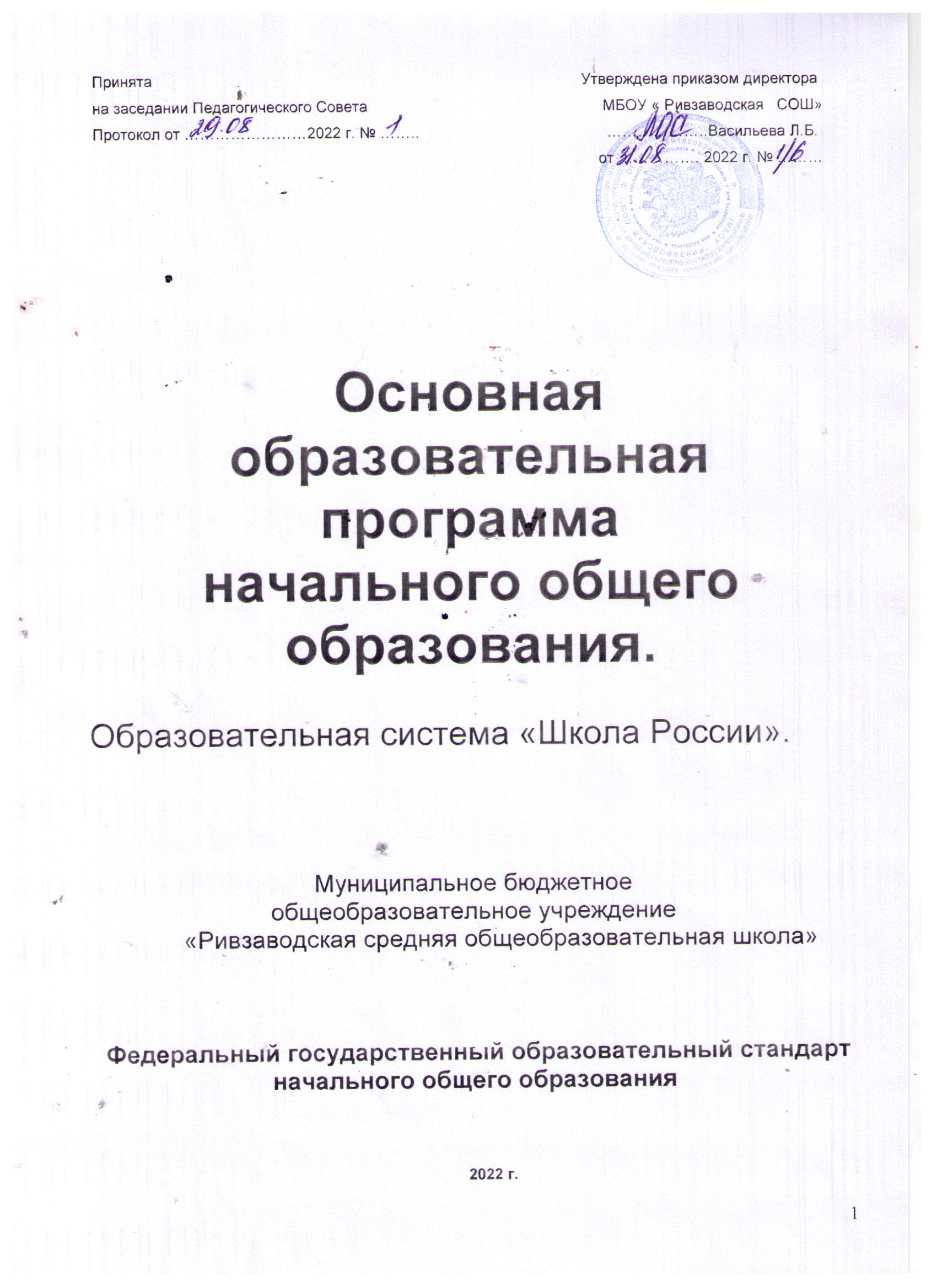 Основная образовательная программа                    начального общего образования.Образовательная система «Школа России».Муниципальное бюджетное                                   общеобразовательное учреждение«Ривзаводская средняя общеобразовательная школа» Федеральный государственный образовательный стандартначального общего образования2022 г.СОДЕРЖАНИЕ I.Целевой раздел.    1.1.Пояснительная записка.    1.2.Планируемые результаты освоения ООП.      1.2.1.Формирование универсальных  учебных действий (личностные и                        метапредметные результаты)      1.2.1.1. Чтение. Работа с текстом (метапредметные результаты)      1.2.1.2. Формирование ИКТ – компетентности обучающихся                    (метапредметные результаты)      1.2.2. Русский язык       1.2.3. Литературное чтение      1.2.4. Родной (русский) язык      1.2.5 Литературное чтение на родном (русском) языке      1.2.6. Иностранный язык (немецкий)      1.2.7. Математика и информатика      1.2.8. Окружающий мир      1.2.9. Изобразительное искусство      1.2.10. Музыка      1.2.11. Технология      1.2.12. Физическая культура      1.2.13. Основы религиозных культур и светской этики1.3.Система оценки достижения планируемых результатов освоения  ООП           НОО.      1.3.1. Общие положения      1.3.2. Особенности оценки личностных, метапредметных и предметных                 результатов      1.3.3.Портфолио как инструмент оценки динамики индивидуальных                         образовательных достижений      1.3.4. Итоговая оценка выпускникаII.Содержательный раздел.2.1.Программа формирования УУД.      2.1.1. Ценностные ориентиры НОО       2.1.2. Характеристика УУД на ступени НОО       2.1.3. Связь УУД с содержанием учебных предметов      2.1.4. Информационно – коммуникационные технологии – инструментарий                        УУД. Формирование ИКТ – компетентности обучающихся     2.1.5. Преемственность программы формирования УУД при переходе от                дошкольного к НОО и ООО2.2.Программы отдельных учебных предметов, курсов.      2.2.1. Общие положения       2.2.2. Основное содержание учебных предметов               2.2.2.1. Русский язык               2.2.2.2. Литературное чтение               2.2.2.3. Родной (русский) язык               2.2.2.4. Литературное чтение на родном (русском) языке               2.2.2.5. Иностранный язык (немецкий)                2.2.2.6. Математика и информатика                2.2.2.7. Окружающий мир                2.2.2.8. Изобразительное искусство               2.2.2.9. Музыка                2.2.2.10. Технология               2.2.2.11. Физическая культура               2.2.2.12. Основы религиозных культур и светской этики2.3.Программа воспитания.2.4.Программа коррекционной работы.III.Организационный  раздел.3.1.Учебный план.3.2.Календарный план воспитательной работы.3.3.Система условий реализации ООП в соответствии с требованиями         Стандарта.      3.3.1. Кадровые условия реализации ООП      3.3.2. Психолого – педагогические условия реализации ООП      3.3.3. Финансовое обеспечение реализации ООП      3.3.4. Материально – технические условия реализации ООП      3.3.5. Информационно – методические условия реализации ООП      3.3.6. Модель сетевого графика (дорожной карты) по формированию необходимой системы условий реализации основной образовательной программы  I. Целевой раздел.1.1 ПОЯСНИТЕЛЬНАЯ ЗАПИСКА Введение. Основная образовательная программа начального общего образования разработана  рабочей группой муниципального бюджетного  образовательного учреждения «Ривзаводская средняя общеобразовательная школа».Информация об учрежденииПолное название ОУ в соответствии с Уставом:МБОУ «Ривзаводская средняя общеобразовательная школа»Время создания его: 2005 год (новое здание)Сроки прохождения лицензирования и аттестации: 2011 годПолучение Свидетельства о Государственной аккредитации и статуса учреждения:2011 год МБОУ «Ривзаводская средняя общеобразовательная школа»Структура образовательной среды: взаимодействие данного конкретного учреждения с учреждениями основного и дополнительного образования: сетевое взаимодействие. Школа взаимодействует с Домом культуры  в д. Райково, музыкальной школой и спортивной школой в п. Максатиха Характеристика контингента учащихся: Количество классов – 18  (п.Ривицкий, с.Трестна). группа продленного дня – есть;Количество учащихся в школе – 123 (на 01.09.19г); в т.ч. в начальной школе – 50 человек.Характеристика образовательных потребностей родителей:Освоение программ  на базовом уровнеРежим работы – пятидневная рабочая неделя.Количество смен – 1Продолжительность учебных занятий: 1 класс – 35 минут; 2-4 классы- 45 минут; 5-9 классы – 45 минут;10-11 классы – 45 минут; Начало уроков– 9.00; окончание 7-го урока – 15.35;Внеурочная деятельность организована как в дневное, так и  в вечернее время: занятия кружков, секций – Дневное время – 14.30 – 15.50;Вечернее время – 18.00 – 20.00 (спортивная секция )Характеристика кадрового состава: -Общее число педагогов –24; из них учителей начальных классов -6-Средний возраст преподавателей – 47 лет-их образовательный ценз, наличие ученых степеней, званий, категорий и т.д. – высшее образование – 15 чел; из них учителей начальных классов – 1,высшая категория – 7 чел; из них учителей начальных классов - 01-ая категория – 10 человек; из них учителей начальных классов – 4. Творческие достижения учеников и учителей: участие в конкурсах, семинарах, конференциях.Ученики являются активными участниками спортивных соревнований, творческих конкурсов муниципального уровня; ежегодно занимают призовые места в районных олимпиадах по истории, математике, биологии, литературе, обществознанию, русскому языку, технологии, физической культуре.Материально-техническая база ОУ:2-х этажное кирпичное здание (год постройки-2005) на 150 человек, 14 учебных кабинетов(10 интерактивных досок) комьютеры (3 – в информационном центре, 1 в кабинете технологии), ноутбуки (23 в кабинете информатики, 12 в учебных кабинетах), проекторы;кабинет здоровья,информационный центр; интернет, библиотека (медиатека),столовая на 50 посадочных мест,  телевизор, музыкальный центр, электронный синтезатор;спортзал (оснащен всем спортивным инвентарем и тренажерным оборудованием);спортивная площадкаОтопление – центральное;Связь – телефонная – 8 48 25334455,8 4825334216 (учительская, директор); Традиции ОУ: чествование ветеранов; спортивные состязания «Зарница»; КТД «Веснянка» в образовательном округе; КТД «Новый год», Масленица и другие.В школе действует детское объединение самоуправления « Остров Дружба».В школе работает несколько творческих  групп  учителей.Подвоз: 46 % учащихся доставляются в школу и обратно  школьным автобусом. Время движения автобуса в пути – 40-50 минут; дороги не имеют асфальтового покрытия;Особенности расположения  школыРивзаводская средняя общеобразовательная школа расположена в п. Ривицкий, которая отдалена от районного центра на 25 километров, от Твери – на 95км. Школа располагается на федеральной трассе Тверь - Максатиха. С  2013 года после  реорганизации в МБОУ «Ривзаводская СОШ» обучаются дети из с.Кострецы, с.Трестна. Школа имеет два здания: основное здание в п.Ривицкий, второе здание в с.Трестна.Данная образовательная программа начального общего образования  реализуется с 2017-2018 учебного года в 1-ой ступени МБОУ «Ривзаводская СОШ».         Программа соответствует основным принципам государственной политики РФ в области образования:– гуманистический характер образования, приоритет общечеловеческих ценностей, жизни и здоровья человека, свободного развития личности;– воспитание гражданственности, трудолюбия, уважения к правам и свободам человека, любви к окружающей природе, Родине, семье;– единство федерального культурного и образовательного пространства, защита и развитие системой образования национальных культур, региональных культурных традиций и особенностей в условиях многонационального государства;– общедоступность образования, адаптивность системы образования к уровням и особенностям развития и подготовки обучающихся и воспитанников;– обеспечение самоопределения личности, создание условий для ее самореализации, творческого развития;– формирование у обучающегося адекватной современному уровню знаний и ступени обучения картины мира;– формирование человека и гражданина, интегрированного в современное ему общество и нацеленного на совершенствование этого общества;– содействие взаимопониманию и сотрудничеству между людьми, народами независимо от национальной, религиозной и социальной принадлежности.Нормативно-правовая база:Закон «Об образовании в РФ»;Типовые положения об образовательном учреждении разных типов и видов (Постановления Правительства РФ);СанПиН, 2.4.2.2821-10 –“Санитарно-эпидемиологические требования к условиям и организации обучения в общеобразовательных учреждениях» (Постановление Главного государственного санитарного врача Российской Федерации от 29 декабря 2010г. № 189 г. Москва);Федеральный государственный стандарт начального общего образования (Приказ МОиН №373 от 6 октября 2009, зарегистрирован Минюст №17785 от 22.12.2009);Приказ Министерства образования и науки РФ от 26.11.2010 №1241 «О внесении изменений в федеральный государственный образовательный стандарт начального общего образования» утверждённый приказом Министерства образования и науки РФ от 6.10.2009 №373;Приказ Министерства образования и науки РФ от 22 сентября 2011г. №2357 «О внесении изменений в ФГОС НОО, утвержденный приказом Министерства образования и науки РФ от 06 октября 2009г. №373».Устав МБОУ «Ривзаводская средняя общеобразовательная школа».Программа развития МБОУ «Ривзаводская средняя общеобразовательная школа»Локальные акты ОУ.Основная образовательная программа начального общего образования для ОУ, работающих по УМК «Школа России», разработана в соответствии с требованиями Федерального государственного образовательного стандарта начального общего образования к структуре основной образовательной программы (утверждён приказом Министерства образования и науки Российской Федерации от 6 октября 2009г. № 373); на основе анализа деятельности образовательного учреждения  с учётом возможностей учебно – методического комплекта «Школа России».Программа определяет содержание и организацию образовательного процесса на ступени начального общего образования, где обучаются дети 6,5 -11лет.Основная образовательная программа начального общего образования МБОУ «Ривзаводская СОШ»  формировалась с учётом особенностей первой ступени общего образования и характерных особенностей младшего школьного возраста.Начальная школа – особый этап в жизни ребёнка, связанный:• с изменением при поступлении в школу ведущей деятельности ребёнка — с переходом к учебной деятельности (при сохранении значимости игровой), имеющей общественный характер и являющейся социальной по содержанию;• с освоением новой социальной позиции, расширением сферы взаимодействия ребёнка с окружающим миром, развитием потребностей в общении, познании, социальном признании и самовыражении;• с принятием и освоением ребёнком новой социальной роли ученика, выражающейся в формировании внутренней позиции школьника, определяющей новый образ школьной жизни и перспективы личностного и познавательного развития;• с формированием у школьника основ умения учиться и способности к организации своей деятельности: принимать, сохранять цели и следовать им в учебной деятельности; планировать свою деятельность, осуществлять её контроль и оценку; взаимодействовать с учителем и сверстниками в учебном процессе;• с изменением при этом самооценки ребёнка, которая приобретает черты адекватности и рефлексивности;• с моральным развитием, которое существенным образом связано с характером сотрудничества с взрослыми и сверстниками, общением и межличностными отношениями дружбы, становлением основ гражданской идентичности и мировоззрения.Особенности детей от 6,5 - до 11лет связаны с :• центральными психологическими новообразованиями, формируемыми на данной ступени образования (словесно-логическое мышление, произвольная смысловая память, произвольное внимание, письменная речь, анализ, рефлексия содержания, оснований и способов действий, планирование и умение действовать во внутреннем плане, знаково-символическое мышление, осуществляемое как моделирование существенных связей и отношений объектов);• развитием целенаправленной и мотивированной активности обучающегося, направленной на овладение учебной деятельностью, основой которой выступает формирование устойчивой системы учебно-познавательных и социальных мотивов и личностного смысла учения.Программа начального общего образования  направлена на формирование общей культуры обучающихся, на их духовно-нравственное, социальное, личностное и интеллектуальное развитие, на создание основы для самостоятельной реализации учебной деятельности, обеспечивающей социальную успешность, развитие творческих способностей, саморазвитие и самосовершенствование, сохранение и укрепление здоровья обучающихся.Целью реализации основной образовательной программы начального общего образования является обеспечение планируемых результатов по достижению выпускником начальной общеобразовательной школы целевых установок, знаний, умений, навыков и компетенций, определяемых личностными, семейными, общественными, государственными потребностями и возможностями ребёнка младшего школьного возраста, индивидуальными особенностями его развития и состояния здоровья. Поэтому миссия начальной школы как образовательной ступени МБОУ Ривзаводская СОШ»  состоит в создании условий для:а) овладения учащимися содержания образования в соответствии с требованиями ФГОС НОО;б) максимального использования возможностей образовательного процесса для развития познавательных потребностей, содержательных интересов и духовной сферы ребёнка;в)   целостного развития личности ребёнка и приобретения им основ учебной деятельности как личностного новообразования. Основная образовательная программа  содержит следующие разделы:1.Целевой раздел включает:     1.1.пояснительную записку;     1.2.планируемые результаты освоения обучающимися основной образовательной программы  начального общего образования;     1.3.систему оценки планируемых результатов освоения ООП НОО.     2.Содержательный раздел включает:2.1.программу формирования универсальных учебных действий на ступени начального общего образования и программу диагностики УУД у первоклассников;     2.2. программы учебных предметов, построенные в соответствии с УМК «Школа России »;     2.3.программу  духовно-нравственного развития, воспитания и социализации младших школьников;    2.4.программу формирования экологической культуры, здорового и безопасного образа жизни;    2.5.программу коррекционной работы.     3.Организационный раздел включает:      3.1.учебный план;      3.2.план внеурочной деятельности;      3.3.систему условий реализации ООП в соответствии с требованиями  Стандарта.Учителями начальных классов для реализации ООП НОО сделан выбор УМК «Школа России». Выбор определён на основе следующих предпосылок:- УМК «Школа России» построена таким образом, что все его важнейшие компоненты: предметное содержание, дидактическое обеспечение, методическое сопровождение и художественно-полиграфическое исполнение направлены на достижение результатов освоения основной образовательной программы начального общего образования, учитывают требования к её структуре и содержанию, отражённые в ФГОС.- Авторы УМК «Школа России» – известные учёные-педагоги, методисты.- Методологической основой комплекса является системно-деятельностный подход. В этой связи учебники позволяют включить детей в деятельность, строить процесс обучения как двусторонний:         1)обучение как средство формирования универсальных учебных действий и личностных качеств младших школьников,         2) обучение как цель – получение знаний в соответствии с требованиями к результатам освоения основной образовательной программы.- УМК «Школа России» прошёл государственно-общественную экспертизу и рекомендован к использованию в образовании по ФГОС НОО.В МБОУ «Ривзаводская СОШ» созданы условия для реализации данной образовательной программы: кабинеты начальной школы отвечают санитарно-гигиеническим требованиям, оборудованы необходимой техникой, поступательно совершенствуется  банк наглядных пособий и аудиовизуальных средств.Учебная нагрузка и режим занятий обучающихся определяется в соответствии с действующими санитарными нормами.Проведено лицензирование медицинского кабинета. По динамичной модели реализуется проектная деятельность младших школьников в соответствии с ООП НОО.Реализацию ООП обеспечивает кадровый состав, имеющий достаточно высокий профессиональный уровень. Основная образовательная программа начального общего образования  МБОУ «Ривзаводская СОШ» оговаривает и условия приёма учащихся в данное образовательное учреждение. Приём осуществляется на основе заявлений от родителей (законных представителей) детей, достигших 6,5-летнего возраста. В основе реализации программы лежит системно-деятельностный подход, который предполагает:• воспитание и развитие качеств личности, отвечающих требованиям информационного общества, инновационной экономики, задачам построения российского гражданского общества на основе принципов толерантности, диалога культур и уважения его многонационального, полилингвального, поликультурного и поликонфессионального состава;• переход к стратегии социального проектирования и конструирования на основе разработки содержания и технологий образования, определяющих пути и способы достижения социально желаемого уровня (результата) личностного и познавательного развития обучающихся в конкретном образовательном учреждении, реализующем основную образовательную программу;• ориентацию на достижение цели и основного результата образования — развитие личности обучающегося на основе освоения универсальных учебных действий, познания и освоения мира;• признание решающей роли содержания образования, способов организации образовательной деятельности и учебного сотрудничества в достижении целей личностного и социального развития обучающихся;• учёт индивидуальных возрастных, психологических и физиологических особенностей обучающихся, роли и значения видов деятельности и форм общения при определении образовательно-воспитательных целей и путей их достижения;• обеспечение преемственности дошкольного, начального общего, основного общего, среднего (полного) общего  образования;• разнообразие индивидуальных образовательных траекторий и индивидуального развития каждого обучающегося (включая одарённых детей и детей с ограниченными возможностями здоровья), обеспечивающих рост творческого потенциала, познавательных мотивов, обогащение форм учебного сотрудничества и расширение зоны ближайшего развития.Основная образовательная программа начального общего образования констатирует возможность разработки и осуществления индивидуальных учебных планов для одарённых детей и детей, требующих специального сопровождения. Подобные планы формируются  с участием семьи.К числу планируемых образовательных результатов  основная образовательная программа начального общего образования    относит:• личностные результаты — готовность и способность обучающихся к саморазвитию, сформированность мотивации к учению и познанию, ценностно-смысловые установки выпускников начальной школы, отражающие их индивидуально-личностные позиции, социальные компетентности, личностные качества; сформированность основ российской, гражданской идентичности;• метапредметные результаты — освоенные обучающимися универсальные учебные действия (познавательные, регулятивные и коммуникативные);• предметные результаты — освоенный обучающимися в ходе изучения учебных предметов опыт специфической для каждой предметной области деятельности по получению нового знания, его преобразованию и применению, а также система основополагающих элементов научного знания, лежащая в основе современной научной картины мира.Основная образовательная программа начального общего образования МБОУ «Ривзаводская СОШ» предусматривает: • достижение планируемых результатов освоения основной образовательной программы начального общего образования всеми обучающимися, в том числе детьми с ограниченными возможностями здоровья;• выявление и развитие способностей обучающихся, в том числе одарённых детей, через систему секций,  кружков, организацию общественно полезной деятельности, в том числе социальной практики, с использованием возможностей образовательных учреждений дополнительного образования детей;• организацию интеллектуальных и творческих соревнований, проектно-исследовательской деятельности;• участие обучающихся, их родителей (законных представителей), педагогических работников и общественности в проектировании и развитии внутришкольной социальной среды;• использование в образовательном процессе современных образовательных технологий деятельностного типа;• возможность эффективной самостоятельной работы обучающихся при поддержке  педагогических работников;• включение обучающихся в процессы познания и преобразования внешкольной социальной среды (населённого пункта, района) для приобретения опыта реального управления и действия.1.2.Планируемые результаты освоения основной образовательной программыначального общего образования.Введение       Планируемые результаты освоения программ начального образования представляют собой систему обобщенных личностно-ориентированных целей образования, допускающих дальнейшее уточнение и конкретизацию для определения и выявления всех элементов,       Планируемые результаты отражают общую идеологию стандарта: ориентацию на результаты образования, подход к стандарту как к общественному договору, ориентацию на системно-деятельностный подход.        Планируемые результаты строятся с учетом основных нормативных документов, обеспечивающих функционирование стандарта: Учебного плана;Фундаментального ядра содержания общего образования;Программы формирования универсальных учебных действий;Системы оценивания.        Планируемые результаты уточняют и конкретизируют требования стандарта для каждого учебного предмета с учетом ведущих целевых установок изучения данного предмета, и с учетом возрастной специфики школьников.Планируемые результаты:обеспечивают связь между требованиями Стандарта, образовательным процессом и системой оценки результатов освоения основной образовательной программы;являются содержательной и критериальной основой для разработки программы учебных предметов, курсов, учебно-методической литературы, для системы оценки качества освоения обучающимися основной образовательной программы;содержание планируемых результатов описывает и характеризует обобщённые способы действий с учебным материалом, благодаря овладению которыми обучающиеся могут успешно решать учебные и учебно-практические задачи, в том числе и задачи, направленные на отработку теоретических моделей, понятий и задач, приближенных к реальной ситуации.     В планируемых результатах особое место занимает учебный материал, служащий основой для последующего обучения.      Оценка освоения опорного материала ведётся с помощью заданий базового уровня, а на уровне действий, соответствующих зоне ближайшего развития - с помощью заданий повышенного уровня.      Перевод учащихся на следующую ступень осуществляется на основе успешного освоения обучающимися базового уровня.       Планируемые результаты освоения универсальных учебных действий предполагают формирование у учащихся личностных, регулятивных, познавательных и коммуникативных универсальных учебных действий как основы умения учиться. В результате изучения всех без исключения предметов выпускники начальных классов приобретут первичные навыки работы с информацией.     В процессе освоения предметных курсов начальной школы планируемые результаты предполагают выделениебазового уровня («Выпускник научится») Задания базового уровня сложности проверяют сформированность знаний, умений и способов учебных действий по данному предмету, которые необходимы для успешного продолжения обучения на следующей ступени. Как правило, это стандартные учебно-познавательные или учебно-практические задания, в которых очевиден способ учебных действий. Способность успешно справляться с такого рода заданиями целенаправленно формировалась и отрабатывалась в ходе учебного процесса со всеми учащимисяповышенного уровня («Выпускник получит возможность научиться») Задания повышенного уровня сложности проверяют способность выпускника выполнять такие учебные или учебно-практические задания, в которых нет явного указания на способ их выполнения. Учащийся сам должен выбрать этот способ из набора известных, освоенных в процессе изучения данного предмета. В некоторых случаях учащийся сам должен сконструировать способ решения, комбинируя известные ему способы, привлекая знания из других предметов, или опираясь на имеющийся жизненный опыт.■ что заложит основы успешной учебной деятельности на последующих ступенях обучения.                 ОСНОВНЫЕ ФУНКЦИИ ПЛАНИРУЕМЫХ РЕЗУЛЬТАТОВ       Содержание     планируемых    результатов     определяется     их     основными функциями:1)  служить критериальной основой для оценки выполнения требований стандарта к результатам деятельности системы образования в целом и к результатам деятельности ее отдельных субъектов (образовательных учреждений, педагогов, обучающихся);2)   служить основой для ресурсного обеспечения и организации образовательного процесса.       Содержание планируемых результатов позволяет осуществлять оценку предметных, метапредметных и личностных результатов образования в ходе разнообразных процедур: от текущей оценки учителя до различных аттестационных процедур, выполняемых внешними службами.       Целевой компонент планируемых результатов по каждому предмету (или собственно, ожидаемые учебные достижения учащихся) дают представления о том какие именно действия - когнитивные, личностные, регулятивные, коммуникативные, преломленные через специфику содержания данного предмета, учащиеся обучаются и научаются выполнять в ходе образовательного процесса.В обобщенной форме эти ожидаемые учебные достижения формулируются в «свернутом» виде и не раскрываются, а в технологической, напротив, детализируются с учетом особенностей этапов освоения учебного материала детьми данного возраста, с учетом возможностей опоры на современную материально-техническую базу и ИКТ-технологии.        Подобная структура призвана подчеркнуть тот факт, что при организации образовательного процесса, направленного на реализацию и достижение планируемых результатов, от учителя требуется использование таких педагогических технологий, которые основаны на дифференциации требований к подготовке учащихся.       Модель и структура планируемых результатов соответствует основным подходам к разработке стандарта: его пониманию как «общественного договора»; пониманию основного результата образования как индивидуального прогресса в основных сферах личностного развития, достигаемого путем освоения универсальных и предметных способов действий, ведущих идей и ключевых понятий; достижения на этой основе способности к развитию «компетентности к обновлению компетенций»; пониманию сущности учебного предмета и его специфики на основе системно - деятельностного подхода. Задания базового уровня, используемые для итоговой оценки достижения планируемых результатов, и учебные ситуации, в которых учащиеся могут действовать успешно и полностью самостоятельно, соответствуют планируемым результатам, достижение которых ожидается от большинства учащихся («выпускник научится»). Освоение учащимися образовательной программы может выходить за рамки системы базовых заданий. Для установления уровня освоения образовательной программы предлагаются учебные задания повышенной сложности по сравнению с базовым уровнем достижения. В этих учебных ситуациях и заданиях действия учащихся целенаправленно формируются и организуются педагогом, но не являются обязательными для отработки со всеми учащимися. Данный уровень описания планируемых результатов и соответствующие ему задания используются как при итоговом оценивании для обоснования повышенных оценок, так и в неперсонифицированных (анонимных) обследованиях качества образования       Особое внимание уделяется реализации двух междисциплинарных программ: «Программы формирования универсальных учебных действий» и  раздела программы «Чтение: работа с текстом», а также обобщённые планируемые результаты освоения учебных программ по всем предметам  начальной школы: «Русский язык», «Литературное чтение», «Иностранный язык (немецкий), «Математика», «Окружающий мир», «Музыка», «Изобразительное искусство», «Технология», «Физическая культура».       Планируемые результаты освоения учебных программ по всем учебным предметам сопровождаются примерами заданий базового и повышенного уровня, используемых при итоговой оценке достижения планируемых результатов.  1.2.1.     ФОРМИРОВАНИЕ УНИВЕРСАЛЬНЫХ УЧЕБНЫХ ДЕЙСТВИЙ                                (личностные, метапредметные, предметные результаты)     В результате изучения всех без исключения предметов на ступени начального общего образования у выпускников будут сформированы личностные, регулятивные, познавательные и коммуникативные универсальные учебные действия как основа умения учиться.       В сфере личностных универсальных учебных действий будут сформированы внутренняя позиция обучающегося, адекватная мотивация учебной деятельности, включая учебные и познавательные мотивы, ориентация на моральные нормы и их выполнение, способность к моральной децентрации.       В сфере регулятивных универсальных учебных действий выпускники овладеют всеми типами учебных действий, направленных на организацию своей работы в гимназии и вне её, включая способность принимать и сохранять учебную цель и задачу, планировать её реализацию (в том числе во внутреннем плане), контролировать и оценивать свои действия, вносить соответствующие коррективы в их выполнение.       В сфере познавательных универсальных учебных действий выпускники научатся воспринимать и анализировать сообщения и важнейшие их компоненты: тексты, использовать знаково-символические средства, в том числе овладеют действием моделирования, а также широким спектром логических действий и операций, включая общие приёмы решения задач.       В сфере коммуникативных универсальных учебных действий выпускники приобретут умения учитывать позицию собеседника (партнёра), организовывать и осуществлять сотрудничество и кооперацию с учителем и сверстниками, адекватно воспринимать и передавать информацию, отображать предметное содержание и условия деятельности в сообщениях, важнейшими компонентами которых являются тексты.Личностные универсальные учебные действияУ выпускника будут сформированы:внутренняя позиция школьника на уровне положительного отношения кшколе, ориентации на содержательные моменты школьной действительности ипринятия образца «хорошего ученика»;широкая мотивационная основа учебной деятельности, включающаясоциальные, учебно-познавательные и внешние мотивы;учебно-познавательный интерес к новому учебному материалу и способам решения новой задачи;ориентация на понимание причин успеха в учебной деятельности, в том числе на самоанализ и самоконтроль результата, на анализ соответствия результатов требованиям конкретной задачи, на понимание предложений и оценок учителей, товарищей, родителей и других людей;способность к самооценке на основе критериев успешности учебнойдеятельности;основы гражданской идентичности личности в форме осознания «Я» какгражданина России, чувства сопричастности и гордости за свою Родину, народи историю, осознание ответственности человека за общее благополучие,осознание своей этнической принадлежности;ориентация в нравственном содержании и смысле как собственных поступков,так и поступков окружающих людей;знание основных моральных норм и ориентация на их выполнение, дифференциация моральных и конвенциональных норм, развитие морального сознания как переходного от доконвенционального к конвенциональному уровню;развитие этических чувств — стыда, вины, совести как регуляторов морального поведения; эмпатия как понимание чувств других людей и сопереживание им;установка на здоровый образ жизни;основы экологической культуры: принятие ценности природного мира,готовность следовать в своей деятельности нормам природоохранного,нерасточительного, здоровьесберегающего поведения;чувство прекрасного и эстетические чувства на основе знакомства с мировойи отечественной художественной культурой.Выпускник получит возможность для формирования:внутренней позиции обучающегося на уровне положительного отношения к образовательному учреждению, понимания необходимости учения, выраженного в преобладании учебно-познавательных мотивов и предпочтении социального способа оценки знаний;выраженной устойчивой учебно-познавательной мотивации учения;устойчивого учебно-познавательного интереса к новым общим способамрешения задач;адекватного понимания причин успешности/ неуспешности учебнойдеятельности;положительной адекватной дифференцированной самооценки на основекритерия успешности реализации социальной роли «хорошего ученика»;компетентности в реализации основ гражданской идентичности в поступках и деятельности;морального сознания на конвенциональном уровне, способности к решению моральных дилемм на основе учёта позиций партнёров в общении, ориентации          на их мотивы и чувства, устойчивое следование в поведении моральным         нормам и этическим требованиям;установки на здоровый образ жизни и реализации её в реальном поведении и          поступках;осознанных устойчивых эстетических предпочтений и ориентации на          искусство как значимую сферу человеческой жизни;эмпатии как осознанного понимания чувств других людей и сопереживания          им, выражающихся в поступках, направленных на помощь и обеспечение          благополучия.Регулятивные универсальные учебные действия Выпускник научится:принимать и сохранять учебную задачу;учитывать выделенные учителем ориентиры действия в новом учебном материале в сотрудничестве с учителем;планировать свои действия в соответствии с поставленной задачей и условиями её реализации, в том числе во внутреннем плане;учитывать установленные правила в планировании и контроле способа решения;осуществлять итоговый и пошаговый контроль по результату (в случае работы          в интерактивной среде пользоваться реакцией среды решения задачи);оценивать правильность выполнения действия на уровне адекватной ретроспективной оценки соответствия результатов требованиям данной задачи и задачной области;адекватно воспринимать предложения и оценку учителей, товарищей, родителей и других людей;различать способ и результат действия;вносить необходимые коррективы в действие после его завершения на основе его оценки и учёта характера сделанных ошибок, использовать предложения и оценки для создания нового, более совершенного результата, использовать запись (фиксацию) в цифровой форме хода и результатов решения задачи, собственной звучащей речи на русском, родном и иностранном языках;выполнять учебные действия в материализованной, гипермедийной,  громкоречевой и умственной форме. Выпускник получит возможность научиться:в сотрудничестве с учителем ставить новые учебные задачи;преобразовывать практическую задачу в познавательную;проявлять познавательную инициативу в учебном сотрудничестве;самостоятельно учитывать выделенные учителем ориентиры действия в новом учебном материале;осуществлять констатирующий и предвосхищающий контроль по результату и по способу действия, актуальный контроль на уровне произвольного внимания;самостоятельно адекватно оценивать правильность выполнения действия ивносить необходимые коррективы в исполнение как по ходу его реализации,так и в конце действия.Познавательные универсальные учебные действия Выпускник научится:осуществлять поиск необходимой информации для выполнения учебных заданий с использованием учебной литературы, энциклопедий, справочников (включая электронные, цифровые), в открытом информационном пространстве, в том числе контролируемом пространстве Интернета;осуществлять запись (фиксацию) выборочной информации об окружающем мире и о себе самом, в том числе с помощью инструментов ИКТ;использовать знаково-символические средства, в том числе модели (включая виртуальные) и схемы (включая концептуальные) для решения задач;строить сообщения в устной и письменной форме;ориентироваться на разнообразие способов решения задач;основам смыслового восприятия художественных и познавательных текстов, выделять существенную информацию из сообщений разных видов (в первую очередь текстов);осуществлять анализ объектов с выделением существенных несущественных признаков;осуществлять синтез как составление целого из частей;проводить сравнение, сериацию и классификацию по заданным критериям;устанавливать причинно-следственные связи в изучаемом круге явлений;строить рассуждения в форме связи простых суждений об  объекте, его строении, свойствах и связях;обобщать, т. е. осуществлять генерализацию и выведение общности для целого ряда или класса единичных объектов на основе выделения сущностной связи;осуществлять подведение под понятие на основе распознавания объектов, выделения существенных признаков и их синтеза;устанавливать аналогии;владеть рядом общих приёмов решения задач. Выпускник получит возможность научиться:осуществлять расширенный поиск информации с использованием ресурсов          библиотек и сети Интернет;записывать, фиксировать информацию об окружающем мире с помощью          инструментов ИКТ;создавать и преобразовывать модели и схемы для решения задач;осознанно и произвольно строить сообщения в устной и письменной форме;осуществлять выбор наиболее эффективных способов решения задач в зависимости от конкретных условий;осуществлять синтез как составление целого из частей, самостоятельно достраивая и восполняя недостающие компоненты; осуществлять сравнение, сериацию и классификацию, самостоятельно выбирая основания и критерии для указанных логических операций;строить логическое рассуждение, включающее установление причинно-следственных связей;произвольно и осознанно владеть общими приёмами решения задач.Характеристика результатов формирования универсальных учебных действий  на разных этапах обучения 
по УМК  «Школа России» в начальной школеСвязь универсальных учебных действий с содержанием учебных предметов (на основе образовательных ресурсов УМК  «Школа России») Формирование универсальных учебных действий в образовательном процессе осуществляется в контексте усвоения разных предметных дисциплин. Требования к формированию универсальных учебных действий находят отражение в планируемых результатах освоения программ учебных предметов «Русский язык», «Литературное чтение», «Математика», «Окружающий мир», «Технология», «Иностранный язык», «Изобразительное искусство», «Физическая культура» в отношении  ценностно-смыслового, личностного, познавательного и коммуникативного развития учащихся. Каждый из предметов УМК «Школа России», помимо прямого эффекта обучения – приобретения определенных знаний, умений, навыков, вносит свой вклад в формирование универсальных учебных умений:Коммуникативных умений, в том числе умения ориентироваться в ситуации общения, адекватно понимать речь партнера и строить свое речевое высказывание; контролировать и корректировать речь в зависимость от задач и ситуации общения; извлекать из текста информацию в соответствии с коммуникативной задачей;Умения использовать знаковые системы и символы для моделирования объектов и отношений между ними;Умений выполнять логические действия абстрагирования, сравнения, нахождения общих закономерностей, анализа, синтеза; осуществлять эвристические действия; выбирать стратегию решения; строить и проверять элементарные гипотезы.	Каждый учебный предмет в зависимости от его содержания и способов организации учебной деятельности учащихся раскрывает определенные возможности для формирования универсальных учебных действий.Связь универсальных учебных действий с содержанием учебных предметов  определяется   следующими утверждениями:УУД представляют собой целостную систему, в которой можно выделить  взаимосвязанные и взаимообуславливающие  виды действий:коммуникативные – обеспечивающие социальную компетентность,познавательные – общеучебные, логические, связанные с решением проблемы,личностные – определяющие мотивационную ориентацию,регулятивные –  обеспечивающие организацию собственной  деятельности. Формирование УУД является целенаправленным, системным процессом, который реализуется через все предметные области  и внеурочную деятельность.Заданные стандартом УУД определяют акценты в отборе содержания, планировании  и организации  образовательного процесса с учетом возрастно-психологических особенностей обучающихся. Схема работы над формированием конкретных УУД каждого вида указывается в тематическом планировании, технологических картах.  Способы учета уровня их сформированности -   в требованиях к результатам освоения УП по каждому предмету и в обязательных программах внеурочной деятельности.  Педагогическое сопровождение этого процесса  осуществляется с помощью Универсального интегрированного Портфолио (раздел «Система оценки достижений планируемых результатов образования»),  который является  процессуальным способом оценки достижений учащихся в развитии универсальных учебных действий.Результаты усвоения УУД формулируются для каждого класса и являются ориентиром при организации мониторинга их достижения.В соответствии с требованиями ФГОС структура и содержание системы учебников «Школа России» направлены на достижение следующих личностных результатов освоения основной образовательной программы: 1) Формирование основ российской гражданской идентичности, чувства гордости за свою Родину, российский народ и историю России, осознание своей этнической и национальной принадлежности, формирование ценности многонационального российского общества, гуманистические и демократические ценностные ориентации.2) Формирование целостного, социально ориентированного взгляда на мир в его органичном единстве и разнообразии природы, народов, культур и религий. 3) Формирование уважительного отношения к иному мнению, истории и культуре других народов.Для достижения указанных личностных результатов в систему учебников «Школа России» с 1 по 4 класс введены соответствующие разделы и темы, разнообразные по форме и содержанию тексты, упражнения, задания, задачи. В курсе «Окружающий мир»  — это темы «Природа России», «Страницы истории Отечества», «Родной край — часть большой страны», «Современная Россия», «Жизнь города и села», «Что такое Родина?», «Что мы знаем о народах России?», «Что мы знаем о Москве?», «Россия на карте». В 1 классе дети знакомятся с государственными символами России (гербом и флагом), а во 2 классе на уроках музыки разучивают Гимн России, и продолжают знакомство с государственной символикой государства. Учащиеся выполняют учебные проекты «Родной город», «Города России»,  «Кто нас защищает» (знакомство с Вооруженными Силами России,  Государственной службой пожарной охраны, МЧС России) и др.В курсе «Литературное чтение» —  это разделы: «Устное народное творчество», «Летописи, былины, жития», «Родина», «Люблю природу русскую», «Поэтическая тетрадь», «Природа и мы», «Из русской классической  литературы», «Литература зарубежных стран» и др., а также тексты и задания о нашей многонациональной стране, о традициях и обычаях ее народов и народов мира, о многообразии природы и необходимости бережного к ней отношения. Система таких заданий позволяет учащимся осознавать себя гражданами страны, формировать общечеловеческую идентичность.В курсе «Русский язык»  представлены разнообразные по форме и содержанию упражнения и задания о Родине, о защитниках российской Земли, о сохранении мира в своей стране и во всём мире. Через тексты дети знакомятся с национальными ценностями нашего отечества, памятниками старины и их создателями,   русскими умельцами, руками которых созданы Царь-пушка и Царь-колокол,  церковь Покрова на Нерли и др., узнают о великом достоянии нашего народа — русском языке. В этой связи даны тексты И.Д. Тургенева, А.И. Куприна, А.Н.Толстого, Д.С.Лихачёва, М.М. Пришвина,  И. С. Соколова-Микитова, К.Г. Паустовского и др., поэтические строки  А.С.Пушкина, И.А. Бунина, М.Ю. Лермонтова, Н.М. Рубцова, Н.И. Сладкова, С.Я.Маршака и др., убеждающие учащихся в красоте, образности, богатстве  русского языка. Ученики составляют тексты, рассказы о своей малой родине — крае, городе, селе, об их достопримечательностях, природных и культурно-исторических особенностях.В курсе «Математика» — в  сюжетах текстовых задач (например, в 3 и 4 кл.) представлены сведения из исторического прошлого нашей страны — о продолжительности Великой Отечественной войны и о победе в ней, о школьном музее боевой славы и о помощи ветеранам, о возрасте Российского флота, о современных достижениях России в области космонавтики; об отраслях промышленности, о богатом культурном наследии страны (например, о годах жизни А.С. Пушкина, о собрании сочинений Л.Н. Толстого, о посещении музеев, художественных галерей и др.).В курсе «Музыка» произведения отечественного музыкального искусства рассматриваются в контексте мировой художественной культуры, широко используется принцип диалога культур. Он предполагает знакомство учащихся с народной и профессиональной музыкой различных национальностей на основе ее сопоставления и выявления общности жизненного содержания, нравственно-эстетической проблематики, различия стилей, музыкального языка, творческого почерка представителей разных эпох и культур.В курсе «Изобразительное искусство» достижение указанных результатов осуществляется благодаря содержанию конкретных  заданий и сквозному принципу построения обучающего материала, в основе которого идея «от родного порога — в мир большой культуры».В курсе  немецкого языка   с  этой целью  предлагаются тексты и диалоги о культуре  России  и аналогичные тексты о культуре и истории Германии. Начиная со 2 класса содержание текстов, заданий и упражнений направлены на развитие идеи диалога культур России и  стран изучаемого языка. Учащимся предлагаются увлекательные материалы об этих странах и их столицах: Берлине, Вене; о России и её столице Москве, о немецких,  российских музеях, о праздниках, традициях и обычаях нашей страны и  стран изучаемого языка.В курсе «Основы религиозных культур и светской этики» для реализации указанных личностных результатов каждый учебник содержит общие для всех 6 модулей уроки: урок 1 «Россия — наша Родина» и урок 30 «Любовь и уважение к Отчеству». Тема Родины, России, любви и уважения к Отчеству, единства разнообразных культурных и духовных традиций народов нашей страны лежит в начале учебной программы каждого предмета и ею же завершается. Также и в содержании каждого учебника эта тема системно представлена иллюстративным материалом, отражающим особенности российских культурных и религиозных традиций, учебным содержанием, которое раскрывается на материале отечественной истории. Кроме того, в основе содержания всех модулей лежат концептуальные понятия «мы — российский народ», «мы разные и мы вместе». Содержание религиозных и светских традиций в каждом учебнике раскрыто как содержание традиций российских народов. Таким образом, у обучающихся складывается целостный образ культурно-исторического мира России. 	В соответствии с требованиями ФГОС структура и содержание системы учебников «Школа России» направлены на достижение  следующих метапредметных результатов освоения основной образовательной программы: Овладение способностью принимать и сохранять цели и задачи учебной деятельности, поиска средств ее осуществления. 	В учебниках русского языка, математики, окружающего мира, литературного чтения (1-4кл.) на шмуцтитулах каждого раздела сформулированы основные цели и задачи учебной деятельности, что позволяет учащимся узнать, чему конкретно они будут учиться, изучая данный раздел. В начале каждого урока представлены цели и задачи учебной деятельности на данном уроке. Это помогает ученикам  видеть перспективу работы по теме и соотносить конкретные цели каждого урока с конечным результатом ее изучения. Постановка учебной задачи, как правило, показывает детям недостаточность имеющихся у них знаний, побуждает их к поиску новых знаний и способов действий, которые они «открывают» в результате применения и использования уже известных способов действий и имеющихся знаний.  При такой системе построения материала учебников постепенно формируются  умения  сначала  понимать и принимать    познавательную  цель,  сохранять  её  при  выполнении   учебных   действий, а  затем  и  самостоятельно  формулировать    учебную    задачу,   выстраивать план действия для её последующего решения. 
         Способность принимать и сохранять задачи учебной деятельности, находить средства ее реализации развивается через систему заданий, предусмотренных в материале каждого урока. Урок, тема, раздел завершаются заданиями  рубрики «Проверь себя», содержание которых способствует организации контрольно-оценочной деятельности, формированию рефлексивной позиции школьника, его волевой саморегуляции. Такая дидактическая структура: общая цель — ее конкретизация в начале каждого урока (или раздела) — реализация поставленных задач в содержании урока (раздела) — творческие проверочные задания способствуют формированию регулятивных УУД младшего школьника.	Освоение способов решения проблем творческого и поискового характера. 	Формирование и освоение  указанных способов и приёмов действий основывается на разработанной в учебниках системе заданий творческого и поискового характера,  направленных на развитие у учащихся познавательных УУД и творческих способностей. В учебниках «Школы России» в каждой  теме формулируются проблемные вопросы, учебные задачи или создаются проблемные ситуации.В курсе «Русский язык» одним из приёмов решения учебных проблем является языковой эксперимент, который представлен в учебнике под рубрикой «Проведи опыт».  Проводя исследование, дети, например,  узнают, как можно определить слоги в слове, основу слова; убеждаются, что слов без корня не бывает; определяют, какие глаголы спрягаются, а какие — нет. Учащиеся включаются в поиск ответа, выдвигая предположения, обсуждая их, находя с помощью учебника необходимую информацию, делая выводы и таким образом,  овладевают новыми знаниями. Проблемы творческого и поискового характера решаются также при работе над учебными проектами и проектными задачами, которые предусмотрены в каждом классе предметных линий комплекса учебников «Школа России». В курсе «Математика» освоение  указанных способов основывается на представленной в учебниках 1—4 классов серии заданий творческого и поискового характера, например, предлагающих:продолжить (дополнить) ряд чисел, числовых выражений, равенств, значений величин, геометрических фигур и др., записанных по определённому правилу; провести классификацию объектов, чисел, равенств, значений величин, геометрических фигур и др. по заданному признаку; провести логические рассуждения, использовать знания в новых условиях при выполнении заданий поискового характера. В учебниках предлагаются «Странички для любознательных» с заданиями творческого характера, начиная со 2 класса, добавляются странички «Готовимся к олимпиаде», задания конкурса «Смекалка». С первого класса младшие школьники учатся не только наблюдать, сравнивать, выполнять классификацию объектов, рассуждать, проводить обобщения и др., но и фиксировать результаты своих наблюдений и действий разными способами (словесными, практическими, знаковыми, графическими). Всё это формирует умения решать задачи творческого и поискового характера.   Проблемы творческого и поискового характера решаются также при работе над учебными проектами по математике, русскому языку, литературному чтению, окружающему миру, технологии, иностранному языку, информатике, которые предусмотрены в каждом учебнике с 1 по 4 класс.                             Типовые задачи формирования универсальных учебных                                                         действий.        Структура задачи. Любая задача, предназначенная для развития и/или оценки уровня сформированности УУД   (личностных, регулятивных, познавательных и коммуникативных) предполагает осуществление субъектом (в свёрнутом или развёрнутом виде) следующих навыков: ознакомление-понимание - применение-анализ-синтез-оценка. В общем виде задача состоит из информационного блока и серии вопросов (практических заданий) к нему. Требования к задачам. Для того, чтобы задачи, предназначенные для оценки тех или иных УУД, были валидными, надёжными и объективными, они должны быть:- составлены в соответствии с требованиями, предъявляемыми к тестовым заданиям в целом;- сформулированы на языке, доступном пониманию ученика, претендующего на освоение обладание соответствующих  УУД;- избыточными с точки зрения выраженности в них «зоны ближайшего  развития»;- многоуровневыми, т.е. предполагающими возможность оценить: общий подход к решению; выбор необходимой стратегии;- «модульными», т.е. предусматривающими возможность, сохраняя общий конструкт задачи, менять некоторые из её условий.Преемственность формирования универсальных учебных действий по ступеням общего образования.Организация преемственности осуществляется при переходе от дошкольного образования к начальному образованию, от начального образования к основному образованию, от основного к среднему полному образованию. На каждой ступени образовательного процесса проводится диагностика (физическая, психологическая, педагогическая)  готовности учащихся к обучению на следующей ступени.  Стартовая диагностика определяет  основные проблемы, характерные для большинства обучающихся,  и в соответствии с особенностями  ступени обучения  на определенный период выстраивается система работы по преемственности.Преемственность формирования универсальных учебных действий по ступеням общего образования обеспечивается за счет:- принятия в педагогическом коллективе общих ценностных оснований образования,  в частности - ориентация на ключевой стратегический приоритет непрерывного образования – формирование умения учиться.- четкого представления педагогов о планируемых результатах обучения на каждой ступени;- целенаправленной деятельности по реализации условий, обеспечивающих развитие УУД  в образовательном процессе (коммуникативные, речевые, регулятивные, общепознавательные, логические и др.).Основанием преемственности разных ступеней образовательной системы  становится  ориентация на ключевой стратегический приоритет непрерывного образования – формирование умения учиться.В  таблице «Значение универсальных учебных действий для успешности обучения в начальной школе основной школе» представлены    УУД,   результаты развития УУД, их значение для обучения. Планируемые результаты в освоении школьниками универсальных учебных действий по завершении начального обучения.Педагогические ориентиры: Развитие личности. В сфере личностных универсальных учебных действий у выпускниковбудут сформированы внутренняя позиция обучающегося, адекватная мотивация учебной деятельности, включая учебные и познавательные мотивы, ориентация на моральные нормы и их выполнение.Педагогические ориентиры: Самообразование и самоорганизацияВ сфере регулятивных универсальных учебных действий выпускники овладеют всеми типами учебных действий, направленных на организацию своей работы в образовательном учреждении и вне его, включая способность принимать и сохранять учебную цель и задачу, планировать её реализацию (в том числе во внутреннем плане), контролировать иоценивать свои действия, вносить соответствующие коррективы в их выполнение.Педагогические ориентиры: Исследовательская культураВ сфере познавательных универсальных учебных действий выпускники научатся воспринимать и анализировать сообщения и важнейшие их компоненты — тексты, использовать знаково-символические средства, в том числе овладеют действием моделирования, а также широким спектром логических действий и операций, включая общие приёмы решения задач.Педагогические ориентиры: Культура общенияВ сфере коммуникативных универсальных учебных действий выпускники приобретут умения учитывать позицию собеседника (партнёра), организовывать и осуществлять сотрудничество и кооперацию с учителем и сверстниками, адекватно воспринимать и передавать информацию, отображать предметное содержание и условия деятельности в сообщениях, важнейшими компонентами которых являются тексты.«Условия , обеспечивающие развитие УУД в образовательном процессе.»Учитель   знает:− важность формирования универсальных учебных действий школьников;−  сущность и виды универсальных умений, -  педагогические приемы и способы их формирования .Учитель   умеет:-  отбирать содержание и конструировать учебный процесс с учетом формирования УДД-  использовать диагностический инструментарий успешности формирования УДД -  привлекать родителей к совместному решению проблемы формирования УДД                              1.2.1.1. Чтение. Работа с текстом                              (метапредметные результаты)В результате изучения всех без исключения учебных предметов на ступени начального общего образования выпускники приобретут первичные навыки работы с содержащейся в текстах информацией в процессе чтения соответствующих возрасту литературных, учебных, научно-познавательных текстов, инструкций.Работа с текстом:поиск информации и понимание прочитанногоВыпускник научится:• находить в тексте конкретные сведения, факты, заданные в явном виде;• определять тему и главную мысль текста;• делить тексты на смысловые части, составлять план текста;• вычленять содержащиеся в тексте основные события и устанавливать их последовательность; упорядочивать информацию по заданному основанию;• сравнивать между собой объекты, описанные в тексте, выделяя 2—3 существенных признака;• понимать информацию, представленную в неявном виде (например, находить в тексте несколько примеров, доказывающих приведённое утверждение; характеризовать явление по его описанию; выделять общий признак группы элементов);• понимать информацию, представленную разными способами: словесно, в виде таблицы, схемы, диаграммы;• понимать текст, опираясь не только на содержащуюся в нём информацию, но и на жанр, структуру, выразительные средства текста;• использовать различные виды чтения: ознакомительное, изучающее, поисковое, выбирать нужный вид чтения в соответствии с целью чтения;• ориентироваться в соответствующих возрасту словарях и справочниках.Выпускник получит возможность научиться:• использовать формальные элементы текста (например, подзаголовки, сноски) для поиска нужной информации;• работать с несколькими источниками информации;• сопоставлять информацию, полученную из нескольких источников.Работа с текстом: преобразование и интерпретация информацииВыпускник научится:• пересказывать текст подробно и сжато, устно и письменно;• соотносить факты с общей идеей текста, устанавливать простые связи, не показанные в тексте напрямую;• формулировать несложные выводы, основываясь на тексте; находить аргументы, подтверждающие вывод;• сопоставлять и обобщать содержащуюся в разных частях текста информацию;• составлять на основании текста небольшое монологическое высказывание, отвечая на поставленный вопрос.Выпускник получит возможность научиться:• делать выписки из прочитанных текстов с учётом цели их дальнейшего использования;• составлять небольшие письменные аннотации к тексту, отзывы о прочитанном.Работа с текстом: оценка информацииВыпускник научится:• высказывать оценочные суждения и свою точку зрения о прочитанном тексте;• оценивать содержание, языковые особенности и структуру текста; определять место и роль иллюстративного ряда в тексте;• на основе имеющихся знаний, жизненного опыта подвергать сомнению достоверность прочитанного, обнаруживать недостоверность получаемых сведений, пробелы в информации и находить пути восполнения этих пробелов;• участвовать в учебном диалоге при обсуждении прочитанного или прослушанного текста.Выпускник получит возможность научиться:• сопоставлять различные точки зрения;• соотносить позицию автора с собственной точкой зрения;• в процессе работы с одним или несколькими источниками выявлять достоверную (противоречивую) информацию.1.2.1.2. Формирование ИКТ-компетентности обучающихся(метапредметные результаты)В результате изучения всех без исключения предметов на ступени начального общего образования начинается формирование навыков, необходимых для жизни и работы в современном высокотехнологичном обществе. Обучающиеся приобретут опыт работы с гипермедийными информационными объектами, в которых объединяются текст, наглядно-графические изображения, цифровые данные, неподвижные и движущиеся изображения, звук, ссылки и базы данных и которые могут передаваться как устно, так и с помощью телекоммуникационных технологий или размещаться в Интернете.Знакомство со средствами ИКТ, гигиена работы с компьютеромВыпускник научится:• использовать безопасные для органов зрения, нервной системы, опорно-двигательного аппарата эргономичные приёмы работы с компьютером и другими средствами ИКТ; выполнять компенсирующие физические упражнения (мини-зарядку);• организовывать систему папок для хранения собственной информации в компьютере.Технология ввода информации в компьютер: ввод текста, запись звука, изображения, цифровых данныхВыпускник научится:• вводить информацию в компьютер с использованием различных технических средств (фото- и видеокамеры, микрофона и т. д.), сохранять полученную информацию;• владеть компьютерным письмом на русском языке; набирать текст на родном языке; набирать текст на иностранном языке, использовать экранный перевод отдельных слов;• рисовать изображения на графическом планшете;• сканировать рисунки и тексты.Выпускник получит возможность научиться использовать программу распознавания сканированного текста на русском языке.Обработка и поиск информацииВыпускник научится:• подбирать оптимальный по содержанию, эстетическим параметрам и техническому качеству результат видеозаписи и фотографирования, использовать сменные носители (флэш-карты);• описывать по определённому алгоритму объект или процесс наблюдения, записывать аудиовизуальную и числовую информацию о нём, используя инструменты ИКТ;• собирать числовые данные в естественно-научных наблюдениях и экспериментах, используя цифровые датчики, камеру, микрофон и другие средства ИКТ, а также в ходе опроса людей;• редактировать цепочки экранов сообщения и содержание экранов в соответствии с коммуникативной или учебной задачей, включая редактирование текста, цепочек изображений, видео- и аудиозаписей, фотоизображений;• пользоваться основными функциями стандартного текстового редактора, следовать основным правилам оформления текста; использовать полуавтоматический орфографический контроль; использовать, добавлять и удалять ссылки в сообщениях разного вида;• искать информацию в соответствующих возрасту цифровых словарях и справочниках, базах данных, контролируемом Интернете, системе поиска внутри компьютера; составлять список используемых информационных источников (в том числе с использованием ссылок);• заполнять учебные базы данных.Выпускник получит возможность научиться грамотно формулировать запросы при поиске в Интернете и базах данных, оценивать, интерпретировать и сохранять найденную информацию; критически относиться к информации и к выбору источника информации.Создание, представление и передача сообщенийВыпускник научится:• создавать текстовые сообщения с использованием средств ИКТ: редактировать, оформлять и сохранять их;• создавать сообщения в виде аудио- и видеофрагментов или цепочки экранов с использованием иллюстраций, видеоизображения, звука, текста;• готовить и проводить презентацию перед небольшой аудиторией: создавать план презентации, выбирать аудиовизуальную поддержку, писать пояснения и тезисы для презентации;• создавать диаграммы, планы территории и пр.;• создавать изображения, пользуясь графическими возможностями компьютера; составлять новое изображение из готовых фрагментов (аппликация);• размещать сообщение в информационной образовательной среде образовательного учреждения;• пользоваться основными средствами телекоммуникации; участвовать в коллективной коммуникативной деятельности в информационной образовательной среде, фиксировать ход и результаты общения на экране и в файлах.Выпускник получит возможность научиться:• представлять данные;• создавать музыкальные произведения с использованием компьютера и музыкальной клавиатуры, в том числе из готовых музыкальных фрагментов и «музыкальных петель».Планирование деятельности, управление и организацияВыпускник научится:• создавать движущиеся модели и управлять ими в компьютерно управляемых средах;• определять последовательность выполнения действий, составлять инструкции (простые алгоритмы) в несколько действий, строить программы для компьютерного исполнителя с использованием конструкций последовательного выполнения и повторения;• планировать несложные исследования объектов и процессов внешнего мира.Выпускник получит возможность научиться:• проектировать несложные объекты и процессы реального мира, своей собственной деятельности и деятельности группы;• моделировать объекты и процессы реального мира.                                         1.2.2. Русский языкВ результате изучения курса русского языка обучающиеся на ступени начального общего образования научатся осознавать язык как основное средство человеческого общения и явление национальной культуры, у них начнёт формироваться позитивное эмоционально-ценностное отношение к русскому и родному языкам, стремление к их грамотному использованию, русский язык и родной язык станут для учеников основой всего процесса обучения, средством развития их мышления, воображения, интеллектуальных и творческих способностей.В результате изучения курса русского языка и родного языка у выпускников, освоивших основную образовательную программу начального общего образования, будет сформирован учебно-познавательный интерес к новому учебному материалу по русскому и родному языкам и способам решения новой языковой задачи, что заложит основы успешной учебной деятельности при продолжении изучения курса русского языка и родного языка на следующей ступени образования.Содержательная линия «Система языка»Раздел «Фонетика и графика»Выпускник научится:• различать звуки и буквы;• характеризовать звуки русского языка: гласные ударные/ безударные; согласные твёрдые/мягкие, парные/непарные твёрдые и мягкие; согласные звонкие/глухие, парные/непарные звонкие и глухие;• знать последовательность букв в русском алфавите, пользоваться алфавитом для упорядочивания слов и поиска нужной информации.Выпускник получит возможность научиться проводить фонетико-графический (звуко-буквенный) разбор слова самостоятельно по предложенному в учебнике алгоритму, оценивать правильность проведения фонетико-графического (звуко-буквенного) разбора слов.Раздел «Орфоэпия»Выпускник получит возможность научиться:• соблюдать нормы русского и родного литературного языка в собственной речи и оценивать соблюдение этих норм в речи собеседников (в объёме представленного в учебнике материала);• находить при сомнении в правильности постановки ударения или произношения слова ответ самостоятельно (по словарю учебника) либо обращаться за помощью к учителю, родителям и др.Раздел «Состав слова (морфемика)»Выпускник научится:• различать изменяемые и неизменяемые слова;• различать родственные (однокоренные) слова и формы слова;• находить в словах с однозначно выделяемыми морфемами окончание, корень, приставку, суффикс.Выпускник получит возможность научиться разбирать по составу слова с однозначно выделяемыми морфемами в соответствии с предложенным в учебнике алгоритмом, оценивать правильность проведения разбора слова по составу.Раздел «Лексика»Выпускник научится:• выявлять слова, значение которых требует уточнения;• определять значение слова по тексту или уточнять с помощью толкового словаря.Выпускник получит возможность научиться:• подбирать синонимы для устранения повторов в тексте;• подбирать антонимы для точной характеристики предметов при их сравнении;• различать употребление в тексте слов в прямом и переносном значении (простые случаи);• оценивать уместность использования слов в тексте;• выбирать слова из ряда предложенных для успешного решения коммуникативной задачи.Раздел «Морфология»Выпускник научится:• определять грамматические признаки имён существительных — род, число, падеж, склонение;• определять грамматические признаки имён прилагательных — род, число, падеж;• определять грамматические признаки глаголов — число, время, род (в прошедшем времени), лицо (в настоящем и будущем времени), спряжение.Выпускник получит возможность научиться:• проводить морфологический разбор имён существительных, имён прилагательных, глаголов по предложенному в учебнике алгоритму; оценивать правильность проведения морфологического разбора;• находить в тексте такие части речи, как личные местоимения и наречия, предлоги вместе с существительными и личными местоимениями, к которым они относятся, союзы и, а, но, частицу не при глаголах.Раздел «Синтаксис»Выпускник научится:• различать предложение, словосочетание, слово;• устанавливать при помощи смысловых вопросов связь между словами в словосочетании и предложении;• классифицировать предложения по цели высказывания, находить повествовательные/побудительные/вопросительные предложения;• определять восклицательную/невосклицательную интонацию предложения;• находить главные и второстепенные (без деления на виды) члены предложения;• выделять предложения с однородными членами.Выпускник получит возможность научиться:• различать второстепенные члены предложения — определения, дополнения, обстоятельства;• выполнять в соответствии с предложенным в учебнике алгоритмом разбор простого предложения (по членам предложения, синтаксический), оценивать правильность разбора;• различать простые и сложные предложения.Содержательная линия  «Орфография и пунктуация»Выпускник научится:• применять правила правописания (в объёме содержания курса);• определять (уточнять) написание слова по орфографическому словарю учебника;• безошибочно списывать текст объёмом 80—90 слов;• писать под диктовку тексты объёмом 75—80 слов в соответствии с изученными правилами правописания;• проверять собственный и предложенный текст, находить и исправлять орфографические и пунктуационные ошибки.Выпускник получит возможность научиться:• осознавать место возможного возникновения орфографической ошибки;• подбирать примеры с определённой орфограммой;• при составлении собственных текстов перефразировать записываемое, чтобы избежать орфографических и пунктуационных ошибок;• при работе над ошибками осознавать причины появления ошибки и определять способы действий, помогающих предотвратить её в последующих письменных работах.Содержательная линия «Развитие речи»Выпускник научится:• оценивать правильность (уместность) выбора языковых и неязыковых средств устного общения на уроке, в школе, в быту, со знакомыми и незнакомыми, с людьми разного возраста;• соблюдать в повседневной жизни нормы речевого этикета и правила устного общения (умение слышать, реагировать на реплики, поддерживать разговор);• выражать собственное мнение и аргументировать его;• самостоятельно озаглавливать текст;• составлять план текста;• сочинять письма, поздравительные открытки, записки и другие небольшие тексты для конкретных ситуаций общения.Выпускник получит возможность научиться:• создавать тексты по предложенному заголовку;• подробно или выборочно пересказывать текст;• пересказывать текст от другого лица;• составлять устный рассказ на определённую тему с использованием разных типов речи: описание, повествование, рассуждение;• анализировать и корректировать тексты с нарушенным порядком предложений, находить в тексте смысловые пропуски;• корректировать тексты, в которых допущены нарушения культуры речи;• анализировать последовательность собственных действий при работе над изложениями и сочинениями и со - относить их с разработанным алгоритмом; оценивать правильность выполнения учебной задачи: соотносить собственный текст с исходным (для изложений) и с назначением, задачами, условиями общения (для самостоятельно создаваемых текстов);• соблюдать нормы речевого взаимодействия при интерактивном общении (sms-сообщения, электронная почта, Интернет и другие виды и способы связи).                               1.2.3. Литературное чтениеВыпускники начальной школы осознают значимость чтения для своего дальнейшего развития и успешного обучения по другим предметам. У учащихся будет формироваться потребность в систематическом чтении как средстве познания мира и самого себя. Младшие школьники полюбят чтение художественных произведений, которые помогут им сформировать собственную позицию в жизни, расширят кругозор.Учащиеся получат возможность познакомиться с культурно- историческим наследием России и общечеловеческими ценностями.Младшие школьники будут учиться полноценно воспринимать художественную литературу, эмоционально отзываться на прочитанное, высказывать свою точку зрения и уважать мнение собеседника. Они получат возможность воспринимать художественное произведение как особый вид искусства, соотносить его с другими видами искусства, познакомятся с некоторыми коммуникативными и эстетическими возможностями родного языка, используемыми в художественных произведениях.К концу обучения в начальной школе дети будут готовы к дальнейшему обучению, будет достигнут необходимый уровень читательской компетентности, речевого развития, сформированы универсальные действия, отражающие учебную самостоятельность и познавательные интересы.Выпускники овладеют техникой чтения, приёмами понимания прочитанного и прослушанного произведения, элементарными приёмами анализа, интерпретации и преобразования художественных, научно-популярных и учебных текстов. Научатся самостоятельно выбирать интересующую литературу, пользоваться словарями и справочниками, осознают себя как грамотного читателя, способного к творческой деятельности.Школьники научатся вести диалог в различных коммуникативных ситуациях, соблюдая правила речевого этикета, участвовать в обсуждении прослушанного (прочитанного) произведения. Они будут составлять несложные монологические высказывания о произведении (героях, событиях), устно передавать содержание текста по плану, составлять небольшие тексты повествовательного характера с элементами рассуждения и описания. Выпускники научатся декламировать (читать наизусть) стихотворные произведения. Они получат возможность научиться выступать перед знакомой аудиторией (сверстниками, родителями, педагогами) с небольшими сообщениями, используя иллюстративный ряд (плакаты, презентацию).Выпускники начальной школы приобретут первичные умения работы с учебной и научно-популярной литературой, будут находить и использовать информацию для практической работы.Выпускники овладеют основами коммуникативной деятельности, на практическом уровне осознают значимость работы в группе и освоят правила групповой работы.Виды речевой и читательской деятельностиВыпускник научится:• осознавать значимость чтения для дальнейшего обучения, саморазвития; воспринимать чтение с учётом его цели как источник эстетического, нравственного, познавательного опыта (приобретение опыта чтения, поиска фактов и суждений, аргументации, иной информации);• читать со скоростью, позволяющей понимать смысл прочитанного (для всех видов текстов);• читать (вслух) выразительно доступные для данного возраста прозаические произведения и декламировать стихотворные произведения после предварительной подготовки (только для художественных текстов);• использовать различные виды чтения: ознакомительное, изучающее, просмотровое, поисковое/выборочное — в соответствии с целью чтения (для всех видов текстов);• ориентироваться в содержании художественного и научно-популярного текстов, понимать их смысл (при чтении вслух и про себя, при прослушивании):— для художественных текстов: определять главную мысль и героев произведения; определять основные события и устанавливать их последовательность; озаглавливать текст, передавая в заголовке главную мысль текста; находить в тексте требуемую информацию (конкретные сведения, факты, описания), заданную в явном виде; задавать вопросы по содержанию произведения и отвечать на них, подтверждая ответ примерами из текста; объяснять значение слова с опорой на контекст, с использованием словарей и другой справочной литературы;— для научно-популярных текстов: определять основное содержание текста; озаглавливать текст, в краткой форме отражая в названии основное содержание текста; находить в тексте требуемую информацию (конкретные сведения, факты, описания явлений, процессов), заданную в явном виде; задавать вопросы по содержанию текста и отвечать на них, подтверждая ответ примерами из текста; объяснять значение слова с опорой на контекст, с использованием словарей и другой справочной литературы;• использовать простейшие приёмы анализа различных видов текстов:— для художественных текстов: делить текст на части, озаглавливать их; составлять простой план; устанавливать взаимосвязь между событиями, фактами, поступками, мыслями, чувствами героев, опираясь на содержание текста;• для научно-популярных текстов: делить текст на части, озаглавливать их; составлять простой план; устанавливать взаимосвязь между отдельными фактами, событиями, явлениями, описаниями, процессами и между отдельными частями текста, опираясь на его содержание;• использовать различные формы интерпретации содержания текстов:• для художественных текстов: формулировать простые выводы, основываясь на содержании текста; интерпретировать текст, опираясь на некоторые его жанровые, структурные, языковые особенности; устанавливать связи, отношения, не высказанные в тексте напрямую, например соотносить ситуацию и поступки героев, объяснять (пояснять) поступки героев, опираясь на содержание текста;— для научно-популярных текстов: формулировать простые выводы, основываясь на тексте; устанавливать связи, отношения, не высказанные в тексте напрямую, например, объяснять явления природы, пояснять описываемые события, соотнося их с содержанием текста;• ориентироваться в нравственном содержании прочитанного, самостоятельно делать выводы, соотносить поступки героев с нравственными нормами (только для художественных текстов);• передавать содержание прочитанного или прослушанного с учётом специфики текста в виде пересказа (полного или краткого) (для всех видов текстов);• участвовать в обсуждении прослушанного/прочитанного текста (задавать вопросы, высказывать и обосновывать собственное мнение, соблюдая правила речевого этикета и правила работы в группе), опираясь на текст или собственный опыт (для всех видов текстов).Выпускник получит возможность научиться:• удовлетворять читательский интерес и приобретать опыт чтения;• осознанно выбирать виды чтения (ознакомительное, изучающее, выборочное, поисковое) в зависимости от цели чтения;• различать на практическом уровне виды текстов (художественный и научно-популярный), опираясь на особенности каждого вида текста;• осмысливать эстетические и нравственные ценности художественного текста и высказывать собственное суждение;• высказывать собственное суждение о прочитанном (прослушанном) произведении, доказывать и подтверждать его фактами со ссылками на текст;• составлять по аналогии устные рассказы (повествование, рассуждение, описание).Круг детского чтения (для всех видов текстов)Выпускник научится:• осуществлять выбор книги в библиотеке по заданной тематике или по собственному желанию;• вести список прочитанных книг с целью использования его в учебной и внеучебной деятельности, в том числе для планирования своего круга чтения;• составлять аннотацию и краткий отзыв на прочитанное произведение по заданному образцу.Выпускник получит возможность научиться:• работать с тематическим каталогом;• работать с детской периодикой;• самостоятельно писать отзыв о прочитанной книге (в свободной форме).Литературоведческая пропедевтика(только для художественных текстов)Выпускник научится:• распознавать некоторые отличительные особенности художественных произведений (на примерах художественных образов и средств художественной выразительности);• отличать на практическом уровне прозаический текст от стихотворного, приводить примеры прозаических и стихотворных текстов;• различать художественные произведения разных жанров (рассказ, басня, сказка, загадка, пословица), приводить примеры этих произведений.Выпускник получит возможность научиться:• воспринимать художественную литературу как вид искусства, приводить примеры проявления художественного вымысла в произведениях;• находить средства художественной выразительности (метафора, эпитет);• сравнивать, сопоставлять, делать элементарный анализ различных текстов, используя ряд литературоведческих понятий (фольклорная и авторская литература, структура текста, герой, автор) и средств художественной выразительности (сравнение, олицетворение, метафора, эпитет);• определять позиции героев художественного текста, позицию автора художественного текста.Творческая деятельность(только для художественных текстов)Выпускник научится:• создавать по аналогии собственный текст в жанре сказки и загадки;• восстанавливать текст, дополняя его начало или окончание или пополняя его событиями;• составлять устный рассказ по репродукциям картин художников и/или на основе личного опыта;• составлять устный рассказ на основе прочитанных произведений с учётом коммуникативной задачи (для разных адресатов).Выпускник получит возможность научиться:• вести рассказ (или повествование) на основе сюжета известного литературного произведения, дополняя и/или изменяя его содержание, например рассказывать известное литературное произведение от имени одного из действующих лиц или неодушевлённого предмета;• создавать серии иллюстраций с короткими текстами по содержанию прочитанного (прослушанного) произведения;• работать в группе, создавая сценарии и инсценируя прочитанное (прослушанное, созданное самостоятельно) художественное произведение.                       1.2.4. Родной (русский) язык.Изучение предметной области «Родной язык и литературное чтение на родном языке» должно обеспечивать: 	воспитание ценностного отношения к родному языку как отражению культуры, включение учащихся в культурно-языковое пространство русского народа, осмысление красоты и величия русского языка;приобщение к литературному наследию русского народа; 	обогащение активного и пассивного словарного запаса, развитие у обучающихся культуры владения родным языком во всей полноте  его функциональных  возможностей  в  соответствии  с  нормами  устной  и письменной речи, правилами речевого этикета; 	расширение знаний о  родном  языке  как  системе  и  как  развивающемся явлении,  формирование аналитических  умений  в  отношении  языковых  единиц  и  текстов  разных функционально-смысловых типов и жанров.Результаты изучения учебного предмета «Русский родной язык» на уровне начального общего образования должны быть ориентированы на применение знаний, умений и навыков в учебных ситуациях и реальных жизненных условиях и отражать:Понимание взаимосвязи языка, культуры и истории народа:	осознание роли русского родного языка в постижении культуры своего народа;	осознание языка как развивающегося явления, связанного с историей народа;	осознание национального своеобразия, богатства, выразительности русского языка;	распознавание слов с национально-культурным компонентом значения (лексика, связанная с особенностями мировосприятия и отношениями  между людьми; слова, обозначающие предметы и явления традиционного русского быта; фольклорная лексика); 	понимание традиционных русских сказочных образов, понимание значения эпитетов и сравнений  и особенностей их употребления в произведениях устного народного творчества и произведениях детской художественной литературы; правильное уместное употребление  эпитетов и сравнений  в речи;	понимание значения фразеологических оборотов, отражающих русскую культуру, менталитет русского народа, элементы русского традиционного быта; уместное употребление их в современных ситуациях речевого общения (в рамках изученного);	понимание значений русских пословиц и поговорок, крылатых выражений; правильное их употребление в современных ситуациях речевого общения (в рамках изученного);	понимание значений устаревших слов с национально-культурным компонентом (в рамках изученного).2.Овладение основными нормами русского литературного языка (орфоэпическими, лексическими, грамматическими, стилистическими), приобретение опыта использования языковых норм в речевой практике:	осознание важности соблюдения норм современного русского литературного языка для культурного человека;	соотнесение собственной и чужой речи с нормами современного русского литературного языка (в рамках изученного); 	соблюдение на письме и в устной  речи  норм  современного  русского литературного языка (в рамках изученного); 	обогащение активного и пассивного словарного запаса, расширение объёма используемых в речи языковыхсредств для свободного выражения мыслей и чувств на родном языке адекватно ситуации и стилю общения;соблюдение основных орфоэпических и акцентологических норм современного русского литературного языка: 	произношение слов с правильным ударением (расширенный перечень слов);осознание смыслоразличительной роли ударения на примере омографов;соблюдение основных лексических норм современного русского литературного языка: 	выбор из нескольких возможных слов того слова, которое наиболее  точно соответствует обозначаемому  предмету или явлению реальной действительности;	проведение синонимических замен с учётом особенностей текста;	выявление и исправление речевых ошибок в устной речи;	редактирование письменного текста с целью исправления речевых ошибок или с целью более точной передачи смысла;соблюдение основных грамматических норм современного русского литературного языка: 	употребление отдельных грамматических форм имен существительных: словоизменение отдельных форм множественного числа имен существительных;	употребление отдельных глаголов в форме 1 лица единственного числа настоящего и будущего времени, замена синонимическими конструкциями отдельных глаголов, у которых нет формы 1 лица единственного числа настоящего и будущего времени;	выявление и исправление в устной речи типичных грамматических ошибок, связанных с нарушением согласования имени существительного и имени прилагательного в числе, роде, падеже; нарушением координации подлежащего и сказуемого в числе‚ роде (если сказуемое выражено глаголом в форме прошедшего времени);	редактирование письменного текста с целью исправления грамматических ошибок;соблюдение основных орфографических и пунктуационных норм современного русского литературного языка (в рамках изученного в основном курсе):	соблюдение изученных орфографических норм при записи собственного текста;	соблюдение изученных пунктуационных норм при записи собственного текста;совершенствование умений пользоваться словарями: 	использование учебных толковых словарей для определения лексического значения слова,  для уточнения нормы формообразования;	использование учебных фразеологических  словарей, учебных словарей синонимов и антонимов для уточнения значения слова и в  процессе редактирования текста;	использование учебного орфоэпического словаря для определения нормативного произношения слова, вариантов произношения;	использование учебных словарей для уточнения состава слова; использование учебныхэтимологических словарей для уточнения происхождения слова;	использование орфографических словарей для определения нормативного написания слов; 3.Совершенствование различных видов устной и письменной речевой деятельности (говорения и слушания, чтения и письма), соблюдение норм речевого этикета:	владение различными приемами слушания научно-познавательных и художественных текстов об истории языка и культуре русского народа;	владение различными видами чтения (изучающим и поисковым) научно-познавательных и художественных текстов об истории языка и культуре русского народа;	чтение и смысловой анализ фольклорных и художественных текстов или их фрагментов (народных и литературных сказок, рассказов, загадок, пословиц, притч и т.п.), определение языковых особенностей текстов; 	умение анализировать информацию прочитанного и прослушанного текста: отделять главные факты от второстепенных; выделять наиболее существенные факты; устанавливать логическую связь между фактами;	умение соотносить части прочитанного или прослушанного текста: устанавливать причинно-следственные отношения этих частей, логические связи между абзацами текста; составлять план текста, не разделённого на абзацы; приводить объяснения заголовка текста; владеть приёмами работы с примечаниями к тексту;	умения информационной переработки прослушанного или прочитанного текста: пересказ с изменением лица;	уместное использование коммуникативных приемов устного общения: убеждение, уговаривание, похвала, просьба, извинение, поздравление; 	уместное использование коммуникативных приемов диалога (начало и завершение диалога и др.), владение  правилами корректного речевого поведения в ходе диалога;	умение строить устные сообщения различных видов: развернутый ответ, ответ-добавление, комментирование ответа или работы одноклассника, мини-доклад;	создание текстов-рассуждений с использованием различных способов аргументации; 	создание текстов-повествований (например, заметки о посещении музеев, о путешествии по городам; об участии в народных праздниках; об участии в мастер-классах, связанных с народными промыслами);	создание текста как результата собственного мини-исследования; оформление сообщения в письменной форме и представление его в устной форме;	оценивание устных и письменных речевых высказываний с точки зрения точного, уместного и выразительного словоупотребления;	редактирование собственных текстов с целью совершенствования их содержания и формы; сопоставление чернового и отредактированного текстов.соблюдение основных норм русского речевого этикета: 	соблюдение принципов  этикетного  общения, лежащих в основе русского речевого этикета; 	различение этикетных форм обращения в официальной и неофициальной речевой ситуации.Литературное чтение на родном языке.Предмет «Литературное чтение на родном языке (русском) » вводит учащихся в мир большой литературы, пробуждает у начинающего читателя интерес к книге, воспитывает потребность в систематическом чтении, формирует понимание художественных произведений как искусства слова, развивает воображение и образное мышление, прививает художественный вкус. Благодаря чтению и осмыслению подлинно художественных произведений происходит преображение личности учащегося. Формируется нравственно-этическое отношение к людям и окружающему миру, происходит развитие его души, ума и сердца. Литературное чтение формирует читательскую компетенцию – важное средство самообразования.  	«Литературное чтение на родном языке (русском)», которое обеспечивает единство обучения и воспитания, создает условия для освоения детьми позитивной модели общения, построенной на уважении, доброжелательности и бесконфликтном стиле общения.  	Отмеченные особенности предмета определяют основные цели обучения литературному чтению на родном языке ( русском) Развитие навыков сознательного, правильного, беглого и выразительного чтения, а также коммуникативно-речевых умений при работе с текстами литературных произведений; формирование навыка чтения про себя; приобретение умения работать с разными видами информации; Приобщение младших школьников к чтению художественной литературы и восприятию её как искусства слова; развитие эмоциональной отзывчивости на слушание и чтение произведений; Обогащение личного опыта учащегося духовными ценностями, которые определяют нравственно-эстетическое отношение человека к людям и окружающему миру; Основные задачи: развивать у детей способность сопереживать героям, эмоционально откликаться на прочитанное,  учить чувствовать и понимать образный язык, развивать образное мышление,  формировать умение воссоздавать художественные образы литературного произведения, развивать творческое мышление,  - развивать поэтический слух,  формировать потребность в постоянном чтении книги, развивать интерес к литературному творчеству, творчеству писателей,  - обогащать чувственный опыт ребёнка,  формировать эстетическое отношение ребёнка к жизни,  расширять кругозор детей через чтение книг различных жанров,  обеспечить развитие речи школьников и активно формировать навык чтения и речевые умения. Раздел «Виды речевой и читательской деятельности» Выпускник  научится:  Читать текст бегло, правильно, осознанно в темпе не менее 100-120 слов в минуту; Читать про себя  произведения различных жанров; Читать выразительно, интонационно объединяя слова в предложения и предложения в составе текста; Передавать  при чтении своё отношение к содержанию, героям произведения; Находить средства художественной выразительности: олицетворение, сравнение, эпитет; Находить метафоры и сравнения на примере загадки; Различать народные и литературные сказки, знать имена и фамилии авторов; Пересказывать тексты произведений подробно, выборочно и кратко; Соблюдать при пересказе логическую последовательность и точность изложения событий;  Составлять план, озаглавливать текст; Выбирать  при выразительном чтении  интонацию, темп, логические ударения, паузы, соответствующие содержанию произведения; Находить слова и выражения, указывающие  на отношение автора к героям и событиям; Находить в произведении слова и выражения,  подтверждающие собственные  мысли о герое, событиях; Пользоваться ориентировочно- справочным аппаратом учебника ( оглавление, вопросы, заголовки, подзаголовки, сноски, абзацы); Определять содержание книги, ориентируясь на титульный лист, оглавление, иллюстрации, предисловие; Произносить текст с различными смысловыми оттенками ( подтекстом): похвалой, одобрением, насмешкой, осуждением и т.д; Распознавать прямое и переносное значение слова, его многозначность, определять значение слова по контексту; Формулировать, основываясь на тексте, простые выводы; понимать текст, опираясь не только на  содержащуюся в нём информацию, но и на жанр, структуру, язык; Составлять  краткую аннотацию (автор, название, тема книги, рекомендации к чтению) литературного произведения по заданному образцу. Выпускник  получит возможность научиться:  	 Осознанно выбирать виды чтения ( ознакомительное, изучающее, выборочное, поисковое) в зависимости от цели чтения; писать отзыв о прочитанной книге; Работать с тематическим каталогом; Определять авторскую позицию и высказывать своё отношение к герою и его поступкам; На практическом уровне овладеть некоторыми видами письменной речи ( повествование – создание текста по аналогии, рассуждение – письменный ответ на вопрос, описание - характеристика героя);  Воспринимать художественную литературу как вид искусства; Осмысливать эстетические и нравственные ценности художественного текста и высказывать собственное суждение; Осознанно выбирать виды чтения ( ознакомительное, изучающее, выборочное, поисковое) в зависимости от цели чтения; Определять авторскую позицию и высказывать своё отношение к герою и его поступкам; Доказывать и подтверждать фактами  ( из текста) собственное суждение; На практическом уровне овладеть некоторыми видами письменной речи (повествование – создание текста по аналогии, рассуждение – письменный ответ на вопрос, описание - характеристика героя); писать отзыв о прочитанной книге; Работать с тематическим каталогом; Работать с детской периодикой.Раздел «Творческая деятельность»Выпускник научится:Пересказывать текст с элементами описания (природы, внешнего, внешнего вида героя, обстановки) или рассуждения  с заменой диалога повествованием; Придумывать сказки и составлять рассказы по аналогии с прочитанными, включая в рассказ элементы описания, рассуждения; Устно рисовать  портрет героя с опорой на художественный текст; Предвосхищать (предвидеть) ход развития сюжета, последовательности событий, поведения героев; Воссоздать различные эмоциональные состояния героев на основе слов, характеризующих  его настроение; Самостоятельно описывать текст по аналогии с прочитанным, использовать сравнения, олицетворения, эпитеты; Передавать рассказанную смешную историю в грустную и т.д; Самостоятельно подбирать средства художественной выразительности для текстов с пропусками в художественном описании природы или какого- либо предмета. Выпускник  получит возможность научиться:  	 Точно выражать свои мысли,  слушать и понимать смысл речи собеседника, проявлять к нему внимание, поддерживая речевое общение репликами и вопросами, использование вежливых слов в общении, закрепление доброжелательного стиля общения с собеседником; Придумывать сказочные истории об окружающих предметах по аналогии со сказками               Г.Х. Андерсена; Описывать события с точки зрения героя и автора, сравнивать их позиции; Создавать свой вариант сказки на известный сюжет; Составлять загадки с использованием метафор; Составлять собственные произведения с использованием различных типов текста: описания, повествования, рассуждения; Работать в группе, создавая инсценировки по произведению, сценарии, проекты.  Раздел «Литературоведческая  пропедевтика» Выпускник  научится: Знать наизусть 10-12 стихотворений; Знать 5-6  книг по темам детского чтения; Различать художественный и научно - познавательный текст, высказывать своё отношение к прочитанным произведениям; Различать жанры художественных произведений: рассказа, сказки, стихотворения, былины, выделять их характерные признаки;  Сравнивать стихотворения различных авторов на одну и ту же тему и выявлять художественные особенности текста, настроения героев и авторского видения;  Сравнивать произведения с описанием одного и того же предмета  ( лилии, ромашки, щенка и т. д);  Сравнивать и объяснять разницу между народной и литературной сказкой Выпускник  получит возможность научиться:  	 Сравнивать  произведения одного и того же автора, обобщать знания об особенностях стиля автора, выбора темы, описания событий, героев, их нравственно - этической оценки, видения мира, нравственной оценки изображённых событий; составление общего представления об авторе произведения. Сравнивать, сопоставлять, делать элементарный анализ различных текстов, выделяя два - три существенных признака; Отличать прозаический текст от поэтического; Распознавать особенности построения фольклорных форм (сказки, загадки, пословицы)  Определять позиции героев художественного текста, позицию автора художественного текста; Создавать прозаический или поэтический текст по аналогии на основе авторского текста, используя средства художественной выразительности (в том числе из текста)   1.2.6. Иностранный язык (немецкий)В результате изучения иностранного языка на ступени начального общего образования у обучающихся будут сформированы первоначальные представления о роли и значимости иностранного языка в жизни современного человека и поликультурного мира. Обучающиеся приобретут начальный опыт использования иностранного языка как средства межкультурного общения, как нового инструмента познания мира и культуры других народов, осознают личностный смысл овладения иностранным языком.Коммуникативные уменияГоворениеВыпускник научится:• участвовать в элементарных диалогах, соблюдая нормы речевого этикета, принятые в немецкоязычных странах;• составлять небольшое описание предмета, картинки, персонажа;• рассказывать о себе, своей семье, друге.Выпускник получит возможность научиться:• воспроизводить наизусть небольшие произведения детского фольклора;• составлять краткую характеристику персонажа;• кратко излагать содержание прочитанного текста.АудированиеВыпускник научится:• понимать на слух речь учителя и одноклассников при непосредственном общении и вербально/невербально реагировать на услышанное;• воспринимать на слух в аудиозаписи и понимать основное содержание небольших сообщений, рассказов, сказок, построенных в основном на знакомом языковом материале.Выпускник получит возможность научиться:• воспринимать на слух аудиотекст и полностью понимать содержащуюся в нём информацию;• использовать контекстуальную или языковую догадку при восприятии на слух текстов, содержащих некоторые незнакомые слова.ЧтениеВыпускник научится:• соотносить графический образ немецкого слова с его звуковым образом;• читать вслух небольшой текст, построенный на изученном языковом материале, соблюдая правила произношения и соответствующую интонацию;• читать про себя и понимать содержание небольшого текста, построенного в основном на изученном языковом материале;• читать про себя и находить в тексте необходимую информацию.Выпускник получит возможность научиться:• догадываться о значении незнакомых слов по контексту;• не обращать внимания на незнакомые слова, не мешающие понимать основное содержание текста.ПисьмоВыпускник научится:• выписывать из текста слова, словосочетания и предложения;• писать поздравительную открытку с Новым годом, Рождеством, днём рождения (с опорой на образец);• писать по образцу краткое письмо зарубежному другу.Выпускник получит возможность научиться:• в письменной форме кратко отвечать на вопросы к тексту;• составлять рассказ в письменной форме по плану/ ключевым словам;• заполнять простую анкету;• правильно оформлять конверт, сервисные поля в системе электронной почты (адрес, тема сообщения).Языковые средства и навыки оперирования имиГрафика, каллиграфия, орфографияВыпускник научится:• воспроизводить графически и каллиграфически корректно все буквы немецкого алфавита (полупечатное написание букв, буквосочетаний, слов);• пользоваться немецким алфавитом, знать последовательность букв в нём;• списывать текст;• восстанавливать слово в соответствии с решаемой учебной задачей;• отличать буквы от знаков транскрипции.Выпускник получит возможность научиться:• сравнивать и анализировать буквосочетания немецкого языка и их транскрипцию;• группировать слова в соответствии с изученными правилами чтения;• уточнять написание слова по словарю;• использовать экранный перевод отдельных слов (с русского языка на иностранный и обратно).Фонетическая сторона речиВыпускник научится:• различать на слух и адекватно произносить все звуки немецкого языка, соблюдая нормы произношения звуков;• соблюдать правильное ударение в изолированном слове, фразе;• различать коммуникативные типы предложений по интонации;• корректно произносить предложения с точки зрения их ритмико-интонационных особенностей.Выпускник получит возможность научиться:• распознавать связующее r в речи и уметь его использовать;• соблюдать интонацию перечисления;• соблюдать правило отсутствия ударения на служебных словах (артиклях, союзах, предлогах);• читать изучаемые слова по транскрипции.Лексическая сторона речиВыпускник научится:• узнавать в письменном и устном тексте изученные лексические единицы, в том числе словосочетания, в пределах тематики на ступени начальной школы;• оперировать в процессе общения активной лексикой в соответствии с коммуникативной задачей;• восстанавливать текст в соответствии с решаемой учебной задачей.Выпускник получит возможность научиться:• узнавать простые словообразовательные элементы;• опираться на языковую догадку в процессе чтения и аудирования (интернациональные и сложные слова).Грамматическая сторона речиВыпускник научится:• распознавать и употреблять в речи основные коммуникативные типы предложений;• распознавать в тексте и употреблять в речи изученные части речи: существительные с определённым/неопределённым/нулевым артиклем; существительные в единственном и множественном числе; глагол-связку; глаголы в разных временных формах; модальные глаголы; личные, притяжательные и указательные местоимения; прилагательные в положительной, сравнительной и превосходной степени; количественные (до 100) и порядковые (до 30) числительные; наиболее употребительные предлоги для выражения временных и пространственных отношений.Выпускник получит возможность научиться:• узнавать сложносочинённые предложения с союзами;• использовать в речи безличные предложения;• оперировать в речи неопределёнными местоимениями; • оперировать в речи наречиями времени; • распознавать в тексте и дифференцировать слова по определённым признакам (существительные, прилагательные, модальные/смысловые глаголы).                            1.2.7. Математика и информатикаВ результате изучения курса математики и информатики обучающиеся на ступени начального общего образования овладеют основами логического и алгоритмического мышления, пространственного воображения и математической речи, приобретут необходимые вычислительные навыки.Числа и величиныВыпускник научится:• читать, записывать, сравнивать, упорядочивать числа от нуля до миллиона;• устанавливать закономерность — правило, по которому составлена числовая последовательность, и составлять последовательность по заданному или самостоятельно выбранному правилу (увеличение/уменьшение числа на несколько единиц, увеличение/уменьшение числа в несколько раз);• группировать числа по заданному или самостоятельно установленному признаку;• читать, записывать и сравнивать величины (массу, время, длину, площадь, скорость), используя основные единицы измерения величин и соотношения между ними (килограмм — грамм; час — минута, минута — секунда; километр — метр, метр — дециметр, дециметр — сантиметр, метр — сантиметр, сантиметр — миллиметр).Выпускник получит возможность научиться:• классифицировать числа по одному или нескольким основаниям, объяснять свои действия;• выбирать единицу для измерения данной величины (длины, массы, площади, времени), объяснять свои действия.Арифметические действияВыпускник научится:• выполнять письменно действия с многозначными числами (сложение, вычитание, умножение и деление на однозначное, двузначное числа в пределах 10 000) с использованием таблиц сложения и умножения чисел, алгоритмов письменных арифметических действий (в том числе деления с остатком);• выполнять устно сложение, вычитание, умножение и деление однозначных, двузначных и трёхзначных чисел в случаях, сводимых к действиям в пределах 100 (в том числе с нулём и числом 1);• выделять неизвестный компонент арифметического действия и находить его значение;• вычислять значение числового выражения (содержащего 2—3 арифметических действия, со скобками и без скобок).Выпускник получит возможность научиться:• выполнять действия с величинами;• использовать свойства арифметических действий для удобства вычислений;• проводить проверку правильности вычислений (с помощью обратного действия, прикидки и оценки результата действия и др.).Работа с текстовыми задачамиВыпускник научится:• устанавливать зависимость между величинами, представленными в задаче, планировать ход решения задачи, выбирать и объяснять выбор действий;• решать арифметическим способом (в 1—2 действия) учебные задачи и задачи, связанные с повседневной жизнью;• оценивать правильность хода решения и реальность ответа на вопрос задачи.Выпускник получит возможность научиться:• решать задачи на нахождение доли величины и величины по значению её доли (половина, треть, четверть, пятая, десятая часть);• решать задачи в 3—4 действия;• находить разные способы решения задачи.Пространственные отношения.Геометрические фигурыВыпускник научится:• описывать взаимное расположение предметов в пространстве и на плоскости;• распознавать, называть, изображать геометрические фигуры (точка, отрезок, ломаная, прямой угол, многоугольник, треугольник, прямоугольник, квадрат, окружность, круг);• выполнять построение геометрических фигур с заданными измерениями (отрезок, квадрат, прямоугольник) с помощью линейки, угольника;• использовать свойства прямоугольника и квадрата для решения задач;• распознавать и называть геометрические тела (куб, шар);• соотносить реальные объекты с моделями геометрических фигур.Выпускник получит возможность научиться распознавать, различать и называть геометрические тела: параллелепипед, пирамиду, цилиндр, конус.Геометрические величиныВыпускник научится:• измерять длину отрезка;вычислять периметр треугольника, прямоугольника и квадрата, площадь прямоугольника и квадрата;• оценивать размеры геометрических объектов, расстояния приближённо (на глаз).Выпускник получит возможность научиться вычислять периметр многоугольника, площадь фигуры, составленной из прямоугольников.Работа с информациейВыпускник научится:• читать несложные готовые таблицы;• заполнять несложные готовые таблицы;• читать несложные готовые столбчатые диаграммы.Выпускник получит возможность научиться:• читать несложные готовые круговые диаграммы;• достраивать несложную готовую столбчатую диаграмму;• сравнивать и обобщать информацию, представленную в строках и столбцах несложных таблиц и диаграмм;• понимать простейшие выражения, содержащие логические связки и слова («...и...», «если... то...», «верно/неверно, что...», «каждый», «все», «некоторые», «не»);• составлять, записывать и выполнять инструкцию (простой алгоритм), план поиска информации;• распознавать одну и ту же информацию, представленную в разной форме (таблицы и диаграммы);• планировать несложные исследования, собирать и представлять полученную информацию с помощью таблиц и диаграмм;• интерпретировать информацию, полученную при проведении несложных исследований (объяснять, сравнивать и обобщать данные, делать выводы и прогнозы).                                         1.2.8. Окружающий мирВ результате изучения курса «Окружающий мир» обучающиеся на ступени начального общего образования получат возможность расширить, систематизировать и углубить исходные представления о природных и социальных объектах и явлениях как компонентах единого мира, овладеть основами практикоориентированных знаний о природе, человеке и обществе, приобрести целостный взгляд на мир в его органичном единстве и разнообразии природы, народов, культур и религий.В результате изучения курса выпускники заложат фундамент своей экологической и культурологической грамотности, получат возможность научиться соблюдать правила поведения в мире природы и людей, правила здорового образа жизни, освоят элементарные нормы адекватного природо- и культуросообразного поведения в окружающей природной и социальной среде.Человек и природаВыпускник научится:• узнавать изученные объекты и явления живой и неживой природы;• описывать на основе предложенного плана изученные объекты и явления живой и неживой природы, выделять их существенные признаки;• сравнивать объекты живой и неживой природы на основе внешних признаков или известных характерных свойств и проводить простейшую классификацию изученных объектов природы;• проводить несложные наблюдения в окружающей среде и ставить опыты, используя простейшее лабораторное оборудование и измерительные приборы; следовать инструкциям и правилам техники безопасности при проведении наблюдений и опытов;• использовать естественно-научные тексты (на бумажных и электронных носителях, в том числе в контролируемом Интернете) с целью поиска и извлечения информации, ответов на вопросы, объяснений, создания собственных устных или письменных высказываний;• использовать различные справочные издания (словарь по естествознанию, определитель растений и животных на основе иллюстраций, атлас карт, в том числе и компьютерные издания) для поиска необходимой информации;• использовать готовые модели (глобус, карту, план) для объяснения явлений или описания свойств объектов;• обнаруживать простейшие взаимосвязи между живой и неживой природой, взаимосвязи в живой природе; использовать их для объяснения необходимости бережного отношения к природе;• определять характер взаимоотношений человека и природы, находить примеры влияния этих отношений на природные объекты, здоровье и безопасность человека;• понимать необходимость здорового образа жизни, соблюдения правил безопасного поведения; использовать знания о строении и функционировании организма человека для сохранения и укрепления своего здоровья.Выпускник получит возможность научиться:• использовать при проведении практических работ инструменты ИКТ (фото- и видеокамеру, микрофон и др.) для записи и обработки информации, готовить небольшие презентации по результатам наблюдений и опытов;• моделировать объекты и отдельные процессы реального мира с использованием виртуальных лабораторий и механизмов, собранных из конструктора;• осознавать ценность природы и необходимость нести ответственность за её сохранение, соблюдать правила экологичного поведения в школе и в быту (раздельный сбор мусора, экономия воды и электроэнергии) и природной среде;• пользоваться простыми навыками самоконтроля самочувствия для сохранения здоровья; осознанно соблюдать режим дня, правила рационального питания и личной гигиены;• выполнять правила безопасного поведения в доме, на улице, природной среде, оказывать первую помощь при несложных несчастных случаях;• планировать, контролировать и оценивать учебные действия в процессе познания окружающего мира в соответствии с поставленной задачей и условиями её реализации.Человек и обществоВыпускник научится:• узнавать государственную символику Российской Федерации и своего региона; описывать достопримечательности столицы и родного края; находить на карте мира Российскую Федерацию, на карте России Москву, свой регион и его главный город;• различать прошлое, настоящее, будущее; соотносить изученные исторические события с датами, конкретную дату с веком; находить место изученных событий на «ленте времени»;• используя дополнительные источники информации (на бумажных и электронных носителях, в том числе в контролируемом Интернете), находить факты, относящиеся к образу жизни, обычаям и верованиям своих предков; на основе имеющихся знаний отличать реальные исторические факты от вымыслов;• оценивать характер взаимоотношений людей в различных социальных группах (семья, группа сверстников, этнос), в том числе с позиции развития этических чувств, доброжелательности и эмоционально-нравственной отзывчивости, понимания чувств других людей и сопереживания им;• использовать различные справочные издания (словари, энциклопедии) и детскую литературу о человеке и обществе с целью поиска информации, ответов на вопросы, объяснений, для создания собственных устных или письменных высказываний.Выпускник получит возможность научиться:• осознавать свою неразрывную связь с разнообразными окружающими социальными группами;• ориентироваться в важнейших для страны и личности событиях и фактах прошлого и настоящего; оценивать их возможное влияние на будущее, приобретая тем самым чувство исторической перспективы;• наблюдать и описывать проявления богатства внутреннего мира человека в его созидательной деятельности на благо семьи, в интересах образовательного учреждения, социума, этноса, страны;• проявлять уважение и готовность выполнять совместно установленные договорённости и правила, в том числе правила общения со взрослыми и сверстниками в официальной обстановке; участвовать в коллективной коммуникативной деятельности в информационной образовательной среде;• определять общую цель в совместной деятельности и пути её достижения; договариваться о распределении функций и ролей; осуществлять взаимный контроль в совместной деятельности; адекватно оценивать собственное поведение и поведение окружающих.                             1.2.9. Изобразительное искусствоВ результате изучения изобразительного искусства на ступени начального общего образования у обучающихся будут сформированы основы художественной культуры: представление о специфике изобразительного искусства, потребность в художественном творчестве и в общении с искусством, первоначальные понятия о выразительных возможностях языка искусства.Восприятие искусства и виды художественной деятельностиВыпускник научится:• различать основные виды художественной деятельности (рисунок, живопись, скульптура, художественное конструирование и дизайн, декоративно-прикладное искусство) и участвовать в художественно-творческой деятельности, используя различные художественные материалы и приёмы работы с ними для передачи собственного замысла;• различать основные виды и жанры пластических искусств, понимать их специфику;• эмоционально-ценностно относиться к природе, человеку, обществу; различать и передавать в художественно-творческой деятельности характер, эмоциональные состояния и своё отношение к ним средствами художественного образного языка;• узнавать, воспринимать, описывать и эмоционально оценивать шедевры своего национального, российского и мирового искусства, изображающие природу, человека, различные стороны (разнообразие, красоту, трагизм и т. д.) окружающего мира и жизненных явлений;• приводить примеры ведущих художественных музеев России и художественных музеев своего региона, показывать на примерах их роль и назначение.Выпускник получит возможность научиться:• воспринимать произведения изобразительного искусства; участвовать в обсуждении их содержания и выразительных средств; различать сюжет и содержание в знакомых произведениях;• видеть проявления прекрасного в произведениях искусства (картины, архитектура, скульптура и т. д.), в природе, на улице, в быту;• высказывать аргументированное суждение о художественных произведениях, изображающих природу и человека в различных эмоциональных состояниях.Азбука искусства. Как говорит искусство?Выпускник научится:• создавать простые композиции на заданную тему на плоскости и в пространстве;• использовать выразительные средства изобразительного искусства: композицию, форму, ритм, линию, цвет, объём, фактуру; различные художественные материалы для воплощения собственного художественно-творческого замысла;• различать основные и составные, тёплые и холодные цвета; изменять их эмоциональную напряжённость с помощью смешивания с белой и чёрной красками; использовать их для передачи художественного замысла в собственной учебно-творческой деятельности;• создавать средствами живописи, графики, скульптуры, декоративно-прикладного искусства образ человека: передавать на плоскости и в объёме пропорции лица, фигуры; передавать характерные черты внешнего облика, одежды, украшений человека;• наблюдать, сравнивать, сопоставлять и анализировать пространственную форму предмета; изображать предметы различной формы; использовать простые формы для создания выразительных образов в живописи, скульптуре, графике, художественном конструировании;• использовать декоративные элементы, геометрические, растительные узоры для украшения своих изделий и предметов быта; использовать ритм и стилизацию форм для создания орнамента; передавать в собственной художественно-творческой деятельности специфику стилистики произведений народных художественных промыслов в России (с учётом местных условий).Выпускник получит возможность научиться:• пользоваться средствами выразительности языка живописи, графики, скульптуры, декоративно-прикладного искусства, художественного конструирования в собственной художественно-творческой деятельности; передавать разнообразные эмоциональные состояния, используя различные оттенки цвета, при создании живописных композиций на заданные темы;• моделировать новые формы, различные ситуации путём трансформации известного, создавать новые образы природы, человека, фантастического существа и построек средствами изобразительного искусства и компьютерной графики;• выполнять простые рисунки и орнаментальные композиции, используя язык компьютерной графики в программе Paint.Значимые темы искусства.О чём говорит искусство?Выпускник научится:• осознавать значимые темы искусства и отражать их в собственной художественно-творческой деятельности;• выбирать художественные материалы, средства художественной выразительности для создания образов природы, человека, явлений и передачи своего отношения к ним; решать художественные задачи (передавать характер и намерения объекта — природы, человека, сказочного героя, предмета, явления и т. д. — в живописи, графике и скульптуре, выражая своё отношение к качествам данного объекта) с опорой на правила перспективы, цветоведения, усвоенные способы действия.Выпускник получит возможность научиться:• видеть, чувствовать и изображать красоту и разно - образие природы, человека, зданий, предметов;• понимать и передавать в художественной работе разницу представлений о красоте человека в разных культурах мира; проявлять терпимость к другим вкусам и мнениям;• изображать пейзажи, натюрморты, портреты, выражая своё отношение к ним;• изображать многофигурные композиции на значимые жизненные темы и участвовать в коллективных работах на эти темы.                                              1.2.10. МузыкаВ результате изучения музыки на ступени начального общего образования у обучающихся будут сформированы основы музыкальной культуры через эмоционально активное восприятие; развит художественный вкус, интерес к музыкальному искусству и музыкальной деятельности; воспитаны нравственные и эстетические чувства: любовь к Родине, гордость за достижения отечественного и мирового музыкального искусства, уважение к истории и духовным традициям России, музыкальной культуре её народов; начнут развиваться образное и ассоциативное мышление и воображение, музыкальная память и слух, певческий голос, учебно-творческие способности в различных видах музыкальной деятельности.Музыка в жизни человекаВыпускник научится:• воспринимать музыку различных жанров; размышлять о музыкальных произведениях как способе выражения чувств и мыслей человека; эмоционально, эстетически откликаться на искусство, выражая своё отношение к нему в различных видах музыкально-творческой деятельности;• ориентироваться в музыкально-поэтическом творчестве, в многообразии музыкального фольклора России, в том числе родного края; сопоставлять различные образцы народной и профессиональной музыки; ценить отечественные народные музыкальные традиции;• воплощать художественно-образное содержание и интонационно-мелодические особенности профессионального и народного творчества (в пении, слове, движении, играх, действах и др.).Выпускник получит возможность научиться:• реализовывать творческий потенциал, осуществляя собственные музыкально-исполнительские замыслы в различных видах деятельности;• организовывать культурный досуг, самостоятельную музыкально-творческую деятельность; музицировать.Основные закономерности музыкального искусстваВыпускник научится:• соотносить выразительные и изобразительные интонации; узнавать характерные черты музыкальной речи разных композиторов; воплощать особенности музыки в исполнительской деятельности на основе полученных знаний;• наблюдать за процессом и результатом музыкального развития на основе сходства и различий интонаций, тем, образов и распознавать художественный смысл различных форм построения музыки;• общаться и взаимодействовать в процессе ансамблевого, коллективного (хорового и инструментального) воплощения различных художественных образов.Выпускник получит возможность научиться:• реализовывать собственные творческие замыслы в различных видах музыкальной деятельности (в пении и интерпретации музыки, игре на детских элементарных музыкальных инструментах, музыкально-пластическом движении и импровизации);• использовать систему графических знаков для ориентации в нотном письме при пении простейших мелодий;• владеть певческим голосом как инструментом духовного самовыражения и участвовать в коллективной творческой деятельности при воплощении заинтересовавших его музыкальных образов.Музыкальная картина мираВыпускник научится:• исполнять музыкальные произведения разных форм и жанров (пение, драматизация, музыкально-пластическое движение, инструментальное музицирование, импровизация и др.);• определять виды музыки, сопоставлять музыкальные образы в звучании различных музыкальных инструментов, в том числе и современных электронных;• оценивать и соотносить музыкальный язык народного и профессионального музыкального творчества разных стран мира.Выпускник получит возможность научиться:• адекватно оценивать явления музыкальной культуры и проявлять инициативу в выборе образцов профессионального и музыкально-поэтического творчества народов мира;• оказывать помощь в организации и проведении школьных культурно-массовых мероприятий; представлять широкой публике результаты собственной музыкально-творческой деятельности (пение, инструментальное музицирование, драматизация и др.); собирать музыкальные коллекции (фонотека, видеотека).                                        1.2.11. ТехнологияВ результате изучения курса «Технология» обучающиеся на ступени начального общего образования получат начальные представления о материальной культуре как продукте творческой предметно-преобразующей деятельности человека, о предметном мире как основной среде обитания современного человека.В ходе преобразовательной творческой деятельности у обучающихся будут заложены основы таких социально ценных личностных и нравственных качеств, как трудолюбие, организованность, добросовестное и ответственное отношение к делу, инициативность, любознательность, потребность помогать другим, уважение к чужому труду и результатам труда, культурному наследию.Общекультурные  и общетрудовые компетенции. Основы культуры труда, самообслуживаниеВыпускник научится:• иметь представление о наиболее распространённых в своём регионе традиционных народных промыслах и ремёслах, современных профессиях (в том числе профессиях своих родителей) и описывать их особенности;• понимать общие правила создания предметов рукотворного мира: соответствие изделия обстановке, удобство (функциональность), прочность, эстетическую выразительность — и руководствоваться ими в практической деятельности;• планировать и выполнять практическое задание (практическую работу) с опорой на инструкционную карту; при необходимости вносить коррективы в выполняемые действия;• выполнять доступные действия по самообслуживанию и доступные виды домашнего труда.Выпускник получит возможность научиться:• уважительно относиться к труду людей;• понимать культурно-историческую ценность традиций, отражённых в предметном мире, в том числе традиций трудовых династий как своего региона, так и страны, и уважать их;• понимать особенности проектной деятельности, осуществлять под руководством учителя элементарную проектную деятельность в малых группах: разрабатывать замысел, искать пути его реализации, воплощать его в продукте, демонстрировать готовый продукт (изделия, комплексные работы, социальные услуги).Технология ручной обработки материалов.Элементы графической грамотыВыпускник научится:• на основе полученных представлений о многообразии материалов, их видах, свойствах, происхождении, практическом применении в жизни осознанно подбирать доступные в обработке материалы для изделий по декоративно-художественным и конструктивным свойствам в соответствии с поставленной задачей;• отбирать и выполнять в зависимости от свойств освоенных материалов оптимальные и доступные технологические приёмы их ручной обработки (при разметке деталей, их выделении из заготовки, формообразовании, сборке и отделке изделия);• применять приёмы рациональной безопасной работы ручными инструментами: чертёжными (линейка, угольник, циркуль), режущими (ножницы) и колющими (швейная игла);• выполнять символические действия моделирования и преобразования модели и работать с простейшей технической документацией: распознавать простейшие чертежи и эскизы, читать их и выполнять разметку с опорой на них; изготавливать плоскостные и объёмные изделия по простейшим чертежам, эскизам, схемам, рисункам.Выпускник получит возможность научиться:• отбирать и выстраивать оптимальную технологическую последовательность реализации собственного или предложенного учителем замысла;• прогнозировать конечный практический результат и самостоятельно комбинировать художественные технологии в соответствии с конструктивной или декоративно-художественной задачей.Конструирование и моделированиеВыпускник научится:• анализировать устройство изделия: выделять детали, их форму, определять взаимное расположение, виды соединения деталей;• решать простейшие задачи конструктивного характера по изменению вида и способа соединения деталей: на достраивание, придание новых свойств конструкции;• изготавливать несложные конструкции изделий по рисунку, простейшему чертежу или эскизу, образцу и доступным заданным условиям.Выпускник получит возможность научиться:• соотносить объёмную конструкцию, основанную на правильных геометрических формах, с изображениями их развёрток;• создавать мысленный образ конструкции с целью решения определённой конструкторской задачи или передачи определённой художественно-эстетической информации; воплощать этот образ в материале.Практика работы на компьютереВыпускник научится:• выполнять на основе знакомства с персональным компьютером как техническим средством, его основными устройствами и их назначением базовые действия с компьютером и другими средствами ИКТ, используя безопасные для органов зрения, нервной системы, опорно-двигательного аппарата эргономичные приёмы работы; выполнять компенсирующие физические упражнения (мини-зарядку);• пользоваться компьютером для поиска и воспроизведения необходимой информации;• пользоваться компьютером для решения доступных учебных задач с простыми информационными объектами (текстом, рисунками, доступными электронными ресурсами).Выпускник получит возможность научиться пользоваться доступными приёмами работы с готовой текстовой, визуальной, звуковой информацией в сети Интернет, а также познакомится с доступными способами её получения, хранения, переработки.                              1.2.12. Физическая культура(для обучающихся, не имеющих противопоказаний для занятий физической культурой или существенных ограничений по нагрузке)В результате обучения обучающиеся на ступени начального общего образования начнут понимать значение занятий физической культурой для укрепления здоровья, физического развития, физической подготовленности и трудовой деятельности.Знания о физической культуреВыпускник научится:• ориентироваться в понятиях «физическая культура», «режим дня»; характеризовать назначение утренней зарядки, физкультминуток и физкультпауз, уроков физической культуры, закаливания, прогулок на свежем воздухе, подвижных игр, занятий спортом для укрепления здоровья, развития основных физических качеств;• раскрывать на примерах положительное влияние занятий физической культурой на успешное выполнение учебной и трудовой деятельности, укрепление здоровья и развитие физических качеств;• ориентироваться в понятии «физическая подготовка»: характеризовать основные физические качества (силу, быстроту, выносливость, равновесие, гибкость) и демонстрировать физические упражнения, направленные на их развитие;• характеризовать способы безопасного поведения на уроках физической культуры и организовывать места занятий физическими упражнениями и подвижными играми (как в помещениях, так и на открытом воздухе).Выпускник получит возможность научиться:• выявлять связь занятий физической культурой с трудовой и оборонной деятельностью;• характеризовать роль и значение режима дня в сохранении и укреплении здоровья; планировать и корректировать режим дня с учётом своей учебной и внешкольной деятельности, показателей своего здоровья, физического развития и физической подготовленности.Способы физкультурной деятельностиВыпускник научится:• отбирать упражнения для комплексов утренней зарядки и физкультминуток и выполнять их в соответствии с изученными правилами;• организовывать и проводить подвижные игры и простейшие соревнования во время отдыха на открытом воздухе и в помещении (спортивном зале и местах рекреации), соблюдать правила взаимодействия с игроками;• измерять показатели физического развития (рост и масса тела) и физической подготовленности (сила, быстрота, выносливость, равновесие, гибкость) с помощью тестовых упражнений; вести систематические наблюдения за динамикой показателей.Выпускник получит возможность научиться:• вести тетрадь по физической культуре с записями режима дня, комплексов утренней гимнастики, физкультминуток, общеразвивающих упражнений для индивидуальных занятий, результатов наблюдений за динамикой основных показателей физического развития и физической подготовленности;• целенаправленно отбирать физические упражнения для индивидуальных занятий по развитию физических качеств;• выполнять простейшие приёмы оказания доврачебной помощи при травмах и ушибах.Физическое совершенствованиеВыпускник научится:• выполнять упражнения по коррекции и профилактике нарушения зрения и осанки, упражнения на развитие физических качеств (силы, быстроты, выносливости, гибкости, равновесия); оценивать величину нагрузки по частоте пульса (с помощью специальной таблицы);• выполнять организующие строевые команды и приёмы;• выполнять акробатические упражнения (кувырки, стойки, перекаты);• выполнять гимнастические упражнения на спортивных снарядах (перекладина, гимнастическое бревно);• выполнять легкоатлетические упражнения (бег, прыжки, метания и броски мячей разного веса и объёма);• выполнять игровые действия и упражнения из подвижных игр разной функциональной направленности.Выпускник получит возможность научиться:• сохранять правильную осанку, оптимальное телосложение;• выполнять эстетически красиво гимнастические и акробатические комбинации;• играть в баскетбол, футбол и волейбол по упрощённым правилам;• выполнять тестовые нормативы по физической подготовке;• выполнять передвижения на лыжах.1.2.13. Основы религиозных культур и светской этикиИзучение данного курса позволит обучающимся:-  получить  первоначальные представления об исторической роли традиционных  религий в становлении российской государственности; - получить первоначальные представления о светской этике, о традиционных религиях, их роли в культуре, истории и современности России; - познакомиться  с основными нормами светской и религиозной морали, понять  их значения;- понять  значения нравственности, веры и религии в жизни человека и общества; - овладеть  умениями, необходимыми для выстраивания  конструктивных отношений в семье и обществе;- осознать ценности человеческой жизни;- овладеть универсальными  учебными  действиями:● воспроизводить полученную информацию, приводить примеры из прочитанных текстов;● соотносить тему и главную мысль текста с содержанием произведения живописи;● анализировать общность тем и главных мыслей в произведениях фольклора, реалистических и фольклорных текстах;● сравнивать главную мысль реалистических, фольклорных и религиозных текстов;● проводить аналогии между героями, их поведением и духовными нравственными ценностями; ● участвовать в диалоге: высказывать свои суждения, анализировать высказывания участников беседы, добавлять, приводить доказательства;● создавать по изображениям (художественные полотна, иконы) словесный портрет его героя;● описывать впечатления, возникающие от восприятия художественного текста, произведения живописи, иконописи;● высказывать предположения о последствиях неправильного (безнравственного) поведения человека;● оценивать поступки реальных лиц, героев произведений, высказывания известных личностей;● работать с исторической картой: находить объекты в соответствии с учебной задачей. Личностные результаты освоения курса:формирование основ российской гражданской идентичности, чувства гордости за свою Родину, российский народ и историю России, осознание своей этнической и национальной принадлежности; формирование ценностей многонационального российского общества; становление гуманистических и демократических ценностных ориентаций;формирование образа мира как единого и целостного при разнообразии культур, национальностей, религий, отказ от деления на «своих» и «чужих», развитие доверия и уважения к истории и культуре всех народов;принятие и освоение социальной роли обучающегося, развитие мотивов учебной деятельности и формирование личностного смысла учения;развитие самостоятельности и личной ответственности за свои поступки на основе представлений о нравственных нормах, социальной справедливости и свободе;развитие этических чувств как регуляторов морального поведения;развитие доброжелательности и эмоционально-нравственной отзывчивости, понимания и сопереживания чувствам других людей; развитие начальных форм регуляции своих эмоциональных состояний;развитие навыков сотрудничества со взрослыми и сверстниками в различных социальных ситуациях, умения избегать конфликтов и находить выходы из спорных ситуаций;наличие мотивации к труду, работе на результат, бережному отношению к материальным и духовным ценностям. Метапредметные результаты:овладение способностью понимать цели и задачи учебной деятельности; поиска средств ее достижения;формирование умения планировать, контролировать и оценивать учебные действия в соответствии с поставленной задачей и условиями ее реализации; находить наиболее эффективные способы достижения результата; вносить соответствующие коррективы в процесс их реализации на основе оценки и учета характера ошибок; понимать причины успеха/неуспеха учебной деятельности;адекватное использование речевых средств и средств информационно-коммуникационных технологий для решения различных коммуникативных и познавательных задач;умение осуществлять информационный поиск для выполнения учебных заданий;овладение навыками смыслового чтения текстов различных стилей и жанров, осознанного построения речевых высказываний в соответствии с задачами коммуникации;овладение логическими действиями анализа, синтеза, сравнения,обобщения, классификации, установления аналогий и причинно-следственных связей, построения рассуждений, отнесения к известным понятиям;готовность слушать собеседника и вести диалог; готовность признавать возможность существования различных точек зрения и права каждого иметь свою собственную; излагать свое мнение и аргументировать свою точку зрения и оценку событий; готовность конструктивно решать конфликты посредством интересов сторон и сотрудничества;определение общей цели и путей ее достижения, умение договориться о распределении ролей в совместной деятельности; адекватно оценивать собственное поведение и поведение окружающих.Предметные результаты:знание, понимание и принятие личностью ценностей: Отечество, семья, религия — как основы религиозно-культурной традиции многонационального народа России;знакомство с основными нормами светской и религиозной морали, понимание их значения в выстраивании конструктивных отношений в семье и обществе;понимание значения нравственности, веры и религии в жизни человека и общества;формирование первоначальных представлений о светской этике, о традиционных религиях, их роли в культуре, истории и современности России;формирование первоначального представления о светской этике, религиозной культуре и их роли в истории и современности России;осознание ценности нравственности и духовности в человеческой жизни.1.3.Система оценки достижения планируемых результатовосвоения ООП.1.3.1. Общие положения      Система оценки достижения планируемых результатов освоения основной образовательной программы начального общего образования (далее — система оценки) представляет собой один из инструментов реализации Требований Стандарта к результатам освоения основной образовательной программы начального общего образования и направлена на обеспечение качества образования, что предполагает вовлечённость в оценочную деятельность как педагогов, так и обучающихся.   Оценка на единой критериальной основе, формирование навыков рефлексии, самоанализа, самоконтроля, само- и взаимооценки дают возможность педагогам и обучающимся не только освоить эффективные средства управления учебной деятельностью, но и способствуют развитию у обучающихся самосознания, готовности открыто выражать и отстаивать свою позицию, развитию готовности к самостоятельным поступкам и действиям, принятию ответственности за их результаты.   В соответствии со Стандартом основным объектом системы оценки, её содержательной и критериальной базой выступают планируемые результаты освоения обучающимися основной образовательной программы начального общего образования.    Система оценки призвана способствовать поддержанию единства всей системы образования, обеспечению преемственности в системе непрерывного образования. Её основными функциями являются: ориентация образовательного процесса на достижение планируемых результатов освоения основной образовательной программы начального общего образования; обеспечение эффективной обратной связи, позволяющей осуществлять управление образовательным процессом.    Основными направлениями и целями оценочной деятельности в соответствии с требованиями Стандарта являются оценка образовательных достижений обучающихся и оценка результатов деятельности образовательных учреждений и педагогических кадров. Полученные данные используются для оценки состояния и тенденций развития системы образования разного уровня.                   Особенностями системы оценки являются:комплексный подход к оценке результатов образования (оценка предметных, метапредметных и личностных результатов общего образования);использование планируемых результатов освоения основных образовательных программ в качестве содержательной и критериальной базы оценки;оценка успешности освоения содержания отдельных учебных предметов на основе системно-деятельностного подхода, проявляющегося в способности к выполнению учебно-практических и учебно-познавательных задач;оценка динамики образовательных достижений обучающихся;сочетание внешней и внутренней оценки как механизма обеспечения качества образования;использование персонифицированных процедур  итоговой оценки и аттестации обучающихся и неперсонифицированных процедур оценки состояния и тенденций развития системы образования;уровневый подход к разработке планируемых результатов, инструментария и представлению их;использование накопительной системы оценивания (портфолио), характеризующей динамику индивидуальных образовательных достижений;использование наряду со стандартизированными письменными или устными работами  таких форм и методов оценки, как проекты, практические работы, творческие работы, самоанализ, самооценка, наблюдения и др.;использование контекстной информации об условиях и особенностях реализации образовательных программ при интерпретации результатов педагогических измерений.                                       Принципы системы оценивания.Оценивание является постоянным процессом, естественным образом интегрированным в образовательную практику. В зависимости от этапа обучения используется диагностическое (стартовое, текущее) и срезовое (тематическое, промежуточное, рубежное, итоговое) оценивание. Оценивание может быть только критериальным. Основными критериями оценивания выступают ожидаемые результаты, соответствующие учебным целям.Оцениваться с помощью отметки могут только результаты деятельности ученика, но не его личные качества.Оценивать можно только то, чему учат.Критерии оценивания и алгоритм выставления отметки заранее известны и педагогам, и учащимся. Они могут вырабатываться ими совместно.Система оценивания выстраивается таким образом, чтобы учащиеся включались в контрольно-оценочную деятельность, приобретая навыки и привычку к самооценке.Требования к выстраиванию системы оценивания.Включение учащихся в контрольно-оценочную деятельность с тем, чтобы они приобретали навыки и привычку к самооценке и самоанализу (рефлексии).Использование критериальной системы оценивания.Использование разнообразных видов, методов, форм и объектов оценивания, в том числе:как внутреннюю, так и внешнюю оценку, при последовательном нарастании объема внешней оценки на каждой последующей ступени обучения;субъективные и объективные методы оценивания; стандартизованные оценки;интегральную оценку, в том числе – портфолио, и дифференцированную оценку отдельных аспектов обучения (например, формирование правописных умений и навыков, речевых навыков, навыков работы с информацией и т.д.);самоанализ и самооценку обучающихся;оценивание как достигаемых образовательных результатов, так и процесса их формирования, а также оценивание осознанности каждым обучающимся особенностей развития своего собственного процесса обучения;разнообразные формы оценивания, выбор которых определяется этапом обучения, общими и специальными целями обучения, текущими учебными задачами; целью получения информации.Механизмы оценки.        Подход к системе оценки достижения планируемых результатов включает в себя как внутреннюю, так и внешнюю оценку, построенные на одной и той же содержательной и критериальной основе.  Внешняя оценка, реализуя требования стандарта, задаёт общие ориентиры образовательного процесса посредством уточнения содержательной и критериальной основы всей системы оценки, в том числе и внутренней.1.3.2.Особенности оценки личностных, метапредметных и предметных                                                    результатов.Оценка личностных, метапредметных и предметных результатов в МБОУ «Ривзаводская СОШ»Оценивание является постоянным процессом, естественным образом интегрированным в образовательную практику. В зависимости от этапа обучения используется стартовое, текущее  (срезовое, тематическое, промежуточное, рубежное) и итоговое оценивание.Оценивание может быть только критериальным. Основными критериями выступают планируемые результаты, соответствующие учебным целям.Оцениваться с помощью отметки могут только результаты деятельности ученика, но не его личные качества.Оценивать можно только то, чему учат.Критерии оценивания и алгоритм выставления оценки заранее известны педагогам и учащимся и вырабатываются совместно.Система оценивания выстраивается так, чтобы учащиеся включались в контрольно-оценочную деятельность, приобретая навыки и привычку к самооценке.Оценка учащихся предусматривает выявление индивидуальной динамики качества усвоения предмета ребёнком и не допускает сравнения его с другими детьми.1.3.3.Портфолио как инструмент оценки динамики индивидуальных образовательных достижений   Показатель динамики образовательных достижений – один из основных показателей в оценке образовательных достижений. На основе выявления характера динамики образовательных достижений обучающихся можно оценивать эффективность учебного процесса, эффективность работы учителя или образовательного учреждения, эффективность системы образования в целом. При этом наиболее часто реализуется подход, основанный на сравнении количественных показателей, характеризующих результаты оценки, полученные в двух точках образовательной траектории учащихся.Оценка динамики образовательных достижений, как правило, имеет две составляющие: педагогическую, понимаемую как оценку динамики степени и уровня овладения действиями с предметным содержанием, и психологическую, связанную с оценкой индивидуального прогресса в развитии ребёнка.Одним из наиболее адекватных инструментов для оценки динамики образовательных достижений служит портфолио ученика (портфель достижений). Как показывает опыт его использования, портфель достижений может быть отнесён к разряду аутентичных индивидуальных оценок, ориентированных на демонстрацию динамики образовательных достижений в широком образовательном контексте (в том числе в сфере освоения таких средств самоорганизации собственной учебной деятельности, как самоконтроль, самооценка, рефлексия и т. д.).Портфолио — это не только современная эффективная форма оценивания, но и действенное средство для решения ряда важных педагогических задач, позволяющее:поддерживать высокую учебную мотивацию обучающихся;поощрять их активность и самостоятельность, расширять возможности обучения и самообучения;развивать навыки рефлексивной и оценочной (в том числе самооценочной) деятельности обучающихся;формировать умение учиться — ставить цели, планировать и организовывать собственную учебную деятельность.Портфолио представляет собой специально организованную подборку работ, которые демонстрируют усилия, прогресс и достижения обучающегося в различных областях. Портфель достижений является оптимальным способом организации текущей системы оценки. При этом материалы портфеля достижений должны допускать проведение независимой оценки, например при проведении аттестации педагогов.В состав портфеля достижений могут включаться результаты, достигнутые учеником не только в ходе учебной деятельности, но и в иных формах активности: творческой, социальной, коммуникативной, физкультурно-оздоровительной, трудовой деятельности, протекающей как в рамках повседневной школьной практики, так и за её пределами.В портфель достижений учеников начальной школы, который используется для оценки достижения планируемых результатов начального общего образования, целесообразно включать следующие материалы.1.Выборки детских работ — формальных и творческих, выполненных в ходе обязательных учебных занятий по всем изучаемым предметам, а также в ходе посещаемых учащимися факультативных учебных занятий, реализуемых в рамках образовательной программы образовательного учреждения (как её общеобразовательной составляющей, так и программы дополнительного образования).Обязательной составляющей портфеля достижений являются материалы стартовой диагностики, промежуточных и итоговых стандартизированных работ по отдельным предметам.Остальные работы должны быть подобраны так, чтобы их совокупность демонстрировала нарастающие успешность, объём и глубину знаний, достижение более высоких уровней формируемых учебных действий. Примерами такого рода работ могут быть:2.Систематизированные материалы наблюдений (оценочные листы, материалы и листы наблюдений и т.п.) за процессом овладения универсальными учебными действиями, которые ведут учителя начальных классов (выступающие и в роли учителя-предметника, и в роли классного руководителя), иные учителя-предметники, школьный психолог, организатор воспитательной работы и другие непосредственные участники образовательного процесса.3. Материалы, характеризующие достижения обучающихся в рамках внеучебной (школьной и внешкольной) и досуговой деятельности, например результаты участия в олимпиадах, конкурсах, смотрах, выставках, концертах, спортивных мероприятиях, поделки и др. Основное требование, предъявляемое к этим материалам, – отражение в них степени достижения планируемых результатов освоения примерной образовательной программы начального общего образования.Анализ, интерпретация и оценка отдельных составляющих и портфеля достижений в целом ведутся с позиций достижения планируемых результатов с учётом основных результатов начального общего образования, закреплённых в Стандарте.Оценка как отдельных составляющих, так и портфеля достижений в целом ведётся на критериальной основе, поэтому портфели достижений должны сопровождаться специальными документами, в которых описаны состав портфеля достижений; критерии, на основе которых оцениваются отдельные работы, и вклад каждой работы в накопленную оценку выпускника. Критерии оценки отдельных составляющих портфеля достижений могут полностью соответствовать рекомендуемым или быть адаптированы учителем применительно к особенностям образовательной программы и контингента детей.При адаптации критериев целесообразно соотносить их с критериями и нормами, представленными в примерах инструментария для итоговой оценки достижения планируемых результатов, естественно, спроецировав их предварительно на данный этап обучения.По результатам оценки, которая формируется на основе материалов портфолио, делаются выводы о:1) сформированности у обучающегося универсальных и предметных способов действий, а также опорной системы знаний, обеспечивающих ему возможность продолжения образования в основной школе;2) сформированности основ умения учиться, понимаемой как способности к самоорганизации с целью постановки и решения учебно-познавательных и учебно-практических задач;3) индивидуальном прогрессе в основных сферах развития личности — мотивационно-смысловой, познавательной, эмоциональной, волевой и саморегуляции.      В течение года проводится мониторинг уровня сформированности базовых результатов обучения:стартовый (входной) контроль, цель которого определить степень готовности учащихся в 1 классов, степень устойчивости знаний учащихся 2-4 классов, выяснить причины потери знаний за летний период и наметить меры по устранению выявленных пробелов материала прошлых лет;промежуточный (полугодовой) контроль, целью которого является отслеживание динамики обученности учащихся, коррекция деятельности учителя и учеников для предупреждения неуспеваемости и второгодничества;итоговый (годовой) контроль, цель которого состоит в определении уровня сформированности УДД при переходе учащихся в следующий класс, отслеживание динамики их обученности, прогнозировании результативности дальнейшего обучения учащихся, выявлении недостатков в работе, планировании внутришкольного контроля на следующий год.1.3.4.Итоговая оценка выпускника и её использование при переходе от начального к основному общему образованиюНа итоговую оценку на ступени начального общего образования, результаты которой используются при принятии решения о возможности (или невозможности) продолжения обучения на следующей ступени, выносятся только предметные и метапредметные результаты, описанные в разделе «Выпускник научится» планируемых результатов начального образования.Предметом итоговой оценки является способность обучающихся решать учебно-познавательные и учебно-практические задачи, построенные на материале опорной системы знаний с использованием средств, релевантных содержанию учебных предметов, в том числе на основе метапредметных действий. Способность к решению иного класса задач является предметом различного рода неперсонифицированных обследований.На ступени начального общего образования особое значение для продолжения образования имеет усвоение учащимися опорной системы знаний по русскому языку,  и математике и овладение следующими метапредметными действиями:·речевыми, среди которых следует выделить навыки осознанного чтения и работы с информацией;·коммуникативными, необходимыми для учебного сотрудничества с учителем и сверстниками.Итоговая оценка выпускника формируется на основе накопленной оценки, зафиксированной в портфолио, по всем учебным предметам и оценок за выполнение, как минимум, трёх  итоговых работ (по русскому языку,  математике и комплексной работы на межпредметной основе).При этом накопленная оценка характеризует выполнение всей совокупности планируемых результатов, а также динамику образовательных достижений обучающихся за период обучения. А оценки за итоговые работы характеризуют, как минимум, уровень усвоения обучающимися опорной системы знаний по русскому языку, родному языку и математике, а также уровень овладения метапредметными действиями.      На основании этих оценок по каждому предмету и по программе формирования универсальных учебных действий делаются следующие выводы о достижении планируемых результатов.       Педагогический совет образовательного учреждения на основе выводов, сделанных по каждому обучающемуся, рассматривает вопрос об успешном освоении данным обучающимся основной образовательной программы начального общего образования и переводе его на следующую ступень общего образования.В случае если полученные обучающимся итоговые оценки не позволяют сделать однозначного вывода о достижении планируемых результатов, решение о переводе на следующую ступень общего образования принимается педагогическим советом с учётом динамики образовательных достижений выпускника и контекстной информации об условиях и особенностях его обучения в рамках регламентированных процедур, устанавливаемых Министерством образования и науки Российской Федерации.Решение о переводе обучающегося на следующую ступень общего образования принимается одновременно с рассмотрением и утверждением характеристики обучающегося, в которой:отмечаются образовательные достижения и положительные качества обучающегося;определяются приоритетные задачи и направления личностного развития с учётом как достижений, так и психологических проблем развития ребёнка;даются психолого-педагогические рекомендации, призванные обеспечить успешную реализацию намеченных задач на следующей ступени обучения.Все выводы и оценки, включаемые в характеристику, должны быть подтверждены материалами портфолио и другими объективными показателями.Образовательное учреждение информируют  Управление образования Максатихинского района в установленной регламентом форме:о результатах выполнения итоговых работ по русскому языку, математике и итоговой комплексной работы на межпредметной основе;о количестве учащихся, завершивших обучение на ступени начального общего образования и переведённых на следующую ступень общего образования.Оценка результатов деятельности образовательного учреждения начального образования осуществляется в ходе его аккредитации, а также в рамках аттестации педагогических кадров. Она проводится на основе результатов итоговой оценки достижения планируемых результатов освоения основной образовательной программы начального общего образования с учётом:результатов мониторинговых исследований разного уровня (федерального, регионального, муниципального);условий реализации основной образовательной программы начального общего образования;особенностей контингента обучающихся.Предметом оценки в ходе данных процедур является также текущая оценочная деятельность образовательных учреждений и педагогов и, в частности, отслеживание динамики образовательных достижений выпускников начальной школы данного образовательного учреждения.В случае если для проведения итоговых работ используется единый, централизованно разработанный инструментарий, наиболее целесообразной формой оценки деятельности образовательного учреждения начального образования является регулярный мониторинг результатов выполнения трёх итоговых работ: по русскому языку, математике и итоговой комплексной работы на межпредметной основе.    II.Содержательный  раздел.Содержательный раздел определяет общее содержание НОО и включает программы, ориентированные на достижение личностных, предметных и метапредметных результатов: программу формирования УУД у обучающихся на ступени начального общего образования; программы отдельных учебных предметов, курсов; программу духовно – нравственного развития, воспитания; программу формирования экологической культуры здорового и безопасного образа жизни; программу коррекционной работы.                                 2.1.Программа формирования УУД.Программа формирования УУД  на ступени начального общего образования конкретизирует требования Стандарта к личностным и метапредметным результатам освоения образовательной программы начального общего образования, дополняет традиционное содержание образовательно-воспитательных программ.Программа формирования УУД направлена на обеспечение системно-деятельностного подхода и призвана способствовать реализации развивающего потенциала общего среднего образования, развитию системы УУД, выступающей как инвариантная основа образовательного процесса и обеспечивающей школьникам умение учиться, способность к саморазвитию и самосовершенствованию. Всё это достигается путём как освоения обучающимися конкретных предметных знаний и навыков в рамках отдельных дисциплин, так и сознательного, активного присвоения ими нового социального опыта. Качество усвоения знаний определяется многообразием и характером видов УУД.Цели программы:Обеспечение системного подхода к личностному развитию и формированию УУД в рамках образовательной программы;Мотивация к обучению, познанию и творчеству;Обеспечить регулирование различных аспектов освоения метапредметных умений, то есть способов деятельности, применимых в рамках, как образовательного процесса, так и при решении проблем в реальных жизненных ситуациях.Программа формирования УУД для начального общего образования:Устанавливает ценностные ориентиры начального общего образования;Определяет понятие, функции, состав и характеристики УУД в младшем школьном возрасте;Выявляет связь УУД с содержанием учебных предметов;Определяет перечень личностных и метапредметных результатов образования;Охарактеризовывает систему типовых заданий для формирования личностных результатов и УУД посредством УМК «Школа России»;Предлагает систему типовых задач для оценки сформированности УУД.Определяет условия, обеспечивающие преемственность программы формирования УУД при переходе от дошкольного к начальному и основному общему образованию;Определяет планируемые результаты сформированности УУД.2.1.1.Ценностные ориентиры начального общего образованияФГОС начального общего образования определяет ценностные ориентиры содержания образования на ступени начального общего образования:Формирование основ гражданской идентичности на базе чувства сопричастности и гордости за свою Родину, народ и историю, осознания ответственности человека за благосостояние общества; восприятия мира как единственного и целостного при разнообразии культур, национальностей, религий; уважение истории и культуры каждого народа;Формирование психологических условий развития общения, сотрудничества на основе доброжелательности, доверия и внимания к людям, готовности к сотрудничеству и дружбе, оказанию помощи тем, кто в ней нуждается; уважения к окружающим – умения слушать и слышать партнёра, признавать право каждого на собственное мнение и принимать решения с учётом позиций всех участников;Развитие ценностно-смысловой сферы личности на основе общечеловеческих принципов нравственности и гуманизма: принятия и уважения ценностей семьи и образовательного учреждения, коллектива и общества и стремления следовать им; ориентация в нравственном содержании и смысле, как собственных поступков, так и поступков окружающих людей, развития этических чувств как регуляторов морального поведения; формирование эстетических чувств и чувства прекрасного через знакомство с национальной, отечественной и мировой художественной культурой; Развитие умения учиться как первого шага к самообразованию и самовоспитанию, развитию широких познавательных интересов, инициативы и любознательности, мотивов познания и творчества; формированию умения учиться и  способности к организации своей деятельности;Развитие самостоятельности, инициативы и ответственности личности как условия её самоактуализации, формирование  самоуважения и эмоционально-положительного отношения к себе, готовности открыто выражать и отстаивать свою позицию, критичности в своим поступкам и умения адекватно их оценивать; развитие готовности к самостоятельным поступкам и действиям, ответственности за их результаты; формирование целеустремлённости и настойчивости в достижении целей, готовности к преодолению трудностей и жизненного оптимизма; формирование умения противостоять действиям и влияниям, представляющим угрозу жизни, здоровью, безопасности личности и общества, в пределах своих возможностей, в частности проявлять избирательность к информации, уважать частную жизнь и результаты труда других людей.В концепции УМК «Школа России» ценностные ориентиры формирования УДД определяются вышеперечисленными требованиями ФГОС и общим представлением о современном выпускнике начальной школы.	Это человек:умеющий учиться, способный организовать свою деятельность, умеющий пользоваться информационными источниками;владеющий опытом мотивированного участия в конкурсах и проектах регионального и международных уровней;способный к установлению устойчивых взаимоотношений со взрослыми, сверстниками, проявляет сочувствие, может поделиться с другими, оказать помощь;умеющий замечать и приумножать красивое в искусстве, природе;владеющий основами умения учиться, способный к организации собственной деятельности; наделённый чувством уважения к своему дому, близким людям, к малой и большой Родине;уважающий и принимающий ценности семьи и общества;готовый самостоятельно действовать и отвечать за свои поступки перед семьей и школой; обладающей характеристиками активной личности: целеустремлённостью, работоспособностью, волей, умением доводить начатое дело до конца; владеющий культурой поведения и речи, основами личной гигиены и здорового образа жизни.2.1.2.Характеристики личностных, регулятивных, познавательных,коммуникативных УУДВ составе основных видов УУД, соответствующих ключевым целям общего образования, можно выделить четыре блока: личностный, регулятивный, познавательный и коммуникативный.Характеристика  результатов формирования УУД на разных этапах обучения 
по УМК  «Школа России» в начальной школеУУД представляют собой целостную систему, в которой происхождение и развитие каждого вида УУД определяется его отношением с другими видами УУД и общей логикой возрастного развития. Так:Из общения и сорегуляции развивается способность ребенка регулировать свою деятельность;Из оценок окружающих формируется представление о себе и своих возможностях, появляется самопринятие и самоуважение;Из ситуативно-познавательного и внеситуативно-познавательного общения формируется познавательные действия ребёнка.Содержание и способы общения и коммуникации обусловливают развитие способностей ребенка и регуляции поведения и деятельности, познанию мира, определяют образ «Я» как систему представлений о себе, отношений к себе. Именно поэтому особое внимание в программе развития УУД уделяется становлению коммуникативных УУД.По мере становления личностных действий ребёнка функционирование и развитие УУД претерпевает значительные изменения. Регуляция общения, кооперации и сотрудничества проектирует определенные достижения и результаты ребёнка, что вторично приводит к изменению характера его общения и Я-концепции.Познавательные действия также являются существенным ресурсом достижения успеха и оказывают влияние как на эффективность самой деятельности и коммуникации, так и на самооценку, смыслообразование  и самоопределение учащегося.Личностные УУД обеспечивают ценностно-смысловую ориентацию обучающимися и ориентацию  в социальных ролях и межличностных отношениях. Применительно к учебной деятельности следует выделить три вида личностных действий: Личностное, профессиональное, жизненное самоопределение;Смыслообразование, установление обучающимися связи между целью учебной деятельности и её мотивом. Ученик должен задаваться вопросом: какое значение и какой смысл имеет для меня учение? – и уметь на него отвечать;Нравственно-этическая ориентация, оценивание усваиваемого содержания.Регулятивные УУД обеспечивают обучающимся организацию своей учебной деятельности. К ним относятся:Целеполагание как постановка учебной задачи на основе соотнесения того, что уже усвоено и известно учащимся, и того, что ещё неизвестно;Планирование – определение последовательности промежуточных целей с учетом конечного результата; составление плана и последовательности действий;Прогнозирование – предвосхищение результата и уровня освоения знаний, его временных характеристик;Контроль в форме сличения способа действия и его результата с заданным эталоном с целью обнаружения отклонений и отличий от эталона;Коррекция – внесение необходимых дополнений и корректировок в план и способ действия в случае расхождения эталона, реального действия и его результата с учётом оценки этого результата самим обучающимся;Оценка – выделение и осознание обучающимся того, что уже усвоено и что ещё нужно освоить, осознание качества и уровня освоения; оценка результатов работы;Саморегуляция как способность к мобилизации сил и энергии, к волевому усилию и преодолению препятствий.Познавательные УУД включают: общеучебные, логические учебные действия, а также постановку и решение проблемы.Общеучебные универсальные действия:Самостоятельное выделение и формулирование познавательной цели;Поиск и выделение необходимой информации,  в том числе решение рабочих задач с использование ИКТ и источников информации;Структурирование знаний;Осознанное и произвольное построение речевого высказывания в устной и письменной форме;Выбор наиболее эффективных способов решения задач в зависимости от конкретных условий;Рефлексия способов и условий действия, контроль и оценка процесса  и результатов деятельности;Смысловое чтение как осмысление цели чтения и выбор чтения в зависимости от цели; извлечение необходимой информации из прослушанных текстов различных жанров; определение основной и второстепенной информации; свободная ориентация и восприятие текстов различных стилей; понимание и адекватная оценка языка СМИ;Постановка и формулирование проблемы, самостоятельное создание алгоритмов деятельности при решении проблем творческого и поискового характера.Особую группу общеучебных УУД составляютЗнаково-символические действия:Моделирование – преобразование объекта из чувственной формы в модель, где выделены существенные характеристики объекта;Преобразование модели с целью выявления общих законов, определяющих данную предметную область.Логические универсальные действия:Анализ объектов с целью выделения признаков;Синтез – составление целого из частей, в том числе самостоятельное достраивание с восполнением недостающих компонентов;Выбор оснований и критериев для сравнения, сериации, классификации;Подведение под понятие, выделение следствий;Установление причинно-следственных связей, представление цепочек объектов  и явлений;Построение логической цепочки рассуждений, анализ истинности утверждений;Доказательство;Выдвижение гипотез и их обоснование.Постановка и решение проблемы:Формулирование проблемы;Самостоятельное создание способов решения проблем творческого и поискового характера.Коммуникативные УУД обеспечивают социальную компетентность и учет позиции других людей, партнеров по общению или деятельности; умение слушать и вступать в диалог; участвовать в коллективном обсуждении проблем; интегрироваться в группу сверстников и строить продуктивное взаимодействие и сотрудничество. К коммуникативным действиям относятся:Планирование учебного сотрудничества с учителем и сверстниками – определение цели, функции участников, способов взаимодействия;Постановка вопросов – инициативное сотрудничество в поиске и сборе информации;Разрешение конфликтов – выявление, идентификация проблемы, поиск и оценка альтернативных способов разрешения конфликта, принятие решения и его реализация;Управление поведением партнёра – контроль, коррекция, оценка его действий;Умение с достаточной полнотой и точностью выражать свои мысли в соответствии с задачами и условиями коммуникации; владение монологической и диалогической формами речи в соответствии с грамматическими и синтаксическими нормами родного языка, современных средств коммуникации.Развитие системы УУД в составе личностных, регулятивных, познавательных, коммуникативных действий, определяющих развитие психологических способностей личности, осуществляется в рамках нормативно-возрастного развития личностной и познавательной сфер ребёнка. Процесс обучения задает содержание и характеристики учебной деятельности ребёнка и тем самым определяет зону ближайшего развития УУД и их свойства.2.1.3.Связь УУД с содержанием учебных предметовФормирование универсальных учебных действий в образовательном процессе осуществляется в контексте усвоения разных предметных дисциплин. Требования к формированию универсальных учебных действий находят отражение в планируемых результатах освоения программ учебных предметов «Русский язык», «Литературное чтение», «Математика», «Окружающий мир», «Технология», «Иностранный язык», «Изобразительное искусство», «Физическая культура» в отношении  ценностно-смыслового, личностного, познавательного и коммуникативного развития учащихся. Каждый учебный предмет в зависимости от предметного содержания и релевантных способов организации учебной деятельности обучающихся раскрывает определённые возможности для формирования универсальных учебных действий.В частности, учебный предметы «Русский язык» и «Русский родной язык» обеспечивают формирование познавательных, коммуникативных и регулятивных действий. Работа с текстом открывает возможности для формирования логических действий анализа, сравнения, установления причинно-следственных связей. Ориентация в морфологической и синтаксической структуре языка и усвоение правил строения слова и предложения, графической формы букв обеспечивает развитие знаково-символических действий — замещения (например, звука буквой), моделирования (например, состава слова путём составления схемы) и преобразования модели (видоизменения слова). Изучение русского  языка создаёт условия для формирования «языкового чутья» как результата ориентировки ребёнка в грамматической и синтаксической структуре родного языка и обеспечивает успешное развитие адекватных возрасту форм и функций речи, включая обобщающую и планирующую функции.«Литературное чтение» и «Литературное чтение на родном языке». Требования к результатам изучения учебного предмета включают формирование всех видов универсальных учебных действий личностных, коммуникативных, познавательных и регулятивных (с приоритетом развития ценностно-смысловой сферы и коммуникации).Литературное чтение — осмысленная, творческая духовная деятельность, обеспечивает освоение идейно-нравственного содержания художественной литературы, развитие эстетического восприятия. Важнейшей функцией восприятия художественной литературы является трансляция духовно-нравственного опыта общества через коммуникацию системы социальных личностных смыслов, раскрывающих нравственное значение поступков героев литературных произведений. На ступени начального общего образования важным средством организации понимания авторской позиции, отношения автора к героям произведения и отображаемой действительности является выразительное чтение.Учебный предмет «Литературное чтение» обеспечивает формирование следующих универсальных учебных действий:·смыслообразования через прослеживание судьбы героя и ориентацию учащегося в системе личностных смыслов;·самоопределения и самопознания на основе сравнения образа «Я» с героями литературных произведений посредством эмоционально-действенной идентификации;·основ гражданской идентичности путём знакомства с героическим историческим прошлым своего народа и своей страны и переживания гордости и эмоциональной сопричастности подвигам и достижениям её граждан;·эстетических ценностей и на их основе эстетических критериев;·нравственно-этического оценивания через выявление морального содержания и нравственного значения действий персонажей;·эмоционально-личностной децентрации на основе отождествления себя с героями произведения, соотнесения и сопоставления их позиций, взглядов и мнений;·умения понимать контекстную речь на основе воссоздания картины событий и поступков персонажей;·умения произвольно и выразительно строить контекстную речь с учётом целей коммуникации, особенностей слушателя, в том числе используя аудиовизуальные средства;·умения устанавливать логическую причинно-следственную последовательность событий и действий героев произведения;·умения строить план с выделением существенной и дополнительной информации.«Иностранный язык» обеспечивает прежде всего развитие коммуникативных действий, формируя коммуникативную культуру обучающегося. Изучение иностранного языка способствует:·общему речевому развитию учащегося на основе формирования обобщённых лингвистических структур грамматики и синтаксиса;·развитию произвольности и осознанности монологической и диалогической речи;·развитию письменной речи;·формированию ориентации на партнёра, его высказывания, поведение, эмоциональное состояние и переживания; уважение интересов партнёра; умение слушать и слышать собеседника; вести диалог, излагать и обосновывать своё мнение в понятной для собеседника форме.Знакомство обучающихся с культурой, историей и традициями других народов и мировой культурой, открытие универсальности детской субкультуры создаёт необходимые условия для формирования личностных универсальных действий — формирования гражданской идентичности личности, преимущественно в её общекультурном компоненте, и доброжелательного отношения, уважения и толерантности к другим странам и народам, компетентности в межкультурном диалоге.Изучение иностранного языка способствует развитию общеучебных познавательных действий, в первую очередь смыслового чтения (выделение субъекта и предиката текста; понимание смысла текста и умение прогнозировать развитие его сюжета; умение задавать вопросы, опираясь на смысл прочитанного текста; сочинение оригинального текста на основе плана).«Математика». На ступени начального общего образования этот учебный предмет является основой развития у обучающихся познавательных универсальных действий, в первую очередь логических и алгоритмических. В процессе знакомства с математическими отношениями, зависимостями у школьников формируются учебные действия планирования последовательности шагов при решении задач; различения способа и результата действия; выбора способа достижения поставленной цели; использования знаково-символических средств для моделирования математической ситуации, представления информации; сравнения и классификации (например, предметов, чисел, геометрических фигур) по существенному основанию. Особое значение имеет математика для формирования общего приёма решения задач как универсального учебного действия.Формирование моделирования как универсального учебного действия осуществляется в рамках практически всех учебных предметов на этой ступени образования. В процессе обучения обучающийся осваивает систему социально принятых  знаков и символов, существующих в современной культуре и необходимых как для обучения, так и для его социализации.«Окружающий мир». Этот предмет выполняет интегрирующую функцию и обеспечивает формирование у обучающихся целостной научной картины природного и социокультурного мира, отношений человека с природой, обществом, другими людьми, государством, осознания своего места в обществе, создавая основу становления мировоззрения, жизненного самоопределения и формирования российской гражданской идентичности личности.В сфере личностных универсальных действий изучение предмета «Окружающий мир» обеспечивает формирование когнитивного, эмоционально-ценностного и деятельностного компонентов гражданской российской идентичности:·умения различать государственную символику Российской Федерации и своего региона, описывать достопримечательности столицы и родного края, находить на карте Российскую Федерацию, Москву — столицу России, свой регион и его столицу; ознакомление с особенностями некоторых зарубежных стран;·формирование основ исторической памяти — умения различать в историческом времени прошлое, настоящее, будущее, ориентации в основных исторических событиях своего народа и России и ощущения чувства гордости за славу и достижения своего народа и России, фиксировать в информационной среде элементы истории семьи, своего региона;·формирование основ экологического сознания, грамотности и культуры учащихся, освоение элементарных норм адекватного природосообразного поведения;·развитие морально-этического сознания — норм и правил взаимоотношений человека с другими людьми, социальными группами и сообществами.В сфере личностных универсальных учебных действий изучение предмета способствует принятию обучающимися правил здорового образа жизни, пониманию необходимости здорового образа жизни в интересах укрепления физического, психического и психологического здоровья.Изучение предмета «Окружающий мир» способствует формированию общепознавательных универсальных учебных действий:·овладению начальными формами исследовательской деятельности, включая умения поиска и работы с информацией;·формированию действий замещения и моделирования (использования готовых моделей для объяснения явлений или выявления свойств объектов и создания моделей);·формированию логических действий сравнения, подведения под понятия, аналогии, классификации объектов живой и неживой природы на основе внешних признаков или известных характерных свойств; установления причинно-следственных связей в окружающем мире, в том числе на многообразном материале природы и культуры родного края.«Музыка». Этот предмет обеспечивает формирование личностных, коммуникативных, познавательных действий. На основе освоения обучающимися мира музыкального искусства в сфере личностных действий будут сформированы эстетические и ценностно-смысловые ориентации учащихся, создающие основу для формирования позитивной самооценки, самоуважения, жизненного оптимизма, потребности в творческом самовыражении. Приобщение к достижениям национальной, российской и мировой музыкальной культуры и традициям, многообразию музыкального фольклора России, образцам народной и профессиональной музыки обеспечит формирование российской гражданской идентичности и толерантности как основы жизни в поликультурном обществе.Будут сформированы коммуникативные универсальные учебные действия на основе развития эмпатии и умения выявлять выраженные в музыке настроения и чувства и передавать свои чувства и эмоции на основе творческого самовыражения.В области развития общепознавательных действий изучение музыки будет способствовать формированию замещения и моделирования.«Изобразительное искусство». Развивающий потенциал этого предмета связан с формированием личностных, познавательных, регулятивных действий.Моделирующий характер изобразительной деятельности создаёт условия для формирования общеучебных действий, замещения и моделирования в продуктивной деятельности учащихся явлений и объектов природного и социокультурного мира. Такое моделирование является основой развития познания ребёнком мира и способствует формированию логических операций сравнения, установления тождества и различий, аналогий, причинно-следственных связей и отношений. При создании продукта изобразительной деятельности особые требования предъявляются к регулятивным действиям — целеполаганию как формированию замысла, планированию и организации действий в соответствии с целью, умению контролировать соответствие выполняемых действий способу, внесению корректив на основе предвосхищения будущего результата и его соответствия замыслу.В сфере личностных действий приобщение к мировой и отечественной культуре и освоение сокровищницы изобразительного искусства, народных, национальных традиций, искусства других народов обеспечивают формирование гражданской идентичности личности, толерантности, эстетических ценностей и вкусов, новой системы мотивов, включая мотивы творческого самовыражения, способствуют развитию позитивной самооценки и самоуважения учащихся.«Технология». Специфика этого предмета и его значимость для формирования универсальных учебных действий обусловлена:·ключевой ролью предметно-преобразовательной деятельности как основы формирования системы универсальных учебных действий;·значением универсальных учебных действий моделирования и планирования, которые являются непосредственным предметом усвоения в ходе выполнения различных заданий по курсу (так, в ходе решения задач на конструирование обучающиеся учатся использовать схемы, карты и модели, задающие полную ориентировочную основу выполнения предложенных заданий и позволяющие выделять необходимую систему ориентиров);·специальной организацией процесса планомерно-поэтапной отработки предметно-преобразовательной деятельности обучающихся в генезисе и развитии психологических новообразований младшего школьного возраста — умении осуществлять анализ, действовать во внутреннем умственном плане; рефлексии как осознании содержания и оснований выполняемой деятельности;·широким использованием форм группового сотрудничества и проектных форм работы для реализации учебных целей курса;·формирование первоначальных элементов ИКТ-компетентности учащихся.Изучение технологии обеспечивает реализацию следующих целей:·формирование картины мира материальной и духовной культуры как продукта творческой предметно-преобразующей деятельности человека;·развитие знаково-символического и пространственного мышления, творческого и репродуктивного воображения на основе развития способности учащегося к моделированию и отображению объекта и процесса его преобразования в форме моделей (рисунков, планов, схем, чертежей);·развитие регулятивных действий, включая целеполагание; планирование (умение составлять план действий и применять его для решения задач); прогнозирование (предвосхищение будущего результата при различных условиях выполнения действия), контроль, коррекцию и оценку;·формирование внутреннего плана на основе поэтапной отработки предметно-преобразовательных действий;·развитие планирующей и регулирующей функции речи;·развитие коммуникативной компетентности обучающихся на основе организации совместно-продуктивной деятельности;·развитие эстетических представлений и критериев на основе изобразительной и художественной конструктивной деятельности;·формирование мотивации успеха и достижений младших школьников, творческой самореализации на основе эффективной организации предметно-преобразующей символико-моделирующей деятельности;·ознакомление обучающихся с миром профессий и их социальным значением, историей их возникновения и развития как первой ступенью формирования готовности к предварительному профессиональному самоопределению;·фомирование ИКТ-компетентности обучающихся, включая ознакомление с правилами жизни людей в мире информации: избирательность в потреблении информации, уважение к личной информации другого человека, к процессу познания учения, к состоянию неполного знания и другим аспектам.«Физическая культура». Этот предмет обеспечивает формирование личностных универсальных действий:·основ общекультурной и российской гражданской идентичности как чувства гордости за достижения в мировом и отечественном спорте;·освоение моральных норм помощи тем, кто в ней нуждается, готовности принять на себя ответственность;·развитие мотивации достижения и готовности к преодолению трудностей на основе конструктивных стратегий совладания и умения мобилизовать свои личностные и физические ресурсы, стрессоустойчивости;·освоение правил здорового и безопасного образа жизни.«Физическая культура» как учебный предмет способствует:·в области регулятивных действий развитию умений планировать, регулировать, контролировать и оценивать свои действия;·в области коммуникативных действий развитию взаимодействия, ориентации на партнёра, сотрудничеству и кооперации (в командных видах спорта — формированию умений планировать общую цель и пути её достижения; договариваться в отношении целей и способов действия, распределения функций и ролей в совместной деятельности; конструктивно разрешать конфликты; осуществлять взаимный контроль; адекватно оценивать собственное поведение и поведение партнёра и вносить необходимые коррективы в интересах достижения общего результата).2.1.4.Информационно-коммуникационные технологии – инструментарий универсальных учебных действий. Подпрограмма формирования ИКТ-компетентности обучающихсяВ условиях интенсификации процессов информатизации общества и образования при формировании универсальных учебных действий, наряду с традиционными методиками, целесообразно широкое использование цифровых инструментов и возможностей современной информационно-образовательной среды. Ориентировка младших школьников в информационных и коммуникативных технологиях (ИКТ) и формирование способности их грамотно применять (ИКТ-компетентность) являются одними из важных элементов формирования универсальных учебных действий обучающихся на ступени начального общего образования. Поэтому программа формирования универсальных учебных действий на ступени начального общего образования содержит настоящую подпрограмму, которая определяет необходимые для этого элементы ИКТ-компетентности.Одновременно ИКТ могут (и должны) широко применяться при оценке сформированности универсальных учебных действий. Для их формирования исключительную важность имеет использование информационно-образовательной среды, в которой планируют и фиксируют свою деятельность и результаты учителя и обучающиеся.В ИКТ-компетентности выделяется учебная ИКТ-компетентность как способность решать учебные задачи с использованием общедоступных в начальной школе инструментов ИКТ и источников информации в соответствии с возрастными потребностями и возможностями младшего школьника. Решение задачи формирования ИКТ-компетентности должно  проходить не только на занятиях по отдельным учебным предметам (где формируется предметная ИКТ-компетентность), но и в рамках надпредметной программы по формированию универсальных учебных действий.При освоении личностных действий ведётся формирование:·критического отношения к информации и избирательности её восприятия;·уважения к информации о частной жизни и информационным результатам деятельности других людей;·основ правовой культуры в области использования информации.При освоении регулятивных универсальных учебных действий обеспечивается:·оценка условий,  алгоритмов и результатов действий, выполняемых в информационной среде;·использование результатов действия, размещённых в  информационной среде, для оценки  и коррекции выполненного действия;·создание цифрового портфолио учебных достижений учащегося.При освоении познавательных универсальных учебных действий ИКТ играют ключевую роль в таких общеучебных универсальных действиях, как:·поиск информации;·фиксация (запись) информации с помощью различных технических средств;·структурирование информации, её организация и представление в виде диаграмм, картосхем, линий времени и пр.;·создание простых гипермедиасообщений;·построение простейших моделей объектов и процессов.ИКТ является важным инструментом для формирования коммуникативных универсальных учебных действий. Для этого используются:·обмен гипермедиасообщениями;·выступление с аудиовизуальной поддержкой;·фиксация хода коллективной/личной коммуникации;·общение в цифровой среде (электронная почта, чат, видеоконференция, форум, блог).Формирование ИКТ-компетентности обучающихся происходит в рамках системно-деятельностного подхода, в процессе изучения всех без исключения предметов учебного плана. Вынесение формирования ИКТ-компетентности в программу формирования универсальных учебных действий позволяет образовательному учреждению и учителю формировать соответствующие позиции планируемых результатов, помогает с учётом специфики каждого учебного предмета избежать дублирования при освоении разных умений, осуществлять интеграцию и синхронизацию содержания различных учебных курсов. Освоение умений работать с информацией и использовать инструменты ИКТ также может входить в содержание факультативных курсов, кружков, внеклассной деятельности школьников.Подпрограмма формирования ИКТ-компетентности включает следующие разделы.Знакомство со средствами ИКТ. Использование эргономичных и безопасных для здоровья приёмов работы со средствами ИКТ. Выполнение компенсирующих упражнений. Организация системы файлов и папок, запоминание изменений в файле, именование файлов и папок. Распечатка файла.Запись, фиксация информации. Ввод информации в компьютер с фото- и видеокамеры. Сканирование изображений и текстов. Запись (сохранение) вводимой информации. Распознавание текста, введённого как изображение. Учёт ограничений в объёме записываемой информации, использование сменных носителей (флэш-карт).Создание текстов с помощью компьютера. Составление текста. Клавиатурное письмо. Основные правила и инструменты создания и оформления текста. Работа в простом текстовом редакторе. Полуавтоматический орфографический контроль. Набор текста на родном и иностранном языках, экранный перевод отдельных слов.Создание графических сообщений. Рисование на графическом планшете. Создание планов территории. Создание диаграмм и деревьев.Редактирование сообщений. Редактирование текста  фотоизображений и их цепочек (слайд-шоу), видео- и аудиозаписей.Создание новых сообщений путём комбинирования имеющихся. Создание сообщения в виде цепочки экранов. Добавление на экран изображения, звука, текста. Презентация как письменное и устное сообщение. Использование ссылок из текста для организации информации. Пометка фрагмента изображения ссылкой. Добавление объектов и ссылок в географические карты и ленты времени. Составление нового изображения из готовых фрагментов (аппликация).Создание структурированных сообщений. Создание письменного сообщения. Подготовка устного сообщения c аудиовизуальной поддержкой, написание пояснений и тезисов.Представление и обработка данных. Сбор числовых и аудиовизуальных данных в естественно-научных наблюдениях и экспериментах с использованием фото- или видеокамеры, цифровых датчиков. Графическое представление числовых данных: в виде графиков и диаграмм.Поиск информации. Поиск информации в соответствующих возрасту цифровых источниках. Поиск информации в Интернете, формулирование запроса, интерпретация результатов поиска. Сохранение найденного объекта. Составление списка используемых информационных источников. Использование ссылок для указания использованных информационных источников. Поиск информации в компьютере. Организация поиска по стандартным свойствам файлов, по наличию данного слова. Поиск в базах данных. Заполнение баз данных небольшого объёма.Коммуникация, проектирование, моделирование, управление и организация деятельности. Передача сообщения, участие в диалоге с использованием средств ИКТ– электронной почты, чата, форума, аудио- и видеоконференции и пр. Выступление перед небольшой аудиторией с устным сообщением с ИКТ-поддержкой. Размещение письменного сообщения в информационной образовательной среде. Коллективная коммуникативная деятельность в информационной образовательной среде. Непосредственная: фиксация хода и результатов обсуждения на экране и в файлах. Ведение дневников, социальное взаимодействие. Планирование и проведение исследований объектов и процессов внешнего мира с использованием средств ИКТ. Проектирование объектов и процессов реального мира, своей собственной деятельности и деятельности группы. Моделирование объектов и процессов реального мира и управления ими с использованием виртуальных лабораторий и механизмов, собранных из конструктора.Основное содержание программы «Формирование ИКТ-компетентности обучающихся» реализуется средствами различных учебных предметов. Важно, чтобы формирование того или иного элемента или компонента ИКТ-компетентности было непосредственно увязано с его применением. Тем самым обеспечивается:·естественная мотивация, цель обучения;·встроенный контроль результатов освоения ИКТ;·повышение эффективности применения ИКТ в данном предмете;·формирование цифрового портфолио по предмету, что важно для оценивания результатов освоения данного предмета.При этом специфика ИКТ-компетентности сказывается и в том, что зачастую сам учитель не обладает достаточным уровнем профессиональной ИКТ-компетентности. Тем самым естественным образом создаётся контекст, в котором учитель сам осуществляет универсальные учебные действия и демонстрирует обучающимся, «как это делается».Распределение материала по различным предметам не является жёстким, начальное освоение тех или иных технологий и закрепление освоенного может происходить в ходе занятий по разным предметам. Предлагаемое в данной программе распределение направлено на достижение баланса между временем освоения и временем использования соответствующих умений в различных предметах.Вклад каждого предмета в формирование ИКТ-компетентности обучающихся (примерный вариант):«Русский язык». Различные способы передачи информации (буква, пиктограмма, иероглиф, рисунок). Источники информации и способы её поиска: словари, энциклопедии, библиотеки, в том числе компьютерные. Овладение квалифицированным клавиатурным письмом. Знакомство с основными правилами оформления текста на компьютере, основными инструментами создания и простыми видами редактирования текста. Использование полуавтоматического орфографического контроля.«Литературное чтение». Работа с мультимедиасообщениями (включающими текст, иллюстрации, аудио- и видеофрагменты, ссылки). Анализ содержания, языковых особенностей и структуры мультимедиасообщения; определение роли и места иллюстративного ряда в тексте.Конструирование небольших сообщений, в том числе с добавлением иллюстраций, видео- и аудиофрагментов. Создание информационных объектов как иллюстраций к прочитанным художественным текстам. Презентация (письменная и устная) с опорой на тезисы и иллюстративный ряд на компьютере. Поиск информации для проектной деятельности на материале художественной литературы, в том числе в контролируемом Интернете.«Иностранный язык». Подготовка плана и тезисов сообщения (в том числе гипермедиа); выступление с сообщением.Создание небольшого текста на компьютере. Фиксация собственной устной речи на иностранном языке в цифровой форме для самокорректировки, устное выступление в сопровождении аудио- и видеоподдержки. Восприятие и понимание основной информации в небольших устных и письменных сообщениях, в том числе полученных компьютерными способами коммуникации. Использование компьютерного словаря, экранного перевода отдельных слов.«Математика и информатика». Применение математических знаний и представлений, а также методов информатики для решения учебных задач, начальный опыт применения математических знаний и информатических подходов в повседневных ситуациях. Представление, анализ и интерпретация данных в ходе работы с текстами, таблицами, диаграммами, несложными графами: извлечение необходимых данных, заполнение готовых форм (на бумаге и компьютере), объяснение, сравнение и обобщение информации. Выбор оснований для образования и выделения совокупностей. Представление причинно-следственных и временны2х связей с помощью цепочек. Работа с простыми геометрическими объектами в интерактивной среде компьютера: построение, изменение, измерение, сравнение геометрических объектов.«Окружающий мир». Фиксация информации о внешнем мире и о самом себе с использованием инструментов ИКТ. Планирование и осуществление несложных наблюдений, сбор числовых данных, проведение опытов с помощью инструментов ИКТ. Поиск дополнительной информации для решения учебных и самостоятельных познавательных задач, в том числе в контролируемом Интернете. Создание информационных объектов  в качестве отчёта о проведённых исследованиях.Использование компьютера при работе с картой (планом территории, лентой времени), добавление ссылок в тексты и графические объекты.«Технология». Первоначальное знакомство с компьютером и всеми инструментами ИКТ: назначение, правила безопасной работы. Первоначальный опыт работы с простыми информационными объектами: текстом, рисунком, аудио- и видеофрагментами; сохранение результатов своей работы. Овладение приёмами поиска и использования информации, работы с доступными электронными ресурсами.«Искусство». Знакомство с простыми графическим и растровым редакторами изображений, освоение простых форм редактирования изображений: поворот, вырезание, изменение контрастности, яркости, вырезание и добавление фрагмента, изменение последовательности экранов в слайд-шоу. Создание творческих графических работ, несложных видеосюжетов, натурной мультипликации и компьютерной анимации с собственным озвучиванием, музыкальных произведений, собранных из готовых фрагментов и музыкальных «петель» с использованием инструментов ИКТ.2.1.5. Преемственность программы формирования УУД при  переходе от дошкольного к НОО и ООО Проблема организации преемственности обучения затрагивает все звенья существующей образовательной системы: переходы из дошкольного образовательного учреждения в образовательное  учреждение, реализующее образовательную программу начального общего образования  и далее основную образовательную программу основного и среднего образования, и, наконец в высшее учебное заведение. При этом, несмотря на огромные возрастно-психологические различия между обучающимися, переживаемые ими трудности переходных периодов имеют много общего.Основные проблемы обеспечения преемственности связаны с игнорированием задачи целенаправленного формирования таких УУД, как коммуникативные, речевые, регулятивные, общеобразовательные, логические и другие.	Наиболее остро проблема преемственности стоит в двух ключевых точках – в момент поступления детей в школу (при переходе от предшкольного звена на ступень начального общего образования) и в период перехода обучающихся на ступень основного общего образования.	Возникновение проблемы преемственности, находящей отражение в трудностях перехода обучающихся на новую ступень образовательной системы, имеет следующие причины:Недостаточно плавное, даже скачкообразное изменение методов и содержания обучения, которое при переходе на ступень основного общего образования, а затем среднего образования приводит к  падению успеваемости и росту психологических трудностей учащихся у учащихся;Обучение на предшествующей ступени часто не обеспечивает достаточной готовности обучающихся к успешному включению в учебную деятельность нового, более сложного уровня. Исследования готовности детей к обучению в школе при переходе от предшкольного к начальному общему образованию показали, что обучение должно рассматриваться как комплексное образование, включающее в себя физическую и психологическую готовность.	Физическая готовность определяется состоянием здоровья, уровнем морфофункциональной зрелости организма ребенка, в том числе развитием двигательных навыков и качеств (тонкая моторная координация), физической и умственной работоспособности.	Психологическая готовность к школе – сложная системная характеристика психического развития ребенка 6-7 лет, которая предполагает сформированность психологических способностей и свойств, обеспечивающих принятие ребенком новой социальной позиции школьника; возможность выполнения им учебной деятельности сначала под руководством учителя, а затем переход к её самостоятельному осуществлению; усвоение системы научных понятий; освоение ребенком новых форм коопереции и учебного сотрудничества в системе отношений с учителем и одноклассниками.	Психологическая готовность к школе имеет следующую структуру: личностная готовность, умственная зрелость и произвольность регуляции поведения и деятельности.	Личностная готовность включает мотивационную готовность, коммуникативную готовность, сформированность Я-концепции и самооценки, эмоциональную зрелость. Мотивационная готовность предполагает сформированность социальных мотивов (стремление к социально-значимому статусу, потребность в социальном признании, мотив социального долга), учебных и познавательных мотивов. Предпосылками возникновения этих мотивов служат формирующееся к концу дошкольного возраста желание детей поступить в школу и развитие любознательности и умственной активности.	Мотивационная готовность характеризуется первичным соподчинением мотивов с доминированием учебно-познавательных мотивов. Коммуникативная готовность выступает как готовность ребенка к произвольному общению с учителем и сверстниками в контексте поставленной учебной задачи и учебного содержания. Коммуникативная готовность создает возможности для продуктивного сотрудничества ребенка с учителем и передачи культурного опыта в процессе обучения. Сформированность Я-концепции и самосознания характеризуется осознанием самим ребенком своих физических возможностей, умений, нравственных качеств, переживаний, характера отношений к нему взрослых, способностью оценки своих достижений и личностных качеств, самокритичностью. Эмоциональная готовность выражается в освоении ребенком социальных норм выражения чувств и в способности регулировать свое поведение на основе эмоционального предвосхищения и прогнозирования. Показателем эмоциональной готовности к школьному обучению является сформированность высших чувств – нравственных переживаний, интеллектуальных чувств, эстетических чувств. Выражением личностной готовности к школе является сформированность внутренней позиции школьника, подразумевающей готовность ребенка принять новую социальную позицию и роль ученика, иерархию мотивов с высокой учебной мотивацией.	Умственную зрелость составляет интеллектуальная, речевая готовность  и сформированность восприятия, памяти, внимания, воображения. Интеллектуальная готовность к школе включает особую познавательную позицию ребенка в отношении мира, переход к понятийному интеллекту, понимание причинности явлений, развитие рассуждения как способа решения мыслительных задач, способность действовать в умственном плане, определенный набор знаний, представлений, умений. Речевая готовность предполагает сформированность фонематической, лексической, грамматической, синтаксической, семантической сторон речи; развитие номинативной, обобщающей, планирующей, регулирующей функций речи, диалогической и начальных форм контекстной речи, формирование особой теоретической позиции ребёнка в отношении речевой действительности и выделение слова как её единицы. Восприятие характеризуется всё большей осознанностью, опирается на использование системы общественных сенсорных эталонов и соответствующих перцептивных действий, основывается на взаимосвязи с речью и мышлением. Память и внимание приобретают черты опосредоватенности, наблюдается рост объёма и устойчивости внимания.	Психологическая готовность в сфере воли и произвольности обеспечивает целенаправленность и планомерность управления ребенком своей деятельностью и поведением. Воля находит отражение в возможности соподчинения мотивов, целеполагании и сохранении цели, способностях прилагать волевое усилие для её достижения. Произвольность выступает как умение строить свое поведение и деятельность в соответствии с предлагаемыми образцами и правилами, осуществлять планирование, контрольи коррекцию выполняемых действий, используя соответствующие средства.	Формирование фундамента готовности перехода к обучению на ступени начального общего образования должно осуществляться в рамках специфических детских видов деятельности: сюжетно-ролевой игры, изобразительной деятельности, конструирования, восприятия сказки и прочее.	Не меньшее значение имеет проблема психологической готовности детей и при переходе обучающихся на ступень основного общего образования.Трудности такого перехода – ухудшение успеваемости и дисциплины, рост негативного отношения к учению, возрастание эмоциональной нестабильности, нарушения поведения – обусловлены следующими причинами:Необходимостью адаптации обучающихся к новой организации процесса и содержания обучения (предметная система, разные преподаватели);Совпадением начала кризисного периода, в который вступают младшие подростки, со сменой ведущей деятельности (переориентация подростков на деятельность общения со сверстниками при сохранении учебной деятельности);Недостаточной готовностью детей к более сложной и самостоятельной учебной деятельности,  связанной с показателями их интеллектуального, личностного развития и главным образом с уровнем сформированности структурных компонентов учебной деятельности (мотивы, учебные действия, контроль, оценка);Все эти компоненты присутствуют в программе формирования УУД и заданы в форме требований к планируемым результатам обучения. 	Планируемые результаты в освоении школьниками универсальных учебных действий по завершении начального обучения.Педагогические ориентиры: Развитие личности. В сфере личностных универсальных учебных действий у выпускников будут сформированы внутренняя позиция обучающегося, адекватная мотивация учебной деятельности, включая учебные и познавательные мотивы, ориентация на моральные нормы и их выполнение.Педагогические ориентиры: Самообразование и самоорганизацияВ сфере регулятивных универсальных учебных действий выпускники овладеют всеми типами учебных действий, направленных на организацию своей работы в образовательном учреждении и вне его, включая способность принимать и сохранять учебную цель и задачу, планировать её реализацию (в том числе во внутреннем плане), контролировать и оценивать свои действия, вносить соответствующие коррективы в их выполнение.Педагогические ориентиры: Исследовательская культураВ сфере познавательных универсальных учебных действий выпускники научатся воспринимать и анализировать сообщения и важнейшие их компоненты — тексты, использовать знаково-символические средства, в том числе овладеют действием моделирования, а также широким спектром логических действий и операций, включая общие приёмы решения задач.Педагогические ориентиры: Культура общенияВ сфере коммуникативных универсальных учебных действий выпускники приобретут умения учитывать позицию собеседника (партнёра), организовывать и осуществлять сотрудничество и кооперацию с учителем и сверстниками, адекватно воспринимать и передавать информацию, отображать предметное содержание и условия деятельности в сообщениях, важнейшими компонентами которых являются тексты.«Условия, обеспечивающие развитие УУД в образовательном процессе.»Учитель   знает:− важность формирования универсальных учебных действий школьников;−  сущность и виды универсальных умений, -  педагогические приемы и способы их формирования .Учитель   умеет:-  отбирать содержание и конструировать учебный процесс с учетом формирования УДД-  использовать диагностический инструментарий успешности формирования УДД -  привлекать родителей к совместному решению проблемы формирования УДД 2.2. Программы отдельных учебных предметов.2.2.1. Общие положенияВ соответствии с Федеральным государственным образовательным стандартом начального общего  образования (п. 19.5), программы отдельных учебных предметов, курсов должны обеспечивать достижение планируемых результатов освоения основной образовательной программы начального общего образования.Программы отдельных учебных предметов, курсов разрабатываются на основе:- требований к результатам освоения основной образовательной программы начального общего образования;- программы формирования универсальных учебных действий.                                        2.2.2.1.РУССКИЙ ЯЗЫК                                    Канакина В.П., Горецкий В.Г.                                        Пояснительная запискаПрограмма разработана на основе Федерального государственного образовательного стандарта начального общего образования, Концепции духовно-нравственного развития и воспитания личности гражданина России, планируемых результатов начального общего образования.Предмет «Русский язык» играет важную роль в реализации основных целевых установок начального образования: становлении основ гражданской идентичности и мировоззрения; формировании основ умения учиться и способности к организации своей деятельности; духовно-нравственном развитии и воспитании младших школьников.Содержание предмета направлено на формирование функциональной грамотности и коммуникативной компетентности. Русский язык является для младших школьников основой всего процесса обучения, средством развития их мышления, воображения, интеллектуальных и творческих способностей, основным каналом социализации личности. «Дитя входит в духовную жизнь окружающих его людей единственно через посредство отечественного языка, и, наоборот, мир, окружающий дитя, отражается в нём своей духовной стороной только через посредство той же среды — отечественного языка» (К. Д. Ушинский). Изучение русского языка в начальных классах — первоначальный этап системы лингвистического образования и речевого развития, обеспечивающий готовность выпускников начальной школы к дальнейшему образованию.Целями изучения предмета «Русский язык» в начальной школе являются:• ознакомление учащихся с основными положениями науки о языке и формирование на этой основе знаково-символического восприятия и логического мышления учащихся; • формирование коммуникативной компетенции учащихся: развитие устной и письменной речи, монологической и диалогической речи, а также навыков грамотного, безошибочного письма как показателя общей культуры человека.Общая характеристика курсаПрограмма направлена на реализацию средствами предмета «Русский язык» основных задач образовательной области «Филология»: — формирование первоначальных представлений о единстве и многообразии языкового и культурного пространства России, о языке как основе национального самосознания;— развитие диалогической и монологической устной и письменной речи; — развитие коммуникативных умений;— развитие нравственных и эстетических чувств; — развитие способностей к творческой деятельности.Программа определяет ряд практических задач, решение которых обеспечит достижение основных целей изучения предмета:• развитие речи, мышления, воображения школьников, умения выбирать средства языка в соответствии с целями, задачами и условиями общения; • формирование у младших школьников первоначальных представлений о системе и структуре русского языка: лексике, фонетике, графике, орфоэпии, морфемике (состав слова), морфологии и синтаксисе;• формирование навыков культуры речи во всех её проявлениях, умений правильно писать и читать, участвовать в диалоге, составлять несложные устные монологические высказывания и письменные тексты;• воспитание позитивного эмоционально-ценностного отношения к русскому языку, чувства сопричастности к сохранению его уникальности и чистоты; пробуждение познавательного интереса к языку, стремления совершенствовать свою речь.Курс русского языка начинается с обучения грамоте. Обучение грамоте направлено на формирование навыка чтения и основ элементарного графического навыка, развитие речевых умений, обогащение и активизацию словаря, совершенствование фонематического слуха, осуществление грамматико-орфографической пропедевтики. Задачи обучения грамоте решаются на уроках обучения чтению и на уроках обучения письму. Обучение письму идёт параллельно с обучением чтению с учётом принципа координации устной и письменной речи.     Содержание обучения грамоте обеспечивает решение основных задач трёх его периодов: добукварного (подготовительного), букварного (основного) и послебукварного (заключительного).Добукварный период является введением в систему языкового и литературного образования. Его содержание направлено на создание мотивации к учебной деятельности, развитие интереса к самому процессу чтения. Особое внимание на этом этапе уделяется выявлению начального уровня развитости устных форм речи у каждого ученика, особенно слушания и говорения.            Стоит и другая задача — приобщение к учебной деятельности, приучение к требованиям школы. Введение детей в мир языка начинается со знакомства со словом, его значением, с осмысления его номинативной функции в различных коммуникативно-речевых ситуациях, с различения в слове его содержания (значения) и формы (фонетической и графической). У первоклассников формируются первоначальные представления о предложении, развивается фонематический слух и умение определять последовательность звуков в словах различной звуковой и слоговой структуры. Они учатся осуществлять звуковой анализ слов с использованием схем-моделей, делить слова на слоги, находить в слове ударный слог, «читать» слова по следам звукового анализа, ориентируясь на знак ударения и букву ударного гласного звука. На подготовительном этапе формируются первоначальные представления о гласных и согласных (твёрдых и мягких звуках), изучаются первые пять гласных звуков и обозначающие их буквы. На уроках письма дети усваивают требования к положению тетради, ручки, к правильной посадке, учатся писать сначала элементы букв, а затем овладевают письмом букв. Содержание букварного периода охватывает изучение первых согласных звуков и их буквенных обозначений; последующих гласных звуков и букв, их обозначающих; знакомство с гласными звуками, обозначающими два звука; знакомство с буквами, не обозначающими звуков. Специфическая особенность данного этапа заключается в непосредственном обучении чтению, усвоению его механизма. Первоклассники осваивают два вида чтения: орфографическое (читаю, как написано) и орфоэпическое (читаю, как говорю); работают со слоговыми таблицами и слогами-слияниями; осваивают письмо всех гласных и согласных букв, слогов с различными видами соединений, слов, предложений, небольших текстов.Послебукварный (заключительный) — повторительно-обобщающий этап. На данном этапе обучения грамоте осуществляется постепенный переход к чтению целыми словами, формируется умение читать про себя, развиваются и совершенствуются процессы сознательного, правильного, темпового и выразительного чтения слов, предложений, текстов. Учащиеся знакомятся с речевым этикетом (словесные способы выражения приветствия, благодарности, прощания и т.д.) на основе чтения и разыгрывания ситуаций общения. Обучение элементам фонетики, лексики и грамматики идёт параллельно с формированием коммуникативно-речевых умений и навыков, с развитием творческих способностей детей. В этот период дети начинают читать литературные тексты и включаются в проектную деятельность по подготовке «Праздника букваря», в ходе которой происходит осмысление полученных в период обучения грамоте знаний. После обучения грамоте начинается раздельное изучение русского языка и литературного чтения. Систематический курс русского языка представлен в программе следующими содержательными линиями:• система языка (основы лингвистических знаний): лексика, фонетика и орфоэпия, графика, состав слова (морфемика), грамматика (морфология и синтаксис); • орфография и пунктуация; • развитие речи. Содержание курса имеет концентрическое строение, предусматривающее изучение одних и тех же разделов и тем в каждом классе. Такая структура программы позволяет учитывать степень подготовки учащихся к восприятию тех или иных сведений о языке, обеспечивает постепенное возрастание сложности материала и организует комплексное изучение грамматической теории, навыков правописания и развития речи. Языковой материал обеспечивает формирование у младших школьников первоначальных представлений о системе и структуре русского языка с учётом возрастных особенностей младших школьников, а также способствует усвоению ими норм русского литературного языка.    Изучение орфографии и пунктуации, а также развитие устной и письменной речи учащихся служит решению практических задач общения и формирует навыки, определяющие культурный уровень учащихся. Программа направлена на формирование у младших школьников представлений о языке как явлении национальной культуры и основном средстве человеческого общения, на осознание ими значения русского языка как государственного языка Российской Федерации, языка межнационального общения.В программе выделен раздел «Виды речевой деятельности». Его содержание обеспечивает ориентацию младших школьников в целях, задачах, средствах и значении различных видов речевой деятельности (слушания, говорения, чтения и письма). Развитие и совершенствование всех видов речевой деятельности заложит основы для овладения устной и письменной формами языка, культурой речи. Учащиеся научатся адекватно воспринимать звучащую и письменную речь, анализировать свою и оценивать чужую речь, создавать собственные монологические устные высказывания и письменные тексты в соответствии с задачами коммуникации. Включение данного раздела в программу усиливает внимание к формированию коммуникативных умений и навыков, актуальных для практики общения младших школьников.Содержание систематического курса русского языка представлено в программе как совокупность понятий, правил, сведений, взаимодействующих между собой, отражающих реально существующую внутреннюю взаимосвязь всех сторон языка: фонетической, лексической, словообразовательной и грамматической (морфологической и синтаксической). Знакомясь с единицами языка разных уровней, учащиеся усваивают их роль, функции, а также связи и отношения, существующие в системе языка и речи. Усвоение морфологической и синтаксической структуры языка, правил строения слова и предложения, графической формы букв осуществляется на основе формирования символико-моделирующих учебных действий с языковыми единицами. Через овладение языком — его лексикой, фразеологией, фонетикой и графикой, богатейшей словообразовательной системой, его грамматикой, разнообразием синтаксических структур — формируется собственная языковая способность ученика, осуществляется становление личности. Значимое место в программе отводится темам «Текст», «Предложение и словосочетание». Они наиболее явственно обеспечивают формирование и развитие коммуникативно-речевой компетенции учащихся. Работа над текстом предусматривает формирование речевых умений и овладение речеведческими сведениями и знаниями по языку, что создаст действенную основу для обучения школьников созданию текстов по образцу (изложение), собственных текстов разного типа (текст-повествование, текст-описание, текст-рассуждение) и жанра с учётом замысла, адресата и ситуации общения, соблюдению норм построения текста (логичность, последовательность, связность, соответствие теме и главной мысли и др.), развитию умений, связанных с оценкой и самооценкой выполненной учеником творческой работы.Работа над предложением и словосочетанием направлена на обучение учащихся нормам построения и образования предложений, на развитие умений пользоваться предложениями в устной и письменной речи, на обеспечение понимания содержания и структуры предложений в чужой речи. На синтаксической основе школьники осваивают нормы произношения, процессы словоизменения, формируются грамматические умения, орфографические и речевые навыки.Программа предусматривает формирование у младших школьников представлений о лексике русского языка. Освоение знаний о лексике способствует пониманию материальной природы языкового знака (слова как единства звучания и значения); осмыслению роли слова в выражении мыслей, чувств, эмоций; осознанию словарного богатства русского языка и эстетической функции родного слова; овладению умением выбора лексических средств в зависимости от цели, темы, основной мысли, адресата, ситуаций и условий общения; осознанию необходимости пополнять и обогащать собственный словарный запас как показатель интеллектуального и речевого развития личности. Серьёзное внимание уделяется в программе формированию фонетико-графических представлений о звуках и буквах русского языка. Чёткое представление звуковой и графической формы важно для формирования всех видов речевой деятельности: аудирования, говорения, чтения и письма.Важная роль отводится формированию представлений о грамматических понятиях: словообразовательных, морфологических, синтаксических. Усвоение грамматических понятий становится процессом умственного и речевого развития: у школьников развиваются интеллектуальные умения анализа, синтеза, сравнения, сопоставления, классификации, обобщения, что служит основой для дальнейшего формирования общеучебных, логических и познавательных (символико-моделирующих) универсальных действий с языковыми единицами.Программа предусматривает изучение орфографии и пунктуации на основе формирования универсальных учебных действий. Сформированность умений различать части речи и значимые части слова, обнаруживать орфограмму, различать её тип, соотносить орфограмму с определённым правилом, выполнять действие по правилу, осуществлять орфографический самоконтроль является основой грамотного, безошибочного письма.Содержание программы является основой для овладения учащимися приёмами активного анализа и синтеза (применительно к изучаемым единицам языка и речи), сопоставления, нахождения сходств и различий, дедукции и индукции, группировки, абстрагирования, систематизации, что, несомненно, способствует умственному и речевому развитию. На этой основе развивается потребность в постижении языка и речи как предмета изучения, выработке осмысленного отношения к употреблению в речи основных единиц языка.Программой предусмотрено целенаправленное формирование первичных навыков работы с информацией. В ходе освоения русского языка формируются умения, связанные с информационной культурой: читать, писать, эффективно работать с учебной книгой, пользоваться лингвистическими словарями и справочниками. Школьники будут работать с информацией, представленной в разных форматах (текст, рисунок, таблица, схема, модель слова, памятка). Они научатся анализировать, оценивать, преобразовывать и представлять полученную информацию, а также создавать новые информационные объекты: сообщения, отзывы, письма, поздравительные открытки, небольшие сочинения, сборники творческих работ, классную газету и др. Программа предполагает организацию проектной деятельности, которая способствует включению учащихся в активный познавательный процесс. Проектная деятельность позволяет закрепить, расширить, углубить полученные на уроках знания, создаёт условия для творческого развития детей, формирования позитивной самооценки, навыков совместной деятельности со взрослыми и сверстниками, умений сотрудничать друг с другом, совместно планировать свои действия, вести поиск и систематизировать нужную информацию. Результаты изучения курсаПрограмма обеспечивает достижение выпускниками начальной школы определенных личностных, метапредметных и предметных результатов.Личностные результаты1. Формирование чувства гордости за свою Родину, российский народ и историю России; осознание своей этнической и национальной принадлежности, формирование ценностей многонационального российского общества; становление гуманистических и демократических ценностных ориентаций.2. Формирование целостного, социально ориентированного взгляда на мир в его органичном единстве и разнообразии природы, народов, культур и религий.3. Формирование уважительного отношения к иному мнению, истории и культуре других народов.4. Овладение начальными навыками адаптации в динамично изменяющемся и развивающемся мире.5. Принятие и освоение социальной роли обучающегося, развитие мотивов учебной деятельности и формирование личностного смысла учения.6. Развитие самостоятельности и личной ответственности за свои поступки, в том числе в информационной деятельности, на основе представлений о нравственных нормах, социальной справедливости и свободе.7. Формирование эстетических потребностей, ценностей и чувств.8. Развитие этических чувств, доброжелательности и эмоционально-нравственной отзывчивости, понимания и сопереживания чувствам других людей.9. Развитие навыков сотрудничества со взрослыми и сверстниками в различных социальных ситуациях, умения не создавать конфликтов и находить выходы из спорных ситуаций.10. Формирование установки на безопасный, здоровый образ жизни, мотивации к творческому труду, к работе на результат, бережному отношению к материальным и духовным ценностям.Метапредметные результаты1. Овладение способностью принимать и сохранять цели и задачи учебной деятельности, поиска средств её осуществления.2. Формирование умения планировать, контролировать и оценивать учебные действия в соответствии с поставленной задачей и условиями её реализации, определять наиболее эффективные способы достижения результата.3. Использование знаково-символических средств представления информации.4. Активное использование речевых средств и средств для решения коммуникативных и познавательных задач.5. Использование различных способов поиска (в справочных источниках), сбора, обработки, анализа, организации, передачи и интерпретации информации.6. Овладение навыками смыслового чтения текстов различных стилей и жанров в соответствии с целями и задачами: осознанно строить речевое высказывание в соответствии с задачами коммуникации и составлять тексты в устной и письменной формах.7. Овладение логическими действиями сравнения, анализа, синтеза, обобщения, классификации по родовидовым признакам, установления аналогий и причинно-следственных связей, построения рассуждений, отнесения к известным понятиям.8. Готовность слушать собеседника и вести диалог, признавать возможность существования различных точек зрения и права каждого иметь свою, излагать своё мнение и аргументировать свою точку зрения и оценки событий.9. Определение общей цели и путей её достижения; умение договариваться о распределении функций и ролей в совместной деятельности; осуществлять взаимный контроль в совместной деятельности, адекватно оценивать собственное поведение и поведение окружающих.10. Готовность конструктивно разрешать конфликты посредством учёта интересов сторон и сотрудничества.11. Овладение начальными сведениями о сущности и особенностях объектов, процессов и явлений действительности в соответствии с содержанием учебного предмета «Русский язык».12. Овладение базовыми предметными и межпредметными понятиями, отражающими существенные связи и отношения между объектами и процессами.13. Умение работать в материальной и информационной среде начального общего образования (в том числе с учебными моделями) в соответствии с содержанием учебного предмета «Русский язык».Предметные результаты1. Формирование первоначальных представлений о единстве и многообразии языкового и культурного пространства России, о языке как основе национального самосознания.2. Понимание обучающимися того, что язык представляет собой явление национальной культуры и основное средство человеческого общения; осознание значения русского языка как государственного языка Российской Федерации, языка межнационального общения.3. Сформированность позитивного отношения к правильной устной и письменной речи как показателям общей культуры и гражданской позиции человека.4. Овладение первоначальными представлениями о нормах русского языка (орфоэпических, лексических, грамматических, орфографических, пунктуационных) и правилах речевого этикета. 5. Формирование умения ориентироваться в целях, задачах, средствах и условиях общения, выбирать адекватные языковые средства для успешного решения коммуникативных задач при составлении несложных монологических высказываний и письменных текстов.6. Осознание безошибочного письма как одного из проявлений собственного уровня культуры, применение орфографических правил и правил постановки знаков препинания при записи собственных и предложенных текстов. Владение умением проверять написанное.7. Овладение учебными действиями с языковыми единицами и формирование умения использовать знания для решения познавательных, практических и коммуникативных задач.8. Освоение первоначальных научных представлений о системе и структуре русского языка: фонетике и графике, лексике, словообразовании (морфемике), морфологии и синтаксисе; об основных единицах языка, их признаках и особенностях употребления в речи;9. Формирование умений опознавать и анализировать основные единицы языка, грамматические категории языка, употреблять языковые единицы адекватно ситуации речевого общения.Содержание курсаВиды речевой деятельностиСлушание. Осознание цели и ситуации устного общения. Адекватное восприятие звучащей речи. Понимание на слух информации, содержащейся в предложенном тексте, определение основной мысли текста, передача его содержания по вопросам. Говорение. Выбор языковых средств в соответствии с целями и условиями для эффективного решения коммуникативной задачи. Практическое овладение диалогической формой речи. Овладение умениями начать, поддержать, закончить разговор, привлечь внимание и т. п. Практическое овладение устными монологическими высказываниями в соответствии с учебной задачей (описание, повествование, рассуждение). Овладение нормами речевого этикета в ситуациях учебного и бытового общения (приветствие, прощание, извинение, благодарность, обращение с просьбой). Соблюдение орфоэпических норм и правильной интонации.Чтение. Понимание учебного текста. Выборочное чтение с целью нахождения необходимого материала. Нахождение информации, заданной в тексте в явном виде. Формулирование простых выводов на основе информации, содержащейся в тексте. Интерпретация и обобщение содержащейся в тексте информации. Анализ и оценка содержания, языковых особенностей и структуры текста.Письмо. Овладение разборчивым аккуратным письмом с учётом гигиенических требований к этому виду учебной работы. Списывание, письмо под диктовку в соответствии с изученными правилами. Письменное изложение содержания прослушанного и прочитанного текстов (подробное, выборочное). Создание небольших собственных текстов (сочинений) по интересной детям тематике (на основе впечатлений, литературных произведений, сюжетных картин, серий картин, репродукций картин художников, просмотра фрагмента видеозаписи и т. п.).Обучение грамотеФонетика. Звуки речи. Осознание единства звукового состава слова и его значения. Установление числа и последовательности звуков в слове. Сопоставление слов, различающихся одним или несколькими звуками. Составление звуковых моделей слов. Сравнение моделей различных слов. Подбор слов к определённой модели. Различение гласных и согласных звуков, гласных ударных и безударных, согласных твёрдых и мягких, звонких и глухих. Слог как минимальная произносительная единица. Деление слов на слоги. Определение места ударения. Смыслоразличительная роль ударения.Графика. Различение звука и буквы: буква как знак звука. Овладение позиционным способом обозначения звуков буквами. Буквы гласных как показатель твёрдости-мягкости согласных звуков. Функция букв е, ё, ю, я. Мягкий знак как показатель мягкости предшествующего согласного звука. Знакомство с русским алфавитом как последовательностью букв. Чтение. Формирование навыка слогового чтения (ориентация на букву, обозначающую гласный звук). Плавное слоговое чтение и чтение целыми словами со скоростью, соответствующей индивидуальному темпу ребёнка. Осознанное чтение слов, словосочетаний, предложений и коротких текстов. Чтение с интонациями и паузами в соответствии со знаками препинания. Развитие осознанности и выразительности чтения на материале небольших текстов и стихотворений. Знакомство с орфоэпическим чтением (при переходе к чтению целыми словами). Орфографическое чтение (проговаривание) как средство самоконтроля при письме под диктовку и при списывании. Письмо. Усвоение гигиенических требований при письме. Развитие мелкой моторики пальцев и свободы движения руки. Развитие умения ориентироваться на пространстве листа в тетради и на пространстве классной доски. Овладение начертанием письменных прописных (заглавных) и строчных букв. Письмо букв, буквосочетаний, слогов, слов, предложений с соблюдением гигиенических норм. Овладение разборчивым, аккуратным письмом. Письмо под диктовку слов и предложений, написание которых не расходится с их произношением. Усвоение приёмов и последовательности правильного списывания текста. Овладение первичными навыками клавиатурного письма.Понимание функции небуквенных графических средств: пробела между словами, знака переноса. Слово и предложение. Восприятие слова как объекта изучения, материала для анализа. Наблюдение над значением слова. Различение слова и предложения. Работа с предложением: выделение слов, изменение их порядка. Интонация в предложении. Моделирование предложения в соответствии с заданной интонацией. Орфография. Знакомство с правилами правописания и их применение: • раздельное написание слов; • обозначение гласных после шипящих (ча—ща, чу—щу, жи—ши); • прописная (заглавная) буква в начале предложения, в именах собственных; • перенос слов по слогам без стечения согласных; • знаки препинания в конце предложения. Развитие речи. Понимание прочитанного текста при самостоятельном чтении вслух и при его прослушивании. Составление небольших рассказов повествовательного характера по серии сюжетных картинок, материалам собственных игр, занятий, наблюдений, на основе опорных слов. Систематический курсФонетика и орфоэпия. Различение гласных и согласных звуков. Нахождение в слове ударных и безударных гласных звуков. Различение мягких и твёрдых согласных звуков, определение парных и непарных по твёрдости-мягкости согласных звуков. Различение звонких и глухих согласных звуков, определение парных и непарных по звонкости-глухости согласных звуков. Определение качественной характеристики звука: гласный — согласный; гласный ударный — безударный; согласный твёрдый — мягкий, парный — непарный; согласный звонкий — глухой, парный — непарный. Деление слов на слоги. Слогообразующая роль гласных звуков. Словесное ударение и логическое (смысловое) ударение в предложениях. Словообразующая функция ударения. Ударение, произношение звуков и сочетаний звуков в соответствии с нормами современного русского литературного языка. Фонетический анализ слова.Графика. Различение звуков и букв. Обозначение на письме твёрдости и мягкости согласных звуков. Использование на письме разделительных ь и ъ.Установление соотношения звукового и буквенного состава слов типа стол, конь; в словах с йотированными гласными е, ё, ю, я; в словах с непроизносимыми согласными.Использование небуквенных графических средств: пробела между словами, знака переноса, красной строки (абзаца), пунктуационных знаков (в пределах изученного). Знание алфавита: правильное называние букв, их последовательность. Использование алфавита при работе со словарями, справочниками, каталогами. Лексика. Понимание слова как единства звучания и значения. Выявление слов, значение которых требует уточнения. Определение значения слова по тексту или уточнение значения с помощью толкового словаря. Представление об однозначных и многозначных словах, о прямом и переносном значении слова, о синонимах, антонимах, омонимах, фразеологизмах. Наблюдение за их использованием в тексте. Работа с разными словарями.Состав слова (морфемика). Овладение понятием «родственные (однокоренные) слова». Различение однокоренных слов и различных форм одного и того же слова. Различение однокоренных слов и синонимов, однокоренных слов и слов с омонимичными корнями. Выделение в словах с однозначно выделяемыми морфемами окончания, корня, приставки, суффикса (постфикса -ся), основы. Различение изменяемых и неизменяемых слов. Представление о значении суффиксов и приставок. Образование однокоренных слов помощью суффиксов и приставок. Сложные слова. Нахождение корня в однокоренных словах с чередованием согласных в корне. Разбор слова по составу.Морфология. Части речи; деление частей речи на самостоятельные и служебные.Имя существительное. Значение и употребление в речи. Различение имён существительных одушевлённых и неодушевлённых по вопросам кто? и что? Выделение имён существительных собственных и нарицательных. Различение имён существительных мужского, женского и среднего рода. Изменение существительных по числам. Начальная форма имени существительного. Изменение существительных по падежам. Определение падежа, в котором употреблено имя существительное. Различение падежных и смысловых (синтаксических) вопросов. Определение принадлежности имён существительных к 1, 2, 3-му склонению. Словообразование имён существительных. Морфологический разбор имён существительных.Имя прилагательное. Значение и употребление в речи. Изменение прилагательных по родам, числам и падежам, кроме прилагательных на -ий, -ья, -ов, -ин. Зависимость формы имени прилагательного от формы имени существительного. Начальная форма имени прилагательного. Словообразование имён прилагательных. Морфологический разбор имён прилагательных.Местоимение. Общее представление о местоимении. Личные местоимения. Значение и употребление в речи. Личные местоимения 1, 2, 3-го лица единственного и множественного числа. Склонение личных местоимений.Числительное. Общее представление о числительных. Значение и употребление в речи количественных и порядковых числительных.Глагол. Значение и употребление в речи. Неопределённая форма глагола. Различение глаголов, отвечающих на вопросы что сделать? и что делать? Изменение глаголов по временам: настоящее, прошедшее, будущее время. Изменение глаголов по лицам и числам в настоящем и будущем времени (спряжение). Способы определения І и ІІ спряжения глаголов (практическое овладение). Изменение глаголов прошедшего времени по родам и числам. Возвратные глаголы. Словообразование глаголов от других частей речи. Морфологический разбор глаголов.Наречие. Значение и употребление в речи.Предлог. Знакомство с наиболее употребительными предлогами. Функция предлогов: образование падежных форм имён существительных и местоимений. Отличие предлогов от приставок.Союз. Союзы и, а, но, их роль в речи. Частица. Частица не, её значение.Синтаксис. Различение предложения, словосочетания, слова (осознание их сходства и различия). Определение в словосочетании главного и зависимого слов при помощи вопроса. Различение предложений по цели высказывания: повествовательные, вопросительные и побудительные; по эмоциональной окраске (интонации): восклицательные и невосклицательные.Простое предложение. Нахождение главных членов предложения: подлежащее и сказуемое. Различение главных и второстепенных членов предложения. Установление связи (при помощи смысловых вопросов) между словами в словосочетании и предложении. Предложения распространённые и нераспространённые. Синтаксический анализ простого предложения с двумя главными членами.Нахождение однородных членов и самостоятельное составление предложений с ними без союзов и с союзами и, а, но. Использование интонации перечисления в предложениях с однородными членами. Нахождение в предложении обращения (в начале, в середине или в конце предложения).Сложное предложение (общее представление). Различение простых и сложных предложений.Орфография и пунктуация. Формирование орфографической зоркости, использование разных способов проверки орфограмм в зависимости от места орфограммы в слове. Использование орфографического словаря.Применение правил правописания и пунктуации:• сочетания жи—ши, ча—ща, чу—щу в положении под ударением;• сочетания чк—чн, чт, нч, щн и др.; • перенос слов;• прописная буква в начале предложения, в именах собственных;• проверяемые безударные гласные в корне слова;• парные звонкие и глухие согласные в корне слова;• непроизносимые согласные;• непроверяемые гласные и согласные в корне слова (на ограниченном перечне слов); (непроверяемые буквы-орфограммы гласных и согласных звуков в корне слова• гласные и согласные в неизменяемых на письме приставках;• разделительные ъ и ь;• мягкий знак после шипящих на конце имён существительных (речь, рожь, мышь);• соединительные о и е, в сложных словах (самолёт, вездеход)• е и и в суффиксах имен существительных (ключик — ключика, замочек-замочка).• безударные падежные окончания имён существительных (кроме существительных на -мя, -ий, -ье, -ия, -ов, -ин);• безударные падежные окончания имён прилагательных; • раздельное написание предлогов с именами существительными;• раздельное написание предлогов с личными местоимениями;• раздельное написание частицы не с глаголами;• мягкий знак после шипящих на конце глаголов во 2-м лице единственного числа (читаешь, учишь);• мягкий знак в глаголах в сочетании -ться;• безударные личные окончания глаголов;• раздельное написание предлогов с другими словами;• знаки препинания в конце предложения: точка, вопросительный и восклицательные знаки;• знаки препинания (запятая) в предложениях с однородными членами;• запятая при обращении в предложениях;• запятая между частями в сложном предложении.Развитие речи. Осознание ситуации общения: с какой целью, с кем и где происходит общение?Практическое овладение диалогической формой речи. Выражение собственного мнения, его аргументация с учётом ситуации общения. Овладение умениями ведения разговора (начать, поддержать, закончить разговор, привлечь внимание и т.п.). Овладение нормами речевого этикета в ситуациях учебного и бытового общения (приветствие, прощание, извинение, благодарность, обращение с просьбой), в том числе при обращении с помощью средств ИКТ.Практическое овладение монологической формой речи. Умение строить устное монологическое высказывание на определённую тему с использованием разных типов речи (описание, повествование, рассуждение). Текст. Признаки текста. Смысловое единство предложений в тексте. Заглавие текста.Последовательность предложений в тексте.Последовательность частей текста (абзацев).Комплексная работа над структурой текста: озаглавливание, корректирование порядка предложений и частей текста (абзацев). План текста. Составление планов к заданным текстам. Создание собственных текстов по предложенным и самостоятельно составленным планам.Типы текстов: описание, повествование, рассуждение, их особенности. Знакомство с жанрами письма и поздравления.Создание собственных текстов и корректирование заданных текстов с учётом точности, правильности, богатства и выразительности письменной речи; использование в текстах синонимов и антонимов.Знакомство с основными видами изложений и сочинений (без заучивания учащимися определений): изложение подробное и выборочное, изложение с элементами сочинения; сочинение-повествование, сочинение-описание, сочинение-рассуждение.2.2.2.2.ЛИТЕРАТУРНОЕ ЧТЕНИЕПояснительная запискаПрограмма разработана на основе Федерального государственного образовательного стандарта начального общего образования, Концепции духовно-нравственного развития и воспитания личности гражданина России, планируемых результатов начального общего образования.Литературное чтение — один из основных предметов в обучении младших школьников. Он формирует общеучебный навык чтения и умение работать с текстом, пробуждает интерес к чтению художественной литературы и способствует общему развитию ребёнка, его духовно-нравственному и эстетическому воспитанию.Успешность изучения курса литературного чтения обеспечивает результативность по другим предметам начальной школы.Курс литературного чтения направлен на достижение следующих целей:— овладение осознанным, правильным, беглым и выразительным чтением как базовым навыком в системе образования младших школьников; совершенствование всех видов речевой деятельности, обеспечивающих умение работать с разными видами текстов; развитие интереса к чтению и книге; формирование читательского кругозора и приобретение опыта в выборе книг и самостоятельной читательской деятельности;— развитие художественно-творческих и познавательных способностей, эмоциональной отзывчивости при чтении художественных произведений; формирование эстетического отношения к слову и умения понимать художественное произведение;— обогащение нравственного опыта младших школьников средствами художественной литературы; формирование нравственных представлений о добре, дружбе, правде и ответственности; воспитание интереса и уважения к отечественной культуре и культуре народов многонациональной России и других стран.Литературное чтение как учебный предмет в начальной школе имеет большое значение в решении задач не только обучения, но и воспитания.Знакомство учащихся с доступными их возрасту художественными произведениями, духовно-нравственное и эстетическое содержание которых активно влияет на чувства, сознание и волю читателя, способствует формированию личных качеств, соответствующих национальным и общечеловеческим ценностям. Ориентация учащихся на моральные нормы развивает у них умение соотносить свои поступки с этическими принципами поведения культурного человека, формирует навыки доброжелательного сотрудничества.Важнейшим аспектом литературного чтения является формирование навыка чтения и других видов речевой деятельности учащихся. Они овладевают осознанным и выразительным чтением, чтением текстов про себя, учатся ориентироваться в книге, использовать её для расширения своих знаний об окружающем мире.В процессе освоения курса у младших школьников повышается уровень коммуникативной культуры: формируются умения составлять диалоги, высказывать собственное мнение, строить монолог в соответствии с речевой задачей, работать с различными видами текстов, самостоятельно пользоваться справочным аппаратом учебника, находить информацию в словарях, справочниках и энциклопедиях.На уроках литературного чтения формируется читательская компетентность, помогающая младшему школьнику осознать себя грамотным читателем, способным к использованию читательской деятельности для своего самообразования. Грамотный читатель обладает потребностью в постоянном чтении книг, владеет техникой чтения и приёмами работы с текстом, пониманием прочитанного и прослушанного произведения, знанием книг, умением их самостоятельно выбрать и оценить.Курс литературного чтения пробуждает интерес учащихся к чтению художественных произведений. Внимание начинающего читателя обращается на словесно-образную природу художественного произведения, на отношение автора к героям и окружающему миру, на нравственные проблемы, волнующие писателя. Младшие школьники учатся чувствовать красоту поэтического слова, ценить образность словесного искусства.Изучение предмета «Литературное чтение» решает множество важнейших задач начального обучения и готовит младшего школьника к успешному обучению в средней школе.Общая характеристика курса «Литературное чтение» как систематический курс начинается с 1 класса сразу после обучения грамоте.Раздел «Круг детского чтения» включает произведения устного творчества народов России и зарубежных стран, произведения классиков отечественной и зарубежной литературы и современных писателей России и других стран (художественные и научно-познавательные). Программа включает все основные литературные жанры: сказки, стихи, рассказы, басни, драматические произведения.Учащиеся работают с книгами, учатся выбирать их по своим интересам. Новые книги пополняют  знания об окружающем мире, жизни сверстников, об их отношении друг к другу, труду, к Родине. В процессе обучения обогащается социально-нравственный и эстетический опыт ребёнка, формируя у школьников читательскую самостоятельность.Программа предусматривает знакомство с книгой как источником различного вида информации и формирование библиографических умений.Раздел «Виды речевой и читательской деятельности» включает все виды речевой и читательской деятельности (умение читать, слушать, говорить и писать) и работу с разными видами текстов. Раздел направлен на формирование речевой культуры учащихся, на совершенствование коммуникативных навыков, главным из которых является навык чтения.Навык чтения. На протяжения четырёх лет обучения меняются приёмы овладения навыком чтения: сначала идёт освоение целостных (синтетических) приёмов чтения в пределах слова и словосочетания (чтения целыми словами); далее формируются приёмы интонационного объединения слов в предложения. Увеличивается скорость чтения (беглое чтение), постепенно вводится чтение про себя с воспроизведением содержания прочитанного. Учащиеся постепенно овладевают рациональными приёмами чтения и понимания прочитанного, орфоэпическими и интонационными нормами чтения, слов и предложений, осваивают разные виды чтения текста (выборочное, ознакомительное, изучающее) и используют их в соответствии с конкретной речевой задачей.Параллельно с формированием навыка беглого, осознанного чтения ведётся целенаправленная работа по развитию умения постигать смысл прочитанного, обобщать и выделять главное. Учащиеся овладевают приёмами выразительного чтения.Совершенствование устной речи (умения слушать и говорить) проводится параллельно с обучением чтению. Совершенствуются умения воспринимать на слух высказывание или чтение собеседника, понимать цели речевого высказывания, задавать вопросы по услышанному или прочитанному произведению, высказывать свою точку зрения. Усваиваются продуктивные формы диалога, формулы речевого этикета в условиях учебного и внеучебного общения. Знакомство с особенностями национального этикета и общения людей проводится на основе литературных (фольклорных и классических) произведений. Совершенствуется монологическая речь учащихся (с опорой на авторский текст, на предложенную тему или проблему для обсуждения), целенаправленно пополняется активный словарный запас. Учащиеся осваивают сжатый, выборочный и полный пересказ прочитанного или услышанного произведения.Особое место в программе отводится работе с текстом художественного произведения. На уроках литературного чтения совершенствуется представление о текстах (описание, рассуждение, повествование); учащиеся сравнивают художественные, деловые (учебные) и научно-познавательные тексты, учатся соотносить заглавие с содержанием текста (его темой, главной мыслью), овладевают такими речевыми умениями, как деление текста на части, озаглавливание, составление плана, различение главной и дополнительной информации текста. Программой предусмотрена литературоведческая пропедевтика. Учащиеся получают первоначальные представления о главной теме, идее (основной мысли) читаемого литературного произведения, об основных жанрах литературных произведений (рассказ, стихотворение, сказка), особенностях малых фольклорных жанров (загадка, пословица, считалка, прибаутка). Дети учатся использовать  изобразительные и выразительные средства словесного искусства («живописание словом», сравнение, олицетворение, эпитет, метафора, ритмичность и музыкальность стихотворной речи). При анализе художественного текста на первый план выдвигается художественный образ (без термина). Сравнивая художественный и научно-познавательный тексты, учащиеся осознают, что перед ними не просто познавательные интересные тексты, а именно произведения словесного искусства. Слово становится объектом внимания читателя и осмысливается как средство создания словесно-художественного образа, через который автор выражает свои мысли и чувства.Анализ образных средств языка в начальной школе проводится в объёме, который позволяет детям почувствовать целостность художественного образа, адекватно воспринять героя произведения и сопереживать ему.Дети осваивают разные виды пересказов художественного текста: подробный (с использованием образных слов и выражений), выборочный и краткий (передача основных мыслей).На основе чтения и анализа прочитанного текста учащиеся осмысливают поступки, характер и речь героя, составляют его характеристику, обсуждают мотивы поведения героя, соотнося их с нормами морали, осознают духовно-нравственный смысл прочитанного произведения.Раздел «Опыт творческой деятельности» раскрывает приёмы и способы деятельности, которые помогут учащимся адекватно воспринимать художественное произведение и проявлять собственные творческие способности. При работе с художественным текстом (со словом) используется жизненный, конкретно-чувственный опыт ребёнка и активизируются образные представления, возникающие у него в процессе чтения, развивается умение воссоздавать словесные образы в соответствии с авторским текстом. Такой подход обеспечивает полноценное восприятие литературного произведения, формирование нравственно-эстетического отношения к действительности. Учащиеся выбирают произведения (отрывки из них) для чтения по ролям, словесного рисования, инсценирования и декламации, выступают в роли актёров, режиссёров и художников. Они пишут изложения и сочинения, сочиняют стихи и сказки, у них развивается интерес к литературному творчеству писателей, создателей произведений словесного искусства.Результаты изучения курсаРеализация программы обеспечивает достижение выпускниками начальной школы следующих личностных, метапредметных и предметных результатов.Личностные результаты:1) формирование чувства гордости за свою Родину, её историю, российский народ, становление гуманистических и демократических ценностных ориентации многонационального российского общества;2) формирование средствами литературных произведений целостного взгляда на мир в единстве и разнообразии природы, народов, культур и религий;3) воспитание художественно-эстетического вкуса, эстетических потребностей, ценностей и чувств на основе опыта слушания и заучивания наизусть произведений художественной литературы;4) развитие этических чувств, доброжелательности и эмоционально-нравственной отзывчивости, понимания и сопереживания чувствам других людей;5) формирование уважительного отношения к иному мнению, истории и культуре других народов, выработка умения терпимо относиться к людям иной национальной принадлежности;6) овладение начальными навыками адаптации к школе, к школьному коллективу; 7) принятие и освоение социальной роли обучающегося, развитие мотивов учебной деятельности и формирование личностного смысла учения;8) развитие самостоятельности и личной ответственности за свои поступки на основе представлений о нравственных нормах общения;9) развитие навыков сотрудничества со взрослыми и сверстниками в разных социальных ситуациях, умения избегать конфликтов и находить выходы из спорных ситуаций, умения сравнивать поступки героев литературных произведений со своими собственными поступками, осмысливать поступки героев;10) наличие мотивации к творческому труду и бережному отношению к материальным и духовным ценностям, формирование установки на безопасный, здоровый образ жизни.Метапредметные результаты:1) овладение способностью принимать и сохранять цели и задачи учебной деятельности, поиска средств её осуществления;2) освоение способами решения проблем творческого и поискового характера;3) формирование умения планировать, контролировать и оценивать учебные действия в соответствии с поставленной задачей и условиями её реализации, определять наиболее эффективные способы достижения результата;4) формирование умения понимать причины успеха/неуспеха учебной деятельности и способности конструктивно действовать даже в ситуациях неуспеха;5) использование знаково-символических средств представления информации о книгах;6) активное использование речевых средств для решения коммуникативных и познавательных задач;7) использование различных способов поиска учебной информации в справочниках, словарях, энциклопедиях и интерпретации информации в соответствии с коммуникативными и познавательными задачами;8) овладение навыками смыслового чтения текстов в соответствии с целями и задачами, осознанного построения речевого высказывания в соответствии с задачами коммуникации и составления текстов в устной и письменной формах;9) овладение логическими действиями сравнения, анализа, синтеза, обобщения, классификации по родовидовым признакам, установления причинно-следственных связей, построения рассуждений;10) готовность слушать собеседника и вести диалог, признавать различные точки зрения и право каждого иметь и излагать своё мнение и аргументировать свою точку зрения и оценку событий;11) умение договариваться о распределении ролей в совместной деятельности, осуществлять взаимный контроль в совместной деятельности, общей цели и путей её достижения, осмысливать собственное поведение и поведение окружающих;12) готовность конструктивно разрешать конфликты посредством учёта интересов сторон и сотрудничества.Предметные результаты:1) понимание литературы как явления национальной и мировой культуры, средства сохранения и передачи нравственных ценностей и традиций;2) осознание значимости чтения для личного развития; формирование представлений о Родине и её людях, окружающем мире, культуре, первоначальных этических представлений, понятий о добре и зле, дружбе, честности; формирование потребности в систематическом чтении;3) достижение необходимого для продолжения образования уровня читательской компетентности, общего речевого развития, т. е. овладение чтением вслух и про себя, элементарными приёмами анализа художественных, научно-познавательных и учебных текстов с использованием элементарных литературоведческих понятий;4) использование разных видов чтения (изучающее (смысловое), выборочное, поисковое); умение осознанно воспринимать и оценивать содержание и специфику различных текстов, участвовать в их обсуждении, давать и обосновывать нравственную оценку поступков героев;5) умение самостоятельно выбирать интересующую литературу, пользоваться справочными источниками для понимания и получения дополнительной информации, составляя самостоятельно краткую аннотацию;6) умение использовать простейшие виды анализа различных текстов: устанавливать причинно-следственные связи и определять главную мысль произведения, делить текст на части, озаглавливать их, составлять простой план, находить средства выразительности, пересказывать произведение;7) умение работать с разными видами текстов, находить характерные особенности научно-познавательных, учебных и художественных произведений. На практическом уровне овладеть некоторыми видами письменной речи (повествование — создание текста по аналогии, рассуждение — письменный ответ на вопрос, описание — характеристика героев). Умение написать отзыв на прочитанное произведение;8) развитие художественно-творческих способностей, умение создавать собственный текст на основе художественного произведения, репродукции картин художников, по иллюстрациям, на основе личного опыта.                                                   СОДЕРЖАНИЕ КУРСАВиды речевой и читательской деятельностиУмение слушать (аудирование)Восприятие на слух звучащей речи (высказывание собеседника, слушание различных текстов). Адекватное понимание содержания звучащей речи, умение отвечать на вопросы по содержанию прослушанного произведения, определение последовательности событий, осознание цели речевого высказывания, умение задавать вопросы по прослушанному учебному, научно-познавательному и художественному произведениям.Развитие умения наблюдать за выразительностью речи, за особенностью авторского стиля.ЧтениеЧтение вслух. Ориентация на развитие речевой культуры учащихся формирование у них коммуникативно-речевых умений и навыков.Постепенный переход от слогового к плавному, осмысленному, правильному чтению целыми словами вслух. Темп чтения, позволяющий осознать текст. Постепенное увеличение скорости чтения. Соблюдение орфоэпических и интонационных норм чтения. Чтение предложений с интонационным выделением знаков препинания. Понимание смысловых особенностей разных по виду и типу текстов, передача их с помощью интонирования. Развитие поэтического слуха. Воспитание эстетической отзывчивости на произведение. Умение самостоятельно подготовиться к выразительному чтению небольшого текста (выбрать тон и темп чтения, определить логические ударения и паузы).Развитие умения переходить от чтения вслух и чтению про себя.Чтение про себя. Осознание смысла произведения при чтении про себя (доступных по объёму и жанру произведений). Определение вида чтения (изучающее, ознакомительное, выборочное), умение находить в тексте необходимую информацию, понимание её особенностей.Работа с разными видами текстаОбщее представление о разных видах текста: художественном, учебном, научно-популярном — и их сравнение. Определение целей создания этих видов текста. Умение ориентироваться в нравственном содержании художественных произведении, осознавать сущность поведения героев.Практическое освоение умения отличать текст от набора предложений. Прогнозирование содержания книги по её названию и оформлению.Самостоятельное определение темы и главной мысли произведения по вопросам и самостоятельное деление текста на смысловые части, их озаглавливание. Умение работать с разными видами информации.Участие в коллективном обсуждении: умение отвечать на вопросы, выступать по теме, слушать выступления товарищей, дополнять ответы по ходу беседы, используя текст. Привлечение справочных и иллюстративно-изобразительных материалов.Библиографическая культураКнига как особый вид искусства. Книга как источник необходимых знаний. Общее представление о первых книгах на Руси и начало книгопечатания. Книга учебная, художественная, справочная. Элементы книги: содержание или оглавление, титульный лист, аннотация, иллюстрации.Умение самостоятельно составить аннотацию.Виды информации в книге: научная, художественная (с опорой на внешние показатели книги, её справочно-иллюстративный материал.Типы книг (изданий): книга-произведение, книга-сборник, собрание сочинений, периодическая печать, справочные издания (справочники, словари, энциклопедии).Самостоятельный выбор книг на основе рекомендательного списка, алфавитного и тематического каталога. Самостоятельное пользование соответствующими возрасту словарями и другой справочной литературой. Работа с текстом художественного произведенияОпределение особенностей художественного текста: своеобразие выразительных средств языка (с помощью учителя). Понимание заглавия произведения, его адекватное соотношение с содержанием.Понимание нравственно-эстетического содержания прочитанного произведения, осознание мотивации поведения героев, анализ поступков героев с точки зрения норм морали. Осознание понятия «Родина», представления о проявлении любви к Родине в литературе разных народов (на примере народов России). Схожесть тем и героев в фольклоре разных народов. Самостоятельное воспроизведение текста с использованием выразительных средств языка (синонимов, антонимов, сравнений, эпитетов), последовательное воспроизведение эпизодов с использованием специфической для данного произведения лексики (по вопросам учителя), рассказ по иллюстрациям, пересказ.Характеристика героя произведения с использованием художественно-выразительных средств данного текста. Нахождение в тексте слов и выражений, характеризующих героя и события. Анализ (с помощью учителя) поступка персонажа и его мотивов. Сопоставление поступков героев по аналогии или по контрасту. Характеристика героя произведения: портрет, характер, выраженные через поступки и речь. Выявление авторского отношения к герою на основе анализа текста, авторских помет, имён героев.Освоение разных видов пересказа художественного текста: подробный, выборочный и краткий (передача основных мыслей).Подробный пересказ текста (деление текста на части, определение главной мысли каждой части и всего текста, озаглавливание каждой части и всего текста): определение главной мысли фрагмента, выделение опорных или ключевых слов,  озаглавливание; план (в виде назывных предложений из текста, в виде вопросов, в виде самостоятельно сформулированных высказываний) и на его основе подробный пересказ всего текста.Самостоятельный выборочный пересказ по заданному фрагменту: характеристика героя произведения (выбор слов, выражений в тексте, позволяющих составить рассказ о герое), описание места действия (выбор слов, выражений в тексте, позволяющих составить данное описание на основе текста). Вычленение и сопоставление эпизодов из разных произведений по общности ситуаций, эмоциональной окраске, характеру поступков героев.Развитие наблюдательности при чтении поэтических текстов. Развитие умения предвосхищать (предвидеть) ход развития сюжета, последовательности событий.Работа с научно-популярным, учебным и другими текстамиПонимание заглавия произведения, адекватное соотношение с его содержанием. Определение особенностей учебного и научно-популярного текстов (передача информации). Знакомство с простейшими приёмами анализа различных видов текста: установление причинно-следственных связей, определение главной мысли текста. Деление текста на части. Определение микротем. Ключевые или опорные слова. Построение алгоритма деятельности по воспроизведению текста. Воспроизведение текста с опорой на ключевые слова, модель, схему. Подробный пересказ текста. Краткий пересказ текста (выделение главного в содержании текста). Умение работать с учебными заданиями, обобщающими вопросами и справочным материалом.Умение говорить (культура речевого общения)Осознание диалога как вида речи. Особенности диалогического общения: умение понимать вопросы, отвечать на них и самостоятельно задавать вопросы по тексту; внимательно выслушивать, не перебивая, собеседника и в вежливой форме высказывать свою точку зрения по обсуждаемому произведению (художественному, учебному, научно-познавательному). Умение проявлять доброжелательность к собеседнику. Доказательство собственной точки зрения с опорой на текст или личный опыт. Использование норм речевого этикета в процессе общения. Знакомство с особенностями национального этикета на основе литературных произведений.Работа со словом (распознавать прямое и переносное значение слов, их многозначность), целенаправленное пополнение активного словарного запаса. Работа со словарями.Умение построить монологическое речевое высказывание небольшого объёма с опорой на авторский текст, по предложенной теме или в форме ответа на вопрос. Формирование грамматически правильной речи, эмоциональной выразительности и содержательности. Отражение основной мысли текста в высказывании. Передача содержания прочитанного или прослушанного с учётом специфики научно-популярного, учебного и художественного текстов. Передача впечатлений (из повседневной жизни, художественного произведения, изобразительного искусства) в рассказе (описание, рассуждение, повествование). Самостоятельное построение плана собственного высказывания. Отбор и использование выразительных средств (синонимы, антонимы, сравнения) с учётом особенностей монологического высказывания.Устное сочинение как продолжение прочитанного произведения, отдельных его сюжетных линий, короткий рассказ по рисункам либо на заданную тему.Письмо (культура письменной речи)Нормы письменной речи: соответствие содержания заголовку (отражение темы, места действия, характеров героев), использование в письменной речи выразительных средств языка (синонимы, антонимы, сравнения) в мини-сочинениях (повествование, описание, рассуждение), рассказ на заданную тему, отзыв о прочитанной книге.Круг детского чтенияЗнакомство с культурно-историческим наследием России, с общечеловеческими ценностями.Произведения устного народного творчества разных народов (малые фольклорные жанры, народные сказки о животных, бытовые и волшебные сказки народов России и зарубежных стран). Знакомство с поэзией А.С. Пушкина, М.Ю. Лермонтова, Л.Н. Толстого, А.П. Чехова и других классиков отечественной литературы XIX—XX вв., классиков детской литературы, знакомство с произведениями современной отечественной (с учётом многонационального характера России) и зарубежной литературы, доступными для восприятия младших школьников.Тематика чтения обогащена введением в круг чтения младших школьников мифов Древней Греции, житийной литературы и произведений о защитниках и подвижниках Отечества.Книги разных видов: художественная, историческая, приключенческая, фантастическая, научно-популярная, справочно-энциклопедическая литература, детские периодические издания.Основные темы детского чтения: фольклор разных народов, произведения о Родине, природе, детях, братьях наших меньших, добре, дружбе, честности, юмористические произведения.Литературоведческая пропедевтика                                                     (практическое освоение)Нахождение в тексте художественного произведения (с помощью учителя) средств выразительности: синонимов, антонимов, эпитетов, сравнений, метафор и осмысление их значения.Первоначальная ориентировка в литературных понятиях: художественное произведение, искусство слова, автор (рассказчик), сюжет (последовательность событий), тема. Герой произведения: его портрет, речь, поступки, мысли, отношение автора к герою.Общее представление об особенностях построения разных видов рассказывания: повествования (рассказ), описания (пейзаж, портрет, интерьер), рассуждения (монолог героя, диалог героев).Сравнение прозаической и стихотворной речи (узнавание, различение), выделение особенностей стихотворного произведения (ритм, рифма).Фольклорные и авторские художественные произведения (их различение).Жанровое разнообразие произведений. Малые фольклорные формы (колыбельные песни, потешки, пословицы, поговорки, загадки): узнавание, различение, определение основного смысла. Сказки о животных, бытовые, волшебные. Художественные особенности сказок: лексика, построение (композиция). Литературная (авторская) сказка.Рассказ, стихотворение, басня — общее представление о жанре, наблюдение за особенностями построения и выразительными средствами.Творческая деятельность обучающихся(на основе литературных произведений)Интерпретация текста литературного произведения в творческой деятельности учащихся: чтение по ролям, инсценирование, драматизация, устное словесное рисование, знакомство с различными способами работы с деформированным текстом и использование их (установление причинно-следственных связей, последовательности событий, изложение с элементами сочинения, создание собственного текста на основе художественного произведения (текст по аналогии), репродукций картин художников, по серии иллюстраций к произведению или на основе личного опыта). Развитие умения различать состояние природы в различные времена года, настроение людей, оформлять свои впечатления в устной или письменной речи. Сравнивать свои тексты с художественными текстами-описаниями, находить литературные произведения, созвучные своему эмоциональному настрою, объяснять свой выбор.2.2.2.3. Русский родной языкВ содержании курса «Русский родной язык» предусматривается расширение сведений, имеющих отношение не к внутреннему системному устройству языка, а к вопросам реализации языковой системы в речи‚ внешней стороне существования языка: к многообразным связям русского языка с цивилизацией и культурой, государством и обществом. Программа учебного предмета отражает социокультурный контекст существования русского языка, в частности, те языковые аспекты, которые обнаруживают прямую, непосредственную культурно-историческую обусловленность. Важнейшими задачами курса являются приобщение обучающихся к фактам русской языковой истории в связи с историей русского народа, формирование первоначальных представлений младших школьников о сходстве и различиях русского и других языков в контексте богатства и своеобразия языков, национальных традиций и культур народов России и мира; расширение представлений о русской языковой картине мира, о национальном языке как базе общезначимых нравственно-интеллектуальных ценностей, поведенческих стереотипов и т.п., что способствует воспитанию патриотического чувства, гражданственности, национального самосознания и уважения к языкам и культурам других народов нашей страны и мира.  	Содержание курса направлено на формирование представлений о языке как живом, развивающемся явлении, о диалектическом противоречии подвижности и стабильности как одной из основных характеристик литературного языка.	Программой предусматривается расширение межпредметного взаимодействия в обучении русскому родному языку не только в филологических образовательных областях, но и во всём комплексе изучаемых дисциплин естественнонаучного и гуманитарного циклов.	Основные содержательные линии программы учебного предмета «Русский родной язык»Как курс, имеющий частный характер, школьный курс русского родного языка опирается на содержание основного курса, представленного в образовательной области «Русский язык и литературное чтение», сопровождает и поддерживает его. Основные содержательные линии настоящей программы соотносятся с основными содержательными линиями основного курса русского языка в начальной школе, но не дублируют их и имеют преимущественно практико-ориентированный характер. Целевыми установками данного курса являются: совершенствование у младших школьников как носителей языка способности ориентироваться в пространстве языка и речи, развитие языковой интуиции; изучение исторических фактов развития языка; расширение представлений о различных методах познания языка (учебное лингвистическое мини-исследование, проект, наблюдение, анализ и т.п.); включение учащихся в практическую речевую деятельность.В соответствии с этим в программе выделяются следующие блоки:Первый блок – «Русский язык: прошлое и настоящее» – включает содержание, обеспечивающее расширение знаний об истории русского языка, о происхождении слов, об изменениях значений общеупотребительных слов. Данный блок содержит сведения о взаимосвязи языка и истории, языка и культуры народа, сведения о национально-культурной специфике русского языка, об общем и специфическом в языках и культурах русского и других народов России и мира. Второй блок – «Язык в действии» – включает содержание, обеспечивающее наблюдение за употреблением языковых единиц, развитие базовых умений и навыков использования языковых единиц в учебных и практических ситуациях; формирование первоначальных представлений о нормах современного русского литературного языка, развитие потребности обращаться к нормативным словарям современного русского литературного языка и совершенствование умений пользоваться словарями. Данный блок ориентирован на практическое овладение культурой речи: практическое освоение норм современного русского литературного языка (в рамках изученного); развитие ответственного и осознанного отношения к использованию русского языка во всех сферах жизни.Третий блок – «Секреты речи и текста» – связан с совершенствованием четырёх видов речевой деятельности в их взаимосвязи, развитием коммуникативных навыков младших школьников (умениями определять цели общения, адекватно участвовать в речевом общении); расширением практики применения правил речевого этикета. Одним из ведущих содержательных центров данного блока является работа с текстами: развитие умений понимать, анализировать предлагаемые тексты и создавать собственные тексты разных функционально-смысловых типов, жанров, стилистической принадлежности.Содержание учебного предмета «Русский родной язык»Первый год обучения Раздел 1. Русский язык: прошлое и настоящее Сведения об истории русской письменности: как появились буквы современного русского алфавита. Особенности оформления книг в Древней Руси: оформление красной строки и заставок. Практическая работа: «Оформление буквиц и заставок».  Слова, обозначающие предметы традиционного русского быта: 1) Дом в старину: что как называлось (изба, терем, хоромы, горница, светлица, светец, лучина и т.д.).  2) Как называлось то, во что одевались в старину: (кафтан, кушак, рубаха,  сарафан, лапти и т.д.)  Имена в малых жанрах фольклора (в пословицах, поговорках, загадках, прибаутках).Проектное задание: «Словарь в картинках».Раздел 2. Язык в действии Как нельзя произносить слова (пропедевтическая работа по предупреждению ошибок в произношении слов).Смыслоразличительная роль ударения.Звукопись в стихотворном художественном тексте.Наблюдение за сочетаемостью слов (пропедевтическая работа по предупреждению ошибок в сочетаемости слов).Раздел 3. Секреты речи и текста 	Секреты диалога: учимся разговаривать друг с другом и со взрослыми. Диалоговая форма устной речи.  Стандартные обороты речи для участия в диалоге (Как вежливо попросить? Как похвалить товарища? Как правильно поблагодарить?). Цели и виды вопросов (вопрос-уточнение, вопрос как запрос на новое содержание). Второй год обучения Раздел 1. Русский язык: прошлое и настоящее Слова, называющие игры, забавы, игрушки (например, городки, салочки, салазки, санки, волчок, свистулька).Слова, называющие предметы традиционного русского быта: 1) слова, называющие домашнюю утварь и орудия труда (например, ухват, ушат, ступа, плошка, крынка, ковш, решето, веретено, серп, коса, плуг); 2) слова, называющие то, что ели в старину (например, тюря, полба, каша, щи, похлёбка, бублик, ватрушка калач, коврижки): какие из них сохранились до нашего времени; 3) слова, называющие то, во что раньше одевались дети (например, шубейка, тулуп, шапка, валенки, сарафан, рубаха, лапти). Пословицы, поговорки, фразеологизмы, возникновение которых связано с предметами и явлениями традиционного русского быта: игры, утварь, орудия труда, еда, одежда (например, каши не сваришь, ни за какие коврижки). Сравнение русских пословиц и поговорок с пословицами и поговорками других народов. Сравнение фразеологизмов, имеющих в разных языках общий смысл, но различную образную форму (например, ехать в Тулу со своим самоваром (рус.); ехать в лес с дровами (тат.).  Проектное задание: «Почему это так называется?».Раздел 2. Язык в действии Как правильно произносить слова (пропедевтическая работа по предупреждению ошибок в произношении слов в речи).Смыслоразличительная роль ударения. Наблюдение за изменением места ударения в поэтическом тексте. Работа со словарем ударений.Практическая работа: «Слушаем и учимся читать фрагменты стихов  и сказок, в которых есть слова с необычным произношением  и  ударением».Разные способы толкования значения слов. Наблюдение за сочетаемостью слов.Совершенствование орфографических навыков.  Раздел 3. Секреты речи и текстаПриемы общения: убеждение, уговаривание, просьба, похвала и др., сохранение инициативы в диалоге, уклонение от инициативы, завершение диалога и др. (например, как правильно выразить несогласие; как убедить товарища). Особенности русского речевого этикета. Устойчивые этикетные выражения в учебно-научной коммуникации: формы обращения; использование обращения ты ивы.Устный ответ как жанр монологической устной учебно-научной речи. Различные виды ответов: развернутый ответ, ответ-добавление (на практическом уровне).Связь предложений в тексте. Практическое овладение средствами связи: лексический повтор, местоименный повтор.Создание текстов-повествований: заметки о посещении музеев; повествование об участии в народных праздниках. Создание текста: развёрнутое толкование значения слова. Третий год обучения Раздел 1. Русский язык: прошлое и настоящее Слова, связанные с особенностями мировосприятия и отношений  между людьми (например, правда – ложь, друг – недруг, брат – братство – побратим).Слова, называющие природные явления и растения (например, образные названия ветра, дождя, снега; названия растений).Слова, называющие предметы и явления традиционной русской культуры: слова, называющие занятия людей (например, ямщик, извозчик, коробейник, лавочник). Слова, обозначающие предметы традиционной русской культуры: слова, называющие музыкальные инструменты (например, балалайка, гусли, гармонь). Русские традиционные сказочные образы, эпитеты и сравнения (например, Снегурочка, дубрава, сокол, соловей, зорька, солнце и т.п.): уточнение значений, наблюдение за использованием в произведениях фольклора и художественной литературы.  Названия старинных русских городов, сведения о происхождении этих названий. Проектные задания: «Откуда в русском языке эта фамилия»; «История моего имени и фамилии» (приобретение опыта поиска информации о происхождении слов).Раздел 2. Язык в действии Как правильно произносить слова (пропедевтическая работа по предупреждению ошибок в произношении слов в речи).Многообразие суффиксов, позволяющих выразить различные оттенки значения и различную оценку, как специфика русского языка (например, книга, книжка, книжечка, книжица, книжонка, книжища; заяц, зайчик, зайчонок, зайчишка, заинька и т. п.) (на практическом уровне).Специфика грамматических категорий русского языка (например, категории рода, падежа имён существительных). Практическое овладение нормами употребления отдельных грамматических форм имен существительных. Словоизменение отдельных форм множественного числа имен существительных (например, родительный падеж множественного числа слов) (на практическом уровне). Практическое овладение нормами правильного и точного употребления предлогов, образования предложно-падежных форм существительных (предлоги с пространственным значением) (на практическом уровне).  Существительные, имеющие только форму единственного или только форму множественного числа (в рамках изученного).Совершенствование навыков орфографического оформления текста. Раздел 3. Секреты речи и текстаОсобенности устного выступления. Создание текстов-повествований: о путешествии по городам; об участии в мастер-классах, связанных с народными промыслами. Создание текстов-рассуждений с использованием различных способов аргументации (в рамках изученного).Редактирование предложенных текстов с целью совершенствования их содержания и формы (в пределах изученного в основном курсе).Языковые особенности текстов фольклора и художественных текстов или их фрагментов (народных и литературных сказок, рассказов, загадок, пословиц, притч и т.п.).Четвёртый год обучения Раздел 1. Русский язык: прошлое и настоящее Слова, связанные с качествами и чувствами людей (например, добросердечный, доброжелательный, благодарный, бескорыстный); слова, связанные с обучением.Слова, называющие родственные отношения (например,матушка, батюшка, братец, сестрица, мачеха, падчерица). Пословицы, поговорки и фразеологизмы, возникновение которых связано с качествами, чувствами людей, с учением, с родственными отношениями (например, от корки до корки, вся семья вместе, так и душа на местеи т.д.). Сравнение с пословицами и поговорками других народов. Сравнение фразеологизмов из разных языков, имеющих общий смысл, но различную образную форму.  Русские традиционные эпитеты: уточнение значений, наблюдение за использованием в произведениях фольклора и художественной литературы.Лексика, заимствованная русским языком из языков народов России и мира. Русские слова в языках других народов. Проектные задания: «Откуда это слово появилось в русском языке» (приобретение опыта поиска информации о происхождении слов); «Сравнение толкований слов в словаре В.И. Даля и современном толковом словаре»; «Русские слова в языках других народов». Раздел 2. Язык в действии Как правильно произносить слова (пропедевтическая работа по предупреждению ошибок в произношении слов в речи).Трудные случаи образования формы 1 лица единственного числа настоящего и будущего времени глаголов (на пропедевтическом уровне). Наблюдение за синонимией синтаксических конструкций на уровне словосочетаний и предложений (на пропедевтическом уровне).История возникновения и функции знаков препинания (в рамках изученного). Совершенствование навыков правильного пунктуационного оформления текста.  Раздел 3. Секреты речи и текстаПравила ведения диалога: корректные и некорректные вопросы.Информативная функция заголовков. Типы заголовков.  Составление плана текста, не разделенного на абзацы. Информационная переработка прослушанного или прочитанного текста: пересказ с изменением лица.Создание текста как результата собственной исследовательской деятельности. Оценивание устных и письменных речевых высказываний с точки зрения точного, уместного и выразительного словоупотребления. Редактирование предложенных и собственных текстов с целью совершенствования их содержания и формы; сопоставление чернового и отредактированного текстов. Практический опыт использования учебных словарей в  процессе редактирования текста.  Синонимия речевых формул (на практическом уровне). 2.2.2.4. Литературное чтение на родном языке.Содержание литературного чтения представлено следующими разделами: 	Виды речевой деятельности. Культура речевого общения.  	Виды работы с текстом. Коммуникативно-познавательная деятельность.  	Работа с художественным произведением. Эстетическая и духовно-нравственная деятельность.  	Круг детского чтения. Культура читательской деятельности.      Первый раздел программы – «Виды речевой деятельности. Культура речевого общения» - ориентирован на совершенствование всех видов коммуникативно-речевой деятельности: умений читать и писать, слушать и говорить, использовать различные виды речевой деятельности в разных ситуациях общения.  	Программа предусматривает поэтапное формирование навыка чтения: от громко-речевой формы (чтение вслух) до чтения про себя, которое как умственное действие протекает во внутреннем плане. От плавного слогового чтения вслух учащиеся постепенно переходят к активному освоению приёмов целостного (синтетического) чтения в пределах слова (чтение целыми словами). Затем они овладевают умением интонационно объединять слова в словосочетания и предложения, упражняются в темповом чтении, которое обеспечивает лучшее понимание прочитанного, осваивают смысловое чтение, наращивают скорость чтения  (беглое чтение), овладевают чтением про себя. В программе указаны ориентировочные нормы скорости чтения, от которых зависит понимание прочитанного текста и. как следствие, успеваемость ребёнка по всем другим предметам в начальной и средней школе. Учащиеся, окончившие начальную школу, должны читать не менее 70-80 слов в минуту. Такая скорость чтения  позволит им чувствовать уверенно и комфортно, поможет извлекать смысловую информацию при самостоятельном чтении и работе с учебными текстами.  	Содержание курса включает формирование умения слушать речь (высказывание), основой которого являются внимание к речи собеседника, способность её анализировать, выделять главное, задавать уточняющие вопросы.  	Развитие умения говорить (высказывать своё мнение, задавать вопросы и отвечать на них, вести диалог и строить монолог) обеспечивается включением  в содержания литературного чтения материала о правилах речевого этикета, ситуациях и условиях общения (кто, что  и кому говорит? как и зачем?).  Учащиеся учатся ставить перед собой цель (что я хочу сказать?), корректировать и контролировать своё высказывание, оценивать его, терпеливо выслушивать других, проявляя уважение к мнению собеседника. Большое внимание в программе уделяется развитию умения писать. На уроках литературного чтения учащиеся будут учиться создавать собственные тексты, писать изложения и небольшие сочинения (описание, рассуждение, повествование) на основе прочитанных текстов. Программа предусматривает развитие выразительной устной и письменной речи,  совершенствование умений слушать и говорить, читать и писать на протяжении всех лет обучения в начальной школе.      Следующий раздел – «Виды работы с текстом». Коммуникативно - познавательная деятельность». Программа предусматривает освоение учащимися разнообразных речевых умений при работе с текстами произведений (деление текста на части, подбор к ним заглавий, составление, плана, умения кратко и полно пересказывать прочитанный текст, выделение главного и формулирование его своими словами), а также решение различных коммуникативно - речевых задач. Содержание данного раздела направлено на освоение различных видов текстов (текст - описание, текст – рассуждение, текст – повествование), формирование умений соотносить заглавие и содержание текста, различать учебные, научно- познавательные и художественные тексты, определять их роль в процессе общения. Учащиеся будут наблюдать, как изменяются цели общения при создании художественного и познавательного текстов (с помощью учителя). Раздел «Работа с художественным произведением. Эстетическая и духовно- нравственная деятельность» нацелен на развитие художественно - эстетической деятельности, формирование нравственно - этических представлений и активизацию творческой деятельности учащихся средствами художественной литературы. Дети будут учиться различать способы изображения мира в художественных и познавательных текстах (с помощью учителя, понимать различия в познании мира с помощью научно - понятийного и художественно – образного мышления, осмысливать особенности художественного и научно - познавательного произведений, создавать собственные  тексты. Программа предусматривает знакомство детей не только с лучшими образцами художественной литературы, но и с произведениями других видов искусства. Учащиеся научатся понимать и ценить художественное произведение, отличать его от произведений научно - познавательного  содержания. Они узнают, что художественное произведение – произведение словесного искусства и что его автор, раскрывая через художественно - образную форму всё богатство окружающего мира и человеческих отношений, стремится приобщить читателя к своим духовно- нравственным и эстетическим ценностям, пробудить в человеке чувство прекрасного, красоты и гармонии. В содержание литературного чтения на родном языке ( русском)  включён элементарный анализ художественного произведения, который строится по принципу « синтез – анализ – синтез»: учащиеся сначала воспринимают текст целиком, потом его читают и анализируют, а затем вновь обращаются к тексту в целом, сравнивая его начало и конец, главную мысль с заглавием и содержанием текста, давая ему художественно - эстетическую оценку. При анализе литературного произведения на первый план выдвигается художественный образ, воплощённый в слове (без термина). Слово в художественном тексте становится объектом внимания юного читателя на всех этапах чтения. При анализе художественного текста слово как средство художественной выразительности (эпитеты, сравнения и др.) рассматривается не само по себе, не изолировано, а в образной системе всего произведения, в его реальном контексте, который наполняет смыслом и значением не только образные, но даже и нейтральные слова и выражения. Программа определяет для разбора только те средства художественной выразительности, которые доступны младшим школьникам, помогают им почувствовать целостность художественного образа и полноценно осмыслить его. В содержание литературного чтения  на родном языке ( русском )включены доступные детям элементарные представления о теме и проблематике художественного произведения, его нравственно - эстетических ценностях, словесно - художественной форме и построении (композиции) произведения.  Программой предусмотрен анализ   путь анализа произведения, своеобразное восхождение читателя на вершину так называемой смысловой пирамиды, открывает новые горизонты понимания словесного искусства, обогащает учащихся интеллектуально, нравственно и эстетически. В процессе такого анализа, который связан с многократным обращением к тексту, дети, проникая в тайны художественного творчества, осмысливают морально - нравственные ценности (дружба, уважение, забота о других, доброжелательность), получают радость и удовольствие от чтения, учатся выражать своё отношение к героям через  выразительное чтение. В содержание программы включено развитие умений, связанных с наблюдением за миром природы и поведением животных. Введение в содержание литературного чтения такого материала определяется тем, что характер и полнота восприятия младшим школьником литературного произведения зависят не только от его умения воссоздавать словесные образы в  соответствии с авторским замыслом, но и от накопленного им опыта восприятия окружающего мира. Такой опыт помогает ребёнку полнее и ярче воссоздавать содержание художественных текстов при чтении. В содержание курса с целью развития и стимулирования творческой активности учащихся вводятся приёмы театральной драматизации произведений. Они обеспечивают более глубокое понимание сюжетных линий произведения, поступков героев (их мотивы), смысла прочитанного, развивают чувство сопереживания и отзывчивости.       Раздел «Круг детского чтения. Культура читательской деятельности» определяет содержание и выбор книг для чтения. В круг детского чтения входят произведения отечественных и зарубежных классиков) художественные и научно - познавательные), произведения детской литературы современных писателей России и других стран, а также произведения устного народного творчества из золотого фонда детской литературы  ( сказки, былины, песенки, пословицы, загадки и пр.). Художественно - эстетическая направленность содержания литературного чтения позволяет учащимся накопить опыт художественно - эстетического восприятия и понимания художественных произведений. Тематические разделы программы отражают разнообразие интересов детей младшего школьного возраста. Их содержание не только стимулирует развитие познавательных интересов, но и привлекает внимание учащихся к различным сторонам жизни: взаимоотношениям детей со сверстниками и взрослыми, приключениям, природе, истории и культуре разных национальностей нашей Родины, а также даёт возможность сравнивать произведения разных авторов на одну и ту же тему. Разнообразие тематики обогащает социально  нравственный опыт, расширяет познавательные интересы ребёнка, развивает читательскую самостоятельность, формирует культуру чтения. Произведения, включённые в круг детского чтения, имеют  большое значение для нравственно - эстетического воспитания и духовно- нравственного развития младших школьников. Круг детского чтения от класса к классу расширяется и углубляется по мере развития читательских способностей детей, их знаний об окружающем мире. Постепенно формируется библиографическая культура учащихся. Курс литературного чтения благодаря художественно - эстетической и нравственно - мировоззренческой направленности значительно расширяет границы читательской компетентности. У учащихся формируется готовность эффективно использовать знания, читательские умения и навыки для реализации учебных целей и решения конкретных жизненных ситуаций, расширяются границы коммуникативно - речевого общения, совершенствуется читательская культура (умения глубоко проникать в смысл читаемого, выбирать книгу для чтения, постоянная потребность в чтении художественной литературы). Культура чтения сказывается на нравственно - духовном и эстетическом развитии личности младшего школьника. Таким образом, реализация содержания курса «Литературное чтение» обеспечит развитие коммуникативно - речевых навыков и умений, введение детей в мир художественной литературы, воспитание читательской компетентности и культуры чтения. 2.2.2.5.Иностранный язык (немецкий)Предметное содержание речиПредметное содержание устной и письменной речи соответствует образовательным и воспитательным целям, а также интересам и возрастным особенностям младших школьников и включает следующее:Знакомство. С одноклассниками, учителем, персонажами детских произведений: имя, возраст. Приветствие, прощание (с использованием типичных фраз речевого этикета).Я и моя семья. Члены семьи, их имена, возраст, внешность, черты характера, увлечения/хобби. Мой день (распорядок дня, домашние обязанности). Покупки в магазине: одежда, обувь, основные продукты питания. Любимая еда. Семейные праздники: день рождения, Новый год/Рождество.Подарки.Мир моих увлечений. Мои любимые занятия. Виды спорта и спортивные игры. Мои любимые сказки. Выходной день (в зоопарке, цирке), каникулы.Я и мои друзья. Имя, возраст, внешность, характер, увлечения/хобби. Совместные занятия. Письмо зарубежному другу. Любимое домашнее животное: имя, возраст, цвет, размер, характер, что умеет делать.Моя школа. Классная комната, учебные предметы, школьные принадлежности. Учебные занятия на уроках.Мир вокруг меня. Мой дом/квартира/комната: названия комнат, их размер, предметы мебели и интерьера. Природа.Дикие и домашние животные. Любимое время года. Погода.Страна/страны изучаемого языка и родная страна.Общие сведения: название, столица. Литературные персонажи популярных книг моих сверстников (имена героев книг, черты характера). Небольшие произведения детского фольклора на изучаемом иностранном языке (рифмовки, стихи, песни, сказки).Некоторые формы речевого и неречевого этикета стран изучаемого языка в ряде ситуаций общения (в школе, во время совместной игры, в магазине).Коммуникативные умения по видам речевой деятельностиВ русле говорения1. Диалогическая формаУметь вести:• этикетные диалоги в типичных ситуациях бытового, учебно-трудового и межкультурного общения, в том числе при помощи средств телекоммуникации;• диалог-расспрос (запрос информации и ответ на него);• диалог — побуждение к действию.2. Монологическая формаУметь пользоваться:• основными коммуникативными типами речи: описание, сообщение, рассказ, характеристика (персонажей).В русле аудированияВоспринимать на слух и понимать:• речь учителя и одноклассников в процессе общения на уроке;• небольшие доступные тексты в аудиозаписи, построенные на изученном языковом материале.В русле чтенияЧитать:• вслух небольшие тексты, построенные на изученном языковом материале;• про себя и понимать тексты, содержащие как изученный языковой материал, так и отдельные новые слова, находить в тексте необходимую информацию (имена персонажей, где происходит действие и т. д.).В русле письмаВладеть:• техникой письма (графикой, каллиграфией, орфографией);• основами письменной речи: писать с опорой на образец поздравление с праздником, короткое личное письмо.Языковые средства и навыки пользования имиНемецкий языкГрафика, каллиграфия, орфография. Все буквы немецкого алфавита. Звуко-буквенные соответствия. Основные буквосочетания. Знаки транскрипции. Апостроф. основные правила чтения и орфографии. написание наиболее употребляемых слов, вошедших в активный язык.Фонетическая сторона речи. Все звуки немецкого языка. Нормы произношения звуков немецкого языка (долгота краткость гласных, оглушение звонких согласных в конце слога и слова, отсутствие смягчения согласных перед гласными). Дифтонги. Ударение в изолированном слове, фразе. Отсутствие ударения на служебных словах ( артиклях, союзах, предлогах). Членение предложения на смысловые группы. Ритмико-интонационные особенности повествовательного, побудительного и вопросительного (общий и специальный вопросы) предложений. Интонация перечисления.Лексическая сторона речи. Лексические единицы, обслуживающие ситуации общения в пределах тематики начальной школы, в объеме 500 лексических единиц для двустороннего ( рецептивного и продуктивного) усвоения. Простейшие устойчивые словосочетания, оценочная лексика и речевые клише как элементы речевого этикета, отражающие культуру немецкоговорящих стран. Интернациональные слова (das Kino,die Fabrik). Начальные представления о способах словообразования: суффиксация (-er, in, chen, lein, tion, ist,);словосложение         (das Lehrbuch);конверсия (das Lesen die Kalte).Грамматическая сторона речи. Основные коммуникативные типы предложений: повествовательное, побудительное, вопросительное. Общий и специальный вопросы. Вопросительные слова wer,was,wie,warum,wo,wohin,wann.порядок слов в предложении. Утвердительные и отрицательные предложения. Простое предложение с простым глагольным сказуемым (Wie lesen gern.), составным глагольным сказуемым и составным именным сказуемым. Безличные предложения. Побудительные предложения. Предложения с оборотом Es gibt… . Простые распространенные предложения. Предложения с однородными членами. Сложносочененные предложения с союзами und,aber.Грамматические формы изъявительного наклонения: Prᾱsens,Futurum,Prᾱteritum,Perfekt.Слабые и сильные глаголы. Вспомогательные глаголы. Глагольная связка. Модальные глаголы. Неопределенная форма глагола.Существительные в единственном и множественном числе с определенным/ неопределенным и нулевым артиклем. Склонение существительных.Прилагательные в положительной, сравнительной и превосходной степени, образованные по правилам и исключения. Местоимения: личные, притяжательные и указательные. Отрицательное местоимение: kein. наречия времени. Наречия, образующие степени сравнения не по правилам. Количественные числительные (до100), порядковые числительные (до30). Наиболее употребительные предлоги.Социокультурная осведомлённостьВ процессе обучения иностранному языку в начальной школе обучающиеся знакомятся: с названиями стран изучаемого языка; некоторыми литературными персонажами популярных детских произведений; сюжетами некоторых популярных сказок, а также небольшими произведениями детского фольклора (стихами, песенями) на иностранном языке; элементарными формами речевого и неречевого поведения, принятого в странах изучаемого языка.Специальные учебные уменияМладшие школьники овладевают следующими специальными (предметными) учебными умениями и навыками:• пользоваться двуязычным словарём учебника (в том числе транскрипцией);• пользоваться справочным материалом, представленным в виде таблиц, схем, правил;• вести словарь (словарную тетрадь);• систематизировать слова, например по тематическому принципу;• пользоваться языковой догадкой, например при опознавании интернационализмов;• делать обобщения на основе структурно-функциональных схем простого предложения;• опознавать грамматические явления, отсутствующие в родном языке, например артикли.Общеучебные умения и универсальные учебные действияВ процессе изучения курса «Иностранный язык» младшие школьники:• совершенствуют приёмы работы с текстом, опираясь на умения, приобретённые на уроках родного языка (прогнозировать содержание текста по заголовку, данным к тексту рисункам, списывать текст, выписывать отдельные слова и предложения из текста и т. п.);• овладевают более разнообразными приёмами раскрытия значения слова, используя словообразовательные элементы; синонимы, антонимы; контекст;• совершенствуют общеречевые коммуникативные умения, например начинать и завершать разговор, используя речевые клише; поддерживать беседу, задавая вопросы и переспрашивая;• учатся осуществлять самоконтроль, самооценку;• учатся самостоятельно выполнять задания с использованием компьютера (при наличии мультимедийного приложения).Общеучебные и специальные учебные умения, а также социокультурная осведомлённость приобретаются учащимися в процессе формирования коммуникативных умений в основных видах речевой деятельности. Поэтому они не выделяются отдельно в тематическом планировании.2.2.2.6.Математика и информатикаПояснительная запискаПрограмма разработана на основе Федерального государственного образовательного стандарта начального общего образования, Концепции духовно-нравственного развития и воспитания личности гражданина России, планируемых результатов начального общего образования.Обучение математике является важнейшей составляющей начального общего образования. Этот предмет играет важную роль в формировании у младших школьников умения учиться.Начальное обучение математике закладывает основы для формирования приёмов умственной деятельности: школьники учатся проводить анализ, сравнение, классификацию объектов, устанавливать причинно-следственные связи, закономерности, выстраивать логические цепочки рассуждений. Изучая математику, они усваивают определённые обобщённые знания и способы действий. Универсальные математические способы познания способствуют целостному восприятию мира, позволяют выстраивать модели его отдельных процессов и явлений, а также являются основой формирования универсальных учебных действий. Универсальные учебные действия обеспечивают усвоение предметных знаний и интеллектуальное развитие учащихся, формируют способность к самостоятельному поиску и усвоению новой информации, новых знаний и способов действий, что составляет основу умения учиться.Усвоенные в начальном курсе математики знания и способы действий необходимы не только для дальнейшего успешного изучения математики и других школьных дисциплин, но и для решения многих практических задач во взрослой жизни. Основными целями начального обучения математике являются:Математическое развитие младших школьников.Формирование системы начальных математических знаний. Воспитание интереса к математике, к умственной деятельности.Общая характеристика курсаПрограмма определяет ряд задач, решение которых направлено на достижение основных целей начального математического образования:— формирование элементов самостоятельной интеллектуальной деятельности на основе овладения несложными математическими методами познания окружающего мира (умения устанавливать, описывать, моделировать и объяснять количественные и пространственные отношения); — развитие основ логического, знаково-символического и алгоритмического мышления; — развитие пространственного воображения;— развитие математической речи;— формирование системы начальных математических знаний и умений их применять для решения учебно-познавательных и практических задач;— формирование умения вести поиск информации и работать с ней;— формирование первоначальных представлений о компьютерной грамотности;— развитие познавательных способностей;— воспитание стремления к расширению математических знаний;— формирование критичности мышления;— развитие умений аргументированно обосновывать и отстаивать высказанное суждение, оценивать и принимать суждения других.Решение названных задач обеспечит осознание младшими школьниками универсальности математических способов познания мира, усвоение начальных математических знаний, связей математики с окружающей действительностью и с другими школьными предметами, а также личностную заинтересованность в расширении математических знаний.Начальный курс математики является курсом интегрированным: в нём объединён арифметический, геометрический и алгебраический материал. Содержание обучения представлено в программе разделами: «Числа и величины», «Арифметические действия», «Текстовые задачи», «Пространственные отношения. Геометрические фигуры», «Геометрические величины», «Работа с информацией».Арифметическим ядром программы является учебный материал, который, с одной стороны, представляет основы математической науки, а с другой — содержание, отобранное и проверенное многолетней педагогической практикой, подтвердившей необходимость его изучения в начальной школе для успешного продолжения образования.Основа арифметического содержания — представления о натуральном числе и нуле, арифметических действиях (сложение, вычитание, умножение и деление). На уроках математики у младших школьников будут сформированы представления о числе как результате счёта, о принципах образования, записи и сравнения целых неотрицательных чисел. Учащиеся научатся выполнять устно и письменно арифметические действия с целыми неотрицательными числами в пределах миллиона; узнают, как связаны между собой компоненты и результаты арифметических действий; научатся находить неизвестный компонент арифметического действия по известному компоненту и результату действия; усвоят связи между сложением и вычитанием, умножением и делением; освоят различные приёмы проверки выполненных вычислений. Младшие школьники познакомятся с калькулятором и научатся пользоваться им при выполнении некоторых вычислений, в частности при проверке результатов арифметических действий с многозначными числами. Программа предусматривает ознакомление с величинами (длина, площадь, масса, вместимость, время) и их измерением, с единицами измерения однородных величин и соотношениями между ними.Важной особенностью программы является включение в неё элементов алгебраической пропедевтики (выражения с буквой, уравнения и их решение). Как показывает многолетняя школьная практика, такой материал в начальном курсе математики позволяет повысить уровень формируемых обобщений, способствует более глубокому осознанию взаимосвязей между компонентами и результатом арифметических действий, расширяет основу для восприятия функциональной зависимости между величинами, обеспечивает готовность выпускников начальных классов к дальнейшему освоению алгебраического содержания школьного курса математики.Особое место в содержании начального математического образования занимают текстовые задачи. Работа с ними в данном курсе имеет свою специфику и требует более детального рассмотрения.Система подбора задач, определение времени и последовательности введения задач того или иного вида обеспечивают благоприятные условия для сопоставления, сравнения, противопоставления задач, сходных в том или ином отношении, а также для рассмотрения взаимообратных задач. При таком подходе дети с самого начала приучаются проводить анализ задачи, устанавливая связь между данными и искомым, и осознанно выбирать правильное действие для её решения. Решение некоторых задач основано на моделировании описанных в них взаимосвязей между данными и искомым.Решение текстовых задач связано с формированием целого ряда умений: осознанно читать и анализировать содержание задачи (что известно и что неизвестно, что можно узнать по данному условию и что нужно знать для ответа на вопрос задачи); моделировать представленную в тексте ситуацию; видеть различные способы решения задачи и сознательно выбирать наиболее рациональные; составлять план решения, обосновывая выбор каждого арифметического действия; записывать решение (сначала по действиям, а в дальнейшем составляя выражение); производить необходимые вычисления; устно давать полный ответ на вопрос задачи и проверять правильность её решения; самостоятельно составлять задачи.Работа с текстовыми задачами оказывает большое влияние на развитие у детей воображения, логического мышления, речи. Решение задач укрепляет связь обучения с жизнью, углубляет понимание практического значения математических знаний, пробуждает у учащихся интерес к математике и усиливает мотивацию к её изучению. Сюжетное содержание текстовых задач, связанное, как правило, с жизнью семьи, класса, школы, событиями в стране, городе или селе, знакомит детей с разными сторонами окружающей действительности; способствует их духовно-нравственному развитию и воспитанию: формирует чувство гордости за свою Родину, уважительное отношение к семейным ценностям, бережное отношение к окружающему миру, природе, духовным ценностям; развивает интерес к занятиям в различных кружках и спортивных секциях; формирует установку на здоровый образ жизни. При решении текстовых задач используется и совершенствуется знание основных математических понятий, отношений, взаимосвязей и закономерностей. Работа с текстовыми задачами способствует осознанию смысла арифметических действий и математических отношений, пониманию взаимосвязи между компонентами и результатами действий, осознанному использованию действий. Программа включает рассмотрение пространственных отношений между объектами, ознакомление с различными геометрическими фигурами и геометрическими величинами. Учащиеся научатся распознавать и изображать точку, прямую и кривую линии, отрезок, луч, угол, ломаную, многоугольник, различать окружность и круг. Они овладеют навыками работы с измерительными и чертёжными инструментами (линейка, чертёжный угольник, циркуль). В содержание включено знакомство с простейшими геометрическими телами: шаром, кубом, пирамидой. Изучение геометрического содержания создаёт условия для развития пространственного воображения детей и закладывает фундамент успешного изучения систематического курса геометрии в основной школе.Программой предусмотрено целенаправленное формирование совокупности умений работать с информацией. Эти умения формируются как на уроках, так и во внеурочной деятельности — на факультативных и кружковых занятиях. Освоение содержания курса связано не только с поиском, обработкой, представлением новой информации, но и с созданием информационных объектов: стенгазет, книг, справочников. Новые информационные объекты создаются в основном в рамках проектной деятельности. Проектная деятельность позволяет закрепить, расширить и углубить полученные на уроках знания, создаёт условия для творческого развития детей, формирования позитивной самооценки, навыков совместной деятельности с взрослыми и сверстниками, умений сотрудничать друг с другом, совместно планировать свои действия и реализовывать планы, вести поиск и систематизировать нужную информацию.Предметное содержание программы направлено на последовательное формирование и отработку универсальных учебных действий, развитие логического и алгоритмического мышления, пространственного воображения и математической речи. Большое внимание в программе уделяется формированию умений сравнивать математические объекты (числа, числовые выражения, различные величины, геометрические фигуры и т. д.), выделять их существенные признаки и свойства, проводить на этой основе классификацию, анализировать различные задачи, моделировать процессы и ситуации, отражающие смысл арифметических действий, а также отношения и взаимосвязи между величинами, формулировать выводы, делать обобщения, переносить освоенные способы действий в изменённые условия.Знание и понимание математических отношений и взаимозависимостей между различными объектами (соотношение целого и части, пропорциональные зависимости величин, взаимное расположение объектов в пространстве и др.), их обобщение и распространение на расширенную область приложений выступают как средство познания закономерностей, происходящих в природе и в обществе. Это стимулирует развитие познавательного интереса школьников, стремление к постоянному расширению знаний, совершенствованию освоенных способов действий.Изучение математики способствует развитию алгоритмического мышления младших школьников. Программа предусматривает формирование умений действовать по предложенному алгоритму, самостоятельно составлять план действий и следовать ему при решении учебных и практических задач, осуществлять поиск нужной информации, дополнять ею решаемую задачу, делать прикидку и оценивать реальность предполагаемого результата. Развитие алгоритмического мышления послужит базой для успешного овладения компьютерной грамотностью.В процессе освоения программного материала младшие школьники знакомятся с языком математики, осваивают некоторые математические термины, учатся читать математический текст, высказывать суждения с использованием математических терминов и понятий, задавать вопросы по ходу выполнения заданий, обосновывать правильность выполненных действий, характеризовать результаты своего учебного труда и свои достижения в изучении этого предмета.Овладение математическим языком, усвоение алгоритмов выполнения действий, умения строить планы решения различных задач и прогнозировать результат являются основой для формирования умений рассуждать, обосновывать свою точку зрения, аргументированно подтверждать или опровергать истинность высказанного предположения. Освоение математического содержания создаёт условия для повышения логической культуры и совершенствования коммуникативной деятельности учащихся. Содержание программы предоставляет значительные возможности для развития умений работать в паре или в группе. Формированию умений распределять роли и обязанности, сотрудничать и согласовывать свои действия с действиями одноклассников, оценивать собственные действия и действия отдельных учеников (пар, групп) в большой степени способствует содержание, связанное с поиском и сбором информации. Программа ориентирована на формирование умений использовать полученные знания для самостоятельного поиска новых знаний, для решения задач, возникающих в процессе различных видов деятельности, в том числе и в ходе изучения других школьных дисциплин.Математические знания и представления о числах, величинах,
геометрических фигурах лежат в основе формирования общей картины мира и познания законов его развития. Именно эти знания и представления необходимы для целостного восприятия объектов и явлений природы, многочисленных памятников культуры, сокровищ искусства. Обучение младших школьников математике на основе данной программы способствует развитию и совершенствованию основных познавательных процессов (включая воображение и мышление, память и речь). Дети научатся не только самостоятельно решать поставленные задачи математическими способами, но и описывать на языке математики выполненные действия и их результаты, планировать, контролировать и оценивать способы действий и сами действия, делать выводы и обобщения, доказывать их правильность. Освоение курса обеспечивает развитие творческих способностей, формирует интерес к математическим знаниям и потребность в их расширении, способствует продвижению учащихся начальных классов в познании окружающего мира.Содержание курса имеет концентрическое строение, отражающее последовательное расширение области чисел. Такая структура позволяет соблюдать необходимую постепенность в нарастании сложности учебного материала, создаёт хорошие условия для углубления формируемых знаний, отработки умений и навыков, для увеличения степени самостоятельности (при освоении новых знаний, проведении обобщений, формулировании выводов), для постоянного совершенствования универсальных учебных действий.Структура содержания определяет такую последовательность изучения учебного материала, которая обеспечивает не только формирование осознанных и прочных, во многих случаях доведённых до автоматизма навыков вычислений, но и доступное для младших школьников обобщение учебного материала, понимание общих принципов и законов, лежащих в основе изучаемых математических фактов, осознание связей между рассматриваемыми явлениями. Сближенное во времени изучение связанных между собой понятий, действий, задач даёт возможность сопоставлять, сравнивать, противопоставлять их в учебном процессе, выявлять сходства и различия в рассматриваемых фактах. Результаты изучения курсаПрограмма обеспечивает достижение выпускниками начальной школы следующих личностных, метапредметных и предметных результатов.Личностные результаты— Чувство гордости за свою Родину, российский народ и историю России;— Осознание роли своей страны в мировом развитии, уважительное отношение к семейным ценностям, бережное отношение к окружающему миру.— Целостное восприятие окружающего мира.— Развитую мотивацию учебной деятельности и личностного смысла учения, заинтересованность в приобретении и расширении знаний и способов действий, творческий подход к выполнению заданий.— Рефлексивную самооценку, умение анализировать свои действия и управлять ими. — Навыки сотрудничества со взрослыми и сверстниками. — Установку на здоровый образ жизни, наличие мотивации к творческому труду, к работе на результат.Метапредметные результаты— Способность принимать и сохранять цели и задачи учебной деятельности, находить средства и способы её осуществления. — Овладение способами выполнения заданий творческого и поискового характера.— Умения планировать, контролировать и оценивать учебные действия в соответствии с поставленной задачей и условиями её выполнения, определять наиболее эффективные способы достижения результата. — Способность использовать знаково-символические средства представления информации для создания моделей изучаемых объектов и процессов, схем решения учебно-познавательных и практических задач.— Использование речевых средств и средств информационных и коммуникационных технологий для решения коммуникативных и познавательных задач. — Использование различных способов поиска (в справочных источниках и открытом учебном информационном пространстве Интернета), сбора, обработки, анализа, организации и передачи информации в соответствии с коммуникативными и познавательными задачами и технологиями учебного предмета, в том числе умение вводить текст с помощью клавиатуры компьютера, фиксировать (записывать) результаты измерения величин и анализировать изображения, звуки, готовить своё выступление и выступать с аудио-, видео- и графическим сопровождением.— Овладение логическими действиями сравнения, анализа, синтеза, обобщения, классификации по родовидовым признакам, установления
аналогий и причинно-следственных связей, построения рассуждений, отнесения к известным понятиям.— Готовность слушать собеседника и вести диалог; готовность признать возможность существования различных точек зрения и права каждого иметь свою; излагать своё мнение и аргументировать свою точку зрения.— Определение общей цели и путей её достижения: умение договариваться о распределении функций и ролей в совместной деятельности, осуществлять взаимный контроль в совместной деятельности, адекватно оценивать собственное поведение и поведение окружающих. — Овладение начальными сведениями о сущности и особенностях объектов и процессов в соответствии с содержанием учебного предмета «математика».— Овладение базовыми предметными и межпредметными понятиями, отражающими существенные связи и отношения между объектами и процессами.— Умение работать в материальной и информационной среде начального общего образования (в том числе с учебными моделями) в соответствии с содержанием учебного предмета «Математика».Предметные результаты — Использование приобретённых математических знаний для описания и объяснения окружающих предметов, процессов, явлений, а также для
оценки их количественных и пространственных отношений.— Овладение основами логического и алгоритмического мышления,
пространственного воображения и математической речи, основами счёта, измерения, прикидки результата и его оценки, наглядного представления данных в разной форме (таблицы, схемы, диаграммы), записи и выполнения алгоритмов. — Приобретение начального опыта применения математических знаний для решения учебно-познавательных и учебно-практических задач.— Умения выполнять устно и письменно арифметические действия с числами и числовыми выражениями, решать текстовые задачи, выполнять и строить алгоритмы и стратегии в игре, исследовать, распознавать и изображать геометрические фигуры, работать с таблицами, схемами, графиками и диаграммами, цепочками, представлять, анализировать и интерпретировать данные.— Приобретение первоначальных навыков работы на компьютере (набирать текст на клавиатуре, работать с меню, находить информацию по заданной теме, распечатывать её на принтере). СОДЕРЖАНИЕ КУРСАЧисла и величиныСчёт предметов. Образование, название и запись чисел от 0 до 1 000 000. Десятичные единицы счёта. Разряды и классы. Представление многозначных чисел в виде суммы разрядных слагаемых. Сравнение и упорядочение чисел, знаки сравнения.Измерение величин. Единицы измерения величин: массы (грамм, килограмм, центнер, тонна); вместимости (литр), времени (секунда, минута, час, сутки, неделя, месяц, год, век). Соотношения между единицами измерения однородных величин. Сравнение и упорядочение однородных величин. Доля величины (половина, треть, четверть, десятая, сотая, тысячная). Арифметические действияСложение, вычитание, умножение и деление. Знаки действий. Названия компонентов и результатов арифметических действий. Таблица сложения. Таблица умножения. Взаимосвязь арифметических действий (сложения и вычитания, сложения и умножения, умножения и деления). Нахождение неизвестного компонента арифметического действия. Деление с остатком. Свойства сложения, вычитания и умножения: переместительное и сочетательное свойства сложения и умножения, распределительное свойство умножения относительно сложения и вычитания. Числовые выражения. Порядок выполнения действий в числовых выражениях со скобками и без скобок. Нахождение значения числового выражения. Использование свойств арифметических действий и правил о порядке выполнения действий в числовых выражениях. Алгоритмы письменного сложения и вычитания многозначных чисел, умножения и деления многозначных чисел на однозначное, двузначное и трёхзначное число. Способы проверки правильности вычислений (обратные действия, взаимосвязь компонентов и результатов действий, прикидка результата, проверка вычислений на калькуляторе). Элементы алгебраической пропедевтики. Выражения с одной переменной вида a ± 28, 8 ∙ b, c : 2; с двумя переменными вида: a + b, а – b, a ∙ b, c : d (d ≠ 0), вычисление их значений при заданных значениях входящих в них букв. Использование буквенных выражений при формировании обобщений, при рассмотрении умножения 1 и 0 (1 ∙ а = а, 0 ∙ с = 0 и др.). Уравнение. Решение уравнений (подбором значения неизвестного, на основе соотношений между целым и частью, на основе взаимосвязей между компонентами и результатами арифметических действий).Работа с текстовыми задачамиЗадача. Структура задачи. Решение текстовых задач арифметическим способом. Планирование хода решения задач.Текстовые задачи, раскрывающие смысл арифметических действий (сложение, вычитание, умножение и деление). Текстовые задачи, содержащие отношения «больше на (в) …», «меньше на (в) …». Текстовые задачи, содержащие зависимости, характеризующие процесс движения (скорость, время, пройденный путь), расчёт стоимости товара (цена, количество, общая стоимость товара), расход материала при изготовлении предметов (расход на один предмет, количество предметов, общий расход) и др. Задачи на определение начала, конца и продолжительности события. Задачи на нахождение доли целого и целого по его доле.Решение задач разными способами.Представление текста задачи в виде рисунка, схематического рисунка, схематического чертежа, краткой записи, в таблице, на диаграмме.Пространственные отношения. Геометрические фигурыВзаимное расположение предметов в пространстве и на плоскости (выше — ниже, слева — справа, за — перед, между, вверху — внизу, ближе — дальше и др.). Распознавание и изображение геометрических фигур: точка, линия (прямая, кривая), отрезок, луч, угол, ломаная; многоугольник (треугольник, четырёхугольник, прямоугольник, квадрат, пятиугольник и т. д.).Свойства сторон прямоугольника. Виды треугольников по углам: прямоугольный, тупоугольный, остроугольный. Виды треугольников по соотношению длин сторон: разносторонний, равнобедренный (равносторонний). Окружность (круг). Центр, радиус окружности (круга). Использование чертёжных инструментов (линейка, угольник, циркуль) для выполнения построений.Геометрические формы в окружающем мире. Распознавание и называние геометрических тел: куб, пирамида, шар. Геометрические величиныГеометрические величины и их измерение. Длина. Единицы длины (миллиметр, сантиметр, дециметр, метр, километр). Соотношения между единицами длины. Перевод одних единиц длины в другие. Измерение длины отрезка и построение отрезка заданной длины. Периметр. Вычисление периметра многоугольника, в том числе периметра прямоугольника (квадрата). Площадь. Площадь геометрической фигуры. Единицы площади (квадратный миллиметр, квадратный сантиметр, квадратный дециметр, квадратный метр, квадратный километр). Точное и приближённое (с помощью палетки) измерение площади геометрической фигуры. Вычисление площади прямоугольника (квадрата).Работа с информациейСбор и представление информации, связанной со счётом (пересчётом), измерением величин; анализ и представление информации в разных формах: таблицы, столбчатой диаграммы. Чтение и заполнение таблиц, чтение и построение столбчатых диаграмм.Интерпретация данных таблицы и столбчатой диаграммы.Составление конечной последовательности (цепочки) предметов, чисел, числовых выражений, геометрических фигур и др. по заданному правилу. Составление, запись и выполнение простого алгоритма (плана) поиска информации.Построение простейших логических высказываний с помощью логических связок и слов («верно/неверно, что …», «если …, то …», «все», «каждый» и др.).2.2.2.7.ОКРУЖАЮЩИЙ МИРПОЯСНИТЕЛЬНАЯ ЗАПИСКАПрограмма разработана на основе Федерального государственного образовательного стандарта начального общего образования, Концепции духовно-нравственного развития и воспитания личности гражданина России, планируемых результатов начального общего образования.Изучение курса «Окружающий мир» в начальной школе направлено на достижение следующих целей:— формирование целостной картины мира и осознание места в нём человека на основе единства рационально-научного познания и эмоционально-ценностного осмысления ребёнком личного опыта общения с людьми и природой;— духовно-нравственное развитие и воспитание личности гражданина России в условиях культурного и конфессионального многообразия российского общества.Основными задачами реализации содержания курса являются:1) формирование уважительного отношения к семье, населённому пункту, региону, в котором проживают дети, к России, её природе и культуре, истории и современной жизни;2) осознание ребёнком ценности, целостности и многообразия окружающего мира, своего места в нём;3) формирование модели безопасного поведения в условиях повседневной жизни и в различных опасных и чрезвычайных ситуациях;4) формирование психологической культуры и компетенции для обеспечения эффективного и безопасного взаимодействия в социуме.Специфика курса «Окружающий мир» состоит в том, что он, имея ярко выраженный интегративный характер, соединяет в равной мере природоведческие, обществоведческие, исторические знания и даёт обучающемуся материал естественных и социально-гуманитарных наук, необходимый для целостного и системного видения мира в/его важнейших взаимосвязях.Знакомство с началами естественных и социально-гуманитарных наук в их единстве и взаимосвязях даёт ученику ключ (метод) к осмыслению личного опыта, позволяя сделать явления окружающего мира понятными, знакомыми и предсказуемыми, найти своё место в ближайшем окружении, прогнозировать направление своих личных интересов в гармонии с интересами природы и общества, тем самым обеспечивая в дальнейшем как своё личное, так и социальное благополучие. Курс «Окружающий мир» представляет детям широкую панораму природных и общественных явлений как компонентов единого мира. В основной школе этот материал будет изучаться дифференцированно на уроках различных предметных областей: физики, химии, биологии, географии, обществознания, истории, литературы и других дисциплин. В рамках же данного предмета благодаря интеграции естественно-научных и социально-гуманитарных знаний могут быть успешно, в полном соответствии с возрастными особенностями младшего школьника решены задачи экологического образования и воспитания, формирования системы позитивных национальных ценностей, идеалов взаимного уважения, патриотизма, опирающегося на этнокультурное многообразие и общекультурное единство российского общества как важнейшее национальное достояние России. Таким образом, курс создаёт прочный фундамент для изучения значительной части предметов основной школы и для дальнейшего развития личности.Используя для осмысления личного опыта ребёнка знания, накопленные естественными и социально-гуманитарными науками, курс вводит в процесс постижения мира ценностную шкалу, без которой невозможно формирование позитивных целевых установок подрастающего поколения. Курс «Окружающий мир» помогает ученику в формировании личностного восприятия, эмоционального, оценочного отношения к миру природы и культуры в их единстве, воспитывает нравственно и духовно зрелых, активных, компетентных граждан, способных оценивать своё место в окружающем мире и участвовать в созидательной деятельности на благо родной страны и планеты Земля.Значение курса состоит также в том, что в ходе его изучения школьники овладевают основами практико-ориентированных знаний о человеке, природе и обществе, учатся осмысливать причинно-следственные связи в окружающем мире, в том числе на многообразном материале природы и культуры родного края. Курс обладает широкими возможностями для формирования у младших школьников фундамента экологической и культурологической грамотности и соответствующих компетентностей — умений проводить наблюдения в природе, ставить опыты, соблюдать правила поведения в мире природы и людей, правила здорового образа жизни. Это позволит учащимся освоить основы адекватного природо- и культуросообразного поведения в окружающей природной и социальной среде. Поэтому данный курс играет наряду с другими предметами начальной школы значительную роль в духовно-нравственном развитии и воспитании личности, формирует вектор культурно-ценностных ориентации младшего школьника в соответствии с отечественными традициями духовности и нравственности.Существенная особенность курса состоит в том, что в нём заложена содержательная основа для широкой реализации межпредметных связей всех дисциплин начальной школы. Предмет «Окружающий мир» использует и тем самым подкрепляет умения, полученные на уроках чтения, русского языка и математики, музыки и изобразительного искусства, технологии и физической культуры, совместно с ними приучая детей к рационально-научному и эмоционально-ценностному постижению окружающего мира.Общая характеристика курсаОтбор содержания курса «Окружающий мир» осуществлён на основе следующих ведущих идей:1) идея многообразия мира;2) идея целостности мира;3) идея уважения к миру.Многообразие как форма существования мира ярко проявляет себя и в природной, и в социальной сфере. На основе интеграции естественно-научных, географических, исторических сведений в курсе выстраивается яркая картина действительности, отражающая многообразие природы и культуры, видов человеческой деятельности, стран и народов. Особое внимание уделяется знакомству младших школьников с природным многообразием, которое рассматривается и как самостоятельная ценность, и как условие, без которого невозможно существование человека, удовлетворение его материальных и духовных потребностей.Фундаментальная идея целостности мира также последовательно реализуется в курсе; её реализация осуществляется через раскрытие разнообразных связей: между неживой природой и живой, внутри живой природы, между природой и человеком. В частности, рассматривается значение каждого природного компонента в жизни людей, анализируется положительное и отрицательное воздействие человека на эти компоненты. Важнейшее значение для осознания детьми единства природы и общества, целостности самого общества, теснейшей взаимозависимости людей имеет включение в программу сведений из области экономики, истории, современной социальной жизни, которые присутствуют в программе каждого класса.Уважение к миру — это своего рода формула нового отношения к окружающему, основанного на признании самоценности сущего, на включении в нравственную сферу отношения не только к другим людям, но и к природе, к рукотворному миру, к культурному достоянию народов России и всего человечества.В основе методики преподавания курса «Окружающий мир» лежит проблемно-поисковый подход, обеспечивающий «открытие» детьми нового знания и активное освоение различных способов познания окружающего. При этом используются разнообразные методы и формы обучения с применением системы средств, составляющих единую информационно-образовательную среду. Учащиеся ведут наблюдения явлений природы и общественной жизни, выполняют практические работы и опыты, в том числе исследовательского характера, различные творческие задания. Проводятся дидактические и ролевые игры, учебные диалоги, моделирование объектов и явлений окружающего мира. Для успешного решения задач курса важны экскурсии и учебные прогулки, встречи с людьми различных профессий, организация посильной практической деятельности по охране среды и другие формы работы, обеспечивающие непосредственное взаимодействие ребёнка с окружающим миром. Занятия могут проводиться не только в классе, но и на улице, в лесу, парке, музее и т. д. Очень большое значение для достижения планируемых результатов имеет организация проектной деятельности учащихся, которая предусмотрена в каждом разделе программы.В соответствии с названными ведущими идеями особое значение при реализации программы имеют новые для практики начальной школы виды деятельности учащихся, к которым относятся: 1) распознавание природных объектов с помощью специально разработанного для начальной школы атласа-определителя; 2) моделирование экологических связей с помощью графических и динамических схем (моделей); 3) эколого-этическая деятельность, включающая анализ собственного отношения к миру природы и поведения в нём, оценку поступков других людей, выработку соответствующих норм и правил, которая осуществляется с помощью специально разработанной книги для чтения по экологической этике.Учебный курс «Окружающий мир» занимает особое место среди учебных предметов начальной школы. Образно говоря, это то, что «всегда с тобой», поскольку познание детьми окружающего мира не ограничивается рамками урока. Оно продолжается постоянно в школе и за её стенами. Сам учебный курс является своего рода системообразующим стержнем этого процесса. Вот почему важно, чтобы работа с детьми, начатая на уроках, продолжалась в той или иной форме и после их окончания, во внеурочной деятельности. Учителю следует также стремиться к тому, чтобы родители учащихся в повседневном общении со своими детьми, поддерживали их познавательные инициативы, пробуждаемые на уроках. Это могут быть и конкретные задания для домашних опытов и наблюдений, чтения и получения информации от взрослых.Ценностные ориентиры содержания курса• Природа как одна из важнейших основ здоровой и гармоничной жизни человека и общества.• Культура как процесс и результат человеческой жизнедеятельности во всём многообразии её форм.• Наука как часть культуры, отражающая человеческое стремление к истине, к познанию закономерностей окружающего мира природы и социума.• Человечество как многообразие народов, культур, религий. в Международное сотрудничество как основа мира на Земле.• Патриотизм как одно из проявлений духовной зрелости человека, выражающейся в любви к России, народу, малой родине, в осознанном желании служить Отечеству.• Семья как основа духовно-нравственного развития и воспитания личности, залог преемственности культурно-ценностных традиций народов России от поколения к поколению и жизнеспособности российского общества.• Труд и творчество как отличительные черты духовно и нравственно развитой личности.• Здоровый образ жизни в единстве составляющих: здоровье физическое, психическое, духовно- и социально-нравственное.• Нравственный выбор и ответственность человека в отношении к природе, историко-культурному наследию, к самому себе и окружающим людям.Результаты изучения курсаОсвоение курса «Окружающий мир» вносит существенный вклад в достижение личностных результатов начального образования, а именно:1) формирование основ российской гражданской идентичности, чувства гордости за свою Родину, российский народ и историю России, осознание своей этнической и национальной принадлежности; формирование ценностей многонационального российского общества; становление гуманистических и демократических ценностных ориентации;2) формирование целостного, социально ориентированного взгляда на мир в его органичном единстве и разнообразии природы, народов, культур и религий;3) формирование уважительного отношения к иному мнению, истории и культуре других народов;4) овладение начальными навыками адаптации в динамично изменяющемся и развивающемся мире;5) принятие и освоение социальной роли обучающегося, развитие мотивов учебной деятельности и формирование личностного смысла учения;6) развитие самостоятельности и личной ответственности за свои поступки, в том числе в информационной деятельности, на основе представлений о нравственных нормах, социальной справедливости и свободе;7) формирование эстетических потребностей, ценностей и чувств;8) развитие этических чувств, доброжелательности и эмоционально-нравственной отзывчивости, понимания и сопереживания чувствам других людей;9) развитие навыков сотрудничества со взрослыми и сверстниками в разных социальных ситуациях, умения не создавать конфликтов и находить выходы из спорных ситуаций;10) формирование установки на безопасный, здоровый образ жизни, наличие мотивации к творческому труду, работе на результат, бережному отношению к материальным и духовным ценностям.Изучение курса «Окружающий мир» играет значительную роль в достижении метапредметных результатов начального образования, таких как: 1) овладение способностью принимать и сохранять цели и задачи учебной деятельности, поиска средств её осуществления;2) освоение способов решения проблем творческого и поискового характера;3) формирование умения планировать, контролировать и оценивать учебные действия в соответствии с поставленной задачей и условиями её реализации; определять наиболее эффективные способы достижения результата;4) формирование умения понимать причины успеха/неуспеха учебной деятельности и способности конструктивно действовать даже в ситуациях неуспеха;5) освоение начальных форм познавательной и личностной рефлексии; 6) использование знаково-символических средств представления информации для создания моделей изучаемых объектов и процессов, схем решения учебных и практических задач;7) активное использование речевых средств и средств информационных и коммуникационных технологий (ИКТ) для решения коммуникативных и познавательных задач;8) использование различных способов поиска (в справочных источниках и открытом учебном информационном пространстве сети Интернет), сбора, обработки, анализа, организации, передачи и интерпретации информации в соответствии с коммуникативными и познавательными задачами и технологиями учебного предмета «Окружающий мир»;9) овладение логическими действиями сравнения, анализа, синтеза, обобщения, классификации по родовидовым признакам, установления аналогий и причинно-следственных связей, построения рассуждений, отнесения к известным понятиям;10) готовность слушать собеседника и вести диалог; готовность признавать возможность существования различных точек зрения и права каждого иметь свою; излагать своё мнение и аргументировать свою точку зрения и оценку событий;11) определение общей цели и путей её достижения; умение договариваться о распределении функций и ролей в совместной деятельности; осуществлять взаимный контроль в совместной деятельности, адекватно оценивать собственное поведение и поведение окружающих;12) овладение начальными сведениями о сущности и особенностях объектов, процессов и явлений действительности (природных, социальных, культурных, технических и др.) в соответствии с содержанием учебного предмета «Окружающий мир»; 13) овладение базовыми предметными и межпредметными понятиями, отражающими существенные связи и отношения между объектами и процессами;14) умение работать в материальной и информационной среде начального общего образования (в том числе с учебными моделями) в соответствии с содержанием учебного предмета «Окружающий мир».При изучении курса «Окружающий мир» достигаются следующие предметные результаты: 1) понимание особой роли России в мировой истории, воспитание чувства гордости за национальные свершения, открытия, победы;2) сформированность уважительного отношения к России, родному краю, своей семье, истории, культуре, природе нашей страны, её современной жизни;3) осознание целостности окружающего мира, освоение основ экологической грамотности, элементарных правил нравственного поведения в мире природы и людей, норм здоровьесберегающего поведения в природной и социальной среде;4) освоение доступных способов изучения природы и общества (наблюдение, запись, измерение, опыт, сравнение, классификация и др. с получением информации из семейных архивов, от окружающих людей, в открытом информационном пространстве);5) развитие навыков устанавливать и выявлять причинно-следственные связи в окружающем мире.СОДЕРЖАНИЕ КУРСА Человек и природаПрирода — это то, что нас окружает, но не создано человеком. Природные объекты и предметы, созданные человеком. Неживая и живая природа. Признаки предметов (цвет, форма, сравнительные размеры и др.). Примеры явлений природы: смена времён года, снегопад, листопад, перелёты птиц, смена,, времени суток, рассвет, закат, ветер, дождь, гроза.Вещество — это то, из чего состоят все природные объекты и предметы. Разнообразие веществ в окружающем мире. Примеры веществ: соль, сахар, вода, природный газ. Твёрдые тела, жидкости, газы. Простейшие практические работы с веществами, жидкостями, газами.Звёзды и планеты. Солнце — ближайшая к нам звезда, источник света и тепла для всего живого на Земле. Земля — планета, общее представление о форме и размерах Земли. Глобус как модель Земли. Географическая карта и план. Материки и океаны, их названия, расположение на глобусе и карте. Важнейшие природные объекты своей страны, района. Ориентирование на местности. Компас. Смена дня и ночи на Земле. Вращение Земли как причина смены дня и ночи. Времена года, их особенности (на основе наблюдений). Обращение Земли вокруг Солнца как причина смены времён года. Смена времён года в родном крае на основе наблюдений.Погода, её составляющие (температура воздуха, облачность, осадки, ветер). Наблюдение за погодой своего края. Предсказание погоды и его значение в жизни людей.Формы земной поверхности: равнины, горы, холмы, овраги (общее представление, условное обозначение равнин и гор на карте). Особенности поверхности родного края (краткая характеристика на основе наблюдений).Водные богатства, их разнообразие (океан, море, река, озеро, пруд); использование человеком. Водные богатства родного края (названия, краткая характеристика на основе наблюдений).Воздух — смесь газов. Свойства воздуха. Значение воздуха для растений, животных, человека.Вода. Свойства воды. Состояния воды, её распространение в природе, значение для живых организмов и хозяйственной жизни человека. Круговорот воды в природе.Горные породы и минералы. Полезные ископаемые, их значение в хозяйстве человека, бережное отношение людей к полезным ископаемым. Полезные ископаемые родного края (2—3 примера).Почва, её состав, значение для живой природы и для хозяйственной жизни человека.Растения, их разнообразие. Части растения (корень, стебель, лист, цветок, плод, семя). Условия, необходимые для жизни растения (свет, тепло, воздух, вода). Наблюдение роста растений, фиксация изменений. Деревья, кустарники, травы. Дикорастущие и культурные растения. Роль растений в природе и жизни людей, бережное отношение человека к растениям. Растения родного края, названия и краткая характеристика на основе наблюдений.Грибы, их разнообразие, значение в природе и жизни людей; съедобные и ядовитые грибы. Правила сбора грибов.Животные, их разнообразие. Условия, необходимые для жизни животных (воздух, вода, тепло, пища). Насекомые, рыбы, птицы, звери, их отличия. Особенности питания разных животных (хищные, растительноядные, всеядные). Размножение животных (на примере насекомых, рыб, птиц, зверей). Дикие и домашние животные. Роль животных в природе и жизни людей, бережное отношение человека к животным. Животные родного края, названия, краткая характеристика на основе наблюдений.Лес, луг, водоём — единство живой и неживой природы (солнечный свет, воздух, вода, почва, растения, животные). Круговорот веществ. Взаимосвязи в природном сообществе: растения — пища и укрытие для животных; животные — распространители плодов и семян растений. Влияние человека на природные сообщества. Природные сообщества родного края (2—3 примера на основе наблюдений).Природные зоны России: общее представление, основные природные зоны (природные условия, растительный и животный мир, особенности труда и быта людей, влияние человека на природу изучаемых зон, охрана природы).Человек — часть природы. Зависимость жизни человека от природы. Этическое и эстетическое значение природы в жизни человека. Положительное и отрицательное влияние деятельности человека на природу (в том числе на примере окружающей местности). Экологические проблемы и способы их решения. Правила поведения в природе. Охрана природных богатств: воды, воздуха, полезных ископаемых, растительного и животного мира. Заповедники, национальные парки, их роль в охране природы. Красная книга России, её значение, отдельные представители растений и животных Красной книги. Посильное участие в охране природы. Личная ответственность каждого человека за сохранность природы.Всемирное наследие. Международная Красная книга. Международные экологические организации (2—3 примера). Международные экологические дни, их значение, участие детей в их проведении.Общее представление о строении тела человека. Системы органов (опорно-двигательная, пищеварительная, дыхательная, кровеносная, нервная, органы чувств), их роль в жизнедеятельности организма. Гигиена систем органов. Измерение температуры тела человека, частоты пульса. Личная ответственность каждого человека за состояние своего здоровья и здоровья окружающих его людей. Внимание, забота, уважительное отношение к людям с ограниченными возможностями здоровья.Человек и обществоОбщество — совокупность людей, которые объединены общей культурой и связаны друг с другом совместной деятельностью во имя общей цели. Духовно-нравственные и культурные ценности — основа жизнеспособности общества.Человек — член общества, носитель и создатель культуры. Понимание того, как складывается и развивается культура общества и каждого её члена. Общее представление о вкладе в культуру человечества традиций и религиозных воззрений разных народов. Взаимоотношения человека с другими людьми. Культура общения с представителями разных национальностей, социальных групп: проявление уважения, взаимопомощи, умения прислушиваться к чужому мнению. Внутренний мир человека: общее представление о человеческих свойствах и качествах.Семья — самое близкое окружение человека. Семейные традиции. Взаимоотношения в семье и взаимопомощь членов семьи. Оказание посильной помощи взрослым. Забота о детях, престарелых, больных — долг каждого человека. Хозяйство семьи. Родословная. Имена и фамилии членов семьи. Составление схемы родословного древа, истории семьи. Духовно-нравственные ценности в семейной культуре народов России и мира.Младший школьник. Правила поведения в школе, на уроке. Обращение к учителю. Классный, школьный коллектив, совместная учёба, игры, отдых. Составление режима дня школьника.Друзья, взаимоотношения между ними; ценность дружбы, согласия, взаимной помощи. Правила взаимоотношений со взрослыми, сверстниками, культура поведения в школе и других общественных местах. Внимание к сверстникам, одноклассникам, плохо владеющим русским языком, помощь им в ориентации в учебной среде и окружающей обстановке.Экономика, её составные части: промышленность, сельское хозяйство, строительство, транспорт, торговля. Товары и услуги. Роль денег в экономике. Государственный и семейный бюджет. Экологические последствия хозяйственной деятельности людей. Простейшие экологические прогнозы. Построение безопасной экономики — одна из важнейших задач общества.Природные богатства и труд людей — основа экономики. Значение труда в жизни человека и общества. Трудолюбие как общественно значимая ценность в культуре народов России и мира. Профессии людей. Личная ответственность человека за результаты своего труда и профессиональное мастерство.Общественный транспорт. Транспорт города или села. Наземный, воздушный и водный транспорт. Правила пользования транспортом. Средства связи: почта, телеграф, телефон, электронная почта.Средства массовой информации: радио, телевидение, пресса, Интернет. Избирательность при пользовании средствами массовой информации в целях сохранения духовно-нравственного здоровья.Наша Родина — Россия, Российская Федерация. Ценностно-смысловое содержание понятий: Родина, Отечество, Отчизна. Государственная символика России: Государственный герб России, Государственный флаг России, Государственный гимн России; правила поведения при прослушивании гимна. Конституция — Основной закон Российской Федерации. Права ребёнка.Президент Российской Федерации — глава государства. Ответственность главы государства за социальное и духовно-нравственное благополучие граждан.Праздник в жизни общества как средство укрепления общественной солидарности и упрочения духовно-нравственных связей между соотечественниками. Новый год, Рождество, День защитника Отечества, 8 Марта, День весны и труда, День Победы, День России, День защиты детей, День народного единства, День Конституции. Оформление плаката или стенной газеты к общественному празднику.Россия на карте, государственная граница России.Москва — столица России. Святыни Москвы — святыни России. Достопримечательности Москвы: Кремль, Красная площадь, Большой театр и др. Характеристика отдельных исторических событий, связанных с Москвой (основание Москвы, строительство Кремля и др.). Герб Москвы. Расположение Москвы на карте.Города России. Санкт-Петербург: достопримечательности (Зимний дворец, памятник Петру I — Медный всадник, разводные мосты через Неву и др.), города Золотого кольца России (по выбору). Святыни городов России. Россия — многонациональная страна. Народы, населяющие Россию, их обычаи, характерные особенности быта (по выбору). Основные религии народов России: православие, ислам, иудаизм, буддизм. Уважительное отношение к своему и другим народам, их религии, культуре, истории. Проведение спортивного праздника на основе традиционных детских игр народов своего края.Родной край — частица России. Родной город (село), регион (область, край, республика): название, основные достопримечательности; музеи, театры, спортивные комплексы и пр. Особенности труда людей родного края, их профессии. Названия разных народов, проживающих в данной местности, их обычаи, характерные особенности быта. Важные сведения из истории родного края. Святыни родного края. Проведение дня памяти выдающегося земляка.История Отечества. Счёт лет в истории. Наиболее важные и яркие события общественной и культурной жизни страны в разные исторические периоды: Древняя Русь, Московское государство, Российская империя, СССР, Российская Федерация. Картины быта, труда, духовно-нравственных и культурных традиций людей в разные исторические времена. Выдающиеся люди разных эпох как носители базовых национальных ценностей. Охрана памятников истории и культуры. Посильное участие в охране памятников истории и культуры своего края. Личная ответственность каждого человека за сохранность историко-культурного наследия своего края.Страны и народы мира. Общее представление о многообразии стран, народов, религий на Земле. Знакомство с несколькими странами: название, расположение на политической карте, столица, главные достопримечательности. Бережное отношение к культурному наследию человечества — долг всего общества и каждого человека.Правила безопасной жизниЦенность здоровья и здорового образа жизни.Режим дня школьника, чередование труда и отдыха в режиме дня; личная гигиена. Физическая культура, закаливание, игры на воздухе как условие сохранения и укрепления здоровья.Личная ответственность каждого человека за сохранение и укрепление своего физического и нравственного здоровья. Номера телефонов экстренной помощи. Первая помощь при лёгких травмах (ушиб, порез, ожог), обмораживании, перегреве.Дорога от дома до школы, правила безопасного поведения на дорогах, в лесу, на водоёме в разное время года. Правила противопожарной безопасности, основные правила обращения с газом, электричеством, водой. Опасные места в квартире, доме и его окрестностях (балкон, подоконник, лифт, стройплощадка, пустырь и т. д.). Правила безопасности при контактах с незнакомыми людьми.Правила безопасного поведения в природе. Правила безопасности при обращении с кошкой и собакой.Экологическая безопасность. Бытовой фильтр для очистки воды, его устройство и использование.Забота о здоровье и безопасности окружающих людей — нравственный долг каждого человека.2.2.2.8.Изобразительное искусствоПОЯСНИТЕЛЬНАЯ ЗАПИСКАОбщая характеристика учебного предметаЦель учебного предмета «Изобразительное искусство» в общеобразовательной школе — формирование художественной культуры учащихся как неотъемлемой части культуры духовной, т. е. культуры мироотношений, выработанных поколениями. Эти ценности как высшие ценности человеческой цивилизации, накапливаемые искусством, должны быть средством очеловечения, формирования нравственно-эстетической отзывчивости на прекрасное и безобразное в жизни и искусстве, т. е. зоркости души ребенка. В основу программы положены идеи и положения Федерального государственного образовательного стандарта начального общего образования и Концепции духовно-нравственного развития и воспитания личности гражданина России.Курс разработан как целостная система введения в художественную культуру и включает в себя на единой основе изучение всех основных видов пространственных (пластических) искусств: изобразительных — живопись, графика, скульптура; конструктивных — архитектура, дизайн; различных видов декоративно-прикладного искусства, народного искусства  —   традиционного крестьянского и народных промыслов, а также постижение роли   художника    в синтетических (экранных) искусствах — искусстве книги, театре, кино и т.д. Они изучаются в контексте взаимодействия с другими искусствами, а также в контексте конкретных связей с жизнью общества и человека. Систематизирующим методом является выделение трех основных видов художественной деятельности для визуальных пространственных искусств:      —  изобразительная художественная деятельность;—  декоративная художественная деятельность;—  конструктивная художественная деятельность.Три способа художественного освоения действительности — изобразительный, декоративный и конструктивный — в начальной школе выступают для детей в качестве хорошо им понятных, интересных и доступных видов художественной деятельности: изображение, украшение, постройка. Постоянное практическое участие школьников в этих трех видах деятельности позволяет систематически приобщать их к миру искусства.Эти три вида художественной деятельности и являются основанием для деления визуально-пространственных искусств на виды: изобразительные искусства, конструктивные искусства, декоративно-прикладные искусства. Одновременно каждый из трех видов деятельности присутствует при создании любого произведения искусства и поэтому является основой для интеграции всего многообразия видов искусства в единую систему, членимую не по принципу перечисления видов искусства, а по принципу выделения того и иного вида художественной деятельности. Выделение принципа художественной деятельности акцентирует внимание не только на произведении искусства, но и на деятельности человека, на выявлении его связей с искусством в процессе ежедневной жизни.Необходимо иметь в виду, что в начальной школе три вида художественной деятельности представлены в игровой форме как Братья-Мастера Изображения, Украшения и Постройки. Они помогают вначале структурно членить, а значит, и понимать деятельность искусств в окружающей жизни, более глубоко осознавать искусство.Тематическая цельность и последовательность развития курса помогают обеспечить прозрачные эмоциональные контакты с искусством на каждом этапе обучения. Ребенок поднимается год за годом, урок за уроком по ступенькам познания личных связей со всем миром художественно-эмоциональной культуры.Предмет «Изобразительное искусство» предполагает сотворчество учителя и ученика; диалогичность; четкость поставленных задач и вариативность их решения; освоение традиций художественной культуры и импровизационный поиск личностно значимых смыслов.Основные виды учебной деятельности — практическая художественно-творческая деятельность ученика и восприятие красоты окружающего мира и произведений искусства.Практическая художественно-творческая деятельность (ребенок выступает в роли художника) и деятельность по восприятию искусства (ребенок выступает в роли зрителя, осваивая опыт художественной культуры) имеют творческий характер. Учащиеся осваивают различные художественные материалы (гуашь и акварель, карандаши, мелки, уголь, пастель, пластилин, глина, различные виды бумаги, ткани, природные материалы), инструменты (кисти, стеки, ножницы и т. д.), а также художественные техники (аппликация, коллаж, монотипия, лепка, бумажная пластика и др.).Одна из задач — постоянная смена художественных материалов, овладение их выразительными возможностями. Многообразие видов деятельности стимулирует интерес учеников к предмету, изучению искусства и является необходимым условием формирования личности каждого.Восприятие произведений искусства предполагает развитие специальных навыков, развитие чувств, а также овладение образным языком искусства. Только в единстве восприятия произведений искусства и собственной творческой практической работы происходит формирование образного художественного мышления детей. Особым видом деятельности учащихся является выполнение творческих проектов и презентаций. Для этого необходима работа со словарями, поиск разнообразной художественной информации в Интернете.Развитие художественно-образного мышления учащихся строится на единстве двух его основ: развитие наблюдательности, т.е. умения вглядываться в явления жизни, и развитие фантазии, т. е. способности на основе развитой наблюдательности строить художественный образ, выражая свое отношение к реальности.Наблюдение и переживание окружающей реальности, а также способность к осознанию своих собственных переживаний, своего внутреннего мира являются важными условиями освоения детьми материала курса. Конечная цель — духовное развитие личности, т. е. формирование у ребенка способности самостоятельного видения мира, размышления о нем, выражения своего отношения на основе освоения опыта художественной культуры.Восприятие произведений искусства и практические творческие задания, подчиненные общей задаче, создают условия для глубокого осознания и переживания каждой предложенной темы. Этому способствуют также соответствующая музыка и поэзия, помогающие детям на уроке воспринимать и создавать заданный образ.Программа «Изобразительное искусство» предусматривает чередование уроков индивидуального практического творчества учащихся и уроков коллективной творческой деятельности.Коллективные формы работы могут быть разными: работа по группам; индивидуально-коллективная работ, когда каждый выполняет свою часть для общего панно или постройки. Совместная творческая деятельность учит детей договариваться, ставить и решать общие задачи, понимать друг друга, с уважением и интересом относиться к работе товарища, а общий положительный результат дает стимул для дальнейшего творчества и уверенность в своих силах. Чаще всего такая работа — это подведение итога какой-то большой темы и возможность более полного и многогранного ее раскрытия, когда усилия каждого, сложенные вместе, дают яркую и целостную картину.Художественная деятельность школьников на уроках находит разнообразные формы выражения: изображение на плоскости и в объеме (с натуры, по памяти, по представлению); декоративная и конструктивная работа; восприятие явлений действительности и произведений искусства; обсуждение работ товарищей, результатов коллективного творчества и индивидуальной работы на уроках; изучение художественного наследия; подбор иллюстративного материала к изучаемым темам; прослушивание музыкальных и литературных произведений (народных, классических, современных).Художественные знания, умения и навыки являются основным средством приобщения к художественной культуре. Средства художественной выразительности — форма, пропорции, пространство, светотональность, цвет, линия, объем, фактура материала, ритм, композиция — осваиваются учащимися на всем протяжении обучения.На уроках вводится игровая драматургия по изучаемой теме, прослеживаются связи с музыкой, литературой, историей, трудом. Систематическое освоение художественного наследия помогает осознавать искусство как духовную летопись человечества, как выражение отношения человека к природе, обществу, поиску истины. На протяжении всего курса обучения школьники знакомятся с выдающимися произведениями архитектуры, скульптуры, живописи, графики, декоративно-прикладного искусства, изучают классическое и народное искусство разных стран и эпох. Огромное  значение  имеет  познание  художественной  культуры  своего народа.Обсуждение детских работ с точки зрения их содержания, выразительности, оригинальности активизирует внимание детей, формирует опыт творческого общения.Периодическая организация выставок дает детям возможность заново увидеть и оценить свои работы, ощутить радость успеха. Выполненные на уроках работы учащихся могут быть использованы как подарки для родных и друзей, могут применяться в оформлении школы. Ценностные ориентиры содержания учебного предметаПриоритетная цель художественного образования в школе —духовно-нравственное развитие ребенка, т. е. формирование у него качеств, отвечающих представлениям об истинной человечности, о доброте и культурной полноценности в восприятии мира. Культуросозидающая роль программы состоит также в воспитании гражданственности и патриотизма. Прежде всего ребенок постигает искусство своей Родины, а потом знакомиться с искусством других народов. В основу программы положен принцип «от родного порога в мир общечеловеческой культуры». Россия — часть многообразного и целостного мира. Ребенок шаг за шагом открывает многообразие культур разных народов и ценностные связи, объединяющие всех людей планеты. Природа и жизнь являются базисом формируемого мироотношения.Связи искусства с жизнью человека, роль искусства в повседневном его бытии, в жизни общества, значение искусства в развитии каждого ребенка — главный смысловой стержень курса.Программа построена так, чтобы дать школьникам ясные представления о системе взаимодействия искусства с жизнью. Предусматривается широкое привлечение жизненного опыта детей, примеров из окружающей действительности. Работа на основе наблюдения и эстетического переживания окружающей реальности является важным условием освоения детьми программного материала. Стремление к выражению своего отношения к действительности должно служить источником развития образного мышления.Одна из главных задач курса — развитие у ребенка интереса к внутреннему миру человека, способности углубления в себя, осознания своих внутренних переживаний. Это является залогом развития способности сопереживания.Любая тема по искусству должна быть не просто изучена, а прожита, т.е. пропущена через чувства ученика, а это возможно лишь в деятельностной форме, в форме личного творческого опыта. Только тогда, знания и умения по искусству становятся личностно значимыми, связываются с реальной жизнью и эмоционально окрашиваются, происходит развитие личности ребенка, формируется его ценностное отношение к миру.Особый характер художественной информации нельзя адекватно передать словами. Эмоционально-ценностный, чувственный опыт, выраженный в искусстве, можно постичь только через собственное переживание — проживание художественного образа в форме художественных действий. Для этого необходимо освоение художественно-образного языка, средств художественной выразительности. Развитая способность к эмоциональному уподоблению — основа эстетической отзывчивости. В этом особая сила и своеобразие искусства: его содержание должно быть присвоено ребенком как собственный чувственный опыт. На этой основе происходит развитие чувств, освоение художественного опыта поколений и эмоционально-ценностных критериев жизни.Личностные, метапредметные и предметные результаты освоения учебного предмета В результате изучения курса «Изобразительное искусство» в начальной школе должны быть достигнуты определенные результаты. Личностные результаты отражаются в индивидуальных качественных свойствах учащихся, которые они должны приобрести в процессе освоения учебного предмета по программе «Изобразительное искусство»:чувство гордости за культуру и искусство Родины, своего народа;уважительное отношение к культуре и искусству других народов нашей страны и мира в целом;понимание особой роли культуры и  искусства в жизни общества и каждого отдельного человека;сформированность эстетических чувств, художественно-творческого мышления, наблюдательности и фантазии;сформированность эстетических потребностей — потребностей в общении с искусством, природой, потребностей в творческом  отношении к окружающему миру, потребностей в самостоятельной практической творческой деятельности;овладение навыками коллективной деятельности в процессе совместной творческой работы в команде одноклассников под руководством учителя;умение сотрудничать с товарищами в процессе совместной деятельности, соотносить свою часть работы с общим замыслом;умение обсуждать и анализировать собственную  художественную деятельность  и работу одноклассников с позиций творческих задач данной темы, с точки зрения содержания и средств его выражения. Метапредметные результаты характеризуют уровеньсформированности  универсальных способностей учащихся, проявляющихся в познавательной и практической творческой деятельности:овладение умением творческого видения с позиций художника, т.е. умением сравнивать, анализировать, выделять главное, обобщать;овладение умением вести диалог, распределять функции и роли в процессе выполнения коллективной творческой работы;использование средств информационных технологий для решения различных учебно-творческих задач в процессе поиска дополнительного изобразительного материала, выполнение творческих проектов отдельных упражнений по живописи, графике, моделированию и т.д.;умение планировать и грамотно осуществлять учебные действия в соответствии с поставленной задачей, находить варианты решения различных художественно-творческих задач;умение рационально строить самостоятельную творческую деятельность, умение организовать место занятий;осознанное стремление к освоению новых знаний и умений, к достижению более высоких и оригинальных творческих результатов.Предметные результаты характеризуют опыт учащихся в художественно-творческой деятельности, который приобретается и закрепляется в процессе освоения учебного предмета: знание видов художественной деятельности: изобразительной (живопись, графика, скульптура), конструктивной (дизайн и архитектура), декоративной (народные и прикладные виды искусства);знание основных видов и жанров пространственно-визуальных искусств;понимание образной природы искусства; эстетическая оценка явлений природы, событий окружающего мира;применение художественных умений, знаний и представлений в процессе выполнения художественно-творческих работ;способность узнавать, воспринимать, описывать и эмоционально оценивать несколько великих произведений русского и мирового искусства;умение обсуждать и анализировать произведения искусства, выражая суждения о содержании, сюжетах и выразительных средствах; усвоение названий ведущих художественных музеев России и художественных музеев своего региона; умение видеть проявления визуально-пространственных искусств в окружающей жизни: в доме, на улице, в театре, на празднике;способность использовать в художественно-творческой деятельности различные художественные материалы и художественные техники;  способность передавать в художественно-творческой деятельности характер, эмоциональные состояния и свое отношение к природе, человеку, обществу;умение компоновать на плоскости листа и в объеме задуманный художественный образ;освоение умений применять в художественно—творческой  деятельности основ цветоведения, основ графической грамоты;овладение  навыками  моделирования из бумаги, лепки из пластилина, навыками изображения средствами аппликации и коллажа; умение характеризовать и эстетически оценивать разнообразие и красоту природы различных регионов нашей страны; умение рассуждать о многообразии представлений о красоте у народов мира, способности человека в самых разных природных условиях создавать свою самобытную художественную культуру; изображение в творческих работах  особенностей художественной культуры разных (знакомых по урокам) народов, передача особенностей понимания ими красоты природы, человека, народных традиций;умение узнавать и называть, к каким художественным культурам относятся предлагаемые (знакомые по урокам) произведения изобразительного искусства и традиционной культуры;способность эстетически, эмоционально воспринимать красоту городов, сохранивших исторический облик, — свидетелей нашей истории;умение  объяснять значение памятников и архитектурной среды древнего зодчества для современного общества;выражение в изобразительной деятельности своего отношения к архитектурным и историческим ансамблям древнерусских городов; умение приводить примеры произведений искусства, выражающих красоту мудрости и богатой духовной жизни, красоту внутреннего  мира человека.Содержание курсаТЫ ИЗОБРАЖАЕШЬ, УКРАШАЕШЬ И СТРОИШЬТы изображаешь. Знакомство с Мастером Изображения Изображения всюду вокруг нас.Мастер Изображения учит видеть.Изображать можно пятном.Изображать можно в объеме.Изображать можно линией.Разноцветные краски.Изображать можно и то, что невидимо.Художники и зрители (обобщение темы).Ты украшаешь. Знакомство с Мастером УкрашенияМир полон украшений.Красоту надо уметь замечать.Узоры, которые создали люди.Как украшает себя человек.Мастер Украшения помогает сделать праздник (обобщение темы).Ты строишь. Знакомство с Мастером Постройки Постройки в нашей жизни.Дома бывают разными.Домики, которые построила природа.Дом снаружи и внутри.Строим город. Все имеет свое строение.Строим вещи.Город, в котором мы живем (обобщение темы).Изображение, украшение, постройка всегда помогают друг другу Три Брата-Мастера всегда трудятся вместе.«Сказочная страна». Создание панно.«Праздник весны». Конструирование из бумаги.Урок любования. Умение видеть. Здравствуй, лето!  (обобщение темы).ИСКУССТВО И ТЫ Чем и как работают художникиТри основные краски –красная, синяя, желтая.Пять красок — все богатство цвета и тона.Пастель и цветные мелки, акварель, их выразительные возможности.Выразительные возможности аппликации.Выразительные возможности графических материалов.Выразительность материалов для работы в объеме.Выразительные возможности бумаги.Для художника любой материал может стать выразительным (обобщение темы).Реальность и фантазия  Изображение и реальность.Изображение и фантазия.Украшение и реальность.Украшение и фантазия.Постройка и реальность.Постройка и фантазия.Братья-Мастера Изображения, украшения и Постройки всегда работают вместе (обобщение темы).О чём говорит искусство Выражение характера изображаемых животных.Выражение характера человека в изображении: мужской образ.Выражение характера человека в изображении: женский образ.Образ человека и его характер, выраженный в объеме.Изображение природы в различных состояниях.Выражение характера человека через украшение.Выражение намерений через украшение.В изображении, украшении, постройке человек выражает свои чувства, мысли, настроение, свое отношение к миру (обобщение темы).Как говорит искусство Цвет как средство выражения. Теплые и холодные цвета. Борьба теплого и холодного.Цвет как средство выражения: тихие (глухие) и звонкие цвета.Линия как средство выражения: ритм линий.Линия как средство выражения: характер линий.Ритм пятен как средство выражения.Пропорции выражают характер.Ритм линий и пятен, цвет, пропорции — средства выразительности.Обобщающий урок года.ИСКУССТВО  ВОКРУГ  НАС Искусство в твоем доме Твои игрушки придумал художник.Посуда у тебя дома.Мамин платок.Обои и шторы в твоем доме.Твои книжки.Поздравительная открытка.Что сделал художник в нашем доме (обобщение темы).Искусство на улицах твоего городаПамятники архитектуры — наследие веков.Парки, скверы, бульвары.Ажурные ограды.Фонари на улицах и в парках.Витрины магазинов.Транспорт в городе.Что делал художник на улицах моего города (села) (обобщение темы).Художник и зрелищеХудожник в цирке.Художник в театре.Маски.Театр кукол.Афиша и плакат.Праздник в городе.Школьный праздник-карнавал (обобщение темы).Художник и музейМузеи в жизни города.Изобразительное искусство. Картина-пейзаж.Картина-портрет.Картина-натюрморт.Картины исторические и бытовые.Скульптура в музее и на улице.Художественная выставка (обобщение темы).КАЖДЫЙ НАРОД — ХУДОЖНИК (ИЗОБРАЖЕНИЕ, УКРАШЕНИЕ, ПОСТРОЙКА В ТВОРЧЕСТВЕ НАРОДОВ ВСЕЙ ЗЕМЛИ) Истоки родного искусства Пейзаж родной земли.Гармония жилья с природой. Деревня — деревянный мир.Образ красоты человека.Народные праздники (обобщение темы).Древние города нашей Земли Древнерусский город-крепость.Древние соборы.Древний город и его жители.Древнерусские воины-защитники.Города Русской земли.Узорочье теремов.Праздничный пир в теремных палатах (обобщение темы).Каждый народ — художникСтрана Восходящего солнца. Образ художественной культуры Японии.Искусство народов гор и степей.Образ художественной культуры Средней Азии.Образ художественной культуры Древней Греции.Образ художественной культуры средневековой Западной Европы.Многообразие художественных культур в мире (обобщение темы).Искусство объединяет народы Все народы воспевают материнство.Все народы воспевают мудрость старости.Сопереживание — великая тема искусства.Герои, борцы и защитники.Юность и надежды.Искусство народов мира (обобщение темы).2.2.2.9. МузыкаПОЯСНИТЕЛЬНАЯ ЗАПИСКАЛиния учебников «Музыка» для 1—4 классов общеобразовательных учреждений создана под руководством заслуженного учителя РФ, кандидата педагогических наук, доцента Г.П. Сергеевой. В учебниках нашло отражение новое направление отечественной музыкальной педагогики, получили развитие лучшие традиции отечественной школы массового музыкального образования и воспитания. При создании данной линии учебников авторы учитывали потребности современного российского общества и возрастные особенности младших школьников. Направленность содержания этой линии учебников на формирование музыкальной культуры учащихся как неотъемлемой части их духовной культуры определяет его актуальность.Изначально необходимо отметить установку данной линии учебников на то, что в виду специфики искусства занятия музыкой и достижение предметных результатов неотделимы от достижения личностных и метапредметных результатов. Постижение искусства, прежде всего, связано с развитием музыкально-эстетического чувства, проявляющегося в эмоционально-ценностном отношении к миру, человеку, к самому себе. В соответствии с требованиями к результатам освоения основной образовательной программы начального общего образования Федерального государственного образовательного стандарта учебники для 1—4 классов направлены на достижение учащимися личностных, метапредметных и предметных результатов по музыке.Личностные результаты Формирование основ российской гражданской идентичности, чувство гордости за свою Родину, российский народ и историю России, осознание своей этнической и национальной принадлежности. Учебники для 1—4 классов вводят ребенка в мир музыки через интонации, темы и образы произведений отечественного музыкального искусства, формируют чувства любви и гордости за историческое прошлое страны, героические подвиги русского народа.Учащиеся 2 класса разучивают Гимн России, знакомятся с государственной символикой (гербом, флагом) (с. 14—15). Это пробуждает и воспитывает в них патриотические чувства, любовь к Родине.В разделе учебника для 1 класса «Музыка вокруг нас» тема «Азбука, азбука каждому нужна…» (с. 20—21) посвящена первой славянской азбуке, созданной Кириллом и Мефодием. Темы «Музыкальные инструменты» (с. 24—25), «Садко. Из русского былинного сказа» (с. 26—27), «Звучащие картины» (с. 30—31), «Разыграй сказку» (с. 52—53) знакомят ребят с русскими народными инструментами, русским фольклором. Тема «Музы не молчали» (с. 56—57) посвящена музыкальным произведениям об истории России, защитниках Отечества. В учебниках для 2—4 классов разделы «Россия — Родина моя» (с. 6—15), «День, полный событий» (с. 16—35), «Гори, гори ясно, чтобы не погасло!» (с. 52— 69) и др. ориентируют учащихся на знакомство с образцами русского музыкального фольклора, в котором находят отражение факты истории, отношение человека к родному краю, природе, труду, предполагают изучение основных жанров фольклорных сочинений, народных обрядов, обычаев и традиций. Например, темы в учебнике для 2 класса «Здравствуй, Родина моя», «Моя Россия» (с. 10—13), «Природа и музыка» (с. 20—21), «Музыка в народном стиле» (с. 62—63), «Проводы зимы», «Встреча весны» (с. 66—69) и др.В учебнике для 3 класса — «Природа и музыка», «Звучащие картины» (с. 8—11), «Виват, Россия», «Наша слава — русская держава», «Кантата «Александр Невский», «Опера «Иван Сусанин, Родина моя! Русская земля. Да будет во веки веков сильна…» (с.  12—21), «Настрою гусли на старинный лад», «Прощание с Масленицей» (с. 56—67) и др. способствуют воспитанию чувства любви к родной природе, гордости за героическое прошлое страны.В учебнике для 4 класса темы «Ты запой мне ту песню…», «Вся Россия просится в песню…», «Ты откуда, русская, зародилась музыка?» «На великий праздник собралася Русь!» (с. 10—23), «Композитор — имя ему народ» (с. 61—65), «Народные праздники» (с.  68—69), «Троица» (с.  70—71) и др. раскрывают истоки русского народного творчества, красоту русской души.Формирование целостного, социально ориентированного взгляда на мир в его органичном единстве и разнообразии природы, культур, народов и религий. Введение младших школьников в мир музыки происходит через интонации, темы и образы отечественного музыкального искусства, произведения которого рассматриваются в постоянных связях с произведениями мировой музыкальной культуры. Воспитание любви к своей культуре, своему народу и настроенности на восприятие иных культур обеспечивает осознание ценности своей культуры, развивает самосознание ребенка, а также интерес к культуре других народов мира.Тема природы, ее восприятия как эстетической, нравственной составляющей жизни человека, выраженного в музыкальных, поэтических образах сквозь призму отношения композитора, поэта к миру, занимает большое место в учебниках, начиная с 1 класса (темы «Повсюду музыка слышна», «Душа музыки — мелодия», «Музыка осени», «Музыка утра», «Музыка вечера», «Сочини мелодию», с. 12—19). В темах для 2 класса «Край, в котором ты живешь», «Поэт, художник, композитор», «Музыка утра», «Музыка вечера» (с. 42—49) и др. музыкальные произведения рассказывают о красоте родной природы, воспитывают любовь и заботливое отношение к ней.Впервые в учебники для 1—4 классов включены темы, связанные с духовно-нравственным воспитанием учащихся. Например, в учебнике для 1 класса в темах «Пришло Рождество, начинается торжество», «Родной обычай старины» (с. 34—39), в разделах учебников для 2, 3 и 4 классов «О России петь — что стремиться в храм» раскрываются содержание, смысл основных христианских праздников. В учебниках даются тексты и нотная запись рождественских песен разных народов (1—2 классы, с. 34—37), пасхальных песнопений (3—4 классы, с. 48—51). Дети знакомятся с колокольными звонами во 2 классе в темах «Великий колокольный звон», «Звучащие картины» (с. 38—41), в 4 классе в темах «Ярмарочное гулянье», «Святогорский монастырь» (с. 52—55). Формирование уважительного отношения к культуре других народов.В учебниках произведения отечественного музыкального искусства рассматриваются в контексте мировой художественной культуры. В учебниках широко используется принцип диалога культур. Он предполагает знакомство учащихся с народной и профессиональной музыкой различных национальностей на основе ее сопоставления и выявления общности жизненного содержания, нравственно-эстетической проблематики, различия стилей, музыкального языка, творческого почерка представителей разных эпох и культур.Например, в учебнике для 1 класса — темы «И муза вечная со мной!», «Хоровод муз» (с. 8—11), «У каждого свой музыкальный инструмент» (с. 54—55) знакомят с песнями и танцами народов мира. В учебнике для 2 класса — сопоставление увертюр к операм «Руслан и Людмила» М.И. Глинки и «Свадьба Фигаро» В.-А. Моцарта в теме «Увертюра» (с. 102—103), мелодий песен, интонаций сочинений этих же композиторов в теме «Печаль моя светла» (с. 122—123). Рассматривается творчество И.-С.  Баха, Л. Бетховена и др.В учебнике для 3 класса в теме «Певцы родной природы» (с. 124—125) раскрываются общие черты музыки русского композитора П.И. Чайковского и норвежского композитора Э. Грига.В учебнике для 4 класса тема «Композитор — имя ему народ» (с. 60—61) знакомит учащихся с песнями народов мира. Тема «Русский Восток» (с.  102—105) рассказывает о русских композиторах, которые использовали в своих произведениях восточные мелодии. Темы «Не молкнет сердце чуткое Шопена…», «Танцы, танцы, танцы…» (с.  82—85), «Исповедь души», «Революционный этюд» (с. 114—117) посвящены жизни и творчеству польского композитора Ф. Шопена.Формирование эстетических потребностей, ценностей и чувств.Содержание данной линии учебников воспитывает художественный вкус школьников, ориентируя их на образное, нравственно-эстетическое постижение основных пластов мирового музыкального искусства: фольклора, духовной музыки, произведений композиторов-классиков (золотой фонд), сочинений современных композиторов. Например, в 1 классе в темах «Музыка осени» (с. 16), «Музыка вечера» (с. 49) предлагаются такие вопросы и задания:*Послушай пьесу. Какую осень нарисовал композитор музыкальными красками? Какое стихотворение по настроению близко этой музыке?* Послушай, как музыку вечера нарисовали разные композиторы.* О чем рассказала тебе эта музыка?* Передай красками настроение вечера.Во 2 классе в теме «Природа и музыка» (с. 21) — «Как звуками фортепиано можно показать простор между небом и землёй, облаками и травой?» и т.п.Развитие мотивов учебной деятельности и формирование личностного смысла учения; навыков сотрудничества с учителем и сверстниками.С этой целью во все учебники включено большое количество игр и заданий, разнообразных по форме и содержанию. Целый ряд заданий связан с созданием пластических этюдов, участием в драматизации музыкальных пьес, в сценическом воплощении фрагментов музыкальных спектаклей; с формированием навыков свободного дирижирования; элементарного музицирования на детских музыкальных инструментах. Например, в 1 классе в темах «Музыкальная азбука» (с. 22—23), «Музыкальные инструменты» (24—25), во 2 классе в темах «Плясовые наигрыши» (с. 56—57), «Музыка в народном стиле» (62—63), «Сказка будет впереди» (с. 72—73), в 4 классе в темах «Ярмарочное гулянье» (с. 53), «Оркестр русских народных инструментов» (с. 64—65) и др.Задания предполагают индивидуализацию их выполнения. Детям предоставляется возможность выбора заданий в соответствии cо своими  интересами и предпочтениями, даются задания на интеграцию различных видов творческой деятельности и взаимодействие со сверстниками при решении музыкально-творческих задач. Например: представь себя в роли композитора, дирижера, режиссера, разыграй песню, сочини мелодию, подбери аккомпанемент. Участвуя в играх, драматизации музыкальных произведений дети получают навыки работы в группе. В 1 классе в теме «Родной обычай старины» (с. 36) предлагается сочинить колядку с пожеланиями тем людям, к которым идешь в гости. В теме «Мамин праздник» (с. 61) дается задание выучить и спеть маме и бабушке песенки о весеннем празднике и т.п. В теме «Чудесная лютня» (с. 65) предлагается представить, «что в школу приехали дети из другой страны, которые не знают твоего языка. С какой музыкой ты бы их познакомил, чтобы они лучше узнали и почувствовали твою страну?» В темах «У каждого свой музыкальный инструмент» (с. 55), «Разыграй сказку», (с. 53), «Опера-сказка» (с. 73) и др. предлагается разыграть по ролям песню, сказку, сценку из музыкального спектакля. Развитие этических чувств доброжелательности и эмоционально-нравственной отзывчивости, понимания и сопереживания чувствам других людей.С этой целью в учебниках представлен разнообразный материал, нацеленный на воспитание человека, душевную отзывчивость, понимание чувств других людей и сопереживание им.Изучение произведений композиторов-классиков, например: Глинки (3 класс, с. 70—75), Глюка (3 класс, с. 76—77), Чайковского (3 класс, с.  86—87), Грига (3 класс, с. 104—105), Бетховена (3 класс, с. 106—107) способствует воспитанию у детей эмоциональной отзывчивости, сопереживанию героям музыкальных произведений, обогащает чувства, развивает душевные качества.Изучение произведений духовной музыки базируется на культурологическом подходе, дающим возможность учащимся осваивать духовно-нравственные ценности как неотъемлемую часть мировой музыкальной культуры. Вопросы и задания в учебниках направляют учебную деятельность детей на активное, прочувствованное и осознанное восприятие лучших образцов мировой музыкальной культуры прошлого и настоящего — от народной песни, духовной музыки до фрагментов из кантат и опер героико-патриотического характера. Разнообразный материал нацелен на воспитание в ребенке душевной отзывчивости, развитие способности думать о чувствах близких людей и сопереживать им. Например, во 2 классе в темах «Молитва» (с. 47), «Мама» (с. 34), «Детский музыкальный спектакль» (с.  77), в 3 классе в темах «Севера песня родная» (с.  104—105), «Героическая» (с. 106—107), в 4 классе в темах «»Я пойду по полю белому…» (с. 20—21), «Прелюдия» (с. 112—113), «Революционный этюд» (с. 116—117) и др.Метапредметные результатыОвладение способностью принимать и сохранять цели и задачи учебной деятельности, поиска средств ее осуществления.С этой целью в учебниках предлагаются задания, связанные с пением (1 класс, с. 15, 17, 19, 23, 35; 2 класс, с. 21, 123; 3 класс, с.  15, 21, 27, 47, 83 4 класс, с. 79, 85, 104), пластическим интонированием (1 класс, с. 24, 59, 61; 3 класс, 17; 4 класс, 75), драматизацией музыкальных произведений, участием в сценическом воплощении их фрагментов (1 класс, с. 33, 53, 55, 73; 2 класс, с.  59, 61, 3 класс, с. 33; 4 класс, с. 53), формированием навыков свободного дирижирования (1 класс, с. 39; 2 класс, с. 81, 4 класс, с. 13); сочинением — «представь себя в роли композитора»  (1 класс, с. 25; 2 класс, с. 65, 69; 4 класс 69, 106), элементарным музицированием на детских музыкальных инструментах, воображаемой клавиатуре (1 класс, с. 58—59; 2 класс, с.  57, 63, 69; 3 класс, с. 61; 4 класс, с. 65, 89).Формирование умения планировать, контролировать и оценивать учебные действия в соответствии с поставленной задачей и условием ее реализации; определять наиболее эффективные способы достижения результата.С этой целью в учебниках предлагаются задания, рассчитанные на совместную деятельность: разучивание песен, пение, разыгрывание песен, сцен из музыкальных произведений, аккомпанирование, игра на простейших музыкальных инструментах и т.п. (В 1 классе — с. 15, 19, 21, 23, 55; во 2 классе — с. 10, 21, 33, 57, 59, 61, 63; в 3 классе — с. 7,47, 51; в 4 классе — с. 10—11, 18—19, 68—69 и др.).Совместное музицирование воспитывает ответственность каждого учащегося за достижение общего художественно-эстетического результата; формирует умение контролировать и оценивать свои действия в соответствии с поставленной задачей и условиями ее реализации.Освоение начальных форм познавательной и личностной рефлексии.Начиная с 1 класса, учащиеся анализируют прослушанную музыку: как она звучит, какое настроение передает, какие чувства вызывает. Например, в 1 классе в темах «Музыкальные инструменты» (с. 28—29), «Разыграй песню» (с. 32—33), во 2 классе в темах «Симфоническая сказка» (с.  90—93), «Все в движении» (с. 113, 115) и др. Сравнивают различные музыкальные произведения, выявляя их сходство и различия. Например, в 1 классе в теме «Пришло Рождество, начинается торжество» (с. 34—35), «Музыкальные инструменты» (с. 63), во 2 классе в теме «Опера «Руслан и Людмила» (с. 83, 85, 87), в 3 классе в темах «Святые земли русской» (с. 53), «Севера песня родная» (с. 105), в 4 классе в теме «Ангел вопияше» (с. 34—35), «Родной обычай старины» (с. 36—37), «Зимний вечер» (с. 46—47) и др.Овладение навыками смыслового чтения текстов различных стилей и жанров в соответствии с целями и задачами; осознанно строить речевое высказывание в соответствии с задачами коммуникации и составлять тексты  в устной и письменной формах.С этой целью в учебниках представлено большое количество стихов и отрывков прозы с заданиями выразительно прочитать, сопоставить с соответствующими музыкальными произведениями, придумать рассказ и т.п.Например, в 1 классе в теме «Сочини мелодию» (с.  18—19), «Музыкальные инструменты» (с. 24—25), во 2 классе — «Сочини песенку» (с. 65), в 3 классе —  «Игры и игрушки» (с. 32), «На прогулке (с. 35), «Вечер» (с. 37),  «Древнейшая песнь материнства (с. 45), «Настрою гусли на старинный лад…» (57), «Вербочки» (с. 50—51); в 4 классе — «Как сложили песню» (с. 14—15), «Звучащие картины» (с. 16—17), «Зимнее утро» (с. 44—45), «Приют, сияньем муз одетый… (с. 56), «Старый замок (с. 79) и др.Овладение логическими действиями сравнения, анализа, синтеза, обобщения, установления аналогий.В целом эмоциональное восприятие музыки, размышление о ней и воплощение образного содержания в исполнении дают возможность овладевать приемами сравнения, анализа, обобщения, классификации различных явлений музыкального искусства по жанрам и стилям; видам исполнительского творчества, формируют у младших школьников универсальные учебные действия и, тем самым, — одну из важнейших граней культуры человека — способность схватывать, устанавливать связи и отношения отдельных явлений жизни и искусств. Например, в 1 классе — с. 33, 45, 57, 63; 2 класс — с. 19, 27, 79, 83; 3 класс — с. 21, 25, 26, 29, 31, 35, 45; 4 класс —17, 35, 37, 45,  47, 85 и др.Умение осуществлять информационную, познавательную и практическую деятельность с использованием различных средств информации и коммуникации. Отличительной особенностью данной линии учебников является охват широкого культурологического пространства, выход за рамки музыкального искусства и включение в учебники сведений из истории, привлечение произведений литературы (поэтических и прозаических) и изобразительного искусства. Зрительный ряд выполняет не только функцию эмоционально-эстетического фона, усиливающего понимание детьми содержания музыкального произведения, но и способствует развитию ассоциативно-образного мышления. С этой целью, начиная с 1 класса, в учебниках предлагаются задания на сопоставление музыкальных сочинений с произведениями литературы и изобразительного искусства. Например, в 1 классе — с. 45, 47, 49, 60; во 2 классе— с. 20, 29, 31, 41, 83; в 3 классе — с. 11, 37, 65, 99; в 4 классе — с. 17, 71, 101,107 и др.Разнообразие материала и заданий помогает учащимся легче и быстрее запоминать музыку, понять ее образный строй, формирует их музыкально-слуховой опыт, интонационный словарь.Предметные результатыСформированность первичных представлений о роли музыки в жизни человека, ее роли в духовно-нравственном развитии человека.Содержание учебников ориентирует учащихся младших классов на понимание роли музыки с жизни каждого человека с самых первых уроков. Например, в учебнике 1 класса — первый раздел «Музыка вокруг нас» дает возможность школьникам понять, что музыка окружала человека во все времена: «И Муза вечная со мной!» «Хоровод муз», «Повсюду музыка слышна» /фольклор/ (с.  8—13).Линия «Природа и музыка» дает возможность ребенку понять неразрывное единство человека с природой. Например, «Рассвет на Москве-реке» М. Мусоргского (2 класс, с. 8—9, 4 класс, с.  126—127), «Утро», «Вечер» С.  Прокофьева  (2 класс, с. 20—21), «Вечерняя песня» М. Мусоргского, «Заход солнца» Э. Грига (3 класс, с.  36—37) «Утро» Э. Грига, «Доброе утро» Д. Кабалевского (1 класс, с.  44—47, 3 класс, с. 24—25), «Океан — море синее» Н. Римского-Корсакова (3 класс, с.  84—85)», «Весна. Осень» Г.Свиридова (2 класс, с.  120—121),«Снег идет» Г. Свиридова (3 класс, с.  120-121), русские народные песни «Ты река ль, моя реченька» (4 класс, с.  10), «У зари-то у зореньки» (4 класс, с. 18), троицкие песни (4 класс, с.  68—69), песни о природе народов мира (4 класс, с.  60—61), пьесы из цикла «Времена года» П. Чайковского (4 класс, с.  42—43) «Зимнее утро», «Зимний вечер» (4 класс, с.  44—47), «Сирень» С.  Рахманинова (4 класс, с.  80—81). В учебниках образы родной природы раскрываются не только в музыке, но и в произведениях литературы (стихи И. Никитина, А. Фета — 1 класс, с.  45, 48; А. Пушкина — 1 класс, с.  16, 4 класс, с.  42—49 и др.), изобразительного искусства (Ф. Васильев — 1 класс, с.  45, 49), И. Левитан — 1 класс, с. 46, 2 класс, с.  40, 3 класс, с.  36—37), Б. Кустодиев — 2 класс, с. 52; В. Борисов-Мусатов — 2  класс, с.  120—121 и др. Широкие ассоциативно-образные связи музыки с другими видами искусства помогают ребенку познавать мир, созданный музыкальными звуками, красками, словами. Духовно-нравственному совершенствованию личности младшего школьника способствуют музыкальные сочинения, запечатлевшие исторические личности, образы защитников земли Русской (1 класс, с.  56—57; 2 класс, с.  42—43; 3 класс, с.  12—13 — Петр I, 16—17 — А. Невский; с.  44—45 — С.  Радонежский, 52—53 — святые земли русской, с. 18—21 — Иван Сусанин; 4 класс, с. 26—27 — княгиня Ольга и князь Владимир, с. 94—99 — Сусанин; 4 класс, с.  30—31 — славянские просветители Кирилл и Мефодий, с.  28—29 — Илья Муромец,  а также образы материнства (1 класс, с.  60—61, 2 класс, с. 35—35, 3 класс, с. 40—47), детства (1 класс,72—73, 2—3 классы, раздел «День, полный событий», соответственно с. 18—35, 24—37), традиции народных и религиозных праздников (Рождество Христово — 1 класс, с.  34—35, 2 класс, с.  48— 51, колядование — 1 класс, с.  36—37; Масленица, встреча весны — 2 класс, с. 66—69, 3 класс, с. 66—67; Вербное воскресение — 3 класс, с.  48—51, Троица — 4 класс, с. 69—71). Отдельные развороты учебников раскрывают перед школьниками тайны исполнительского мастерства, знакомят с музыкальными инструментами, исполнительскими коллективами и исполнителями—инструменталистами, вокалистами, дирижерами (1 класс, с.  24—31, 54—55, 58—59, 62—67; 2 класс — 28—29, 80—81, 124—127, 3 класс, с.  94—101, 4 класс, с.  14—15, 62—67, 74—75, 90—94,  112—113, 118— 119, 122—123) и др.Сформированность основ музыкальной культуры, в том числе на материале музыкальной культуры родного края, развитие художественного вкуса и интереса к музыкальному искусству и музыкальной деятельности.В учебниках «Музыка» реализуется широкая трактовка понятия «музыкальная культура школьников». Это и культура восприятия музыки различных стилей, жанров — музыкального фольклора (1 класс — народные песни и музыкальные инструменты, с.  24—23, 36—37, 52—55, 64—65; раздел «Гори, гори ясно, чтобы не погасло!» в учебниках 2 класса, с.  52—69; 3 класса, 54—67; 4 класса, с.  58—71); музыки религиозной традиции (раздел «О России петь, что стремиться в храм» — 2 класс, с.  36—51; 3 класс, с. 40—43; 4 класс, с.  26—39); музыки золотого фонда русской и зарубежной классики (композиторы М. Глинка, М. Мусоргский, А. Бородин, Н. Римский-Корсаков, С.  Рахманинов, И.Стравинский, С.  Прокофьев, Г. Свиридов, Д. Кабалевский, А. Рыбников и др.; И.-С.  Бах, В.-А. Моцарт, Л. Бетховен, Э. Григ, Ф. Шопен, Ф. Шуберт, Дж. Гершвин, Ф. Лоу, Р. Роджерс и др.), современной академической и популярной (джаз, авторская песня, мюзикл, песни современных отечественных композиторов).Разнообразные виды музыкальной деятельности представлены на каждом развороте учебников (1 класс, с.  21 — «Разучи песни об азбуке и спой их на своем школьном празднике»; с.  39 — «Передай выразительными движениям вальс снежинок»; с. 61 — «Исполни мягкими движениями руки пульс колыбельной, а потом, напевая мелодию, запиши его. Как должна звучать музыка?»; 2 класс, с. 59 «Разыграй песню «Выходили красны девицы». В сопровождении каких народных инструментов можно исполнить эту песню?»; с. 81 — «Представь себя в роли дирижера и попробуй продирижировать разными маршами из опер и балетов»; 3 класс, с. 60 — «Сыграй аккомпанемент /былины/ на воображаемых гуслях»; 4 класс, с. 69 — «Попробуй сочинить мелодию на текст народной песни «Березонька кудрявая» и спеть ее» и др. 	Музыкальный вкус младших школьников формируется под воздействием общения с лучшими образцами мирового музыкального искусства (включая популярную музыку), представленными на страницах учебника (1 класс — с. 12—13, 18—19, 60—61; 2 класс — с. 14, 22, 26—29, 40—41, 82—83, 114—115, 118—121; 3 класс — с. 29, 45, 104—105, 108—109; 4 класс — с. 76, 108—109, 112, 114—117, 127); усвоению основных понятий  (терминов) музыкального искусства в опоре на жизненно-музыкальный опыт (1 класс, с. 76—77, 78—79; 2—4 классы — термины по нижнему полу разворотов) и др. Умение воспринимать музыку и выражать свое отношение к музыкальным произведениям.C этой целью в учебниках представлены вопросы и комплексы заданий, направленные на проникновение учащихся в интонационно-образную природу музыки, ее жанрово-стилистические особенности, на осознание интонации как носителя образного смысла музыкального произведения и в широком смысле слова — как важнейшего свойства человеческого общения. Например, в теме «Музыка утра» (1 класс, с.  46—47): «Послушай, как наступление нового дня нарисовали музыкальными красками русский композитор П.И. Чайковский и норвежский композитор Э.Григ… Нарисуй …  картину утра к тому произведению, которое тебе больше понравилось. Красками передай настроение музыки… Скажи слова «Доброе утро» с разной интонацией. Послушай музыку о добром утре… Как звучит музыка в начале и в конце произведения? Жизнерадостно, стремительно, светло, восторженно, мягко, нежно? Спой песни о наступлении нового дня. Вспомни песни, стихи или рассказы об утре». В теме «Детский музыкальный театр» (2 класс, с. 74—77): «Мечты Золушки о счастье выражены в звуках знакомого тебе танца. Какого? Какими словами можно передать состояние Золушки в сцене бала?» (с. 77); в теме Опера «Руслан и Людмила»: «Сравни песню Баяна, которая открывает первое действие оперы М. Глинки с началом поэмы А. Пушкина «Руслан и Людмила». В чем их сходство. А в чем различие?» (с. 83)В теме «Балет «Спящая красавица» (3 класс, с. 86—89): «С какими персонажами сказки знакомит вступление к балету? ... Предвещает ли вступление счастливое завершение балета-сказки? Если да, то почему? (с. 87); Послушай финал первого действия балета. Представь себе все  происходящее на сцене. Расскажи, чем заканчивается действие. Как ты понимаешь слова «Зло мгновенно в этом мире, неизбывна доброта»? (с. 89).В темах 4 класса «Мелодия» (с. 8—9), «Что не выразишь словами, звуком на душу навей…», (с. 12—13), «Исповедь души» (с. 114—115), «В интонации спрятан человек» (с. 120—121) и мн. др.Использование музыкальных образов при создании театрализованных и музыкально-пластических композиций, исполнении вокально-хоровых произведений, в импровизации.С этой целью в учебниках представлены разные формы общения ребенка с музыкой, виды исполнительской деятельности. Например, в учебнике для 1 класса на с. 18—19 (разворот «Сочини мелодию») предлагаются задания на интонационно выразительное  прочтение стихотворений, передачу разного настроения и импровизацию мелодий на стихи; на с. 32—33 (разворот «Разыграй песню») предлагается исполнить с одноклассниками песни, изображая ее персонажей; в учебнике для 2 класса — разыграть с друзьями народную песню-игру (с. 60—61), украсить мелодию «Камаринской» звучанием народных инструментов (с.  62—63), сочинить мелодию к песенке-закличке (с. 68—69),  в учебнике для 3 класса — представить себя дирижером оркестра и найти жесты, соответствующие характеру музыки   (с. 110—111), в учебнике для 4 класса (тема «Балет «Петрушка», с. 106—107) — представить себя режиссером спектакля и определить характер отдельных эпизодов сцены. В целом, содержание учебников и разноуровневые задания дают возможность детям проявить творческое начало в размышлениях о музыке; в импровизациях (речевых, вокальных, ритмических, пластических); нацеливают учащихся на самостоятельную работу в классе и дома (при наличии у ребенка домашней фонотеки по программе), на взаимодействие ребенка и взрослых в семье, в сфере досуга, во внеурочной работе (посещение концертов, театров, музеев), а также на организацию проектной музыкально-эстетической деятельности учащихся (на предметной и межпредметной основе).                             Содержание  курса.  Музыка в жизни человека. Истоки возникновения музыки. Рождение музыки как естественное проявление человеческого состояния. Звучание окружающей жизни, природы, настроений, чувств и характера человека.Обобщённое представление об основных образно-эмоциональных сферах музыки и о многообразии музыкальных жанров и стилей. Песня, танец, марш и их разновидности. Песенность, танцевальность, маршевость. Опера, балет, симфония, концерт, сюита, кантата, мюзикл.Отечественные народные музыкальные традиции. Творчество народов России. Музыкальный и поэтический фольклор: песни, танцы, действа, обряды, скороговорки, загадки, игры-драматизации. Историческое прошлое в музыкальных образах. Народная и профессиональная музыка. Сочинения отечественных композиторов о Родине. Духовная музыка в творчестве композиторов.Основные закономерности музыкального искусства. Интонационно-образная природа музыкального искусства. Выразительность и изобразительность в музыке. Интонация как озвученное состояние, выражение эмоций и мыслей человека.Интонации музыкальные и речевые. Сходство и различие. Интонация — источник музыкальной речи. Основные средства музыкальной выразительности (мелодия, ритм, темп, динамика, тембр, лад и др.).Музыкальная речь как способ общения между людьми, её эмоциональное воздействие. Композитор — исполнитель — слушатель. Особенности музыкальной речи в сочинениях композиторов, её выразительный смысл. Нотная запись как способ фиксации музыкальной речи. Элементы нотной грамоты.Развитие музыки — сопоставление и столкновение чувств и мыслей человека, музыкальных интонаций, тем, художественных образов. Основные приёмы музыкального развития (повтор и контраст).Формы построения музыки как обобщённое выражение художественно-образного содержания произведений. Формы одночастные, двух- и трёхчастные, вариации, рондо и др.Музыкальная картина мира. Интонационное богатство музыкального мира. Общие представления о музыкальной жизни страны. Детские хоровые и инструментальные коллективы, ансамбли песни и танца. Выдающиеся исполнительские коллективы (хоровые, симфонические). Музыкальные театры. Конкурсы и фестивали музыкантов. Музыка для детей: радио- и телепередачи, видеофильмы, звукозаписи (CD, DVD).Различные виды музыки: вокальная, инструментальная; сольная, хоровая, оркестровая. Певческие голоса: детские, женские, мужские. Хоры: детский, женский, мужской, смешанный. Музыкальные инструменты. Оркестры: симфонический, духовой, народных инструментов.Народное и профессиональное музыкальное творчество разных стран мира. Многообразие этнокультурных, исторически сложившихся традиций. Региональные музыкально-поэтические традиции: содержание, образная сфера и музыкальный язык.2.2.2.10. ТехнологияПОЯСНИТЕЛЬНАЯ ЗАПИСКАПри изучении технологии по учебникам «Технология» для 1—4 классов авторов Роговцевой Н.И и др. предоставляется возможность достижения учащимися следующих личностных результатов в соответствии с ФГОС.1. Воспитание патриотизма, чувства гордости за свою Родину, российский народ и историю России.Учебники «Технология» для 1—4 класса знакомят учащихся со старинными, традиционными для России промыслами и ремеслами, материалами, инструментами, профессиями мастеров, работающих в этих отраслях, а также технологическими процессами современных производств Российской Федерации, работой промышленных предприятий нашей страны, продукцией, которую они выпускают. При изготовлении изделий учащиеся на практике обучаются традиционным техникам (1 класс, с. 47, 72 и др.; 2 класс, с. 14, 21, 24 и др.; 3 класс, с. 44, 45, 47, и др.). Практические работы по изготовлению изделий традиционных ремесел, современных костюмов разных народов России, формируют у учащихся осознание своей этнической и национальной принадлежности; воспитывают уважительное отношение к культуре своего и других народов. В 4 классе учащиеся при знакомстве с современными производствами нашей страны и выполнении проектов частично воспроизводят производственные циклы промышленных предприятий в РФ.Каждая тема в учебнике начинается с научно-познавательного текста, например, о строителях и строительстве, о вагоностроительных и автомобилестроительных заводах, о нефте- и угледобыче (4 класс, с. 19, 29, 30 и др.) и иллюстрируется слайдами по теме. 2. Формирование целостного, социально ориентированного взгляда на мир в его органичном единстве и разнообразии природы, народов, культур и религий. Каждый учебник «Технология» для 1–4 классов авторов Роговцевой Н. И. и др. состоит из 4 разделов: «Человек и земля»«Человек и воздух»«Человек и вода»«Человек и информация»В каждом из разделов учащиеся знакомятся с деятельностью человека, связанной с конкретной сферой: водной, воздушной и др. Из социокультурных текстов, адаптированных для учащихся начальных классов, дети узнают о профессиях, их социальном значении, истории возникновения и развития, о природных ресурсах, без которых не обходится ни одно производство, о проблемах охраны природы, о видах материалов и т. д. (1 класс, с. 14, 17, 32 и др.; 2 класс, с. 12—13, 41 и др.; 3 класс, с.25, 36—37 и др.; 4 класс, с. 62—65, 69—72 и др.). При выполнении проектов и изготовлении изделий, дети обучаются технологическим приемам (1 класс, с. 15 — сушка под прессом, с. 78, 80 — пришиваем пуговицу с двумя и четырьмя отверстиями и др.; 2 класс, с. 42, 43 — новогодняя маска, елочные игрушки из яиц и др.; 3 класс, с. 68 — правила поведения при приготовлении пищи, приготовление бутербродов и др.; 4 класс, с. 94 — технология ухода для рассады, с. 98 — фильтр для очистки воды и др.), которые в дальнейшее могут применять на практике в повседневной жизни.3. Формирование уважительного отношения к иному мнению, истории и культуре других народов.Учебник «Технология» построен на основе применения проектной деятельности. Работа в проекте дает возможность на уроке в процессе обсуждения задания рассуждать вслух, спорить, делиться своим жизненным опытом, воспитывает умение уважительного отношения к иному мнению. Например, при выполнении проекта «Украшаем класс к Новому году» (1 класс, с. 46) учащимся предлагается распределить, кто какие игрушки будет делать, выполнить изделия, представить результат своей работы одноклассникам и вместе украсить класс.В учебниках 1—4 классов предлагаются тексты, которые кратко знакомят учащихся с историей развития ремесла, производства или предмета. Они отмечены навигационным значком «Путешествуем во времени» (1 класс, с. 40 — история пчеловодства, с. 117 — история формирования письменности и др.; 2 класс, с. 52 — проект «Убранство избы», русская печь и др.; 3 класс, с. 90 — знакомство со старинными и современными автомобилями и др.; 4 класс, с. 10 история появления железных дорог в России.Предусмотрены задания, позволяющие учащимся познакомиться с традициями народов России. Например, в учебнике для 2 класса задание на с. 20 предлагает назвать национальные блюда разных народов, а на с. 60 — определить по иллюстрациям принадлежность национальных костюмов.4. Принятие и освоение социальной роли обучающегося, развитие мотивов учебной деятельности и формирование личностного смысла учения.Мотивация к учебной деятельности формируется более эффективно, если учащиеся видят важность результатов своего труда и труда других людей, поэтому большинство изделий, изготавливаемых ими на уроках, имеют практическое значение: подарки (1 класс, с. 44, 106, 109 и др.; 2 класс, с. 14, 21 и др.; 3 класс, с. 47, 84 и др.;4 класс, с. 26, 39 и др.), украшения для класса или дома (1 класс, с. 46-49 и др.; 2 класс, с. 43, 68 и др.; 3 класс, с. 54, 124 и др.; 4 класс, с. 44, 92 и др.), изделия, используемые самим учеником (1 класс, с. 38, 76 и др.; 2 класс, с. 42, 66 и др.; 3 класс, с. 60, 87 и др.; 4 класс, с. 50, 67 и др.).Некоторые задания построены таким образом, что в них используются результаты предыдущих заданий (1 класс, с. 25, 93 — собранные при выполнении задания «Получение и сушка семян» семена перца используются при выполнении задания «Проращивание семян»). Это способствует формированию таких социально значимых личностных качеств как уважение к своему и чужому труду и результатам труда. Представленные в учебниках материалы и задания отобраны с учетом гендерного подхода. Предусмотрены как материалы и задания, рассчитанные в большей степени на девочек: 1 класс, с. 70, 73 и др.; 2 класс, с. 24, 37 и др.; 3 класс, с. 49, 52, 58, 72, 78 и др.; 4 класс, с. 40—42, 43, 72 и др., так и рассчитанные в большей степени на мальчиков: 1 класс, с. 100, 110—111 и др.; 2 класс, с. 48, 82 и др.; 3 класс, с. 22, 56, 90, 94 и др.; 4 класс, с. 10—12, 18—20, 21 и др.Важный мотивирующий фактор — «сквозные персонажи» Аня и Ваня, действующие в учебных ситуациях и побуждающие ученика к деятельности. В диалогической форме они обучают детей, излагают правила, предлагают алгоритмы действий, после завершения работы побуждают к оцениванию выполненного задания (1 класс, с. 10, 11, 19, 25, 33 и др.; 2 класс, 8, 10, 27, 49 и др.; 3 класс, с. 4, 5, 9, 10 и др.; 4 класс, с. 8, 10, 12 и др.).Для повышения мотивации к изучению предмета младшими школьниками каждый учебник 1–4 классов построен как путешествие.1 класс — путешествие в мир предмета «технология»: основные базовые сведения о материалах, инструментах, используемых человеком в различных областях деятельности, усвоение основ работы с различными инструментами и материалами; за основу взята идея постепенного освоения человеком природы, частью которой он является.2 класс — знакомство со старинными, традиционными для России промыслами и ремеслами, материалами, инструментами, профессиями. 3 класс — путешествие по современному городу, знакомство с технологиями и профессиями в инфраструктуре современного города.4 класс — путешествие по основным производствам нашей страны, знакомство с производственными циклами отдельных отраслей промышленности в РФ и частичное воссоздание их в процессе выполнения изделий и проектов. 5. Развитие самостоятельности и личной ответственности за свои поступки, в том числе в информационной деятельности, на основе представлений о нравственных нормах, социальной справедливости и свободе.Четко прописанные алгоритмы выполнения работ способствуют формированию умения самостоятельно оценивать свою деятельность (раздел «План работы» — для каждого изделия). Алгоритм позволяет не только последовательно выполнять изделие, но и осуществлять рефлексию своей деятельности. В учебниках «Технология» используется система условных обозначений трех видов: информационная, временная и оценочная (условные обозначения — 1 класс, с. 6; 2 класс, с. 4; 3 класс, с. 6). Первая показывает сложность выполнения изделия, вторая информирует, сколько времени отведено на выполнение той или иной работы, а третья предназначена для оценки степени сложности и качества работы ученика. Информация о сложности и предполагаемом времени на изготовление изделия (в виде условных обозначений) дается в учебнике для каждого изделия — на плашке с названием работы. Оценить выполненную работу ребенок должен самостоятельно. Таким образом, дети получают представления о своих возможностях, границах знания и незнания. В 4 классе в технологической карте с целью формирования продуктивного навыка контроля, коррекции и оценивания вводятся графы: оценка качества выполнения изделия на каждом этапе и итоговая оценка.6. Формирование эстетических потребностей, ценностей и чувств.Наличие заданий на составление композиций, оформление изделий, сочетание материалов формируют эстетический вкус учащихся, развивают цветовое восприятие, гармонию, художественный вкус (1 класс, с. 22 — изделие «Мудрая сова», 38 — изготовление закладки для книги, 47 — украшение на елку и др.; 2 класс, с. 25 — хохломская роспись, 27 — гордецкая роспись и др.; 3 класс, с. 27 — макет городского парка, 34 — макет детской площадки и др.; 4 класс, с. 26 — изготовление малахитовой шкатулки, 111—112 — браслет и др.). Кроме того, развитию эстетического вкуса учеников способствует высококачественное художественное оформление всей линии учебников «Технология» для 1—4 классов.7. Развитие навыков сотрудничества со взрослыми и сверстниками в разных социальных ситуациях, умения не создавать конфликтов и находить выходы из спорных ситуаций.Этому способствует совместная деятельность по реализации проектов: оформление класса к новому году, подготовка праздничного стола, изготовление подарков и др. В этих случаях «продукт» деятельности зависит от умения помочь друг другу, поделиться знаниями, проявить щедрость, уступить, найти выход из спорной ситуации. 8. Формирование установки на безопасный и здоровый образ жизни.При первом знакомстве с каждым инструментом или приспособлением в учебниках технологии обязательно вводятся правила безопасной работы с ним (1 класс, с.33, 38, 63, 74 и др.; 2 класс, с. 50 и др.; 3 класс, с. 68 и др.; 4 класс, с. 66, 74 и др.). В учебнике 1 класса в разделе «Человек и информация» (с. 120—121) показаны важные для безопасного передвижения по улицам и дорогам знаки дорожного движения, а также таблица с важнейшими номерами телефонов, которые могут потребоваться ребенку в критической ситуации. Выполнение каждого задания начинается с организации рабочего места, что способствует формированию навыка безопасной работы на уроке. Ученики отрабатывают этот алгоритм в течение всех 4-х лет, тем самым они приобретают устойчивые навыки обеспечения безопасности не только на уроках, но и в быту. При изучении технологии по учебникам «Технология» для 1—4 классов авторов Роговцевой Н.И и др. предоставляется возможность достижения учащимися следующих метапредметных результатов в соответствии с ФГОС.1. Овладение способностью принимать и сохранять цели и задачи учебной деятельности, поиска средств ее осуществления.Формируются в процессе 1) изготовления изделий, 2) работы над проектами, 3) заполнения или самостоятельного создания технологических карт. Начиная с 1 класса, учащиеся начинают работать над изделием (1 класс, с. 21, 22—23 и др.) или проектом (1 класс, с. 28, 46 и др.; 2 класс, с. 40, 76) с ответов на «Вопросы юного технолога», которые позволяют сформулировать цель работы, определить материалы и инструменты, требуемые для работы, а также способы и приемы изготовления изделия. Сами «Вопросы юного технолога» повторяются в начале учебника для каждого класса. В 3 классе алгоритм работы над проектом дополняется этапом заполнения технологической карты (3 класс, с. 28, 132). Работа по чтению и заполнению технологических карт обеспечивает понимание важности выполнения последовательности действий и операций, соблюдения технологии. Разделы учебника для 4 класса выстроены в виде проектных заданий, включающих предпроектное исследование. Последовательность работы над проектом, критерии оценки проекта и др. описаны в разделе «Как работать с учебником» (4 класс, с. 4—7). Рассматривая замысел проекта, его возможный результат, выполняя эскиз изделия, учащиеся получают элементарные навыки прогнозирования результатов своей деятельности.2. Освоение способов решения проблем творческого и поискового характера.В учебниках предусмотрены исследовательские задания и вопросы, формирующие у учащихся любознательность и инициативность (1 класс, с. 32 — эксперименты с бумагой, 53 — исследование свойств гофрированного картона и др.; 2 класс, с. 10 и др.; 3 класс, с. 9, 12, 14 и др.; 4 класс, с. 12, 28 и др.). Они отмечены на полях значком «Проводим опыт, наблюдаем, делаем вывод».3. Формирование умения планировать, контролировать и оценивать учебные действия в соответствии с поставленной задачей и условиями ее реализации; определять наиболее эффективные способы достижения результата.Составление плана — основа основ обучения технологии. Исходя из возрастных особенностей младших школьников в учебниках «Технология» для 1—4 классов планы изготовления изделий представлены в двух видах: тестовом и иллюстративном (в виде слайдов), например 1 класс, с. 44—45. Каждому пункту текстового плана соответствуют один или несколько слайдов, которые позволяют продемонстрировать использование специальных приемов, способов и техник изготовления деталей изделий, например 4 класс, с. 53, п. 4 — показано поэтапное изготовление туловища птички. В процессе выполнения задач по изготовлению изделий, при работе над проектом формируются также умение контролировать, корректировать и оценивать свою деятельность. Например, в 4 классе в технологической карте с целью формирования продуктивного навыка контроля, коррекции и оценивания вводятся графы: оценка качества выполнения изделия на каждом этапе и итоговая оценка. Таким образом формируется умение находить и исправлять ошибки при выполнении работы. Все «Планы работы» при выполнении изделия начинаются с пункта «Организуй свое рабочее место», который представлен в текстовом и/или иллюстративном виде. Организации рабочего места посвящен специальный раздел в учебнике 1 класса (с. 10, раздел «Организация рабочего места»), в котором рассказано и показано, как следует организовать место для работы с основными материалами и инструментами.Учебники содержат большое количество материала, способствующее формированию навыков алгоритмизации деятельности. Каждый проект, задание по изготовлению изделия, составление технологической карты или её заполнение требуют от учащегося осмысления плана, составления последовательности операций, выбора необходимых средств и способов решения, инструментов и материалов, определения промежуточного результата, соотнесения с конечной целью, проведение коррекции. В учебниках для 2—4 классов предусмотрено общее задание — создание папки «Мои достижения». В нее учащийся собирает материал со своими лучшими работами, которые выбираются на основании самооценки и оценки изделия товарищами на презентации (2 класс, с. 89; 3 класс, с. 10, 19 и др.). В 4 классе предусмотрен годовой проект: издание «книги» (с. 129—139), в которой будут собраны лучшие образцы работ по технологии в виде фотографий, отдельных работ, рассказов, эссе (4 класс, с. 8, 17 и др.). Таким образом формируется личностный смысл учения, опыт саморегуляции — важнейшей способности человека к мобилизации сил, преодолению препятствий.4. Использование знаково-символических средств представления информации для создания моделей изучаемых объектов и процессов, схем решения учебных и практических задач.В учебном курсе «Технология» используется система значков навигации (с. 2 каждого учебника), которая помогает учащемуся работать с материалом учебника: «Вспоминаем правила и приемы работы», «Ищем информацию», «Проверяем себя», «Рабочая тетрадь», «Заглянем в «Словарик юного технолога» и др.В учебниках 1—4 класса дети знакомятся с различными знаково-символическими системами, имеющими практическое применение не только на уроках технологии, но и в быту. Например, в учебнике 1 класса приводятся знаки дорожного движения (с. 121), в 3 классе — вводится понятие «масштаб» (с. 15) и его обозначение на чертеже, условные обозначения линий чертежа (с. 17), а также условные обозначения техники оригами (с. 118).5. Использование различных способов поиска (в справочных источниках и открытом учебном информационном пространстве сети Интернет), сбора, обработки, анализа, организации, передачи и интерпретации информации в соответствии с коммуникативными и познавательными задачами и технологиями учебного предмета; в том числе умение вводить текст с помощью клавиатуры, фиксировать (записывать) в цифровой форме измеряемые величины и анализировать изображения, звуки, готовить свое выступление и выступать с аудио-, видео- и графическим сопровождением; соблюдать нормы  информационной  избирательности, этики и этикета.Представлены задания, направленные на самостоятельный поиск информации (1 класс, с. 56, 58, 62 и др.; 2 класс, с. 14, 20, 34 и др.; 3 класс, с. 24, 80 и др.; 4 класс, с. 24, 30 и др.). Они отмечены на полях значком «Ищем информацию».Кроме того, в учебнике «Технология» для каждого класса введен специальный раздел «Человек и информация», в котором учащиеся знакомятся с разными источниками информации, способами ее поиска, переработки, передачи и использования от древних времен (1класс, наскальные рисунки и письма на глиняных дощечках) до сегодняшних дней (3—4 класс, книги, почта, компьютерные средства). В конце каждого учебника помещен «Словарик юного технолога», в котором поясняется смысл новых понятий, что позволяет учащимся самостоятельно отыскивать необходимую им информацию.6. Овладение навыками смыслового чтения текстов различных стилей и жанров в соответствии с целями и задачами; осознанно строить речевое высказывание в соответствии с задачами коммуникации и составлять тексты в устной и письменной формах.В учебниках широко представлены разнообразные по виду тексты, что способствует повышению интереса обучающихся: стихи, пословицы, поговорки, соответствующие заданным темам (1 класс, с. 30: в рамках проекта «Осенний урожай» — работа с пластилином — дается стихотворение И. Белякова «Картошка» и задание по смыслу стихотворения — определить, какой урожай соберет герой стихотворения; 2 класс, с. 36, 57, ); загадки (1 класс, с. 31, 88); научно-познавательные тексты (2 класс, с. 12, 13; 26, 45 и др.; 3 класс, с. 59, 100 и др.; 4 класс, с. 10, 18 и др.). В конце каждого учебника помещен «Словарик юного технолога», в котором объясняются термины и понятия, используемые в учебнике. 7. Овладение логическими действиями сравнения, анализа, синтеза, обобщения, классификации по родовидовым признакам, установления аналогий и причинно-следственных связей, построения рассуждений, отнесения к известным понятиямВ учебниках содержатся задания, способствующие активизации умственной деятельности учащихся, развитию логического мышления. Например, задания, где нужно сравнить свойства материалов, для чего необходимо выполнить элементарное исследование или эксперимент, провести наблюдение над объектом (1 класс, с. 112 — при изготовлении модели парашюта наблюдают, как он опускается в зависимости от веса груза и делают соответствующий вывод; 4 класс, с. 100 — выполняют изделие, с помощью которого можно замерить количество вытекающей из крана воды, и определить, как обеспечить ее экономный расход). 8. Готовность слушать собеседника и вести диалог; готовность признавать возможность существования различных точек зрения и права каждого иметь свою; излагать свое мнение и аргументировать свою точку зрения и оценку событий.Все учебники УМК «Технология» (1—4) начинаются с раздела «Давайте познакомимся». Этот раздел позволяет учащимся понять, как работать с книгой, научиться пользоваться навигационной системой, которая значительно облегчает работу и ученика и учителя. Таким образом, дети учатся работать (общаться) с учебником, что крайне необходимо в начальной школе.В начале учебника 1 класса также представлен раздел «Я и мои друзья», позволяющий ученикам быстро познакомиться друг с другом и рассказать о себе (1 класс, с. 7). Основа обучения технологии по данному УМК — проектная деятельность — построена на совместной работе учащихся. Основные методы работы — групповые и парные. Пары и группы в зависимости от видов работ могут быть постоянного и смешанного состав. В 1—3 классах ученики с помощью учителя (1 класс, с. 28, 44, 46, 60; 2 класс, с. 22, 40, и др.; 3 класс, с. 28, 132), а в 4 классе самостоятельно распределяют роли (руководитель — исполнитель), меняются ролями в процессе работы, распределяют объем выполненных работ, подбирают инструменты и материалы, учатся высказывать свое мнение и выслушивать мнение другого человека, задавать вопросы и отвечать на них, вырабатывать согласованную позицию при обсуждении замысла проекта, плана реализации, оформления изделия, презентации готового проекта. В результате выполнения под руководством учителя коллективных и групповых работ ученики приобретают навыки сотрудничества и взаимопомощи, учатся конструктивно разрешать конфликты посредством учета интересов сторон. 9. Овладение базовыми предметными и межпредметными понятиями, отражающими существенные связи и отношения между объектами и процессами.Организация проектной деятельности при работе по учебникам «Технология» авторов: Роговцевой Н.И. и др. даёт учащимся возможность применить на уроках технологии знания, полученные при изучении других предметов, и, наоборот, использовать знания, полученные на уроках окружающего мира, русского языка, литературного чтения, математики, ИЗО на уроках технологии: работа с природным материалом, использование литературных произведений как иллюстрации к видам деятельности, ознакомление с профессиями, чертежи, измерения, геометрические фигуры и др. Русский язык и литературное чтение. Работа с материалами уроков, текстами заданий, проектов позволяет продолжить решение важнейшей задачи начального образования — развития устной и письменной речи учащихся. Все тексты, используемые на уроках технологии, анализируются, обсуждаются, комментируются. Высказывания выстраиваются в определенной логике, обосновываются, выводы строго формулируются. Речевое развитие ребенка осуществляется при парной и групповой работе, а также посредством введения героев — Ани и Вани, которые вовлекают ученика в диалог при выполнении заданий. В текстах заданий и диалогов дети знакомятся с новыми понятиями, а в конце учебника есть словарь, в котором можно посмотреть их определения. Окружающий мир. Работа с природными материалами, использование природных ресурсов, без которых не обходится ни одно производство, проблемы охраны природы, изучение этнокультурных традиций (1 класс, с. 15, 94 и др.; 2 класс, с. 24, 49 и др.; 3 класс, с. 24 и др.; 4 класс, с. 88, 92, 94, 96—97, 98 и др.).Математика. Работа с геометрическими фигурами, телами, выполнение вычислений, расчетов, построений при конструировании и моделировании, построение элементарных алгоритмов. Изобразительное искусство. Использования правил декоративно-прикладного искусства, законов дизайна и общих требований художественной выразительности при изготовлении изделий, эстетика труда. При изучении технологии по учебникам «Технология» для 1—4 классов авторов Роговцевой Н.И и др. предоставляется возможность достижения учащимися следующих предметных результатов в соответствии с ФГОС.1. Получение первоначальных представлений о созидательном и нравственном значении труда в жизни человека и общества; о мире профессий и важности правильного выбора профессии.В учебниках представлены материалы, дающие начальные знания о профессиях и их особенностях (1 класс, с. 15, 26 и др.; 2 класс, с. 8—9 и др.; 3 класс, с. 12—19 и др.; 4 класс, с. 69—73 и др.), общие правила создания продукции человеком (соответствие изделия назначению, функциональность изделия, прочность, эстетичность). Учащиеся используют эти знания в своей практической деятельности на уроке. Переносят приобретенные навыки на продуктивную деятельность вне школы, например при самообслуживании, приготовлении простой пищи, изготовлении игрушек и пр. Осваивают способы работы с информацией, навыки анализа, классификации и систематизации информации, полученной из разных источников для практической работы в проекте или при изготовлении изделия, планируют практическую работу, составляют алгоритмы действий, оценивают промежуточный и итоговый результат, осуществляют самоконтроль и необходимую коррекцию по ходу работы. Учатся организовывать рабочее место. Осуществляют элементарное самообслуживание в школе и дома. 2. Усвоение первоначальных представлений о материальной культуре как продукте предметно-преобразующей деятельности человека.Учебники изобилуют материалами о профессиях прошлых лет и современных, о старинных промыслах и ремеслах, об истории развития изучаемых производств (1 класс, с. 40, 56, 57 и др.; 2 класс, с. 24, 26, 28 и др.; 3 класс, с. 25, 65 и др.; 4 класс, с. 25, 55—57 и др.). Сведения о материалах и инструментах, используемых человеком в различных областях деятельности, подкрепляются практическими работами (1 класс, с. 41, 61 и др.; 2 класс, с. 25, 27, 29 и др.; 3 класс, с. 27, 30, 31, 69, 70 и др.; 4 класс, с. 26, 59 и др.). Каждая тема в учебнике начинается с элементарных сведений о предмете изучения, о характере трудовой деятельности, далее дается задание на изготовление изделия, план работы в двух видах (текстовой и иллюстративный) (1 класс — тема «Растения» и др.; 2 класс — тема «Домашние животные и птицы» и др.; 3 класс — тема «Архитектура» и др.; 4 класс — тема «Вагоностроительный завод» и др.). 3. Приобретение навыков самообслуживания; овладение технологическими приемами ручной обработки материалов; усвоение правил техники безопасности;При выполнении заданий ученики приобретают навыки самообслуживания, а также умения, которые могут пригодиться в повседневной жизни (1 класс, с. 78, 80, 93; 2 класс, с. 42, 65, 66, 91 и др.; 3 класс, с. 44, 45, 47, 60 и др.; 4 класс, с. 48, 50, 52, 67, 74 и др.). В учебниках «Технология» для 1—4 классов предлагается работа с разнообразными материалами: бумагой и картоном, текстильными и волокнистыми материалами, природными материалами, пластичными материалами, пластмассами, металлами. Работа с конкретным материалом начинается с рассказа о его свойстве, происхождении и использовании человеком (например, 1 класс, раздел «Природный материал», с. 14). О том, что такое материалы и инструменты учащиеся узнают на одном из первых уроков в 1 классе — этому посвящен раздел «Материалы и инструменты», с. 8.Во всех учебниках представлены задания на освоение учащимися доступных технологических приемов ручной обработки изучаемого материала: разметка, выделение из заготовки, формообразование, раскрой, сборка, отделка. Освоение приемов работы выстроено по принципу от простого к сложному. Прежде всего ученики осваивают приемы работы с материалами (1 класс, приемы работы с пластилином — с. 18, с бумагой — с. 34 и др.; 2 класс, правила разметки ткани — с. 63 и др.; 3 класс, технология подготовки соломки — с. 85 и др.). Кроме того, на практике они учатся осознанному выбору материала по его свойствам в соответствии с поставленной задачей, замене материала. Например, при изготовлении изделия в технике «мозаика» (2 класс, с. 37 и 39) учащиеся при необходимости могут заменить семена на крупы. Задания на заполнение технологической карты побуждает учащихся осуществлять выбор материалов и инструментов. В практической деятельности ученики учатся правильно и экономно расходовать материалы.По мере необходимости в учебниках приводятся правила работы с инструментами (1 класс, правила безопасной работы ножницами — с. 33, шилом — с. 63 и др.; 2 класс правила работы циркулем — с. 50 и др.; 3 класс, правила поведения при приготовлении пищи — с. 68 и др.; 4 класс, правила работы столярным ножом — с. 66 и др.). Эти правила в учебниках выделены и проиллюстрированы, что помогает учащимся их лучше понять и запомнить.4. Использование приобретенных знаний и умений для творческого решения несложных конструкторских, художественно-конструкторских (дизайнерских), технологических и организационных задач.С 1 класса учащиеся осваивают навыки работы с простейшей технической документацией, которая в учебниках «Технология» представлена в виде заданий на распознавание чертежей, их чтение, выполнение эскизов, разметки с опорой на них. В 3 классе, есть задания типа: рассмотри рисунок, схему, нарисуй эскиз (с. 16, 17, 18 и др.). В учебнике 4 класса план работы по изготовлению тележки в теме «Ходовая часть вагона» начинается с задания: прочитайте чертеж, изображенный в рабочей тетради, выполните чертёж основы выступа, деталей колес в масштабе. Для овладения общетрудовыми компетенциями и умением работать с технической документацией в учебниках «Технология» на элементарном уровне вводится технологическая карта — в табличной форме. В ней указаны последовательность работ (перечислены все возможные операции), а сведения о материалах и инструментах, приемах, способах выполнения работы; оценку качества выполнения работы и др. должны указать учащиеся (в 3 классе приводится образец заполнения карты — с. 29), большинство карт для заполнения помещены в рабочие тетради. Технологическая карта служит не только инструментом овладения предметными умениями, но и способствует развитию личностных и метапредметных умений: анализировать, классифицировать, планировать и строить алгоритмы действий, оценивать и многое другое. Можно утверждать, что технологическая карта и работа на уроках с нею является интегративным методическим инструментом овладения универсальными учебными действиями. Введение понятия стоимость изделия при работе с картой побуждает учащихся к освоению элементарных экономических сведений и проведению практических расчетов; пониманию того, что вся работа имеет цену.В практической работе учащиеся с помощью, схем, рисунков, изображений изделий, представленных в учебнике, учатся анализировать его устройство (выделять детали, определять взаимоположение, соединения их виды и способы). Изготавливать модели и конструкции изделий по образцу, рисунку, эскизу, чертежу, плану, технологической карте (1 класс, с. 96, 112 и др.; 2 класс, с. 46, 56 и др.; 3 класс, с. 15, 16, 22, 32, и др.; 4 класс, с. 59, 117 и др.). Закрепляют материал, отвечая на вопросы из учебника: сколько деталей в конструкции, какие способы соединения деталей использовал, какими инструментами, материалами пользовался при изготовлении конструкции и пр. Например, в учебнике 3 класса при изучении темы «Автомастерская» при изготовлении модели грузовика из конструктора предлагается следующее задание: подберите с помощью рисунков детали и инструменты, необходимые для сборки грузовика из тех, что есть в конструкторе (с. 96). Назовите детали конструктора, способы соединения, используемые для сборки (с. 97). Какие умения вам пригодились? Как вы думаете, какими инструментами из тех, что есть в конструкторе, может воспользоваться автослесарь в своей работе? С помощью таких вопросов обеспечивается связь учебной деятельности с реальной, что усиливает мотивацию к изучению предмета.5. Приобретение первоначальных знаний о правилах создания предметной и информационной среды и умений применять их для выполнения учебно-познавательных и проектных художественно-конструкторских задач.В разделе «Человек и информация» с 1 класса в доступной форме, с учетом требований санитарных норм начинается обучение элементарным приемам работы с компьютером для поиска и получения информации, работы с готовыми ресурсами, создания небольших текстов в рамках практических задач в учебнике. В 1 классе учащиеся знакомятся с тем, что такое системный блок, монитор, клавиатура, мышка. Во 2 классе они осваивают поиск информации в Интернете (с. 90), для этого они изучают правила набора текста с клавиатуры и выполняют практическую работу «Ищем информацию в Интернете» (с. 91), осваивая на элементарном уровне программу Microsoft Internet Explorer. В 3 классе в рамках проекта «Готовим спектакль» создают на компьютере афишу для спектакля, обучаясь работе с текстовым редактором Microsoft Office Word (с. 135). В 4 классе в рамках годового проекта «Издательское дело» учащиеся изготавливают титульный лист (с. 131) и содержание (с. 134) к книге «Дневник путешественника», которая состоит из материалов папки достижений по курсу «Технология». При этом дети овладевают умениями вставлять рисунки и картинки в текст, а также работать с таблицами. Созданная руками учащихся папка достижений даёт возможность и родителям, и учащимся, и учителям увидеть и оценить достигнутые результаты. Этой работой дети смогут продемонстрировать свои лучшие работы родителям, что будет способствовать позитивному отношению к учебе.УМК «Технология» выстроен с некоторой избыточностью изучаемого материала и числа заданий на изготовление изделий, что позволяет: осуществлять дифференцированный подход к школьникам с учётом их способностей и возможностей, использовать ресурс учебников для внеурочной деятельности. Для всех учебников линии 1—4 характерно цикличное повторение изученного материала: в работе с используемыми материалами, выполнении определенных технологических операций с ними, в процессе изготовления конкретного изделия, в проектной деятельности, в работе с компьютером, с технологической картой. При этом вся работа проходит на основе ведущего дидактического принципа: от простого к сложному. Очень важна роль иллюстративного, дидактического материала учебников. Последовательность операций при изготовлении изделия, работа с материалами, необходимыми инструментами, правила работы с ними представлены не только в текстовой форме, но и наглядно, в виде слайдов. Конечный продукт каждой работы — это образец, к которому надо стремиться. Такая форма подачи материал помогает сделать задание доступным, что принципиально для детей младшего школьного возраста. Изделия (результаты проектной деятельности) впоследствии используются для работы на других учебных предметах, в игре, на практике и т.д. Это приучает к ответственности за выполнение работы, желанию как можно лучше ее сделать.Работа с технологической картой (как инструментом алгоритмизации) в процессе изготовлении изделия позволяет сформировать устойчивые регулятивные УУД, которые могут быть перенесены на любые учебные предметы и в практику жизни.Работа в проекте дает возможность ребенку на уроке думать, рассуждать вслух, спорить, делиться своим жизненным опытом, разбираться в предлагаемом задании, способах его выполнения, выстраивать цепочку своих практических действий. Работа над проектом — это не только выполнение изделия, но и приобретение новых знаний технологических, конструкторских, общетрудовых, художественных, знаний об окружающем мире в широком смысле этого понятия.Наличие словаря формирует умение работать с разными источниками информации: сравнивать, анализировать, выбирать.В учебниках реализуется системно-деятельностный подход, лежащий в основе Федерального государственного образовательного стандарта начального общего образования.Учебники Роговцевой Н.И. и др. позволяют осуществлять поисково-аналитическую деятельность для практического решения прикладных задач с использованием знаний учащихся, полученных ими при изучении других учебных предметов, а также формировать первоначальный опыт практической преобразовательной деятельности.Учебники предоставляют возможность для предметно-практической деятельности, для реализации и освоения учащимися основной образовательной программы начального общего образования и обеспечивают условия для индивидуального развития всех обучающихся.Содержание  курса.1. Общекультурные и общетрудовые компетенции (знания, умения и способы деятельности). Основы культуры труда, самообслуживанияТрудовая деятельность и её значение в жизни человека. Рукотворный мир как результат труда человека; разнообразие предметов рукотворного мира (архитектура, техника, предметы быта и декоративно-прикладного искусства и т. д.) разных народов России (на примере 2—3 народов). Особенности тематики, материалов, внешнего вида изделий декоративного искусства разных народов, отражающие природные, географические и социальные условия конкретного народа.Элементарные общие правила создания предметов рукотворного мира (удобство, эстетическая выразительность, прочность; гармония предметов и окружающей среды). Бережное отношение к природе как источнику сырьевых ресурсов. Мастера и их профессии; традиции и творчество мастера в создании предметной среды (общее представление).Анализ задания, организация рабочего места в зависимости от вида работы, планирование трудового процесса. Рациональное размещение на рабочем месте материалов и инструментов, распределение рабочего времени. Отбор и анализ информации (из учебника и других дидактических материалов), её использование в организации работы. Контроль и корректировка хода работы. Работа в малых группах, осуществление сотрудничества, выполнение социальных ролей (руководитель и подчинённый).Элементарная творческая и проектная деятельность (создание замысла, его детализация и воплощение). Несложные коллективные, групповые и индивидуальные проекты. Культура межличностных отношений в совместной деятельности. Результат проектной деятельности — изделия, услуги (например, помощь ветеранам, пенсионерам, инвалидам), праздники и т. п.Выполнение доступных видов работ по самообслуживанию, домашнему труду, оказание доступных видов помощи малышам, взрослым и сверстникам.2.·Технология ручной обработки материалов. Элементы графической грамотыОбщее понятие о материалах, их происхождении. Исследование элементарных физических, механических и технологических свойств доступных материалов. Многообразие материалов и их практическое применение в жизни.Подготовка материалов к работе. Экономное расходование материалов. Выбор материалов по их декоративно-художественным и конструктивным свойствам, использование соответствующих способов обработки материалов в зависимости от назначения изделия.Инструменты и приспособления для обработки материалов (знание названий используемых инструментов), выполнение приёмов их рационального и безопасного использования.Общее представление о технологическом процессе: анализ устройства и назначения изделия; выстраивание последовательности практических действий и технологических операций; подбор материалов и инструментов; экономная разметка; обработка с целью получения деталей, сборка, отделка изделия; проверка изделия в действии, внесение необходимых дополнений и изменений. Называние и выполнение основных технологических операций ручной обработки материалов: разметка деталей (на глаз, по шаблону, трафарету, лекалу, копированием, с помощью линейки, угольника, циркуля), выделение деталей (отрывание, резание ножницами, канцелярским ножом), формообразование деталей (сгибание, складывание и др.), сборка изделия (клеевое, ниточное, проволочное, винтовое и другие виды соединения), отделка изделия или его деталей (окрашивание, вышивка, аппликация и др.). Выполнение отделки в соответствии с особенностями декоративных орнаментов разных народов России (растительный, геометрический и другие орнаменты).Использование измерений и построений для решения практических задач. Виды условных графических изображений: рисунок, простейший чертёж, эскиз, развёртка, схема (их узнавание). Назначение линий чертежа (контур, линия надреза, сгиба, размерная, осевая, центровая, разрыва). Чтение условных графических изображений. Разметка деталей с опорой на простейший чертёж, эскиз. Изготовление изделий по рисунку, простейшему чертежу или эскизу, схеме.3. Конструирование и моделированиеОбщее представление о конструировании как создании конструкции каких-либо изделий (технических, бытовых, учебных и пр.). Изделие, деталь изделия (общее представление). Понятие о конструкции изделия; различные виды конструкций и способы их сборки. Виды и способы соединения деталей. Основные требования к изделию (соответствие материала, конструкции и внешнего оформления назначению изделия).Конструирование и моделирование изделий из различных материалов по образцу, рисунку, простейшему чертежу или эскизу и по заданным условиям (технико-технологическим, функциональным, декоративно-художественным и пр.). Конструирование и моделирование на компьютере и в интерактивном конструкторе.4. Практика работы на компьютереИнформация, её отбор, анализ и систематизация. Способы получения, хранения, переработки информации.Назначение основных устройств компьютера для ввода, вывода, обработки информации. Включение и выключение компьютера и подключаемых к нему устройств. Клавиатура, общее представление о правилах клавиатурного письма, пользование мышью, использование простейших средств текстового редактора. Простейшие приёмы поиска информации: по ключевым словам, каталогам. Соблюдение безопасных приёмов труда при работе на компьютере; бережное отношение к техническим устройствам. Работа с ЦОР (цифровыми образовательными ресурсами), готовыми материалами на электронных носителях (СО).Работа с простыми информационными объектами (текст, таблица, схема, рисунок): преобразование, создание, сохранение, удаление. Создание небольшого текста по интересной детям тематике. Вывод текста на принтер. Использование рисунков из ресурса компьютера, программ Word и Power Point.2.2.2.11. Физическая культураПОЯСНИТЕЛЬНАЯ ЗАПИСКА В соответствии с требованиями к результатам освоения основной образовательной программы начального общего образования Федерального государственного образовательного стандарта (Приказ министерства образования и науки Российской Федерации от 6 октября . № 373) учебник В. И. Ляха для 1–4 классов направлен на достижение учащимися личностных, метапредметных и предметных результатов по физической культуре.Личностные результаты1. Формирование чувства гордости за свою Родину, российский народ и историю России, осознание своей этнической и национальной принадлежности.В разделе учебника «Современные Олимпийские игры» (с. 13–17) представлены сведения о символике, идеях, традициях и выдающихся спортсменах России и других стран, ставших олимпийскими чемпионами по самым разным видам спорта. Особо отмечена роль летней московской Олимпиады (.) и  зимней Олимпиады в Сочи (.).2. Формирование уважительного отношения к культуре других народов.В разделе «Играем все» (с. 128–136) приведены подвижные игры, в которые играют дети во многих уголках многонациональной России, описаны правила игровой деятельности. Данные материалы самым непосредственным и естественным образом формируют основы уважительного и доброжелательного отношения друг к другу и к игровой культуре других народов, развивают познавательный интерес, желание заниматься физической культурой, знать, когда и как возникли физическая культура и спорт на территории России и других стран. Этому вопросу посвящен раздел учебника «Когда и как возникли физическая культура и спорт» (с. 8–13). 3. Мотивы учебной деятельности и личностный смысл учения, принятие и освоение социальной роли обучающего. Все разделы учебника формируют личностный смысл учения, поскольку младшие школьники любят говорить о себе, и слова «Я», «Моё» являются для них основными факторами общения. Например, прочти и объясни основы правильного поведения (с. 32), осанки (с. 26), первой помощи при травмах (с. 87–89), необходимой спортивной одежде и обуви (с. 75–77), расскажи о продуктах питания и необходимом питьевом режиме (с. 64, 68) и сверстниками и др.4. Развитие этических чувств, доброжелательности и эмоционально-нравственной отзывчивости, понимания и сопереживания чувствам других людей. В учебнике содержатся тексты, которые помогут выработать у детей основы правильного поведения, развить у них доброжелательность, отзывчивость, понимание и сопереживание чувствам своих товарищей и друзей. Этому способствуют все разделы учебника, но особенно материалы по освоению подвижных игр (с. 128–136), упражнений в легкоатлетических упражнениях (с. 92–107), по плаванию (с. 137–143), в зимних видах спорта (с. 143–150) и др. Эти материалы учат детей, как правильно вести себя со сверстниками и взрослыми, понимать и осознавать свои ошибки, помогать и заботиться о друзьях, делиться с ними своими мыслями и переживаниями.5. Развитие навыков сотрудничества со сверстниками и взрослыми в разных социальных ситуациях, умение не создавать конфликты и находить выходы из спорных ситуаций. Для формирования умений и навыков сотрудничества со сверстниками, более старшими и младшими товарищами, взрослыми, родителями (с. 124 и др.) в учебнике содержится большое количество игр и заданий, выполняемых парами (с. 103, с. 119 и др.), в группах и командах (с. 128–136), которые учат детей взаимодействовать, общаться и соперничать с разными категориями населения. Учащиеся младших классов приобретают навыки работы в группе, учатся соблюдать правила.6. Формирование целостного, социально-ориентированного взгляда на мир в его органическом единстве и разнообразии природы, народов, культур. Вся первая глава учебника «Что надо знать» (с. 7–90) ориентирована на выработку системы знаний и представлений об органической целостности мира, природы, общества, человека. При этом в той же первой главе говорится о разнообразии природы (занятия физическими упражнениями в разных природных и климатических условиях), народов, населяющих Российскую Федерацию, живущих в других странах Европы и мира, а также систем физической культуры и, в том числе, игр, в которые играют дети в этих странах.7. Самостоятельность и личная ответственность за свои поступки на основе представлений о нравственных нормах, социальной справедливости и свободе.Осваивая материал второй главы «Что надо уметь» (например, первоначальные умения в беге, прыжках, метаниях, гимнастических и акробатических упражнениях, плавании, лыжном спорте, зимних видах спорта, а также умения осуществлять групповую и командную игровую деятельность — подвижные игры), у детей формируются первоначальные умения самостоятельности, личной ответственности за свои действия и поступки (с. 91–161). После каждого из подразделов 2 главы сообщаются сведения о нормах и правилах поведения (с. 106–107, 111, 126 и др.), необходимости объективной и справедливой оценки  показанных результатов в двигательной, игровой и соревновательной деятельности (с. 154–158), говорится о свободном выборе занятий подвижными играми и другими видами физических упражнений (с. 112, 128 и др.).8. Эстетические потребности, ценности и чувства. Формированию эстетических потребностей, ценностей и чувств способствуют разнообразные разделы учебника, в которых идет речь о красоте тела и духа человека, занимающегося физической культурой (например, «Твой организм», с. 19–32, «Тренировка ума и характера», с. 68–74, и др., овладевая которыми ученики сравнивают сверстников и взрослых, которые «дружны» с физической культурой и занятиями спортом и которые эти занятия игнорируют).9. Установка на безопасный, здоровый образ жизни. Весь материал учебника так или иначе способствует выработке установки на безопасный, здоровый образ жизни. На это ориентированы все подразделы книги, но особенно, те, в которых сообщаются сведения по освоению и соблюдению режима дня (с. 68–74), личной гигиены (с. 45–49), закаливания (с. 50–54), приема пищи и питательных веществ (с. 63–66), воды и питьевого режима (с. 66–68), необходимости осуществления самоконтроля (с. 78–86), первой помощи при травмах (с. 87–90). Этому же способствуют и материалы учебника, в которых говорится о «спортивном уголке» (с. 161–162), который должен быть у каждого ученика начальных классов, и где повышается физкультурная грамотность («Физкультурная азбука», с. 163–166, «Советуем прочитать», с. 167 и др.).Метапредметные результаты1. Овладение способностью принимать и сохранять цели и задачи учебной деятельности, поиска средств ее осуществления. Последовательно представлены подготовительные и подводящие упражнения по овладению жизненно важными умениями и развитию основных физических способностей (скоростных, силовых, выносливости, координационных, гибкости, см. главу 2, с. 137–143, с. 151–160 и др.);2. Формирование умения планировать, контролировать и оценивать учебные действия в соответствии с поставленной задачей и условиями ее реализации; определять наиболее эффективные способы достижения результата. Материалы учебника формируют умение планировать распорядок дня (утренняя зарядка, водные и гигиенические процедуры, поход в школу и обратно, учебная деятельность, питание, занятия физическими упражнениями во время подготовки уроков, самостоятельные спортивные занятия, в том числе и совместно со сверстниками, родителями и др.). Специальные подразделы учебника «Самоконтроль» (с. 78–86), «Твои физические возможности» (с. 151–160) содействуют выработке умения вести контроль и давать оценку своих (и товарищей) осваиваемых учебных действий.3. Овладение логическими действиями сравнения, анализа, синтеза, обобщения, классификации по родовым признакам, установления аналогий и причинно-следственных связей, построения рассуждений, отнесения к известным понятиям. В учебнике «Физическая культура» содержатся вопросы и упражнения, способствующие активизации умственной деятельности (с. 76–77, 126 и др.), развитию логического мышления (с. 40, 150 и др.), формированию умений классифицировать движения по родо-видовым признакам (например, к циклическим локомоциям относятся ходьба, бег, бег на лыжах, коньках, плавание; к ациклическим — всевозможные виды прыжков, к играм — все подвижные и спортивные игры: индивидуальные, групповые, командные и т.д.) (с. 91–150)). Изучение материала учебника позволяет ученикам также точно классифицировать новые современные виды движений (например, бег на роликовых коньках относить к циклическим движениям, а всевозможные народные игры к групповым, индивидуальным и командным, или к играм, которые преимущественно развивают физические способности, психические процессы или психомоторику и т.д.) (с. 128–136 и др.);4. Определение общей цели и путей ее достижения; умение договариваться о распределении функций и ролей в совместной деятельности; осуществлять взаимный контроль в совместной деятельности, адекватно оценивать собственное поведение и поведение окружающих. Материалы по подвижным и доступным мини-спортивным играм формируют умение договариваться о распределении функций и ролей в совместной игровой или спортивной деятельности, участвуя в которой дети приобретают умение адекватно оценивать свои результаты, вклад товарищей по команде и соперников, собственное поведение и поведение участвующих лиц (с. 128–136). Будучи правдивыми и честными, контролируя и оценивая достижения в тестах, при освоении различных видов двигательных действий (свои и сверстников), сравнивая эти достижения с нормами для детей определенного возраста, они приобретают умение осуществлять самоконтроль и вести взаимный контроль осуществляемой двигательной деятельности (подразделы «Проверь себя» по всему учебнику, подраздел «Подведем итоги игры», с 89–90);5. Готовность конструктивно разрешать конфликты посредством учета интересов сторон и сотрудничества.Ряд подвижных и мини-спортивных игр по своей сути и содержанию несет в себе конфликтную составляющую. С помощью учебника дети приобретают умения учитывать не только свои интересы, но и интересы других сверстников и соперников, учатся сотрудничать для достижения целей и задач игры в зале и на открытых площадках (подраздел «Правила поведения на занятиях», с. 106–107, подраздел «Правила поведения во время игры», с. 136 и др.); 6. Овладение начальными сведениями о сущности и особенностях объектов, процессов и явлений действительности в соответствии с содержанием конкретного учебного предмета. В процессе знакомства (вначале совместно с родителями, а затем самостоятельно) с текстом учебника дети приобретают начальные сведения о сущности и значении занятий физическими упражнениями, необходимости вести здоровый образ жизни, соблюдать правильную осанку и др. (раздел «Что такое физическая культура», с. 18–19, раздел «Твой организм», с. 19–32 и др.). Они получают начальные знания об особенностях процессов и явлений, которые сопровождают занятия физической культурой и соблюдение основ закаливания, личной гигиены и в целом здорового образа жизни и др. (раздел «Личная гигиена», с. 45–49, раздел «Закаливание», с. 50–54);7. Овладение базовыми предметными и межпредметными понятиями, отражающими существенные связи и отношения между объектами и процессами. Учебник дает возможность учащимся, во-первых, овладевать базовыми предметными понятиями, относящимися к физической культуре, спорту, олимпийскому движению, основам игровой и соревновательной деятельности, занятиям физическими упражнениями в режиме дня и т.д. Во-вторых, материалы учебника дают начальные сведения из области многих других предметов: истории и Олимпийских игр («Когда и как возникли физическая культура и спорт», с. 8–13, «Современные Олимпийские игры», с. 13–17), анатомии и физиологии («Твой организм», «Основные части тела», «Основные внутренние органы», «Скелет», «Мышцы», «Сердце и кровеносные сосуды», «Органы дыхания», «Органы пищеварения», с. 19–45 и др.), математики («Самоконтроль», с. 78–86, за своим физическим развитием и физической нагрузкой, ведение счета во время подвижных и мини-спортивных игр, с. 134–135, и др.), гигиены («Личная гигиена», с. 45–49, «Спортивная одежда и обувь», с. 75–78, «Первая помощь при травмах», с. 87–90), литературы (речитативы во время подвижных игр, с. 128–129, самостоятельное чтение учебника, «Советуем прочитать», с. 167), психологии и педагогики («Тренировка ума и характера», «Правила поведения во время всевозможных физических упражнений»).Таким образом, уже в самые первые годы изучения предмета младшие школьники получают представление о том, что физическая культура — это область не только движений и спортивных занятий. Данная дисциплина требует глубоких знаний по ряду других, описанных выше предметов, находящихся с физической культурой в тесной связи и отношениях.Предметные результаты освоения содержания учебника в соответствии с требованиями федерального государственного образовательного стандарта начального общего образования1. Формирование первоначальных представлений о значении физической культуры для укрепления здоровья человека (физического, социального и психического), о ее позитивном влиянии на развитие человека (физическое, интеллектуальное, эмоциональное, социальное), о физической культуре и здоровье как факторах успешной учебы и социализации. Этому способствуют структура и содержание всех глав и подразделов учебника. В подразделе «Что такое физическая культура» (с. 18–19) говорится, что основными ее слагаемыми являются устойчивые мотивы и потребности человека в бережном отношении к своему здоровью, культуре движений, оптимальный уровень физического развития и физических (координационных, скоростных, силовых, выносливости и гибкости) способностей. В данном, а также других подразделах «Твой организм» (с. 19–32), «Тренировка ума и характера» (68–74), «Все на лыжи» (с. 143–150) и других учащиеся начальных классов приобретают сведения и первоначальные умения о том, что занятия физическими упражнениями, использование водных и закаливающих процедур, естественных сил природы укрепляют не только физическое, но также психическое и социальное здоровье.Почти все материалы учебника подводят к мысли, что высокий уровень физической культуры и, связанный с ней оптимальный уровень здоровья, — одни из основных слагаемых успешной учебы и социализации в обществе.2. Овладение умениями организовывать здоровьесберегающую жизнедеятельность (режим дня, утренняя зарядка, оздоровительные мероприятия, подвижные игры и т.д.). Овладение данной группой умений — это одна из основных задач учебника. Этому посвящен специально ряд разделов: «Личная гигиена» (с. 45–49, в разделе подробно расписан режим дня, необходимость, правила и упражнения утренней зарядки, описаны оздоровительные мероприятия и правила их применения и др.); «Играем все» (с. 128–136, здесь описаны многие подвижные игры с бегом, прыжками, метаниями, с мячом и др., правила их проведения и особенности поведения играющих); «Жизненно важное умение» (с. 137–143, плавание и его роль в организации здорового образа жизни), а также «Все на лыжи» (с. 143–150, в разделе сообщается о значении умения бегать на лыжах и коньках, даны упражнения по освоению этого умения и раскрыто значение занятий на свежем зимнем воздухе для укрепления здоровья, организации труда и отдыха) и т.д.3. Формирование навыка систематического наблюдения за своим физическим состоянием, величиной физических нагрузок, данными мониторинга здоровья (рост, масса тела и др.), показателями развития основных физических качеств (силы, быстроты, выносливости, координации, гибкости). Этому способствует упомянутый выше раздел «Самоконтроль» (с. 78–86), в котором, в частности, рассказывается, как ученик может и должен оценивать свое самочувствие и контролировать величину физических нагрузок; как и для чего измерять пульс и какой величины он должен быть после зарядки или тренировки. В дневнике самоконтроля даются сведения также о необходимости контроля спортивных достижений — показателей основных физических способностей: скоростных, скоростно-силовых, координационных (ловкость) и гибкости. Сведения о тестировании физических способностей, как и других составляющих здоровья, здорового образа жизни, переносимости физических нагрузок сопряжены с интересными и ясными иллюстрациями. После данного раздел учебника есть рубрика «Проверь себя», в которой ученик должен ответить на вопросы типа: 1) знаю, на каких участках тела надо измерять пульс; 2) знаю, как посчитать пульс; 3) веду дневник самоконтроля; 4) знаю свой рост, массу тела, окружность грудной клетки; 5) выполняю контрольные упражнения.В учебнике есть еще специальный раздел «Твои физические способности» (с. 151–160), в котором, среди прочего, подробно описаны тесты, которые позволяют ученику достаточно полно оценить основные физические качества; приводится таблица, на основании которой ученик (сам или с родителями) может оценить (и контролировать) уровень своей физической подготовленности на протяжении всех лет обучения в начальной школе.                                     Содержание  курса.Знания о физической культуреФизическая культура. Физическая культура как система разнообразных форм занятий физическими упражнениями по укреплению здоровья человека. Ходьба, бег, прыжки, лазанье, ползание, ходьба на лыжах, плавание как жизненно важные способы передвижения человека.Правила предупреждения травматизма во время занятий физическими упражнениями: организация мест занятий, подбор одежды, обуви и инвентаря.Из истории физической культуры. История развития физической культуры и первых соревнований. Особенности физической культуры разных народов. Её связь с природными, географическими особенностями, традициями и обычаями народа. Связь физической культуры с трудовой и военной деятельностью.Физические упражнения. Физические упражнения, их влияние на физическое развитие и развитие физических качеств. Физическая подготовка и её связь с развитием основных физических качеств. Характеристика основных физических качеств: силы, быстроты, выносливости, гибкости и равновесия.Физическая нагрузка и её влияние на повышение частоты сердечных сокращений.Способы физкультурной деятельностиСамостоятельные занятия. Составление режима дня. Выполнение простейших закаливающих процедур, комплексов упражнений для формирования правильной осанки и развития мышц туловища, развития основных физических качеств; проведение оздоровительных занятий в режиме дня (утренняя зарядка, физкультминутки).Самостоятельные наблюдения за физическим развитием и физической подготовленностью. Измерение длины и массы тела, показателей осанки и физических качеств. Измерение частоты сердечных сокращений во время выполнения физических упражнений.Самостоятельные игры и развлечения. Организация и проведение подвижных игр (на спортивных площадках и в спортивных залах).Физическое совершенствованиеФизкультурно-оздоровительная деятельность. Комплексы физических упражнений для утренней зарядки, физкультминуток, занятий по профилактике и коррекции нарушений осанки.Комплексы упражнений на развитие физических качеств.Комплексы дыхательных упражнений. Гимнастика для глаз.Спортивно-оздоровительная деятельность. Гимнастика с основами акробатики. Организующие команды и приёмы. Строевые действия в шеренге и колонне; выполнение строевых команд.Акробатические упражнения. Упоры; седы; упражнения в группировке; перекаты; стойка на лопатках; кувырки вперёд и назад; гимнастический мост.Акробатические комбинации. Например: 1) мост из положения лёжа на спине, опуститься в исходное положение, переворот в положение лёжа на животе, прыжок с опорой на руки в упор присев; 2) кувырок вперёд в упор присев, кувырок назад в упор присев, из упора присев кувырок назад до упора на коленях с опорой на руки, прыжком переход в упор присев, кувырок вперёд.Упражнения на низкой гимнастической перекладине: висы, перемахи.Гимнастическая комбинация. Например, из виса стоя присев толчком двумя ногами перемах, согнув ноги, в вис сзади согнувшись, опускание назад в вис стоя и обратное движение через вис сзади согнувшись со сходом вперёд ноги.Опорный прыжок с разбега через гимнастического козла.Гимнастические упражнения прикладного характера. Прыжки со скакалкой. Передвижение по гимнастической стенке. Преодоление полосы препятствий с элементами лазанья и перелезания, переползания, передвижение по наклонной гимнастической скамейке.Лёгкая атлетика. Беговые упражнения: с высоким подниманием бедра, прыжками и с ускорением, с изменяющимся направлением движения, из разных исходных положений; челночный бег; высокий старт с последующим ускорением.Прыжковые упражнения: на одной ноге и двух ногах на месте и с продвижением; в длину и высоту; спрыгивание и запрыгивание.Броски: большого мяча () на дальность разными способами.Метание: малого мяча в вертикальную цель и на дальность.Лыжные гонки. Передвижение на лыжах; повороты; спуски; подъёмы; торможение.Подвижные и спортивные игры. На материале гимнастики с основами акробатики: игровые задания с использованием строевых упражнений, упражнений на внимание, силу, ловкость и координацию.На материале лёгкой атлетики: прыжки, бег, метания и броски; упражнения на координацию, выносливость и быстроту.На материале лыжной подготовки: эстафеты в передвижении на лыжах, упражнения на выносливость и координацию.На материале спортивных игр:Футбол: удар по неподвижному и катящемуся мячу; остановка мяча; ведение мяча; подвижные игры на материале футбола.Баскетбол: специальные передвижения без мяча; ведение мяча; броски мяча в корзину; подвижные игры на материале баскетбола.Волейбол: подбрасывание мяча; подача мяча; приём и передача мяча; подвижные игры на материале волейбола. Подвижные игры разных народов.Общеразвивающие упражненияНа материале гимнастики с основами акробатикиРазвитие гибкости: широкие стойки на ногах; ходьба с включением широкого шага, глубоких выпадов, в приседе, со взмахом ногами; наклоны вперёд, назад, в сторону в стойках на ногах, в седах; выпады и полушпагаты на месте; «выкруты» с гимнастической палкой, скакалкой; высокие взмахи поочерёдно и попеременно правой и левой ногой, стоя у гимнастической стенки и при передвижениях; комплексы упражнений, включающие в себя максимальное сгибание и прогибание туловища (в стойках и седах); индивидуальные комплексы по развитию гибкости.Развитие координации: произвольное преодоление простых препятствий; передвижение с резко изменяющимся направлением и остановками в заданной позе; ходьба по гимнастической скамейке, низкому гимнастическому бревну с меняющимся темпом и длиной шага, поворотами и приседаниями; воспроизведение заданной игровой позы; игры на переключение внимания, на расслабление мышц рук, ног, туловища (в положениях стоя и лёжа, сидя); жонглирование малыми предметами; преодоление полос препятствий, включающее в себя висы, упоры, простые прыжки, перелезание через горку матов; комплексы упражнений на координацию с асимметрическими и последовательными движениями руками и ногами; равновесие типа «ласточка» на широкой опоре с фиксацией равновесия; упражнения на переключение внимания и контроля с одних звеньев тела на другие; упражнения на расслабление отдельных мышечных групп; передвижение шагом, бегом, прыжками в разных направлениях по намеченным ориентирам и по сигналу.Формирование осанки: ходьба на носках, с предметами на голове, с заданной осанкой; виды стилизованной ходьбы под музыку; комплексы корригирующих упражнений на контроль ощущений (в постановке головы, плеч, позвоночного столба), на контроль осанки в движении, положений тела и его звеньев стоя, сидя, лёжа; комплексы упражнений для укрепления мышечного корсета.Развитие силовых способностей: динамические упражнения с переменой опоры на руки и ноги, на локальное развитие мышц туловища с использованием веса тела и дополнительных отягощений (набивные мячи до 1·кг, гантели до·100·г, гимнастические палки и булавы), комплексы упражнений с постепенным включением в работу основных мышечных групп и увеличивающимся отягощением; лазанье с дополнительным отягощением на поясе (по гимнастической стенке и наклонной гимнастической скамейке в упоре на коленях и в упоре присев); перелезание и перепрыгивание через препятствия с опорой на руки; подтягивание в висе стоя и лёжа; отжимание лёжа с опорой на гимнастическую скамейку; прыжковые упражнения с предметом в руках (с продвижением вперёд поочерёдно на правой и левой ноге, на месте вверх и вверх с поворотами вправо и влево), прыжки вверх-вперёд толчком одной ногой и двумя ногами о гимнастический мостик; переноска партнёра в парах.На материале лёгкой атлетикиРазвитие координации: бег с изменяющимся направлением по ограниченной опоре; пробегание коротких отрезков из разных исходных положений; прыжки через скакалку на месте на одной ноге и двух ногах поочерёдно.Развитие быстроты: повторное выполнение беговых упражнений с максимальной скоростью с высокого старта, из разных исходных положений; челночный бег; бег с горки в максимальном темпе; ускорение из разных исходных положений; броски в стенку и ловля теннисного мяча в максимальном темпе, из разных исходных положений, с поворотами.Развитие выносливости: равномерный бег в режиме умеренной интенсивности, чередующийся с ходьбой, с бегом в режиме большой интенсивности, с ускорениями; повторный бег с максимальной скоростью на дистанцию  (с сохраняющимся или изменяющимся интервалом отдыха); бег на дистанцию до ; равномерный 6-минутный бег.Развитие силовых способностей: повторное выполнение многоскоков; повторное преодоление препятствий (15—20 см); передача набивного мяча (1·кг) в максимальном темпе, по кругу, из разных исходных положений; метание набивных мячей (1—2 кг) одной рукой и двумя руками из разных исходных положений и различными способами (сверху, сбоку, снизу, от груди); повторное выполнение беговых нагрузок в горку; прыжки в высоту на месте с касанием рукой подвешенных ориентиров; прыжки с продвижением вперёд (правым и левым боком), с доставанием ориентиров, расположенных на разной высоте; прыжки по разметкам в полуприседе и приседе; запрыгивание с последующим спрыгиванием.На материале лыжных гонокРазвитие координации: перенос тяжести тела с лыжи на лыжу (на месте, в движении, прыжком с опорой на палки); комплексы общеразвивающих упражнений с изменением поз тела, стоя на лыжах; скольжение на правой (левой) ноге после двух-трёх шагов; спуск с горы с изменяющимися стойками на лыжах; подбирание предметов во время спуска в низкой стойке.Развитие выносливости: передвижение на лыжах в режиме умеренной интенсивности, в чередовании с прохождением отрезков в режиме большой интенсивности, с ускорениями; прохождение тренировочных дистанций.2.2.2.12. Основы религиозных культур и светской этики                                                                (Модуль – «Основы православной культуры»).       Введение в предмет (содержание, время изучения, особенности организации образовательного процесса). Особенности изучения религиозной культуры, традиции в школе. Участие родителей, семьи. Содержание курса, учебника. Условные обозначения в учебнике. Особенности оценивания знаний по курсу. Культура, православная культура. Крещение Руси. Православное христианство — традиционная религия русского и других народов России.     Православное христианство — традиционная религия русского и других народов России. Религия, религиозная культура. Православие как «восточное христианство». Равноправие граждан России по признаку отношения к религии и религиозной принадлежности. Веротерпимость в отношениях последователей разных религий в России. Россия — наша Родина.       Вера в Бога. Совесть как «голос Бога» в душе человека. Любовь как сущность Бога. Проявления Божественной любви в мироздании, в жизни человека. Православная культура как встреча человека, людей с Богом.      Божественное Откровение, способы его передачи. Священное Предание Церкви, что его составляет. Понятие традиции, православная христианская традиция. Православная христианская традиция как основа русской национальной культуры. Развитие православной традиции, культуры в истории и современности. Православные христиане как творцы православной традиции.Священное Писание христиан — Библия. Время создания Библии, её авторы. Отношение христиан к Священному Писанию. Состав Библии, Ветхий и Новый Заветы. Значение Библии в православной культуре.      Бог — Творец Вселенной. Бог — Господь, управитель творения. Творение человека, прародители человечества Адам и Ева. Человек как образ и подобие Бога. Прародители в раю.Библейское предание об искушении прародителей. Грех. Грехопадение прародителей, его сущность и последствия. Первородный грех. Обетование людям о Спасителе.      Человечество в ожидании Спасителя. Ветхозаветные предания о жизни людей до Рождества Христова. Каин и Авель. Зависть и братоубийство. Значение покаяния. Предание о Всемирном потопе. Праведный Ной. Вавилонское столпотворение. Разрушение Богом Вавилонской башни. Вавилонское строительство как образ безбожного делания, предприятия.       Десять заповедей. Пророк Моисей. Содержание первых четырёх заповедей об отношении людей к Богу. Первая заповедь о единобожии. Идолопоклонство. Вторая заповедь закона Моисея. Что может быть «кумиром» в жизни человека. Третья заповедь закона Моисея. Понятие благоговения. Четвертая заповедь о субботнем дне. Воскресный день в христианской традиции.Заповеди закона Божия об отношении к людям, ближним. Пятая заповедь о почитании родителей. Шестая заповедь о запрете убийства. Седьмая заповедь о сохранении верности. Восьмая заповедь о запрете кражи. Девятая заповедь о запрете ложного свидетельства. Десятая заповедь о запрете зависти. Единство всех Десяти заповедей. Иисус Христос о смысле всех  Десяти заповедей.Иоаким и Анна — родители Богородицы Марии. Детство Марии. Богородица Мария при Иерусалимском храме, в доме старца Иосифа. Благовещение Пресвятой Богородицы, архангел Гавриил. Праздники Рождества Пресвятой Богородицы, Благовещения Пресвятой Богородицы.Новый Завет Библии о Рождестве Иисуса Христа. Иосиф и Богородица в Вифлееме. Иисус — Спаситель. Христос — Мессия. Поклонение пастухов, волхвов, их дары. Праздник Рождества Христова в Церкви. Традиции празднования Рождества Христова на Руси. Святки.       Бог-Троица в православной христианской традиции. Тайна Бога-Троицы, о познаваемости Бога. Иоанн Креститель, Крещение Господне. Праздник Богоявления. Иисус Христос — Богочеловек. Евангельские рассказы. Спасение Петра на водах. Значение веры в жизни христианина, отношение к суевериям. Исцеление расслабленного, значение помощи ближних в спасении человека.      Притчи как литературный жанр. Притча о блудном сыне. Значение покаяния и милосердия. Притча о потерянной овце. Значение любви Бога в жизни человека. Притча о милосердном самарянине. Значение милосердия к ближним.       Нагорная проповедь Иисуса Христа.       Девять заповедей блаженств. Блаженство как состояние внутренней радости человека в единстве с Богом. Заповеди блаженств в их отношении и связи с Десятью заповедями Ветхого Завета.       Первая заповедь блаженств о духовной нищете. Грех гордыни. Смирение как христианская добродетель.Вторая заповедь блаженств. Значение покаяния. Третья заповедь блаженств. Кротость как добродетель. Четвертая заповедь блаженств о желании правды. Стремление к истине, добру как христианская добродетель. Пятая заповедь блаженств. Милосердие в христианской нравственной культуре. Грех как преступное бездействие. Шестая заповедь блаженств в сердечной чистоте.Седьмая заповедь блаженств о миротворцах. Восьмая заповедь блаженств, важность следования правде, отстаивания истины в жизни человека. Девятая заповедь блаженств о гонениях за правду, Христа. Заповедь Христа о совершенстве человека, цели христианской жизни.Определение проектных групп учащихся. Обсуждение тематики и содержания проектных работ с учащимися. Определение форм взаимодействия школьников в проектных группах и с учителем, порядка и сроков подготовки проектных работ.        «Золотое правило нравственности» в учении Иисуса Христа, его отличие от «негативного» варианта правила (не делай другому того, чего не хотел бы себе). Духовное усилие в жизни христиан, отказ от греха. Заповедь неосуждения в православной нравственной культуре (ненавидеть грех, а не грешника). Личная нравственная ответственность человека. Отношение христиан к земным благам, к личным врагам. Заповедь Иисуса Христа о любви.         Вход Господень в Иерусалим, вербное воскресенье. Предательство Иисуса Христа одним из учеников. Страстная неделя. Тайная вечеря. Распятие Иисуса Христа. Благоразумный разбойник. Воскресение Иисуса Христа. Праздник Воскресения Христова (Пасха). Явления Иисуса Христа ученикам. Вознесение Иисуса Христа.        Сошествие Святого Духа на апостолов. Благодать. Праздник Троицы. Апостолы Иисуса Христа, апостольская проповедь. Празднование Троицы на Руси. Образование христианской Церкви. Церковь как единство верующих во Христе.        Церковь как единство верующих во Христе, присоединение человека к Церкви. Таинства. Священнослужители в Церкви, апостольская преемственность. Таинства Крещения, Миропомазания, Исповеди, Причащения,  Венчания, Елеосвящения. Христианская семья. Таинство Священства, степени священства.        Церковный календарь. Святые люди, их почитание в Церкви. Жития святых, лики святых. Понятие праздника в православной культуре. Двунадесятые праздники. Пасха Христова — главный праздник Церкви. Именины. Православный праздник в русской литературе.        Православный храм как место общего богослужения в Церкви. Церковные колокола, виды   колокольного звона. Крест в православной христианской  традиции. Устройство православного храма. Алтарь, правила нахождения в алтаре. Иконостас. Царские врата.         Икона (образ) как образ священного. Кто и что изображается на иконах. Особенности иконы в сравнении с художественной картиной (отсутствие перспективы, тени и др.). Символ, символические средства изображения на иконах. Нимб. Свет на иконах. Добродетели. Отношение православных христиан к иконам, почитание икон на Руси. Красный угол в христианском доме.Личные усилия и помощь Божия в борьбе человека с грехом. Помощь святых. Молитва и пост как духовное оружие в борьбе с грехом. Молитва в жизни христиан. Молитвослов. Пост — обучение воздержанию.      Николай Чудотворец, рассказ о нём. Почитание святого Николай Мирликийского в Церкви, особенности почитания на Руси. Память Святого Николая в церковном календаре.       Святой князь Александр Невский, рассказ о нём. Роль князя Александра Невского в русской истории, защите веры и Церкви на Руси. Отношение христиан к врагам Отечества.       Преподобный Сергий Радонежский, рассказ о нём. Монахи в Церкви. Преподобные как лик святости в Церкви. Троице-Сергиева лавра. Благословение Дмитрия Донского и его воинства.   Мученики, исповедники как лики святых в Церкви. Гонения на Церковь, христиан в начале 20 века в России. Семья императора России Николая II, рассказ о ней. Царственные страстотерпцы, их отношение к личным врагам.       Труд души и физический труд в православной культуре, образе жизни христиан. Отношение к  труду в православной культуре. Честность в труде. Необходимость учиться труду и добру2.3.  ПРОГРАММА ВОСПИТАНИЯ ОСОБЕННОСТИ ОРГАНИЗУЕМОГО В ШКОЛЕ ВОСПИТАТЕЛЬНОГО ПРОЦЕССАМуниципальное общеобразовательное учреждение « Ривзаводская  средняя общеобразовательная школа» была основана в 1930 году, в результате реорганизации в 2013 году произошло объединения 3 школ. В состав МБОУ « Ривзаводская СОШ» вошли МБОУ «Трестенская СОШ» и МБОУ «Кострецкая СОШ», в 2020 году - детский сад  « Ласточка». В школе с 2004 года функционирует детское объединение « Остров дружбы», которая с 2018 года строит свою работу,  основываясь на принципах РДШ. Процесс воспитания в образовательной организации основывается на следующих принципах взаимодействия педагогов и школьников:- неукоснительное соблюдение законности и прав семьи и ребенка, соблюдения конфиденциальности информации о ребенке и семье, приоритета безопасности ребенка при нахождении в образовательной организации;- ориентир на создание в образовательной организации психологически комфортной среды для каждого ребенка и взрослого, без которой невозможно конструктивное взаимодействие школьников и педагогов;  - реализации процесса воспитания главным образом через деятельность в школе детского объединения « Остров дружбы», РДШ, которые объединяют детей и взрослых яркими и содержательными событиями, общими позитивными эмоциями и доверительными отношениями друг к другу;- организация основных совместных дел школьников и педагогов как предмета совместной заботы и взрослых, и детей;- системность, целесообразность и нешаблонность воспитания как условия его эффективности.Основными традициями воспитания в образовательной организации являются следующие: - ключевые общешкольные дела;-коллективная разработка, коллективное планирование, коллективное проведение и коллективный анализ и результатов совместных дел педагогов и школьников;- активизация роли учащихся в совместных делах (от наблюдателя до организатора, лидера);- поощрение конструктивного межклассного и межвозрастного взаимодействия школьников в проводимых общешкольных делах;- формирование коллективов в рамках школьных классов, кружков, секций и детского объединения, на установление в них доброжелательных и товарищеских взаимоотношений;- ключевыми фигурами воспитания в школе являются классный руководитель, реализующий по отношению к детям защитную, личностноразвивающую, организационную, посредническую (в разрешении конфликтов) функции, педагог дополнительного образования, реализующий организацию и проведение коллективнотворческих дел, общешкольные мероприятия.ЦЕЛЬ И ЗАДАЧИ ВОСПИТАНИЯСовременный национальный идеал личности, воспитанной в новой российской общеобразовательной школе, – это высоконравственный, творческий, компетентный гражданин России, принимающий судьбу Отечества как свою личную, осознающей ответственность за настоящее и будущее своей страны, укорененный в духовных и культурных традициях российского народа.Цель воспитания в общеобразовательной организации – личностное развитие школьников, проявляющееся:1) в усвоении ими знаний основных норм, которые общество выработало на основе этих ценностей (то есть, в усвоении ими социально значимых знаний)- 1-4 классы; 2) в развитии их позитивных отношений к этим общественным ценностям (то есть в развитии их социально значимых отношений)- 5-9 классы;3) в приобретении ими соответствующего этим ценностям опыта поведения, опыта применения сформированных знаний и отношений на практике (то есть в приобретении ими опыта осуществления социально значимых дел)- 10-11 классы.1. В воспитании детей младшего школьного возраста (уровень начального общего образования) таким целевым приоритетом является создание благоприятных условий для усвоения школьниками социально значимых знаний – знаний основных норм и традиций того общества, в котором они живут: - быть любящим, послушным и отзывчивым сыном (дочерью), братом (сестрой), внуком (внучкой); уважать старших и заботиться о младших членах семьи; выполнять посильную для ребёнка домашнюю работу, помогая старшим;- быть трудолюбивым, следуя принципу «делу — время, потехе — час» как в учебных занятиях, так и в домашних делах, доводить начатое дело до конца;- знать и любить свою Родину – свой родной дом, двор, улицу, город, село, свою страну; - беречь и охранять природу (ухаживать за комнатными растениями в классе или дома, заботиться о своих домашних питомцах и, по возможности, о бездомных животных в своем дворе; подкармливать птиц в морозные зимы; не засорять бытовым мусором улицы, леса, водоёмы);  - проявлять миролюбие — не затевать конфликтов и стремиться решать спорные вопросы, не прибегая к силе; - стремиться узнавать что-то новое, проявлять любознательность, ценить знания;- быть вежливым и опрятным, скромным и приветливым;- соблюдать правила личной гигиены, режим дня, вести здоровый образ жизни; - уметь сопереживать, проявлять сострадание к попавшим в беду; стремиться устанавливать хорошие отношения с другими людьми; уметь прощать обиды, защищать слабых, по мере возможности помогать нуждающимся в этом  людям; уважительно относиться к людям иной национальной или религиозной принадлежности, иного имущественного положения, людям с ограниченными возможностями здоровья;- быть уверенным в себе, открытым и общительным, не стесняться быть в чём-то непохожим на других ребят; уметь ставить перед собой цели и проявлять инициативу, отстаивать своё мнение и действовать самостоятельно, без помощи старших.  2. В воспитании детей подросткового возраста (уровень основного общего образования) таким приоритетом является создание благоприятных условий для развития социально значимых отношений школьников, и, прежде всего, ценностных отношений:- к семье как главной опоре в жизни человека и источнику его счастья;- к труду как основному способу достижения жизненного благополучия человека, залогу его успешного профессионального самоопределения и ощущения уверенности в завтрашнем дне; - к своему отечеству, своей малой и большой Родине как месту, в котором человек вырос и познал первые радости и неудачи, которая завещана ему предками и которую нужно оберегать; - к природе как источнику жизни на Земле, основе самого ее существования, нуждающейся в защите и постоянном внимании со стороны человека; - к миру как главному принципу человеческого общежития, условию крепкой дружбы, налаживания отношений с коллегами по работе в будущем и создания благоприятного микроклимата в своей собственной семье;- к знаниям как интеллектуальному ресурсу, обеспечивающему будущее человека, как результату кропотливого, но увлекательного учебного труда; - к культуре как духовному богатству общества и важному условию ощущения человеком полноты проживаемой жизни, которое дают ему чтение, музыка, искусство, театр, творческое самовыражение;- к здоровью как залогу долгой и активной жизни человека, его хорошего настроения и оптимистичного взгляда на мир;- к окружающим людям как безусловной и абсолютной ценности, как равноправным социальным партнерам, с которыми необходимо выстраивать доброжелательные и взаимоподдерживающие отношения, дающие человеку радость общения и позволяющие избегать чувства одиночества;- к самим себе как хозяевам своей судьбы, самоопределяющимся и самореализующимся личностям, отвечающим за свое собственное будущее. 3. В воспитании детей юношеского возраста (уровень среднего общего образования) таким приоритетом является создание благоприятных условий для приобретения школьниками опыта осуществления социально значимых дел:- опыт дел, направленных на заботу о своей семье, родных и близких; - трудовой опыт, опыт участия в производственной практике;- опыт дел, направленных на пользу своему родному городу или селу, стране в целом, опыт деятельного выражения собственной гражданской позиции; - опыт природоохранных дел;- опыт разрешения возникающих конфликтных ситуаций в школе, дома или на улице;- опыт самостоятельного приобретения новых знаний, проведения научных исследований, опыт проектной деятельности;- опыт изучения, защиты и восстановления культурного наследия человечества, опыт создания собственных произведений культуры, опыт творческого самовыражения; - опыт ведения здорового образа жизни и заботы о здоровье других людей; - опыт оказания помощи окружающим, заботы о малышах или пожилых людях, волонтерский опыт;- опыт самопознания и самоанализа, опыт социально приемлемого самовыражения и самореализации.Достижению поставленной цели воспитания школьников будет способствовать решение следующих основных задач:реализовывать потенциал классного руководства в воспитании школьников, поддерживать активное участие классных сообществ в жизни школы;вовлекать школьников в кружки, секции, клубы, студии и иные объединения, работающие по школьным программам внеурочной деятельности, реализовывать их воспитательные возможности;использовать в воспитании детей возможности школьного урока, поддерживать использование на уроках интерактивных форм занятий с учащимися; инициировать и поддерживать ученическое самоуправление – как на уровне школы, так и на уровне классных сообществ; поддерживать деятельность функционирующих на базе школы детских общественных объединений и организаций;организовывать профориентационную работу со школьниками;организовать работу с семьями школьников, их родителями или законными представителями, направленную на совместное решение проблем личностного развития детей;сформировать на основе исторических и культурных традиций семьи, школы, родного края образовательную среду, способствующую формированию гармоничной личности.ВИДЫ, ФОРМЫ И СОДЕРЖАНИЕ ДЕЯТЕЛЬНОСТИРеализация цели и задач данной программы воспитания осуществляется в рамках следующих направлений - модулях воспитательной работы школы.3.1 Модуль «Ключевые общешкольные дела»Ключевые дела – это главные традиционные общешкольные дела, мероприятия, организуемых педагогами для детей и которые обязательно планируются, готовятся, проводятся и анализируются совестно с детьми. Это комплекс коллективных творческих дел, объединяющих учеников вместе с педагогами в единый коллектив. В этих делах и мероприятиях принимает участие большая часть школьников.Ключевые дела способствуют интенсификации общения детей и взрослых, ставят их в ответственную позицию к происходящему в школе. В образовательной организации используются следующие формы работы.На внешкольном уровне:социальные проекты – совместно разрабатываемые и реализуемые школьниками и педагогами комплексы дел разной направленности, ориентированные на преобразование окружающего социума;дискуссионные площадки для обучающихся, педагогов, родителей, в рамках которых обсуждаются поведенческие, нравственные, социальные, проблемы, касающиеся жизни школы и поселка;проводимые и организуемые совместно с родителями учащихся спортивные, творческие состязания, праздники и др., которые открывают возможности для творческой самореализации школьников и включают их в деятельную заботу об окружающих.На школьном уровне:общешкольные праздники – ежегодно проводимые творческие дела и мероприятия (театрализованные, музыкальные, литературные и т.п.), связанные со значимыми для детей и педагогов знаменательными датами, как на уровне школы, так и  на уровне поселка, региона, России, в которых участвуют все классы школы;торжественные ритуалы, связанные с переходом учащихся на следующую ступень образования, символизирующие приобретение ими новых социальных статусов в школе и развивающие школьную идентичность детей, а так же связанные с героико-патриотическим воспитанием;церемонии награждения (по итогам года) школьников и педагогов за активное участие в жизни школы, защиту чести школы в конкурсах, соревнованиях, олимпиадах, значительный вклад в развитие школы. Это способствует поощрению социальной активности детей, развитию позитивных межличностных отношений между педагогами и воспитанниками, формированию чувства доверия и уважения друг к другу.На уровне классов:выбор и делегирование представителей классов в общешкольные органы самоуправления, в малые группы по подготовке общешкольных ключевых дел;участие школьных классов в реализации общешкольных ключевых дел;проведение в рамках класса итогового анализа детьми общешкольных ключевых дел, участие представителей классов в итоговом анализе проведенных дел на уровне общешкольных советов дела;участие в организации и проведении  мероприятий и  дел, направленных на сплочение класса, на реализацию плана деятельности выборного органа ученического самоуправления класса.На индивидуальном уровне:вовлечение, по возможности, каждого ребенка в ключевые дела школы в одной из возможных для них ролей: активный участник, инициатор, организатор, лидер;индивидуальная помощь ребенку (при необходимости) в освоении навыков организации, подготовки, проведения и анализа ключевых дел;наблюдение за поведением ребенка в ситуациях подготовки, проведения и анализа ключевых дел, за его отношениями со сверстниками, старшими и младшими школьниками, с педагогами и другими взрослыми;при необходимости коррекция поведения ребенка через частные беседы с ним, через включение его в совместную работу с другими детьми, которые могли бы стать хорошим примером для ребенка, через предложение взять в следующем ключевом деле на себя роль ответственного за тот или иной фрагмент общей работы.3.2 Модуль «Классное руководство»Осуществляя работу с классом, педагог организует:работу с классным коллективом;индивидуальную работу с учащимися вверенного ему класса;работу с учителями, преподающими в данном классе;работу с родителями учащихся или их законными представителямиРабота с классным коллективом:инициирование, мотивация и поддержка участия класса в общешкольных ключевых делах, осуществление педагогического сопровождения и оказание необходимой помощи детям в их подготовке, проведении и анализе;педагогическое сопровождение ученического самоуправления класса, детской социальной активности, в том числе и РДШ;поддержка детских инициатив и их педагогическое сопровождение;организация и проведение совместных дел с учащимися вверенного ему класса, их родителей; интересных и полезных для личностного развития ребенка (интеллектуально-познавательной, гражданско-патриотической, героико-патриотической, трудовой, спортивно-оздоровительной, духовно-нравственной, творческой, профориентационной и др. направленности), позволяющие:вовлечь в них детей с самыми разными потребностями и тем самым дать им возможность самореализоваться в них,установить и упрочить доверительные отношения с учащимися класса, стать для них значимым взрослым, задающим образцы поведения в обществе;проведение классных часов как часов плодотворного и доверительного общения педагога и школьников, основанных на принципах уважительного отношения к личности ребенка, поддержки активной позиции каждого ребенка в беседе, предоставления школьникам возможности обсуждения и принятия решений по обсуждаемой проблеме, создания благоприятной среды для общения;сплочение коллектива класса через:игры и тренинги на сплочение и командообразование, развитие самоуправленческих начал и организаторских, лидерских качеств, умений и навыков;походы и экскурсии, организуемые классными руководителями совместно с родителями;регулярные внутри классные «огоньки» и творческие дела, дающие каждому школьнику возможность рефлексии собственного участия в жизни класса;мотивация исполнения существующих и выработка совместно с обучающимися новых законов класса, помогающих детям освоить нормы и правила общения, которым они должны следовать в школе в рамках уклада школьной жизни.Индивидуальная работа с учащимися:изучение особенностей личностного развития учащихся класса через наблюдение за поведением школьников в их повседневной жизни, в специально создаваемых педагогических ситуациях, в играх, погружающих ребенка в мир человеческих отношений, в организуемых педагогом беседах по тем или иным нравственным проблемам; результаты наблюдения сверяются с результатами бесед классного руководителя с родителями школьников, с преподающими в его классе учителями;поддержка ребенка в решении важных для него жизненных проблем (налаживание взаимоотношений с одноклассниками или учителями, выбор профессии, вуза и дальнейшего трудоустройства, успеваемость и т.п.), когда каждая проблема трансформируется классным руководителем в задачу для школьника, которую они совместно стараются решить;индивидуальная работа со школьниками класса, направленная на заполнение ими личных портфолио, в которых дети не просто фиксируют свои учебные, творческие, спортивные, личностные достижения, но и в ходе индивидуальных неформальных бесед с классным руководителем в начале каждого года планируют их, а в конце года – вместе анализируют свои успехи и неудачи;мотивация ребенка на участие в жизни класса, школы, на участие в общественном детском/молодежном движении и самоуправлении;мотивация школьников совместно с учителями-предметниками на участие в конкурсном и олимпиадном движении;коррекция поведения ребенка через частные беседы с ним, его родителями или законными представителями, с другими учащимися класса; через предложение взять на себя ответственность за то или иное поручение в классе.Работа с учителями, преподающими в классе:регулярные консультации классного руководителя с учителями-предметниками, направленные на формирование единства мнений и требований педагогов по ключевым вопросам воспитания, на предупреждение и разрешение конфликтов между учителями и учащимися;проведение мини-педсоветов, направленных на решение конкретных проблем класса и интеграцию воспитательных влияний на школьников;привлечение учителей к участию во внутри классных делах, дающих педагогам возможность лучше узнавать и понимать своих учеников, увидев их в иной, отличной от учебной, обстановке;привлечение учителей к участию в родительских собраниях класса для объединения усилий в деле обучения и воспитания детей.Модуль 3.3. «Курсы внеурочной деятельности»Воспитание на занятиях школьных курсов внеурочной деятельности осуществляется преимущественно через: - вовлечение школьников в интересную и полезную для них деятельность, которая предоставит им возможность самореализоваться в ней, приобрести социально значимые знания, развить в себе важные для своего личностного развития социально значимые отношения, получить опыт участия в социально значимых делах;-объединение  детей и педагогов общими позитивными эмоциями и доверительными отношениями друг к другу в ходе работы  кружков и секций; - создание в образовательном учреждении традиций, задающих участникам определенные социально значимые формы поведения;- поддержку школьников с ярко выраженной лидерской позицией и установкой на сохранение и поддержание накопленных социально значимых традиций; - поощрение педагогами детских инициатив и детского самоуправления. Реализация воспитательного потенциала курсов внеурочной деятельности происходит в рамках следующих выбранных школьниками ее видов.Познавательная деятельность представлена курсами внеурочной деятельности школьное лесничество « Лесной дозор»( 1-4 классы), « Юный эколог»( 1-4 классы), «Занимательная математика»( 1-4 классы), « Точка роста»( 3-9 классы), « Час чтения»( 1- 4 классы),» Эрудит»( 1-4 классы), « Школьный театр»( 1- 4 классы) предметные недели, школьный музей и направлены  на передачу школьникам социально значимых знаний, развивающие их любознательность, позволяющие привлечь их внимание к экономическим, политическим, экологическим, гуманитарным  проблемам нашего общества, формирующие их гуманистическое мировоззрение и научную картину мира. Художественное творчество представлено курсом внеурочной деятельности                     «Творческая мастерская»( 1-4 классы), тематическими выставками рисунков и декоративно- прикладного творчества, литературными конкурсами, концертами художественной самодеятельности( 1-11 классы), создающие благоприятные условия для просоциальной самореализации школьников, направленные на раскрытие их творческих способностей, формирование чувства вкуса и умения ценить прекрасное, на воспитание ценностного отношения школьников к культуре и их общее духовно-нравственное развитие.  Проблемно-ценностное общение представлено курсом внеурочной деятельности « Моя семья»( 1-4 классы), направленным на развитие коммуникативных компетенций школьников, воспитание у них культуры общения, развитие умений слушать и слышать других, уважать чужое мнение и отстаивать свое собственное, терпимо относиться к разнообразию взглядов людей. Спортивно-оздоровительная деятельность представлена курсами внеурочной деятельности « Шахматы»( 1-4 классы),модуль ПДД( 1-4классы), « Ритмика»( ОВЗ),  « Волейбол»( 5-9 классы), « Баскетбол»( 10-11 классы), туристическими слетами, однодневными походами, легкоатлетическими эстафетами к 9 мая( 5-9 классы) и  направленная на физическое развитие школьников, развитие их ценностного отношения к своему здоровью, побуждение к здоровому образу жизни, воспитание силы воли, ответственности, формирование установок на защиту слабых. Трудовая деятельность представлена курсами внеурочной деятельности « Очумелые ручки»( 1-4 классы),  работой пришкольного лагеря труда и отдыха( 8-9 классы), трудовыми десантами и направленная на развитие творческих способностей школьников, воспитание у них трудолюбия и уважительного отношения к физическому труду.  Игровая деятельность представлена курсом внеурочной деятельности                                                 « Подвижные игры»( 1-4 классы), проведением военно- патриотической игры « Зарница»                  (1-11 классы), интеллектуальных марафонов(5-11 классы), игр- путешествий и направленная на раскрытие творческого, умственного и физического потенциала школьников, развитие у них навыков конструктивного общения, умений работать в команде.  3.4 Модуль «Школьный урок»Реализация школьными педагогами воспитательного потенциала урока предполагает следующее:установление доверительных отношений между учителем и его учениками, способствующих позитивному восприятию учащимися требований и просьб учителя, привлечению их внимания к обсуждаемой на уроке информации, активизации их познавательной деятельности;побуждение школьников соблюдать на уроке общепринятые нормы поведения, правила общения со старшими (учителями) и сверстниками (обучающимися), принципы учебной дисциплины и самоорганизации;привлечение внимания школьников к ценностному аспекту изучаемых на уроках явлений, организация их работы с получаемой на уроке социально значимой информацией – инициирование ее обсуждения, высказывания учащимися своего мнения по ее поводу, выработки своего к ней отношения;использование воспитательных возможностей содержания учебного предмета через демонстрацию детям примеров ответственного, гражданского поведения, проявления человеколюбия и добросердечности, через подбор соответствующих текстов для чтения, задач для решения, проблемных ситуаций для обсуждения в классе;применение на уроке интерактивных форм работы учащихся: интеллектуальных, деловых, ситуационных игр, стимулирующих познавательную мотивацию школьников; дискуссий, которые дают учащимся возможность приобрести опыт ведения конструктивного диалога; групповой работы или работы в парах, которые учат школьников командной работе и взаимодействию с другими детьми;включение в урок игровых процедур, которые помогают поддержать мотивацию детей к получению знаний, налаживанию позитивных межличностных отношений в классе, помогают установлению доброжелательной атмосферы во время урока;организация шефства, наставничества мотивированных и эрудированных учащихся над их неуспевающими одноклассниками, дающего школьникам социально значимый опыт сотрудничества и взаимной помощи;инициирование и поддержка исследовательской деятельности школьников в рамках реализации ими индивидуальных и групповых исследовательских проектов, что даст школьникам возможность приобрести навык самостоятельного решения теоретической проблемы, навык генерирования и оформления собственных идей, навык уважительного отношения к чужим идеям, оформленным в работах других исследователей, навык публичного выступления перед аудиторией, аргументирования и отстаивания своей точки зрения.3.5 Модуль «Самоуправление»Поддержка детского ученического самоуправления в школе помогает педагогам воспитывать в детях инициативность, самостоятельность, ответственность, трудолюбие, чувство собственного достоинства, а школьникам – предоставляет широкие возможности для самовыражения и самореализации. Это то, что готовит их к взрослой жизни.Поскольку учащимся не всегда удается самостоятельно организовать свою деятельность, то классные руководители должны осуществлять педагогическое сопровождение на уровне класса, а на уровне школы назначается куратор развития ученического самоуправления.Ученическое самоуправление в МБОУ « Ривзаводская СОШ» осуществляется следующим образом.На уровне школы:через деятельность выборного актива детского объединения « Остров дружбы», создаваемого для учета мнения школьников по вопросам управления образовательной организацией и принятия административных решений, затрагивающих их права и законные интересы;через работу постоянно действующих секторов по направлениям деятельности, инициирующих и организующих проведение личностно значимых для школьников событий (соревнований, конкурсов, фестивалей, капустников, флешмобов и  т.п.), отвечающих за проведение тех или иных конкретных мероприятий, праздников, вечеров, акций и т. п.На уровне классов:через деятельность выборных активов класса, представляющих интересы класса в общешкольных делах и призванных координировать его работу с работой общешкольных органов самоуправления и классных руководителей;через деятельность выборных органов самоуправления, отвечающих за различные направления работы класса.На индивидуальном уровне:через вовлечение школьников с 1 по 11 класс в деятельность ученического самоуправления: планирование, организацию, проведение и анализ общешкольных и внутри классных дел;через реализацию обучающимися, взявшими на себя соответствующую роль, функций по контролю за порядком и чистотой в классе, уходом за классной комнатой, комнатными растениями и т. п.3.6 Модуль «РДШ».Деятельность школьного отделения РДШ направлена на воспитание подрастающего поколения, развитие детей на основе их интересов и потребностей, а также организацию досуга и занятости школьников. Участником  школьного  отделения РДШ может стать любой школьник старше 8 лет. Дети  и родители  самостоятельно принимают решение об участии в проектах РДШ.РДШ  развивает  социальную направленность личности обучающегося, привлекает школьников к различным видам активности, формирует благоприятный микро- климат для детей в школе, семье, ближайшем социальном окружении. Воспитание  в РДШ  осуществляется через направления:Личностное развитие – участие в городских, региональных или российских творческих конкурсах: рисунка, вокала, ораторского мастерства, дающих детям возможность получить важный для их личностного развития опыт деятельности, направленной на помощь другим людям, своей школе, обществу в целом; развить в себе такие качества как забота, уважение, умение сопереживать, умение общаться, слушать и слышать других; на популяризацию профессий направлены уроки «ПроеКТОрия»; любовь к здоровому образу жизни прививается на соревнованиях «Веселые старты», ГТО;Гражданская активность - волонтеры участвуют в мероприятиях, посвященных Победе и другим событиям, отправляются в социальные и экологические рейды и десанты; оказывают посильную помощь пожилым людям; осуществляют совместную работу с учреждениями социальной сферы (проведение культурно-просветительских и развлекательных мероприятий для посетителей этих учреждений, помощь в благо- устройстве территории данных учреждений и т.п.), дающих ребенку возможность по- лучить социально значимый опыт гражданского поведения.Военно-патриотическое направление – деятельность отрядов юных инспекторов дорожного движения и т. д.Информационно-медийное направление - объединяет ребят, участвующих в работе школьных редакций, детского радио; создании и поддержке интернет-странички школы и РДШ в соц. сетях, организации деятельности школьного пресс-центра, в рамках Всероссийской медиа-школы они учатся писать статьи, собирать фотоматериалы, вести блоги и сообщества в соц. сетях.Основными формами деятельности членов РДШ являются:участие в днях единых действий и в совместных социально значимых мероприятиях;коллективно-творческая деятельность, забота о старших и младших;информационно-просветительские  мероприятия;разработка и поддержка инициативных проектов обучающихся;организация наставничества «Дети обучают детей» и др.3.7 Модуль «Профориентация»Совместная деятельность педагогов и школьников по направлению «профориентация» включает в себя профессиональное просвещение школьников; диагностику и консультирование по проблемам профориентации, организацию профессиональных проб школьников. Задача совместной деятельности педагога и ребенка – подготовить школьника к осознанному выбору своей будущей профессиональной деятельности.Создавая профориентационно значимые проблемные ситуации, формирующие готовность школьника к выбору, педагог актуализирует его профессиональное самоопределение, позитивный взгляд на труд в постиндустриальном мире, охватывающий не только профессиональную, но и вне профессиональную составляющие такой деятельности.Эта работа осуществляется через:профориентационные часы общения, направленные на подготовку школьника к осознанному планированию и реализации своего профессионального будущего;профориентационные игры: симуляции, деловые игры, квесты, решение кейсов (ситуаций, в которых необходимо принять решение, занять определенную позицию), расширяющие знания школьников о типах профессий, о способах выбора профессий, о достоинствах и недостатках той или иной интересной школьникам профессиональной деятельности;посещение профориентационных выставок, ярмарок профессий, тематических профориентационных парков, профориентационных лагерей, дней открытых дверей в средних специальных учебных заведениях и вузах;совместное с педагогами изучение интернет ресурсов, посвященных выбору профессий, прохождение профориентационного онлайн-тестирования, прохождение онлайн курсов по интересующим профессиям и направлениям образования;участие в работе всероссийских профориентационных проектов, созданных в сети интернет: просмотр лекций, решение учебно-тренировочных задач, участие в мастер-классах, посещение открытых уроков («Проектория»);освоение школьниками основ профессии в рамках различных курсов по выбору, включенных в основную образовательную программу школы, или в рамках курсов дополнительного образования.3.8 Модуль «Организация предметно - эстетической среды»Окружающая ребенка предметно-эстетическая среда МБОУ « Ривзаводская СОШ», при условии ее грамотной организации, обогащает внутренний мир обучающегося, способствует формированию у него чувства вкуса и стиля, создает атмосферу психологического комфорта, поднимает настроение, предупреждает стрессовые ситуации, способствует позитивному восприятию ребенком школы.Воспитывающее влияние на ребенка осуществляется через такие формы работы с предметно-эстетической средой школы как:оформление интерьера школьных помещений и их периодическая переориентация, которая может служить хорошим средством разрушения негативных установок школьников на учебные и вне учебные занятия;размещение на стенах образовательной организации регулярно сменяемых экспозиций: творческих работ школьников, позволяющих им реализовать свой творческий потенциал, картин определенного художественного стиля, знакомящего школьников с разнообразием эстетического осмысления мира; фотоотчетов об интересных событиях, происходящих в образовательной организации (проведенных ключевых делах, интересных экскурсиях, походах, встречах с интересными людьми ит.п.);озеленение пришкольной территории, разбивка клумб, аллей, оборудование спортивных и игровых площадок, доступных и приспособленных для обучающихся разных возрастных категорий, благоустройство классных кабинетов, осуществляемое классными руководителями вместе с обучающимися своих классов, позволяющее им проявить свои фантазию и творческие способности и создающее повод для длительного общения классного руководителя со своими детьми;событийный дизайн – оформление пространства проведения конкретных событий образовательной организации (праздников, церемоний, торжественных линеек, творческих вечеров, выставок, собраний, конференций и т. п.);совместная с детьми разработка, создание и популяризация особой школьной символики (флаг школы, гимн школы, эмблема школы, логотип, элементы школьного костюма и т.п.), используемой в рамках образовательной организации, как в повседневности, так и в торжественные моменты жизни – во время праздников, торжественных церемоний, ключевых общешкольных дел и иных происходящих в жизни организации знаковых событий;регулярная организация и проведение конкурсов творческих проектов по благоустройству различных участков пришкольной территории;акцентирование внимания обучающихся посредством элементов предметно-эстетической среды (стенды, плакаты, инсталляции) на важных для воспитания ценностях образовательной организации, ее традициях, правилах.3.9 Модуль «Работа с родителями»Работа с родителями (законными представителями) обучающихся осуществляется для более эффективного достижения цели воспитания, которое обеспечивается согласованием позиций семьи и образовательной организации в данном вопросе.Работа с родителями или законными представителями обучающихся в МБОУ« Ривзаводская СОШ»  осуществляется в рамках следующих видов и форм деятельности:На школьном уровне:общешкольный родительский комитет, участвующий в управлении образовательной организацией и решении вопросов воспитания и социализации их детей;общешкольные родительские собрания, происходящие в режиме обсуждения наиболее острых проблем обучения и воспитания обучающихся;семейный всеобуч, на котором родители могли бы получать ценные рекомендации и советы от профессиональных психологов, врачей, социальных работников и обмениваться собственным творческим опытом и находками в деле воспитания детей;социальные сети и чаты, в которых обсуждаются интересующие родителей (законных представителей) вопросы, а также осуществляются виртуальные консультации психологов и педагогов.На уровне класса:классный родительский комитет, участвующий в решении вопросов воспитания и социализации детей их класса;родительские дни, во время которых родители могут посещать школьные учебные и внеурочные занятия для получения представления о ходе учебно-воспитательного процесса в образовательной организации;классные родительские собрания, происходящие в режиме обсуждения наиболее острых проблем обучения и воспитания, обучающихся класса;социальные сети и чаты, в которых обсуждаются интересующие родителей вопросы, а также осуществляются виртуальные консультации психологов и педагогов.На индивидуальном уровне:работа специалистов по запросу родителей для решения острых конфликтных ситуаций;участие родителей в педагогических советах, собираемых в случае возникновения острых проблем, связанных с обучением и воспитанием конкретного ребенка;помощь со стороны родителей в подготовке и проведении общешкольных и внутри классных мероприятий воспитательной направленности;индивидуальное консультирование c целью координации воспитательных усилий педагогов и родителей (законных представителей).Модуль « Школьный музей»Программа вариативного модуля «Школьный музей» предполагает создание в школе системы этнокультурного воспитания, главной ценностью которого является воспитание нравственно, гармонично развитой, культурной личности, гражданина и патриота. Программа реализуется через духовно-нравственное и патриотическое воспитание, направленное на формирование общечеловеческих ценностей, а также на возрождение исторической памяти и преемственности. Реализация работы « Школьного музея» осуществляется по следующим направлениям:взаимодействие с учителями- предметниками( музейные уроки, тематические выставки);взаимодействие с классными руководителями ( мероприятия по патриотическому воспитанию, сохранению народных традиций);организация работы кружков краеведения( « Юный патриот»);взаимодействие с музеями( экскурсии, квесты, конкурсы);социальное проектирование( создание экспозиций, поисковая деятельность, ролевое погружение, социальные проекты).На школьном уровне:Организация и проведение мероприятий, посвященным памятным датам, Уроки Мужества, экскурсии в музей;На уровне класса:Организация и проведение музейных уроков, классных часов на базе музея или с использованием материалов музея;На индивидуальном уровне:Научно- исследовательская деятельность по изучению, охране и популяризации историко- культурного и природного наследия родного края средствами краеведения и музейного дела.ОСНОВНЫЕ НАПРАВЛЕНИЯ САМОАНАЛИЗА ВОСПИТАТЕЛЬНОЙ РАБОТЫСамоанализ организуемой в школе воспитательной работы осуществляется по выбранным самой школой направлениям и проводится с целью выявления основных проблем школьного воспитания и последующего их решения.Самоанализ осуществляется ежегодно силами самой образовательной организации с привлечением (при необходимости и по самостоятельному решению администрации образовательной организации) внешних экспертов.Основными принципами, на основе которых осуществляется самоанализ воспитательной работы в образовательной организации, являются:принцип гуманистической направленности осуществляемого анализа, ориентирующий экспертов на уважительное отношение, как к воспитанникам, так и к педагогам, реализующим воспитательный процесс;принцип приоритета анализа сущностных сторон воспитания, ориентирующий экспертов на изучение не количественных его показателей, а качественных – таких как содержание и разнообразие деятельности, характер общения и отношений между обучающимися и педагогами;принцип развивающего характера осуществляемого анализа, ориентирующий экспертов на использование его результатов для совершенствования воспитательной деятельности педагогов: грамотной постановки ими цели и задач воспитания, умелого планирования своей воспитательной работы, адекватного подбора видов, форм и содержания их совместной с обучающимися деятельности;принцип разделенной ответственности за результаты личностного развития школьников, ориентирующий экспертов на понимание того, что личностное развитие школьников – это результат как социального воспитания (в котором образовательная организация участвует наряду с другими социальными институтами), так и стихийной социализации и саморазвития обучающихся.Основными направлениями анализа организуемого в образовательной организации воспитательного процесса могут быть следующие:Результаты воспитания, социализации и саморазвития школьников.Критерием, на основе которого осуществляется данный анализ, является динамика личностного развития обучающихся каждого класса.Осуществляется анализ классными руководителями совместно с заместителем директора по воспитательной работе с последующим обсуждением его результатов на заседании методического объединения классных руководителей или педагогическом совете образовательной организации.Способом получения информации о результатах воспитания, социализации и саморазвития обучающихся является педагогическое наблюдение.Внимание педагогов сосредотачивается на следующих вопросах: какие прежде существовавшие проблемы личностного развития обучающихся удалось решить за минувший учебный год,; какие проблемы, решить не удалось и почему; какие новые проблемы появились, над чем далее предстоит работать педагогическому коллективу.Состояние организуемой в школе совместной деятельности детей и взрослых.Критерием, на основе которого осуществляется данный анализ, является наличие в образовательной организации интересной, событийно насыщенной и личностно развивающей совместной деятельности детей и взрослых.Осуществляется анализ заместителем директора по воспитательной работе, классными руководителями, активом старшеклассников и представителями родительских комитетов, хорошо знакомыми с деятельностью образовательной организации и класса.Способами получения информации о состоянии организуемой в школе совместной деятельности детей и взрослых могут быть беседы с обучающихся и их родителями (законных представителей), педагогами, лидерами ученического самоуправления, при необходимости – их анкетирование. Полученные результаты обсуждаются на заседании методического объединения классных руководителей или педагогическом совете школы.Внимание при этом сосредотачивается на вопросах, связанных с:качеством проводимых общешкольных ключевых дел;качеством совместной деятельности классных руководителей и их классов;качеством организуемой в школе внеурочной деятельности;качеством реализации личностно развивающего потенциала школьных уроков;качеством существующего в школе ученического самоуправления;качеством функционирующих на базе образовательной организации отделения РДШ, отряд ЮИД;качеством проводимых в образовательной организации экскурсий, походов;качеством профориентационной работы образовательной организации;качеством работы медиа образовательной организации;качеством организации предметно-эстетической среды школы; - качеством взаимодействия образовательной организации и семей обучающихся.Итогом самоанализа организуемой в образовательной организации воспитательной работы является перечень выявленных проблем, над которыми предстоит работать педагогическому коллективу, и проект направленных на это управленческих решений.Использование возможностей УМК «Школа России» в образовательном процессе.     Программа формирования культуры здорового и безопасного образа жизни средствами урочной деятельности может быть реализовано с помощью предметов УМК «Школа России» Для формирования установки на безопасный, здоровый образ жизни в  системе учебников  данных УМК предусмотрены соответствующие разделы и темы. Их содержание предоставляет возможность обсуждать с детьми проблемы, связанные с безопасностью и здоровьем, активным отдыхом. В курсе «Окружающий мир» по УМК «Школа России»— это разделы: «Здоровье и безопасность», «Мы и наше здоровье», «Наша безопасность», «Как устроен мир», «Путешествия» (и учебный проект «Путешествуем без опасности»), «Чему учит экономика» и др. и темы: «Что вокруг нас может быть опасным?»,  «Зачем мы спим ночью?», «Почему нужно есть много овощей и фруктов?», «Почему нужно чистить зубы и мыть руки?», «Почему в автомобиле и поезде нужно соблюдать правила безопасности?», «Почему на корабле и в самолете нужно соблюдать правила безопасности?».     При выполнении  упражнений на уроках русского языка учащиеся обсуждают вопросы внешнего облика ученика,  соблюдения правил перехода улицы, активного отдыха летом и зимой.Формированию бережного отношения к материальным и духовным ценностям России и мира способствуют  разделы,  темы учебников, художественные тексты, упражнения, задачи, иллюстративный и фотоматериал с вопросами для последующего обсуждения.  В курсе «Технология»  при первом знакомстве с каждым инструментом или приспособлением в учебниках обязательно вводятся правила безопасной работы с ним. В учебнике 1 класса в разделе «Человек и информация»  показаны важные для безопасного передвижения по улицам и дорогам знаки дорожного движения, а также таблица с важнейшими номерами телефонов, которые могут потребоваться ребенку в критической ситуации.В курсе «Физическая культура» весь материал учебника (1–4 кл.) способствует выработке установки на безопасный, здоровый образ жизни. На это ориентированы все подразделы книги, но особенно те, в которых сообщаются сведения по освоению и соблюдению режима дня, личной гигиены, закаливания, приема пищи и питательных веществ, воды и питьевого режима, необходимости оказания первой помощи при травмах. Развитию мотивации к творческому труду, работе на результат служат материалы рубрики «Наши проекты», представленной в учебниках 1- 4 классов по математике, русскому языку, литературному чтению, окружающему миру, а также материал для организации проектной деятельности в учебниках технологии, немецкого языка, информатики. Содержание материала рубрики «Наши проекты» выстроено так, что способствует организации проектной деятельности,  как на уроке, так и во внеурочной работе.   Задача формирования бережного, уважительного, сознательного отношения к материальным и духовным ценностям  решается средствами всей системы учебников «Школа России»,   в течение всего учебно-воспитательного процесса.2.4.Программа коррекционной работы.Программа коррекционной работы в соответствии со Стандартом направлена на:создание системы комплексной помощи детям с ограниченными возможностями здоровья в освоении основной образовательной программы начального общего образования, преодоление затруднений учащихся в учебной деятельности;коррекцию недостатков в физическом и (или) психическом развитии обучающихся,  их социальную адаптацию, психолого-медико-педагогическое сопровождение школьников, имеющих проблемы в обучении;овладение навыками адаптации учащихся к социуму;развитие потенциала учащихся с ограниченными возможностями.Программа коррекционной работы предусматривает создание специальных условий обучения и воспитания, позволяющих учитывать особые образовательные потребности детей с ограниченными возможностями здоровья посредством индивидуализации и дифференциации  образовательного процесса.Программа коррекционной работы предусматривает как вариативные формы получения образования, так и различные варианты специального сопровождения детей с ограниченными возможностями здоровья. Это формы обучения в общеобразовательном классе по общей образовательной программе начального общего образования или по индивидуальной программе, с использованием надомной и (или) дистанционной формы обучения. Задачи программы:- своевременное выявление детей с трудностями адаптации;- определение особых образовательных потребностей детей;- определение особенностей организации образовательного процесса для рассматриваемой категории детей;- разработка и реализация учебных планов и индивидуальных образовательных маршрутов для категории детей, испытывающих трудности в обучении и адаптации к школьным условиям;- обеспечение возможности обучения и воспитания по дополнительным образовательным программам и получения дополнительных образовательных коррекционных услуг;-  оказание консультативной и методической помощи родителям (законным представителям) детей.Содержание программы коррекционной работы определяют следующие принципы:Соблюдение интересов ребенка. Принцип определяет позицию специалиста, который призван решать проблему ребенка с максимальной  пользой и в интересах ребенка.Системность. Принцип обеспечивает единство диагностики, коррекции и развития, т.е. системный подход к анализу особенностей развития и коррекции нарушений детей.Непрерывность. Принцип гарантирует ребенку и его родителям (законным представителям) непрерывность помощи до полного решения проблемы или определения подхода к ее решению.Вариативность. Принцип предполагает создание вариативных условий для получения образования детьми, имеющими различные недостатки в психическом развитии.Рекомендательный характер оказания помощи. Принцип обеспечивает соблюдение гарантированных законодательством прав родителей (законных представителей) детей выбирать формы получения детьми образования, образовательные учреждения, защищать законные права и интересы детей, включая обязательное согласование с родителями (законными представителями) вопроса о направлении (переводе) детей в специальные (коррекционные) образовательные учреждения (классы, группы).Система коррекционной работы с детьми, имеющими особые образовательные потребности, предполагает два направления коррекционной работы:интегрированное;профилактика школьной неуспеваемости, школьной и социальной дезадаптации.Инклюзивное образование – включение детей с особенностями в развитии (с особыми образовательными потребностями) в образовательный процесс в школе по месту жительства.Коррекционная работа на ступени начального общего образования включает в себя взаимосвязанные направления работы:- диагностическая работа;- коррекционно-развивающая работа;- консультативная работа;- информационно-просветительская работа.Данные направления отражают ее основное содержание.Коррекционная работа реализуется поэтапно. Последовательность этапов и их адресность создают необходимые предпосылки для устранения дезорганизующих факторов.                                          Этапы реализации программы                                   Механизм реализации программы:	- взаимодействие специалистов образовательного учреждения, обеспечивающее системное сопровождение детей с ограниченными возможностями здоровья со специалистами различного профиля в образовательном процессе;- социальное партнёрство, которое предполагает профессиональное взаимодействие образовательного учреждения с внешними ресурсами (организациями различных ведомств, общественными организациями и другими институтами общества).                   Требования к условиям реализации программы1. Психолого-педагогическое обеспечение:— обеспечение дифференцированных условий (оптимальный режим учебных нагрузок, вариативные формы получения образования и специализированной помощи) в соответствии с рекомендациями психолого-медико-педагогической комиссии;— обеспечение психолого-педагогических условий (коррекционная направленность учебно-воспитательного процесса; учёт индивидуальных особенностей ребёнка; соблюдение комфортного психоэмоционального режима; использование современных педагогических технологий, в том числе информационных, компьютерных для оптимизации образовательного процесса, повышения его эффективности, доступности);— обеспечение специализированных условий  (выдвижение комплекса специальных задач обучения, ориентированных на особые образовательные потребности обучающихся с ограниченными возможностями здоровья; введение в содержание обучения специальных разделов, направленных на решение задач развития ребёнка, отсутствующих в содержании образования нормально развивающегося сверстника; использование специальных методов, приёмов, средств обучения, специализированных образовательных и коррекционных программ, ориентированных на особые образовательные потребности детей; дифференцированное и индивидуализированное обучение с учётом специфики нарушения развития ребёнка; комплексное воздействие на обучающегося, осуществляемое на индивидуальных и групповых коррекционных занятиях);— обеспечение здоровьесберегающих условий (оздоровительный и охранительный режим, укрепление физического и психического здоровья, профилактика физических, умственных и психологических перегрузок обучающихся, соблюдение санитарно-гигиенических правил и норм);— обеспечение участия всех детей с ограниченными возможностями здоровья, независимо от степени выраженности нарушений их развития, вместе с нормально развивающимися детьми в проведении воспитательных, культурно-развлекательных, спортивно-оздоровительных и иных досуговых мероприятий;2. Программно-методическое обеспечениеВ процессе реализации программы коррекционной работы могут быть использованы коррекционно-развивающие программы, диагностический и коррекционно-развивающий инструментарий, необходимый для осуществления профессиональной деятельности учителя.В случаях обучения детей с выраженными нарушениями психического и (или) физического развития по индивидуальному учебному плану целесообразным является использование специальных (коррекционных) образовательных программ, учебников и учебных пособий для специальных (коррекционных) образовательных учреждений (соответствующего вида), в том числе цифровых образовательных ресурсов.3. Кадровое обеспечениеВажным моментом реализации программы коррекционной работы является кадровое обеспечение. Коррекционная работа должна осуществляться  педагогами, прошедшими обязательную курсовую или другие виды профессиональной подготовки в рамках обозначенной темы.Специфика организации образовательной и коррекционной работы с детьми, имеющими нарушения развития, обусловливает необходимость специальной подготовки педагогического коллектива общеобразовательного учреждения. Для этого необходимо обеспечить на постоянной основе подготовку, переподготовку и повышение квалификации работников образовательных учреждений, занимающихся решением вопросов образования детей с ограниченными возможностями здоровья. Педагогические работники образовательного учреждения должны иметь чёткое представление об особенностях психического и (или) физического развития детей с ограниченными возможностями здоровья, о методиках и технологиях организации образовательного и реабилитационного процесса.4. Материально-техническое обеспечениеМатериально-техническое обеспечение заключается в создании надлежащей материально-технической базы, позволяющей обеспечить адаптивную и коррекционно-развивающую среды  образовательного учреждения, в том числе  надлежащие материально-технические условия, обеспечивающие возможность для беспрепятственного доступа детей с недостатками физического и (или) психического развития в здания и помещения образовательного учреждения и организацию их пребывания и обучения в учреждении (оборудованные учебные места, оборудование и технические средства обучения лиц с ограниченными возможностями здоровья для организации спортивных и массовых мероприятий, питания,  санитарно-гигиенического обслуживания).5. Информационное обеспечениеНеобходимым условием реализации программы является создание информационной образовательной среды и на этой основе развитие дистанционной формы обучения детей, имеющих трудности в передвижении, с использованием современных информационно-коммуникационных технологий.Обязательным является создание системы широкого доступа детей с ограниченными возможностями здоровья, родителей (законных представителей), педагогов к сетевым источникам информации, к информационно-методическим фондам, предполагающим наличие методических пособий и рекомендаций по всем направлениям и видам деятельности, наглядных пособий, мультимедийных, аудио- и видеоматериалов.       III.Организационный раздел. Организационный раздел  определяет общие рамки организации образовательного процесса, а также механизм реализации компонентов основной образовательной программы. Организационный раздел включает: учебный план начального общего образования; план внеурочной деятельности; систему реализации основной образовательной программы в соответствии с требованиями Стандарта.3.1. Учебный план начального общего образования.Учебный план школы, реализующей основную образовательную программу начального общего образования, фиксирует общий объём нагрузки, максимальный объём аудиторной нагрузки обучающихся, состав и структуру обязательных предметных областей, распределяет учебное время, отводимое на их освоение по классам и учебным предметам.Учебный план определяет общие рамки принимаемых решений при разработке содержания образования, требований к его усвоению и организации образовательного процесса, а также выступает в качестве одного из основных механизмов его реализации.Содержание образования на ступени начального общего образования реализуется преимущественно за счёт введения учебных курсов, обеспечивающих целостное восприятие мира, системно-деятельностный подход и индивидуализацию обучения.Учебный план состоит из двух частей — обязательной части и части, формируемой участниками образовательного процесса, включающей внеурочную деятельность.Обязательная часть  учебного плана определяет состав учебных предметов обязательных предметных областей, которые должны быть реализованы во всех имеющих государственную аккредитацию образовательных учреждениях, реализующих основную образовательную программу начального общего образования, и учебное время, отводимое на их изучение по классам (годам) обучения.Обязательная часть учебного плана отражает содержание образования, которое обеспечивает достижение важнейших целей современного начального образования:• формирование гражданской идентичности обучающихся, приобщение их к общекультурным, национальным и этнокультурным ценностям;• готовность обучающихся к продолжению образования на последующих ступенях основного общего образования, их приобщение к информационным технологиям;• формирование здорового образа жизни, элементарных правил поведения в экстремальных ситуациях;• личностное развитие обучающегося в соответствии с его индивидуальностью.Часть  учебного плана, формируемая школой, обеспечивает реализацию индивидуальных потребностей обучающихся В соответствии с требованиями Стандарта внеурочная деятельность организуется по направлениям развития личности (духовно-нравственное, социальное, общеинтеллектуальное, общекультурное, спортивно-оздоровительное).Организация занятий по направлениям внеурочной деятельности является неотъемлемой частью образовательного процесса в школе.  Время, отведённое на внеурочную деятельность, не учитывается при определении максимально допустимой недельной нагрузки обучающихся.В 1-4 классах 5-дневная учебная неделя. Продолжительность учебного года на первой ступени общего образования составляет 34 недели, в 1 классе — 33 недели.Продолжительность каникул в течение учебного года составляет не менее 30 календарных дней, летом — не менее 8 недель. Для обучающихся в 1 классе устанавливаются в течение года дополнительные недельные каникулы.Продолжительность урока составляет:• в 1 классе — 35 минут( 1 полугодие), 45 минут ( 2полугодие);• во 2—4 классах — 45 минут Учебный план (годовой) в 2-4 классахМБОУ «РИВЗАВОДСКАЯ СОШ»на 2022-2023 учебный годУчебный план (недельный) в 2-4 классахМБОУ «РИВЗАВОДСКАЯ СОШ»на 2022-2023 учебный годПояснительная записка к учебному плану начального общего образования МБОУ «Ривзаводская СОШ» на 2022-2023 учебный год(2-4 класс ФГОС НОО)1. Нормативные документы, регламентирующие формирование учебногоплана начального общего образования 1.  Федеральный закон Российской Федерации «Об образовании в Российской Федерации» (от 29 декабря 2012 года №273-ФЗ) с изменениями;2.Порядок организации и осуществления образовательной деятельности по основным общеобразовательным программам – образовательным программам начального общего, основного общего и среднего общего образования (приказ Минобрнауки России от 30.08.2013  №1015) 3. Федеральный государственный образовательный стандарт начального общегообразования, утвержденный приказом Министерства образования и науки РоссийскойФедерации от 06 октября 2009 года № 373 (в ред. приказов Минобрнауки России  от 26.11.2010 №1241,от 22.09.2011 №2357, от 18.12.2012 №1060,от 29.12.2014 №1643, от 18.05.2015 №507,от 31.12.2015 №1576);4. Письмо Министерства образования и науки Российской Федерации от 31 марта2015 года № 08 – 461 «О направлении регламента выбора модуля курса ОРКСЭ»5.Письмо Министерства образования и науки Российской Федерации «Об изучениипредметных областей: « Основы религиозных культур и светской этики» и «Основыдуховно – нравственной культуры народов России» от 25 мая 2015 года № 08 -761».6. Постановление Главного государственного санитарного врача РФ от 29.12.2010 №189 «Об утверждении СанПиН 2.4.2.2821-10 "Санитарно- эпидемиологические требованияк условиям и организации обучения в общеобразовательных учреждениях"» (в редакцииПостановления Главного государственного санитарного врача РФ № 189, с внесеннымиизменениями №3 от 24.12.2015 года №81)7. Федеральный перечень учебников, рекомендуемых к использованию приреализации имеющих государственную аккредитацию образовательных программначального общего, основного общего, среднего общего образования (утвержденприказом Министерства образования и науки Российской Федерации от31.03..2014 г.№253 с изменениями, внесенными приказами от 08.06.2015г. №576;от 28 декабря 2015года № 1529; от 21.04.2016г. №459);8. Примерная основная образовательная программа начального общего образования. 2.Организационнно – педагогические условия реализации учебного плананачального общего образованияУчебный план является частью общеобразовательной программы начального общегообразования МБОУ «Ривзаводская средняя общеобразовательная школа».Учебный план составлен с целью совершенствования образовательного процесса,повышения результативности обучения обучающихся, выполнение гигиеническихтребований к режиму образовательной деятельности установленных СанПин 2.4.22821 – 10 с изменениями. Обеспечивает исполнение федеральных государственныхобразовательных стандартов начального общего образования (ФГОС НОО),предусматривает 4- летний нормативный срок освоения образовательной программыначального общего образования для 1-4 классов.В 2019 – 2020 учебном году МБОУ ««Ривзаводская средняя общеобразовательная школа» реализует общеобразовательную программу начального общего образования через методические комплексы:2-4 классы – «Школа России»,Продолжительность учебного года в начальной школе при пятидневной учебнойнеделе составляет:2 - 4 классы — 34 учебные недели.Максимально допустимый объем аудиторной нагрузки в год: 782 часа.Учебный план основной образовательной программы начального общегообразования должен включает количество учебных занятий за 4 учебных года 3039 учебных часов(согласно требованиям ФГОС НОО).Объем домашних заданий обучающимся с учетом возможности их выполнения вследующих пределах (по всем предметам в астрономических часах)во 2 -м - до 1,5 ч.,в 3-м - до 1,5 ч.,в 4-м - до 2 ч. (СанПиН 2.4.2.2821-10, п.10.30).3. Особенности учебного плана уровня начального общего образованияИзучение учебных предметов федерального компонента организуется сиспользованием учебников, входящих в федеральные перечни учебников, утвержденныеприказом Министерства образования и науки Российской Федерации от 31 марта2014года № 253 и приказа Министерства образования и науки Российской Федерации от08июня 2015г. №576.Обязательная часть учебного плана представлена учебными предметами в предметныхобластях: «Русский язык и литературное чтение», «Родной язык и литературное чтение народном языке», «Иностранный язык», «Обществознание и естествознание», «Математикаи информатика», «Искусство», «Физическая культура», «Технология», «Основырелигиозных культур и светской этики».Для каждой из этих областей и составляющих их учебных курсов определеноминимальной количество часов, отведенное на их изучение.- Предметная область Русский язык и литературное чтение представлена учебнымипредметами:Для 2-3 классов - 4 часа в неделю. Литературное чтение:Для 2-3 классов - 4 часа в неделю, для 4 класса - 3 часа.- Предметная область Родной язык и литературное чтение на родном языкепредставлена учебными предметами: «Родной  язык» и «Литературное чтение народном русском языке».Изучение предмета «Родной язык» в количестве – 1 час в неделю в 2-4 классах и «Литературное чтение на родном языке» в количестве – 1 часа в 2-4 классах. Предметная область Иностранный язык представлена учебным предметом:«Иностранный язык» - 2 часа в неделю во 2- 4 классах.Предметная область Математика и информатика представлена учебным предметом:«Математика» для 2- 4 классов – 4 часа в неделю.Предметная область Обществознание и естествознание (Окружающий мир)представлена учебным предметом:«Окружающий мир»- для 2- 4 классов – 2 часа в неделю.Предметная область Основы религиозных культур и светской этики представленамодулем: «Основы православной культуры» - 1 час в неделю для 4 классов.Предметная область Искусство представлена учебными предметами:«Музыка» 1 час в неделю для 2- 4 классов.Изобразительное искусство: для 2-4 классов – 1 час в неделю.Предметная область Технология представлена учебным предметом:«Технология» - для 2-4 классов – 1 час в неделю.Предметная область Физическая культура представлена учебным предметом:«Физическая культура» - для 2  – 4 классов 2 часа в неделю, еще 1 час физической культуры осуществляется во 2-4 классах за счет внеурочной деятельности.В 4 классе модуль ОРКСЭ является обязательным для изучения. Данный предметимеет комплексный характер и включает 6 модулей: «Основы православной культуры»,«Основы исламской культуры», «Основы буддийской культуры», «Основы мировыхрелигиозных культур», «Основы светской этики».Программа рассчитана на 34 учебных часа (по 1 часу в неделю). В образовательной организации обеспечивается добровольный выбор одного из модулей родителями (законными представителями)учащихся на основании письменного заявления. Выбор фиксируется протоколомродительского собрания. На основании произведенного выбора в-четвертых классах в2018 - 2019 учебном году реализуются модуль: «Основы православной культуры».4.Формы промежуточной аттестации.Промежуточная аттестация проводится в соответствии с ФЗ №273 «Обобразовании в РФ», основной образовательной программой начального общегообразования, Федеральным государственным образовательным стандартом начальногообщего образования.Обучение во 2 классе осуществляется безотметочно. Промежуточная аттестация в 1 классе в связибезотметочной системой обучения не проводится, все обучающиеся, освоившиепрограмму первого класса, переводятся во второй класс.Для обучающихся 2-4 классов по всем предметам учебного плана годоваяпромежуточная аттестация проводится на основе результатов триместровойпромежуточной аттестации и представляют собой среднее арифметическое.Для обучающихся 2 класса в связи с безотметочной системой обучения, формой промежуточной аттестации являются контрольные триместровые работы по математике и русскому языку и итоговые контрольные и тестовые  работы по математике, русскому языку и окружающему миру, а также проверка техники чтения. Формой промежуточной аттестации учащихся 3 класса являются: итоговыеконтрольные, тестовые работы по математике и русскому языку, метапредметные иконтрольные работы.Формой промежуточной аттестации учащихся 4 класса являются: триместровыеконтрольные, тестовые работы по математике и русскому языку, метапредметные иконтрольные работы.График  промежуточной  аттестации  в  2022-2023 учебном году.Начальная  школаПромежуточная   аттестация в 1 классе проводится с 17.04.2022 по 14.05.2022 согласно срокам  календарно-тематического  планирования, во 2  – 4 классах   с 24.04.2022 по 19.05.2022 согласно срокам  календарно-тематического  планирования.Формы промежуточной аттестацииПлан внеурочной деятельности на уровне начального общего образования(1-4 классы)на 2022-2023 учебный год.Годовой календарный учебный график на 2022-2023 учебный годКалендарный учебный график МБОУ «Ривзаводская СОШ»  на 2022/2023 учебный год является документом, регламентирующим организацию образовательного процесса.Нормативную базу календарного учебного графика образовательного учреждения составляют:Федеральный закон «Об образовании в Российской Федерации» от 29.12.2012 № 273-ФЗ;Постановление Главного государственного санитарного врача РФ от 28 сентября 2020 года № 28 Об утверждении санитарных правил СП 2.4.3648-20 «Санитарно- эпидемиологические   требования    к    организациям    воспитания    и    обучения,    отдыха и оздоровления детей и молодежи»;Постановление Главного государственного санитарного врача РФ от 28 января 2021 года№ 2 Об утверждении санитарных правил и норм СанПиН 1.2.3685-21 «Гигиенические нормативы и требования к обеспечению безопасности и (или) безвредности для человека факторов среды обитания».1. Начало 2022/2023 учебного года – 01.09.20222. Продолжительность учебной недели1-11 классы	- 5-дневная учебная неделя3. Учебные периоды и их продолжительностьОбщая продолжительность учебных периодов составляет:1 класс	-	33 учебные недели2 - 8 , 10 классы	-	34 учебные недели9, 11  классы	-	33 учебные недели 4. Продолжительность каникул:Дни отдыха, связанные с государственными праздниками:с 23 по 26 февраля (будет перенос выходного с 1 января на 24 февраля)08 марта– Международный женский деньс 29 апреля по 1 маяс 6 по 9 мая (перенос выходного с 8 января на 8 мая)Продолжительность уроков1 класс     сентябрь- декабрь: по 35 минутянварь-май : по 40 минут           2-11 классы	- 45 минут.Продолжительность переменРасписание звонковПроведение промежуточной аттестации Промежуточная   аттестация в 2022 -2023 учебном году в 1 классе проводится с 25.04.2023 по 20.05.2023, в 9 классе с 25.04.2023 по 17.05.2023  , во 2  – 4 , 5 – 8,  10 классах   с 25.04.2023 по 26.05.2023 согласно срокам календарно-тематического  планирования  в форме итоговых контрольных работ, итоговых творческих работ, итоговых тестов.Проведение государственной (итоговой) аттестации в 9 и 11 классахСрок проведения государственной (итоговой) аттестации обучающихся устанавливается Федеральной службой по надзору в сфере образования и науки.3.2. КАЛЕНДАРНЫЙ ПЛАН ВОСПИТАТЕЛЬНОЙ РАБОТЫ на 2022-2023 уч.г.Календарь дней единых действий Российского движения школьниковСЕНТЯБРЬДевиз месяца: « Внимание: дети!»  Месячник антитеррористической безопасности.  ОКТЯБРЬДевиз месяца: «Здоровое поколение»НОЯБРЬДевиз месяца: «Крепка семья – крепка держава» ДЕКАБРЬДевиз месяца: «Новогодние приключения»ЯНВАРЬДевиз месяца: «Мир профессий»ФЕВРАЛЬДевиз месяца: «Богатства земли Русской» Месячник военно-патриотического воспитанияМАРТДевиз месяца: « Созвездие талантов»  АПРЕЛЬ
Девиз месяца: «Дари добро другим во благо»   МАЙ
Девиз месяца: «Поклонимся великим тем годам»Июнь3.3.1. Кадровые условия реализации основной образовательной программы.Кадровое обеспечение реализации основной образовательной программы основного общего образования.3.3.2. Психолого-педагогические условия реализации основной образовательной программы.В образовательном учреждении созданы психолого-педагогические условия, обеспечивающие:• преемственность содержания и форм организации образовательного процесса по отношению к дошкольному образованию с учётом специфики возрастного психофизического развития обучающихся;• формирование и развитие психолого-педагогической компетентности участников образовательного процесса;• вариативность направлений и форм психолого-педагогического сопровождения участников образовательного процесса;• дифференциацию и индивидуализацию обучения.Можно выделить следующие уровни психолого-педагогического сопровождения: индивидуальное, групповое, на уровне класса, на уровне образовательного учреждения.Основными формами психолого-педагогического сопровождения являются:• диагностика, направленная на выявление особенностей статуса школьника. Она проводится на этапе знакомства с ребёнком, после зачисления его в школу и в конце каждого учебного года;• консультирование педагогов и родителей, которое осуществляется учителем  с учётом результатов диагностики, а также администрацией школы;• профилактика, экспертиза, развивающая работа, просвещение, коррекционная работа, осуществляемая в течение всего учебного времени.К основным направлениям психолого-педагогического сопровождения относятся:сохранение и укрепление психологического здоровья;мониторинг возможностей и способностей обучающихся;психолого-педагогическая поддержка участников олимпиадного движения;формирование у обучающихся ценности здоровья и безопасного образа жизни;развитие экологической культуры;выявление и поддержка детей с особыми образовательными потребностями;формирование коммуникативных навыков в разновозрастной среде и среде сверстников;поддержку детских объединений и ученического самоуправления;выявление и поддержку одарённых детей3.3.3. Финансовое обеспечение реализации основной образовательной программы.Финансовое обеспечение реализации основной образовательной программы начального общего образования опирается на исполнение расходных обязательств, обеспечивающих конституционное право граждан на бесплатное и общедоступное общее образование. Объём действующих расходных обязательств отражается в задании учредителя по оказанию государственных (муниципальных) образовательных услуг в соответствии с требованиями федеральных государственных образовательных стандартов общего образования.Задание учредителя обеспечивает соответствие показателей объёмов и качества предоставляемых образовательным учреждением услуг (выполнения работ) размерам направляемых на эти цели средств бюджета.Финансовое обеспечение задания учредителя по реализации основной образовательной программы начального общего образования осуществляется на основе нормативного подушевого финансирования. Введение нормативного подушевого финансирования определяет механизм формирования расходов и доведения средств на реализацию государственных гарантий прав граждан на получение общедоступного и бесплатного общего образования в соответствии с требованиями Стандарта.Применение принципа нормативного подушевого финансирования на уровне образовательного учреждения заключается в определении стоимости стандартной (базовой) бюджетной образовательной услуги в образовательном учреждении не ниже уровня фактически сложившейся стоимости в предыдущем финансовом году.Региональный расчётный подушевой норматив — это минимально допустимый объём финансовых средств, необходимых для реализации основной образовательной программы в учреждениях данного региона в соответствии со Стандартом в расчёте на одного обучающегося в год, определяемый раздельно для образовательных учреждений, расположенных в городской и сельской местности.Органы местного самоуправления могут устанавливать дополнительные нормативы финансирования образовательных учреждений за счёт средств местных бюджетов сверх установленного регионального подушевого норматива.В связи с требованиями Стандарта при расчёте регионального подушевого норматива должны учитываться затраты рабочего времени педагогических работников образовательных учреждений на урочную и внеурочную деятельность, включая все виды работ (учебная, воспитательная, методическая и т. п.), входящие в трудовые обязанности конкретных педагогических работников.3.3.4. Материально-технические условия реализации основной образовательной программы.В соответствии с требованиями Стандарта для обеспечения всех предметных областей и внеурочной деятельности школа обеспечена мебелью, офисным освещением, хозяйственным инвентарём и оборудована:• учебными кабинетами; • помещением библиотеки;• спортивными сооружениями (спортзал, спортивная площадка), оснащёнными игровым, спортивным оборудованием и инвентарём;• помещениями для питания обучающихся, а также для хранения и приготовления пищи, обеспечивающими возможность организации качественного горячего питания;• помещениями медицинского назначения (медкабинет);• административными и иными помещениями, оснащёнными необходимым оборудованием;• гардеробом.	Школа располагает комплектом средств обучения, поддерживаемых инструктивно-методическими материалами и модулем программы повышения квалификации по использованию комплекта в образовательном процессе, обеспечивающим реализацию основных образовательных программ в соответствии с требованиями Стандарта.Состав комплекта средств обучения объединяет как современные (инновационные) средства обучения на базе цифровых технологий, так и традиционные — средства наглядности (печатные материалы, натуральные объекты, модели), а также лабораторное оборудование, приборы и инструменты для проведения  экспериментов и исследований, расходные материалы и канцелярские принадлежности.Оценка материально-технических условий реализации основной образовательной программы3.3.5. Информационно-методические условия реализации основной образовательной программы.В соответствии с требованиями Стандарта информационно-методические условия реализации основной образовательной программы начального общего образования обеспечиваются современной информационно-образовательной средой.Под информационно-образовательной средой (или ИОС) понимается открытая педагогическая система, сформированная на основе разнообразных информационных образовательных ресурсов, современных информационно-телекоммуникационных средств и педагогических технологий, направленных на формирование творческой, социально активной личности, а также компетентность участников образовательного процесса в решении учебно-познавательных и профессиональных задач с применением информационно-коммуникационных технологий (ИКТ-компетентность), наличие служб поддержки применения ИКТ.Основными элементами ИОС являются:• информационно-образовательные ресурсы в виде печатной продукции;• информационно-образовательные ресурсы на сменных оптических носителях;• информационно-образовательные ресурсы Интернета;• вычислительная и информационно-телекоммуникационная инфраструктура;• прикладные программы, в том числе поддерживающие администрирование и финансово-хозяйственную деятельность образовательного учреждения (бухгалтерский учёт, делопроизводство, кадры и т. д.).Необходимое для использования ИКТ оборудование должно отвечать современным требованиям и обеспечивать использование ИКТ:• в учебной деятельности;• во внеурочной деятельности;• в естественнонаучной деятельности;• при измерении, контроле и оценке результатов образования;• в административной деятельности, включая дистанционное взаимодействие всех участников образовательного процесса, в том числе в рамках дистанционного образования, а также дистанционное взаимодействие образовательного учреждения с другими организациями социальной сферы и органами управления.Учебно-методическое и информационное оснащение образовательного процесса  обеспечивает возможность:• реализации индивидуальных образовательных планов обучающихся, осуществления их самостоятельной образовательной деятельности;• ввода русского и иноязычного текста, распознавания сканированного текста; создания текста на основе расшифровки аудиозаписи; использования средств орфографического и синтаксического контроля русского текста и текста на иностранном языке; редактирования и структурирования текста средствами текстового редактора;• записи и обработки изображения (включая микроскопические, телескопические и спутниковые изображения) и звука при фиксации явлений в природе и обществе, хода образовательного процесса; переноса информации с нецифровых носителей (включая трёхмерные объекты) в цифровую среду (оцифровка, сканирование);• создания и использования диаграмм различных видов, специализированных географических (в ГИС) и исторических карт; создания виртуальных геометрических объектов, графических сообщений с проведением рукой произвольных линий;• организации сообщения в виде линейного или включающего ссылки сопровождения выступления, сообщения для самостоятельного просмотра, в том числе видеомонтажа и озвучивания видеосообщений;• выступления с аудио-, видео- и графическим экранным сопровождением;• вывода информации на бумагу и т. п. и в трёхмерную материальную среду (печать);• информационного подключения к локальной сети и глобальной сети Интернет, входа в информационную среду учреждения, в том числе через Интернет, размещения гипермедиа сообщений в информационной среде образовательного учреждения;• поиска и получения информации;• использования источников информации на бумажных и цифровых носителях (в том числе в справочниках, словарях, поисковых системах);• вещания (подкастинга), использования аудиовидеоустройств для учебной деятельности на уроке и вне урока;• создания и заполнения баз данных, в том числе определителей; наглядного представления и анализа данных;• художественного творчества с использованием ручных, электрических и ИКТ-инструментов, реализации художественно-оформительских и издательских проектов, натурной и рисованной мультипликации;• занятий по изучению правил дорожного движения с использованием игр, оборудования, а также компьютерных тренажёров;• обеспечения доступа к информационным ресурсам Интернета, учебной и художественной литературе, коллекциям медиаресурсов на электронных носителях, множительной технике для тиражирования учебных и методических тексто-графических и аудиовидеоматериалов, результатов творческой, научно-исследовательской и проектной деятельности обучающихся;• проведения массовых мероприятий, собраний, представлений; досуга и общения обучающихся с возможностью массового просмотра кино- и видеоматериалов, организации сценической работы, театрализованных представлений, обеспеченных озвучиванием, освещением и мультимедиасопровождением;выпуска школьных печатных изданий.Создание в образовательном учреждении информационно-образовательной среды, соответствующей требованиям СтандартаПринята на заседании Педагогического СоветаПротокол от ……………………2022 г. № ……..                            Утверждена приказом директора                                  МБОУ « Ривзаводская   СОШ»                                   ………………..Васильева Л.Б.                                от ……………. 2022 г. № ………КлассЛичностные УУДРегулятивные УУД Познавательные УУДКоммуникативные УУД1 класс1. Ценить и принимать следующие базовые ценности:  «добро», «терпение», «родина», «природа», «семья».2. Уважать к своей семье, к своим родственникам, любовь к родителям. 3. Освоить  роли  ученика; формирование интереса (мотивации) к учению.4. Оценивать  жизненные ситуаций  и поступки героев художественных текстов с точки зрения общечеловеческих норм.1. Организовывать свое рабочее место под руководством учителя. 2. Определять цель выполнения заданий на уроке, во внеурочной деятельности, в жизненных ситуациях под руководством учителя. 3. Определять план выполнения заданий на уроках, внеурочной деятельности, жизненных ситуациях под руководством учителя.4. Использовать в своей деятельности простейшие приборы: линейку, треугольник и т.д.1. Ориентироваться в учебнике: определять умения, которые будут сформированы на основе изучения данного раздела. 2. Отвечать на простые вопросы учителя, находить нужную информацию в учебнике.3. Сравнивать предметы, объекты: находить общее и различие.4. Группировать предметы, объекты на основе существенных признаков.5. Подробно пересказывать прочитанное или прослушанное; определять тему. 1. Участвовать в диалоге на уроке и в жизненных ситуациях.2. Отвечать на вопросы учителя, товарищей по классу. 2. Соблюдать простейшие нормы речевого этикета: здороваться, прощаться, благодарить.3. Слушать и понимать речь других.4. Участвовать  в паре. 2 класс1. Ценить и принимать следующие базовые ценности:  «добро», «терпение», «родина», «природа», «семья», «мир», «настоящий друг».2. Уважение к своему народу, к своей родине.  3. Освоение личностного смысла учения, желания учиться. 4. Оценка жизненных ситуаций  и поступков героев художественных текстов с точки зрения общечеловеческих норм.1. Самостоятельно организовывать свое рабочее место.2. Следовать режиму организации учебной и внеучебной деятельности.3. Определять цель учебной деятельности с помощью учителя и самостоятельно. 4. Определять план выполнения заданий на уроках, внеурочной деятельности, жизненных ситуациях под руководством учителя.5.  Соотносить выполненное задание  с образцом, предложенным учителем.6. Использовать в работе простейшие  инструменты и более сложные приборы (циркуль). 6. Корректировать выполнение задания в дальнейшем.7. Оценка своего задания по следующим параметрам: легко выполнять, возникли сложности при выполнении. 1. Ориентироваться в учебнике: определять умения, которые будут сформированы на основе изучения данного раздела; определять круг своего незнания. 2. Отвечать на простые  и сложные вопросы учителя, самим задавать вопросы, находить нужную информацию в учебнике.3. Сравнивать  и группировать предметы, объекты  по нескольким основаниям; находить закономерности; самостоятельно продолжать их по установленном правилу.  4. Подробно пересказывать прочитанное или прослушанное;  составлять простой план .5. Определять,  в каких источниках  можно  найти  необходимую информацию для  выполнения задания. 6. Находить необходимую информацию,  как в учебнике, так и в  словарях в учебнике.7. Наблюдать и делать самостоятельные   простые выводы1.Участвовать в диалоге; слушать и понимать других, высказывать свою точку зрения на события, поступки.2.Оформлять свои мысли в устной и письменной речи с учетом своих учебных и жизненных речевых ситуаций. 3.Читать вслух и про себя тексты учебников, других художественных и научно-популярных книг, понимать прочитанное. 4. Выполняя различные роли в группе, сотрудничать в совместном решении проблемы (задачи).3 класс1. Ценить и принимать следующие базовые ценности:  «добро», «терпение», «родина», «природа», «семья», «мир», «настоящий друг», «справедливость», «желание понимать друг друга», «понимать позицию другого».2. Уважение к своему народу, к другим народам, терпимость к обычаям и традициям других народов.3. Освоение личностного смысла учения; желания продолжать свою учебу.4. Оценка жизненных ситуаций  и поступков героев художественных текстов с точки зрения общечеловеческих норм, нравственных и этических ценностей.1. Самостоятельно организовывать свое рабочее место в соответствии с целью выполнения заданий.2. Самостоятельно определять важность или  необходимость выполнения различных задания в учебном  процессе и жизненных ситуациях.3. Определять цель учебной деятельности с помощью самостоятельно. 4. Определять план выполнения заданий на уроках, внеурочной деятельности, жизненных ситуациях под руководством учителя.5. Определять правильность выполненного задания  на основе сравнения с предыдущими заданиями, или на основе различных образцов. 6. Корректировать выполнение задания в соответствии с планом, условиями выполнения, результатом действий на определенном этапе. 7. Использовать в работе литературу, инструменты, приборы. 8. Оценка своего задания по  параметрам, заранее представленным.1. Ориентироваться в учебнике: определять умения, которые будут сформированы на основе изучения данного раздела; определять круг своего незнания; планировать свою работу по изучению незнакомого материала.  2. Самостоятельно предполагать, какая  дополнительная информация буде нужна для изучения незнакомого материала;отбирать необходимые  источники информации среди предложенных учителем словарей, энциклопедий, справочников.3. Извлекать информацию, представленную в разных формах (текст, таблица, схема, экспонат, модель, а, иллюстрация и др.)4. Представлять информацию в виде текста, таблицы, схемы, в том числе с помощью ИКТ.5. Анализировать, сравнивать, группировать различные объекты, явления, факты. 1. Участвовать в диалоге; слушать и понимать других, высказывать свою точку зрения на события, поступки.2.Оформлять свои мысли в устной и письменной речи с учетом своих учебных и жизненных речевых ситуаций. 3.Читать вслух и про себя тексты учебников, других художественных и научно-популярных книг, понимать прочитанное. 4. Выполняя различные роли в группе, сотрудничать в совместном решении проблемы (задачи).5. Отстаивать свою точку зрения, соблюдая правила речевого этикета. 6. Критично относиться к своему мнению7. Понимать точку зрения другого 8. Участвовать в работе группы, распределять роли, договариваться друг с другом. 4 класс1. Ценить и принимать следующие базовые ценности:  «добро», «терпение», «родина», «природа», «семья», «мир», «настоящий друг», «справедливость», «желание понимать друг друга», «понимать позицию другого», «народ», «национальность» и т.д.2. Уважение  к своему народу, к другим народам, принятие ценностей других народов.3. Освоение личностного смысла учения;  выбор дальнейшего образовательного маршрута.4. Оценка жизненных ситуаций  и поступков героев художественных текстов с точки зрения общечеловеческих норм, нравственных и этических ценностей, ценностей гражданина России.1. Самостоятельно  формулировать задание: определять его цель, планировать алгоритм его выполнения, корректировать работу по ходу его выполнения, самостоятельно оценивать.2. Использовать  при выполнения задания различные средства: справочную литературу, ИКТ, инструменты и приборы. 3. Определять самостоятельно критерии оценивания, давать самооценку. 1. Ориентироваться в учебнике: определять умения, которые будут сформированы на основе изучения данного раздела; определять круг своего незнания; планировать свою работу по изучению незнакомого материала.  2. Самостоятельно предполагать, какая  дополнительная информация буде нужна для изучения незнакомого материала;отбирать необходимые  источники информации среди предложенных учителем словарей, энциклопедий, справочников, электронные диски.3. Сопоставлять  и отбирать информацию, полученную из  различных источников (словари, энциклопедии, справочники, электронные диски, сеть Интернет). 4. Анализировать, сравнивать, группировать различные объекты, явления, факты. 5. Самостоятельно делать выводы, перерабатывать информацию, преобразовывать её,  представлять информацию на основе схем, моделей, сообщений.6. Составлять сложный план текста.7. Уметь передавать содержание в сжатом, выборочном или развёрнутом виде.Участвовать в диалоге; слушать и понимать других, высказывать свою точку зрения на события, поступки.2.Оформлять свои мысли в устной и письменной речи с учетом своих учебных и жизненных речевых ситуаций. 3.Читать вслух и про себя тексты учебников, других художественных и научно-популярных книг, понимать прочитанное. 4. Выполняя различные роли в группе, сотрудничать в совместном решении проблемы (задачи).5. Отстаивать свою точку зрения, соблюдая правила речевого этикета; аргументировать свою точку зрения с помощью фактов и дополнительных сведений.  6. Критично относиться к своему мнению. Уметь взглянуть на ситуацию с иной позиции и договариваться с людьми иных позиций.7. Понимать точку зрения другого 8. Участвовать в работе группы, распределять роли, договариваться друг с другом. Предвидеть  последствия коллективных решений.Смысловые акценты УУДРусский языкЛитературное чтениеМатематика Окружающий мирличностныежизненное само-определениенравственно-этическая ориентациясмыслообразованиенравственно-этическая ориентациярегулятивныецелеполагание, планирование, прогнозирование, контроль, коррекция, оценка, алгоритмизация действий (Математика, Русский язык, Окружающий мир, Технология , Физическая культура и др.)целеполагание, планирование, прогнозирование, контроль, коррекция, оценка, алгоритмизация действий (Математика, Русский язык, Окружающий мир, Технология , Физическая культура и др.)целеполагание, планирование, прогнозирование, контроль, коррекция, оценка, алгоритмизация действий (Математика, Русский язык, Окружающий мир, Технология , Физическая культура и др.)целеполагание, планирование, прогнозирование, контроль, коррекция, оценка, алгоритмизация действий (Математика, Русский язык, Окружающий мир, Технология , Физическая культура и др.)познавательныеобщеучебныемоделирование (перевод устной речи в письменную) смысловое чтение, произвольные и осознанные устные и письменные высказываниямоделирование, выбор наиболее эффективных способов решения задачширокий спектр источников информациипознавательные логическиеформулирование личных, языковых, нравственных проблем. Самостоятельное создание способов решения проблем поискового и творческого характераформулирование личных, языковых, нравственных проблем. Самостоятельное создание способов решения проблем поискового и творческого характераанализ, синтез, сравнение, группировка, причинно-следственные связи, логические рассуждения, доказательства, практические действияанализ, синтез, сравнение, группировка, причинно-следственные связи, логические рассуждения, доказательства, практические действиякоммуникативныеиспользование средств языка и речи для получения и передачи информации, участие в продуктивном диалоге;     самовыражение: монологические высказывания разного типа.  использование средств языка и речи для получения и передачи информации, участие в продуктивном диалоге;     самовыражение: монологические высказывания разного типа.  использование средств языка и речи для получения и передачи информации, участие в продуктивном диалоге;     самовыражение: монологические высказывания разного типа.  использование средств языка и речи для получения и передачи информации, участие в продуктивном диалоге;     самовыражение: монологические высказывания разного типа.  УУДРезультаты развития УУДЗначение для обученияЛичностные действия- смыслообразование- самоопределениеРегулятивные действияАдекватная школьная мотивация. Мотивация достижения.Развитие основ гражданской идентичности.Рефлексивная адекватная самооценкаОбучение в зоне ближайшего развития ребенка. Адекватная оценка учащимся  границ «знания и незнания». Достаточно высокая самоэффективность в форме принятия учебной цели и работы над ее достижением.Регулятивные, личностные, познавательные, коммуникативные действияФункционально-структурная сформированность учебной деятельности. Произвольность восприятия, внимания,  памяти, воображения.Высокая успешность в усвоении учебного содержания. Создание предпосылок для дальнейшего перехода к самообразованию.Коммуникативные (речевые), регулятивные действияВнутренний план действияСпособность действовать «в уме». Отрыв слова от предмета, достижение нового уровня обобщения.Коммуникативные, регулятивные действияРефлексия – осознание учащимся содержания, последовательности и оснований действийОсознанность и критичность учебных действий. Вид оценкиФункцииСредстваВнутренняя  - оценка школы, ребёнка, учителя, администрации.1. Обеспечить обратную связь, информируя учеников об их продвижении в освоении программы на определённом этапе и на общем уровне освоения.2. Обеспечить обратную связь, информируя учителей об эффективности их педагогической деятельности.3. Обеспечивать положительную мотивацию учения, стимулировать обучение учащихся.1. Текущие отметки, выставляемые учителями.2. Результаты самооценки учащихся.3. Результаты наблюдения учителей.4. Промежуточные и итоговые оценки учащихся.5. Решение педагогического совета о переводе обучающегося в следующий класс или на следующую ступень обучения.Внешняя – оценка служб, уполномоченных вести оценочную деятельность.1. Ориентация образовательного процесса на достижение планируемых результатов посредством уточнения на конкретных примерах содержания и критериев внутренней оценки.2. Обратная связь, в основе которой лежит возможность получения объективных и сопоставимых данных в целях управления качеством образования.1. Государственная итоговая аттестация выпускников.2. Аттестация работников образования.3. Аккредитация образовательных учреждений.4. Мониторинговые исследования качества образования.Вид результатаНазначениеОбъект оценкиСодержание оценкиСредства оценкиЛичностныйОценка достижения планируемых результатов в их личностном развитии в ходе реализации всех компонентов образовательного процесса, включая внеурочную деятельность, реализуемую семьёй и школой.Сформированность универсальных учебных действий, включаемых в следующие три основные блока:- самоопределение — сформированность внутренней позиции обучающегося — принятие и освоение новой социальной роли обучающегося; становление основ российской гражданской идентичности личности как чувства гордости за свою Родину, народ, историю и осознание своей этнической принадлежности; развитие самоуважения и способности адекватно оценивать себя и свои достижения, видеть сильные и слабые стороны своей личности;- смыслоообразование — поиск и установление личностного смысла (т. е. «значения для себя») учения обучающимися на основе устойчивой системы учебно-познавательных и социальных мотивов; понимания границ того, «что я знаю», и того, «что я не знаю», «незнания», и стремления к преодолению этого разрыва;- морально-этическая ориентация — знание основных моральных норм и ориентация на их выполнение на основе понимания их социальной необходимости; способность к моральной децентрации — учёту позиций, мотивов и интересов участников моральной дилеммы при её разрешении; развитие этических чувств — стыда, вины, совести как регуляторов морального поведения.- сформированность внутренней позиции обучающегося, которая находит отражение в эмоционально-положительном отношении обучающегося к образовательному учреждению, ориентации на содержательные моменты образовательного процесса — уроки, познание нового, овладение умениями и новыми компетенциями, характер учебного сотрудничества с учителем и одноклассниками, — и ориентации на образец поведения «хорошего ученика» как пример для подражания;-сформированность основ гражданской идентичности — чувства гордости за свою Родину, знание знаменательных для Отечества исторических событий; любовь к своему краю, осознание своей национальности, уважение культуры и традиций народов России и мира; развитие доверия и способности к пониманию и сопереживанию чувствам других людей;-сформированность самооценки, включая осознание своих возможностей в учении, способности адекватно судить о причинах своего успеха/неуспеха в учении; умение видеть свои достоинства и недостатки, уважать себя и верить в успех;-сформированность мотивации учебной деятельности, включая социальные, учебно-познавательные и внешние мотивы, любознательность и интерес к новому содержанию и способам решения проблем, приобретению новых знаний и умений, мотивации достижения результата, стремления к совершенствованию своих способностей;-знание моральных норм и сформированности морально-этических суждений, способности к решению моральных проблем на основе децентрации (координации различных точек зрения на решение моральной дилеммы); способности к оценке своих поступков и действий других людей с точки зрения соблюдения/нарушения моральной нормы.В ходе текущей оценки возможна ограниченная оценка сформированности отдельных личностных результатов направлена на решение задачи оптимизации личностного развития обучающихся и включает три основных компонента:- характеристику достижений и положительных качеств обучающегося;-определение приоритетных задач и направлений личностного развития с учётом как достижений, так и психологических проблем развития ребёнка;-систему психолого-педагогических рекомендаций, призванных обеспечить успешную реализацию задач начального общего образования.    В планируемых результатах отсутствует блок «Выпускник научится». Поэтому  личностные результаты выпускников на ступени начального общего образования в полном соответствии с требованиями Стандарта не подлежат итоговой оценке.МетапредметныйОценка достижения планируемых результатов освоения основной образовательной программы, представленных в разделах «Регулятивные учебные действия», «Коммуникативные учебные действия», «Познавательные учебные действия» программы формирования универсальных учебных действий у обучающихся на ступени начального общего образования, а также планируемых результатов, представленных во всех разделах подпрограммы «Чтение. Работа с текстом».Достижение метапредметных результатов обеспечивается за счёт основных компонентов образовательного процесса — учебных предметов.Сформированность у обучающегося регулятивных, коммуникативных и познавательных универсальных действий, т. е. таких умственных действий обучающихся, которые направлены на анализ и управление своей познавательной деятельностью.- способность обучающегося принимать и сохранять учебную цель и задачи; самостоятельно преобразовывать практическую задачу в познавательную, умение планировать собственную деятельность в соответствии с поставленной задачей и условиями её реализации и искать средства её осуществления; умение контролировать и оценивать свои действия, вносить коррективы в их выполнение на основе оценки и учёта характера ошибок, проявлять инициативу и самостоятельность в обучении;- умение осуществлять информационный поиск, сбор и выделение существенной информации из различных информационных источников;- умение использовать знаково-символические средства для создания моделей изучаемых объектов и процессов, схем решения учебно-познавательных и практических задач;- способность к осуществлению логических операций сравнения, анализа, обобщения, классификации по родовидовым признакам, к установлению аналогий, отнесения к известным понятиям;- умение сотрудничать с педагогом и сверстниками при решении учебных проблем, принимать на себя ответственность за результаты своих действий.Достижение метапредметных результатов как результат выполнения специально сконструированных диагностических задач, направленных на оценку уровня сформированности конкретного вида универсальных учебных действий.Достижение метапредметных результатов как инструментальная основа  и как условие успешности выполнения учебных и учебно-практических задач средствами учебных предметов. Этот подход широко использован для итоговой оценки планируемых результатов по отдельным предметам. В зависимости от успешности выполнения проверочных заданий по предметам и с учётом характера ошибок, допущенных ребёнком, можно сделать вывод о сформированности ряда познавательных и регулятивных действий обучающихся. Проверочные задания, требующие совместной работы обучающихся на общий результат, позволяют оценить сформированность коммуникативных учебных действий.Достижение метапредметных результатов может проявиться в ходе выполнения комплексных заданий на межпредметной основе. Использование проверочных заданий, успешное выполнение которых требует освоения навыков работы с информацией.В итоговые проверочные работы по предметам или в комплексные работы на межпредметной основе выносить оценку (прямую или опосредованную) сформированности большинства познавательных учебных действий и навыков работы с информацией, а также опосредованную оценку сформированности ряда коммуникативных и регулятивных действий: «взаимодействие с партнёром»: ориентация на партнёра, умение слушать и слышать собеседника; стремление учитывать и координировать различные мнения и позиции в отношении объекта, действия, события и др.Оценка уровня сформированности ряда универсальных учебных действий проводится в форме неперсонифицированных процедур.ПредметныйОценка достижения обучающимся планируемых результатов по отдельным предметам за счёт основных компонентов образовательного процесса — учебных предметов, представленных в обязательной части базисного учебного плана.Способность обучающихся решать учебно-познавательные и учебно-практические задачи с использованием средств, релевантных содержанию учебных предметов, в том числе на основе метапредметных действий.Объектом оценки предметных результатов являются действия, выполняемые обучающимися, с предметным содержанием.Предметные  знания:  основополагающие элементы научного знания (как общенаучные, так и относящиеся к отдельным отраслям знания и культуры), лежащие в основе современной научной картины мира: ключевые теории, идеи, понятия, факты, методы. Способность использовать эти знания при решении учебно-познавательных и учебно-практических задач.    Предметные действия:  универсальные учебные действия, прежде всего познавательные: использование знаково-символических средств; моделирование; сравнение, группировка и классификация объектов; действия анализа, синтеза и обобщения; установление связей (в том числе — причинно-следственных) и аналогий; поиск, преобразование, представление и интерпретация информации, рассуждения и т. д. Однако на разных предметах эти действия преломляются через специфику предмета. К предметным действиям следует отнести также действия, присущие главным образом только конкретному предмету, овладение которыми необходимо для полноценного личностного развития или дальнейшего изучения предмета.Оценка достижения этих предметных результатов ведётся как в ходе текущего и промежуточного оценивания, так и в ходе выполнения итоговых проверочных работ. При этом итоговая оценка ограничивается контролем успешности освоения действий, выполняемых обучающимися с предметным содержанием, отражающим опорную систему знаний данного учебного курса.предметвиды работрусский язык и литературное чтение, иностранный языкдиктанты и изложения,сочинения на заданную тему, сочинения на произвольную тему, аудиозаписи монологических и диалогических высказываний, «дневники читателя», иллюстрированные «авторские» работы детей, материалы их самоанализа и рефлексии и т.п.;математикаматематические диктанты,оформленные результаты мини-исследований, записи решения учебно-познавательных и учебно-практических задач, математические модели, аудиозаписи устных ответов (демонстрирующих навыки устного счёта, рассуждений, доказательств, выступлений, сообщений на математические темы), материалы самоанализа и рефлексии и т.п.;окружающий мирдневники наблюдений,оформленные результаты мини-исследований и мини-проектов, интервью, аудиозаписи устных ответов, творческие работы, материалы самоанализа и рефлексии и·т.п.;предметы эстетического циклааудиозаписи, фото- и видеоизображения примеров исполнительской деятельности,иллюстрации к музыкальным произведениям, иллюстрации на заданную тему, продукты собственного творчества, аудиозаписи монологических высказываний-описаний, материалы самоанализа и рефлексии и т. п.;технологияфото- и видеоизображения продуктов исполнительской деятельности, аудиозаписи монологических высказываний-описаний, продукты собственного творчества, материалы самоанализа и рефлексии и т. п.;физкультуравидеоизображения примеров исполнительской деятельности,дневники наблюдений и самоконтроля, самостоятельно составленные расписания и режим дня, комплексы физических упражнений, материалы самоанализа и рефлексии и т. п.Сформированность УУДВывод   В материалах накопительной системы оценки зафиксировано достижение планируемых результатов по всем основным разделам учебной программы, причём не менее чем по половине разделов выставлена оценка «хорошо» или «отлично», а результаты выполнения итоговых работ свидетельствуют о правильном выполнении не менее 65% заданий базового уровня и получении не менее 50% от максимального балла за выполнение заданий повышенного уровня.Выпускник овладел опорной системой знаний, необходимой для продолжения образования на следующей ступени на уровне осознанного произвольного овладения учебными действиями.В  материалах накопительной системы оценки зафиксировано достижение планируемых результатов по всем основным разделам учебной программы, как минимум, с оценкой «зачтено» (или «удовлетворительно»), а результаты выполнения итоговых работ свидетельствуют о правильном выполнении не менее 50% заданий базового уровня.Выпускник овладел опорной системой знаний и учебными действиями, необходимыми для продолжения образования на следующей ступени, и способен использовать их для решения простых учебно-познавательных и учебно-практических задач средствами данного предмета.В материалах накопительной системы оценки не зафиксировано достижение планируемых результатов по всем основным разделам учебной программы, а результаты выполнения итоговых работ свидетельствуют о правильном выполнении менее 50% заданий базового уровня.Выпускник не овладел опорной системой знаний и учебными действиями, необходимыми для продолжения образования на следующей ступени.КлассЛичностные УУДРегулятивные УУДПознавательные УУДКоммуникативные УУД1 класс1. Ценить и принимать следующие базовые ценности:  «добро», «терпение», «родина», «природа», «семья».2. Уважать к своей семье, к своим родственникам, любовь к родителям.3. Освоить  роли  ученика; формирование интереса (мотивации) к учению.4. Оценивать  жизненные ситуаций  и поступки героев художественных текстов с точки зрения общечеловеческих норм.1. Организовывать свое рабочее место под руководством учителя.2. Определять цель выполнения заданий на уроке, во внеурочной деятельности, в жизненных ситуациях под руководством учителя.3. Определять план выполнения заданий на уроках, внеурочной деятельности, жизненных ситуациях под руководством учителя.4. Использовать в своей деятельности простейшие приборы: линейку, треугольник и т.д.1. Ориентироваться в учебнике: определять умения, которые будут сформированы на основе изучения данного раздела.2. Отвечать на простые вопросы учителя, находить нужную информацию в учебнике.3. Сравнивать предметы, объекты: находить общее и различие.4. Группировать предметы, объекты на основе существенных признаков.5. Подробно пересказывать прочитанное или прослушанное; определять тему.1. Участвовать в диалоге на уроке и в жизненных ситуациях.2. Отвечать на вопросы учителя, товарищей по классу.2. Соблюдать простейшие нормы речевого этикета: здороваться, прощаться, благодарить.3. Слушать и понимать речь других.4. Участвовать  в паре.2 класс1. Ценить и принимать следующие базовые ценности:  «добро», «терпение», «родина», «природа», «семья», «мир», «настоящий друг».2. Уважение к своему народу, к своей родине.3. Освоение личностного смысла учения, желания учиться.4. Оценка жизненных ситуаций  и поступков героев художественных текстов с точки зрения общечеловеческих норм.1. Самостоятельно организовывать свое рабочее место.2. Следовать режиму организации учебной и внеучебной деятельности.3. Определять цель учебной деятельности с помощью учителя и самостоятельно.4. Определять план выполнения заданий на уроках, внеурочной деятельности, жизненных ситуациях под руководством учителя.5.  Соотносить выполненное задание  с образцом, предложенным учителем.6. Использовать в работе простейшие  инструменты и более сложные приборы (циркуль).6. Корректировать выполнение задания в дальнейшем.7. Оценка своего задания по следующим параметрам: легко выполнять, возникли сложности при выполнении.1. Ориентироваться в учебнике: определять умения, которые будут сформированы на основе изучения данного раздела; определять круг своего незнания.2. Отвечать на простые  и сложные вопросы учителя, самим задавать вопросы, находить нужную информацию в учебнике.3. Сравнивать  и группировать предметы, объекты  по нескольким основаниям; находить закономерности; самостоятельно продолжать их по установленном правилу.4. Подробно пересказывать прочитанное или прослушанное;  составлять простой план .5. Определять,  в каких источниках  можно  найти  необходимую информацию для  выполнения задания.6. Находить необходимую информацию,  как в учебнике, так и в  словарях в учебнике.7. Наблюдать и делать самостоятельные   простые выводы1.Участвовать в диалоге; слушать и понимать других, высказывать свою точку зрения на события, поступки.2.Оформлять свои мысли в устной и письменной речи с учетом своих учебных и жизненных речевых ситуаций.3.Читать вслух и про себя тексты учебников, других художественных и научно-популярных книг, понимать прочитанное.4. Выполняя различные роли в группе, сотрудничать в совместном решении проблемы (задачи).3 класс1. Ценить и принимать следующие базовые ценности:  «добро», «терпение», «родина», «природа», «семья», «мир», «настоящий друг», «справедливость», «желание понимать друг друга», «понимать позицию другого».2. Уважение к своему народу, к другим народам, терпимость к обычаям и традициям других народов.3. Освоение личностного смысла учения; желания продолжать свою учебу.4. Оценка жизненных ситуаций  и поступков героев художественных текстов с точки зрения общечеловеческих норм, нравственных и этических ценностей.1. Самостоятельно организовывать свое рабочее место в соответствии с целью выполнения заданий.2. Самостоятельно определять важность или  необходимость выполнения различных задания в учебном  процессе и жизненных ситуациях.3. Определять цель учебной деятельности с помощью самостоятельно.4. Определять план выполнения заданий на уроках, внеурочной деятельности, жизненных ситуациях под руководством учителя.5. Определять правильность выполненного задания  на основе сравнения с предыдущими заданиями, или на основе различных образцов.6. Корректировать выполнение задания в соответствии с планом, условиями выполнения, результатом действий на определенном этапе.7. Использовать в работе литературу, инструменты, приборы.8. Оценка своего задания по  параметрам, заранее представленным.1. Ориентироваться в учебнике: определять умения, которые будут сформированы на основе изучения данного раздела; определять круг своего незнания; планировать свою работу по изучению незнакомого материала.2. Самостоятельно предполагать, какая  дополнительная информация буде нужна для изучения незнакомого материала;отбирать необходимые  источники информации среди предложенных учителем словарей, энциклопедий, справочников.3. Извлекать информацию, представленную в разных формах (текст, таблица, схема, экспонат, модель,а, иллюстрация и др.)4. Представлять информацию в виде текста, таблицы, схемы, в том числе с помощью ИКТ.5. Анализировать, сравнивать, группировать различные объекты, явления, факты.1. Участвовать в диалоге; слушать и понимать других, высказывать свою точку зрения на события, поступки.2.Оформлять свои мысли в устной и письменной речи с учетом своих учебных и жизненных речевых ситуаций.3.Читать вслух и про себя тексты учебников, других художественных и научно-популярных книг, понимать прочитанное.4. Выполняя различные роли в группе, сотрудничать в совместном решении проблемы (задачи).5. Отстаивать свою точку зрения, соблюдая правила речевого этикета.6. Критично относиться к своему мнению7. Понимать точку зрения другого8. Участвовать в работе группы, распределять роли, договариваться друг с другом.4 класс1. Ценить и принимать следующие базовые ценности:  «добро», «терпение», «родина», «природа», «семья», «мир», «настоящий друг», «справедливость», «желание понимать друг друга», «понимать позицию другого», «народ», «национальность» и т.д.2. Уважение  к своему народу, к другим народам, принятие ценностей других народов.3. Освоение личностного смысла учения;  выбор дальнейшего образовательного маршрута.4. Оценка жизненных ситуаций  и поступков героев художественных текстов с точки зрения общечеловеческих норм, нравственных и этических ценностей, ценностей гражданина России.1. Самостоятельно  формулировать задание: определять его цель, планировать алгоритм его выполнения, корректировать работу по ходу его выполнения, самостоятельно оценивать.2. Использовать  при выполнения задания различные средства: справочную литературу, ИКТ, инструменты и приборы.3. Определять самостоятельно критерии оценивания, давать самооценку.1. Ориентироваться в учебнике: определять умения, которые будут сформированы на основе изучения данного раздела; определять круг своего незнания; планировать свою работу по изучению незнакомого материала.2. Самостоятельно предполагать, какая  дополнительная информация буде нужна для изучения незнакомого материала;отбирать необходимые  источники информации среди предложенных учителем словарей, энциклопедий, справочников, электронные диски.3. Сопоставлять  и отбирать информацию, полученную из  различных источников (словари, энциклопедии, справочники, электронные диски, сеть Интернет).4. Анализировать, сравнивать, группировать различные объекты, явления, факты.5. Самостоятельно делать выводы, перерабатывать информацию, преобразовывать её,  представлять информацию на основе схем, моделей, сообщений.6. Составлять сложный план текста.7. Уметь передавать содержание в сжатом, выборочном или развёрнутом видеУчаствовать в диалоге; слушать и понимать других, высказывать свою точку зрения на события, поступки.2.Оформлять свои мысли в устной и письменной речи с учетом своих учебных и жизненных речевых ситуаций.3.Читать вслух и про себя тексты учебников, других художественных и научно-популярных книг, понимать прочитанное.4. Выполняя различные роли в группе, сотрудничать в совместном решении проблемы (задачи).5. Отстаивать свою точку зрения, соблюдая правила речевого этикета; аргументировать свою точку зрения с помощью фактов и дополнительных сведений.6. Критично относиться к своему мнению. Уметь взглянуть на ситуацию с иной позиции и договариваться с людьми иных позиций.7. Понимать точку зрения другого8. Участвовать в работе группы, распределять роли, договариваться друг с другом. Предвидеть  последствия коллективных решений.Психологическая терминологияПедагогическая терминологияЯзык ребенкаПедагогический ориентир.(результат педагогического воздействия, принятый и реализуемый школьником )знаю/могу, хочу,  делаюЛичностные универсальные учебные действия.Воспитание личности(Нравственное развитие; и формирование познавательного интереса)«Я сам».Что такое хорошо и что такое плохо«Хочу учиться»«Учусь успеху»«Живу в России»«Расту хорошим человеком»«В здоровом теле здоровый дух!»Регулятивные универсальные учебные действия.самоорганизация«Я могу»«Понимаю и действую»«Контролирую ситуацию»«Учусь оценивать»«Думаю, пишу, говорю, показываю и делаю»Познавательные универсальные  учебные  действия.исследовательская культура«Я учусь».«Ищу и нахожу»«Изображаю и фиксирую»«Читаю, говорю, понимаю»«Мыслю логически»«Решаю проблему»Коммуникативные универсальные учебные действиякультуры общения«Мы вместе»«Всегда на связи»«Я и Мы».УУДРезультаты развития УУДЗначение для обученияЛичностные действия-смыслообразование-самоопределениеРегулятивные действияАдекватная школьная мотивация. Мотивация достижения.Развитие основ гражданской идентичности.Рефлексивная адекватная самооценкаОбучение в зоне ближайшего развития ребенка. Адекватная оценка учащимся  границ «знания и незнания». Достаточно высокая самоэффективность в форме принятия учебной цели и работы над ее достижением.Регулятивные, личностные, познавательные, коммуникативные действияФункционально-структур-ная сформированность учебной деятельности. Произвольность восприятия, внимания,  памяти, воображения.Высокая успешность в усвоении учебного содержания. Создание предпосылок для дальнейшего перехода к самообразованию.Коммуникативные (речевые), регулятивные действияВнутренний план действияСпособность действовать «в уме». Отрыв слова от предмета, достижение нового уровня обобщения.Коммуникативные, регулятивные действияРефлексия – осознание учащимся содержания, последовательности и оснований действийОсознанность и критичность учебных действий. Направления работыХарактеристика и содержаниеМероприятия СрокиОтветственныедиагностичес-кая работаобеспечивает своевременное выявление детей с ограниченными возможностями здоровья, проведение их комплексного обследования и подготовку рекомендаций по оказанию им психолого-медико-педагогической помощи в условиях образовательного учреждения;- изучение медицинских карт;августзам. директора по УВР, МР, учителя начальных классовкоррекционно-развивающая работаобеспечивает своевре-менную специализирован-ную помощь в освоении содержания образования и коррекцию недостатков в физическом и (или) психическом развитии детей с ограниченными возмож-ностями здоровья в условиях общеобразовательного учреждения; способствует формированию универ-сальных учебных действий у обучающихся (личностных, регулятивных, познава-тельных, коммуникативных)по плану в течение года учителя нач. классовконсультатив-ная работаобеспечивает непрерывность специального сопровождения детей с ограниченными возмож-ностями здоровья и их семей по вопросам реализации дифференцированных психолого-педагогических условий обучения, воспитания, коррекции, развития и социализации обучающихсяконсультации со всеми участниками образовательного процессав течение годапедагоги  школыинформационно-просвети-тельская работанаправлена на разъяснительную деятельность по вопросам, связанным с особенностями образовательного процесса для данной категории детей, со всеми участниками образовательного процесса — обучающимися (как имеющими, так и не имеющими недостатки в развитии), их родителями (законными представителя-ми), педагогическими работникамиинформационно-просветительская, разъяснительная работа со всеми участниками образовательного процессав течение годазам. директора по УВР, МРЭтапРезультат  этапаОтветственныйсбора и анализа информацииоценка контингента обучающихся для учёта особенностей развития детей, определения специфики и их особых образовательных потребностей; оценка образовательной среды с целью соответствия требованиям программно-методического обеспечения, материально-технической и кадровой базы учреждения.учителя начальных классовпланирования, организации, координацииособым образом организованный образовательный процесс, имеющий коррекционно-развивающую направленность и процесс специального сопровождения детей с ограниченными возможностями здоровья при специально созданных (вариативных) условиях обучения, воспитания, развития, социализации  рассматриваемой категории детейзаместитель директора по УВР, МР, учителя начальных классовдиагностики коррекционно-развивающей образовательной средыконстатация соответствия созданных условий и выбранных коррекционно-развивающих и образовательных программ особым образовательным потребностям ребёнказаместитель директора по УВР, МР, учителя начальных классоврегуляции и корректировкивнесение необходимых изменений в образовательный процесс и процесс сопровождения детей с ограниченными возможностями здоровья, корректировка условий и форм обучения, методов и приёмов работызаместитель директора по УВР, МРПредметные областиУчебные предметыКлассыКлассыКлассыКлассыКлассыПредметные областиУчебные предметы1234Всего                               Обязательная часть                              Обязательная часть                              Обязательная часть                              Обязательная часть                              Обязательная часть                              Обязательная частьРусский язык и литературное чтениеРусский язык132136136136540Русский язык и литературное чтениеЛитературное чтение132136136102506Родной язык и литературное чтение на родном языкеРодной язык33343434135Родной язык и литературное чтение на родном языкеЛитературное чтение на родном языке33343434135Иностранный языкИностранный язык(немецкий)-686868204Математика и информатикаМатематика 132136136136540Обществознание и естествознаниеОкружающий мир66686868270Основы религиозных культур и светской этикиОсновы религиозных культур и светской этики3434ИскусствоМузыка 33343434135ИскусствоИзобразительное искусство33343434135Технология Технология 33343434135Физическая культураФизическая культура66686868270Итого 6937827827823039Часть, формируемая участниками образовательного процессаЧасть, формируемая участниками образовательного процесса-----ИТОГОИТОГО6937827827823039Предметные областиУчебные предметыКлассыКлассыКлассыКлассыКлассыПредметные областиУчебные предметы1234Всего                               Обязательная часть                              Обязательная часть                              Обязательная часть                              Обязательная часть                              Обязательная часть                              Обязательная частьРусский язык и литературное чтениеРусский язык444416Русский язык и литературное чтениеЛитературное чтение444315Родной язык и литературное чтение на родном языкеРодной язык11114Родной язык и литературное чтение на родном языкеЛитературное чтение на родном языке11114Иностранный языкИностранный язык(немецкий)-2226Математика и информатикаМатематика 444416Обществознание и естествознаниеОкружающий мир22228Основы религиозных культур и светской этикиОсновы религиозных культур и светской этики11ИскусствоМузыка 11114ИскусствоИзобразительное искусство11114Технология Технология 11114Физическая культураФизическая культура22228Итого 2123232390Часть, формируемая участниками образовательного процессаЧасть, формируемая участниками образовательного процесса-----ИТОГОИТОГО2123232390№ппПредметная областьОсновные задачи реализации содержания1Русский язык и литературное чтениеФормирование первоначальных представлений о русском языке как государственном языке Российской Федерации, как средстве общения людей разных национальностей в России и за рубежом. Развитие диалогической и монологической устной речи, коммуникативных умений, нравственных и эстетических чувств, способностей к творческой деятельности.2Родной язык и литературное чтение на родном языке (русском)Формирование первоначальных представлений оединстве и многообразии языкового и культурногопространства России, о языке как основе национальногосамосознания. Развитие диалогической и монологическойустной речи, на родном языке, коммуникативных умений,нравственных и эстетических чувств, способностей ктворческой деятельности3Иностранный язык (немецкий)Формирование дружелюбного отношения итолерантности к носителям другого языка на основезнакомства с жизнью своих сверстников в другихстранах, с детским фольклороми доступными образцами детской художественнойлитературы, формирование начальных навыковобщения в устной и письменной форме с носителямииностранного языка, коммуникативных умений,нравственных и эстетических чувств, способностей ктворческой деятельности на иностранном языке4Обществознание и естествознаниеФормирование уважительного отношения к семье,населѐнному пункту, региону, России, истории,культуре, природе нашей страны, еѐ современнойжизни. Осознание ценности, целостности имногообразия окружающего мира, своего места в нѐм.Формирование модели безопасного поведения вусловиях повседневной жизни и в различных опасных ичрезвычайных ситуациях. Формированиепсихологической культуры и компетенции дляобеспечения эффективного и безопасноговзаимодействия в социуме5ОРКСЭВоспитание способности к духовному развитию,нравственному самосовершенствованию. Формированиепервоначальных представлений о светской этике, оботечественных традиционных религиях, их роли вкультуре, истории и современной России6Математика и информатикаРазвитие математической речи, логического иалгоритмического мышления, воображения,обеспечения первоначальных представлений окомпьютерной грамотности7ИскусствоРазвитие способностей к художественному образному,эмоционально-ценностному восприятию произведенийизобразительного и музыкального искусства, выражению в творческих работах своего отношения к окружающему миру8ТехнологияФормирование опыта как основы обучения и познания,осуществление поисково-аналитической деятельностидля практического решения прикладных задач сиспользованием знаний, полученных при изучениидругих учебных предметов, формированиепервоначального опыта практической деятельности9Физическая культураУкрепление здоровья, содействие гармоничномуфизическому, нравственному и социальному развитию,успешному обучению, формирование первоначальныхумений саморегуляции средствами физической культуры. Формирование установки на сохранение и укрепление здоровья, навыков здорового и безопасного образа жизниУчебная дисциплина1 класс 2 класс (ОВЗ)2 класс3 класс4 классРусский  языкКонтрольное списываниеКонтрольное списываниеОсложнённое контрольное списывание с дополнительным заданиемОсложнённое контрольное списывание с дополнительным заданиемОсложнённое контрольное списывание с дополнительным заданиемЛитературное чтениеПроверка техники чтенияПроверка техники чтенияКомплексная работа с художественным текстомКомплексная работа с художественным текстомКомплексная работа с художественным текстомРодной языкИтоговая творческая работаИтоговая творческая работаИтоговая творческая работаИтоговая творческая работаЛитературное чтение на родном языкеИтоговая творческая работаИтоговая творческая работаИтоговая творческая работаИтоговая творческая работаМатематикаИтоговая контрольная работаИтоговая контрольная работаИтоговая контрольная работаИтоговая контрольная работаИтоговая контрольная работаНемецкий языкИтоговая контрольная работаИтоговая контрольная работаИтоговая контрольная работаОРКСЭИтоговая творческая работаОкружающий мирИтоговый тестИтоговый тестИтоговый тестИтоговый тестИтоговый тестФизическая культураИтоговый тестИтоговый тестИтоговый тестИтоговый тестИзобразительное искусствоИтоговая творческая работаИтоговая творческая работаИтоговая творческая работаИтоговая творческая работаИтоговая творческая работаТехнологияИтоговая творческая работаИтоговая творческая работаИтоговая творческая работаИтоговая творческая работаИтоговая творческая работаНаправлениеСтруктура направлений                                    Классы Классы Классы Классы Всего НаправлениеСтруктура направлений                                    1234Всего Спортивно-оздоровительноеРитмика11Духовно-нравственноеЮный эколог11114Духовно-нравственноеЧас в музее11114Духовно-нравственноеРазговор о важном11114СоциальноеМоя семья11СоциальноеЗдоровое питание11114СоциальноеОбщение с друзьями( кл.час)11114ОбщеинтеллектуальноеЧас чтения 11114ОбщеинтеллектуальноеЭрудит1113ОбщеинтеллектуальноеТочка роста112ОбщекультурноеПДД11114ОбщекультурноеТворческая мастерская 11114ИтогоИтого910101039Учебные периодыКлассыНачалоКоличествоучебных недель/днейI триместр1 – 1101.09.2022- 30.11.202212 недель/60 дней II триместр2 – 1101.12.2022- 28.02.202310 недель и 4 дня /54дня110 недель и 1 д/51деньIII триместр 1 – 8,1001.03.2023- 31.05.202311 недель /56дней       9,1110 недель /50днейКаникулыНачало и окончаниеканикулКоличествокалендарных днейосенние29.10.2022 – 06.11.20229 днейзимние28.12.2022 – 08.01.202312 днейвесенние18.03.2023 – 26.03.20239 днейдополнительные для 1-х классов20.02.2023 – 26.02.20237 дней1 класс (минуты)2-11 классы (минуты)1 перемена20102 перемена20103 перемена20204 переменадинамическая пауза - 40305 перемена-106 перемена-101 классы1 классыI полугодиеII полугодие1 урок	09:00 – 09:351 урок	09:00 – 09:402 урок	09:50 – 10:252 урок	09:50 – 10:303 урок	10:40 – 11:153 урок	10:50 – 11:304 урок	11:40 – 12:15Дин.пауза 12:15 – 12:504 урок	11:55 – 12:35Дин.пауза 12:35 – 13:005 урок	12:50 – 13:255 урок	13:00 – 13:402-11 классы1 урок	09:00 – 09:452 урок	09:55 – 10:403 урок	10:50 – 11:354 урок	11:55 – 12:405 урок	13:00 – 13:456 урок	13:55 – 14:407 урок	14:50 – 15:35ДатаНазвание событияНаправление деятельности РДШ1 сентябряДень знаний.Личностное развитие5 октябряДень УчителяЛичностное развитие2-ая неделя октябряВыборы в органы ученического самоуправления общеобразовательных организацийГражданская активность29 октябряДень рождения РДШ Личностное развитие4 ноябряДень Народного единства Гражданская активность9 декабря День героев ОтечестваВоенно-патриотическое12 декабряДень Конституции РоссииГражданская активность8 февраляНеделя научного творчества; День Российской наукиЛичностное развитие23 февраляДень Защитника ОтечестваВоенно-патриотическое3-я нед. мартаЕдиный день профориентацииЛичностное развитие7 апреляНеделя Здоровья Всемирный День здоровьяЛичностное развитие12 апреляДень космонавтикиГражданская активность9 маяДень ПобедыВоенно-патриотическое1 июняДень защиты детейЛичностное развитие12 июняДень РоссииГражданская активность8 июляДень семьи, любви и верностиГражданская активность22 августаДень Государственного флага РФГражданская активностьНаправление воспитательной работыНазвание мероприятияДата проведенияДля кого проводитсяОтветственныйГражданско-патриотичес-кое воспитание1. Праздник «День знаний» (к\ч «Урок Победы» , урок « Мира»1 сентября1-11 клКл. рук. ЗДВРГражданско-патриотичес-кое воспитание1. Беседы в классах по ПДД. Классные часы по правовому воспитанию1-я неделя1-11 клКл. рук.Гражданско-патриотичес-кое воспитание1. День солидарности в борьбе с терроризмом «Мы помним вас, дети Беслана»»3 сентября1-11 клЗДВРГражданско-патриотичес-кое воспитание1. Урок финансовой грамотности В течение месяца8-11 кл кл. рук.Экологическое воспитаниеАкция « Посади дерево» В течение месяцаШкольное лесничествоКл.рук., руковод ШЛТрудовое воспитание1. Организация дежурства по школе1-я неделя1-11 клКл. рук., ЗДВРТрудовое воспитание3. Оформление школьных уголков.1-я неделя1-11 клКл. рук., ЗДВРСемейное воспитание1. Родительские собрания по планув теч.мес1 – 11 клКл. рук., ЗДВРСамоуправление в школеи в классе1. Классные собрания «Выборы президента и актива класса»1-я неделя 2-11 клКлассные руковод. Самоуправление в школеи в классе2. Заседания Школьного самоуправления, выборы актива школьного самоуправления 2-я неделя5-11 клЗДВР Спортивно-оздоровительное воспитаниеОсенний кросс2. «Безопасное колесо»сент. 20192-11  клучитель физ-ры, ЗДВРСпортивно-оздоровительное воспитание2.. Работа спортивных кружков и секцийПо графику1-11 клрук. доп.образования Духовно-нравственное (Нравственно-эстетическоевоспитание)1. Конкурс поделок из природного материала «Осенняя мозаика» Посл. неделя 1-11 клКл.рук.,  ЗДВР Духовно-нравственное (Нравственно-эстетическоевоспитание)2. Конкурс рисунков и фото «Мой любимый учитель» До 28 сент.1-5 кл Учитель ИЗО, пед.орг.Профилактика правонарушенийМесячник безопасности. Месячник противодействия экстремизму и терроризму 01-30 сентября1-11 клЗДВРПрофилактика правонарушенийСоставление социального паспорта школы.До 15 сентябряЗДВР, классные руковод.Профилактика правонарушенийВовлечение учащихся и учащихся группы риска в работу кружков и спортивных секцийдо 15 сентябряКл. рук-ли, педагоги доп.образКонтроль за воспитательной работой1. Изучение комплектования внеурочной деятельности, кружков, оформление документацииДо 15 сентября1-11 классыЗДВР, рук. доп.образованияКонтроль за воспитательной работой2. Проверка планов воспитательной работы у классных руководителей 1 - 11 классов, соответствия планов воспитательной работы общешкольному плану, программам воспитания школы, возрастным особенностям учащихся16-25 сентября1-11 классыЗДВР, кл.рук.Контроль за воспитательной работой3. Проверка посещаемости кружковых занятий учащимися «группы риска»Посл. неделя1-11 кл.ЗДВР, рук. доп.образованияКонтроль за воспитательной работой4. Выполнение мероприятий Месячника безопасностиВ теч. месяца1-11 кл.ЗДВРНаправление воспитатель-ной работыНазвание мероприятияДата проведенияДля кого проводитсяОтветственный1. Акция «Открытка ветерану педагогического труда» (поздравление ветеранов педагогического труда),  1-я неделя1-11 клкл. руковод.2. День Учителя. День самоуправления.4 октября1-11 клКлассные руковод. ЗДВРЭкологическое воспитание1.Всероссийский урок «Экология и энергосбережение» в рамках всероссийского фестиваля энергосбережения #ВместеЯрче16.10.20181-11 клРук. ШЛКласс.руководителиТрудовое воспитаниеРейд «Живи, книга»2-я неделя 1 – 11 клБиблиотекарь, актив д/оСамоуправление в школеи в классе1. Заседание актива д/о « Остров дружбы»1-я неделя5-11клЗДВРСамоуправление в школеи в классе4.  Подготовка к акции «Осенний десант». Посвящение в первоклассникиВ теч. месяцаАктив шк.ЗДВРСпортивно-оздоровительное воспитание1-11 клУчителя физкульт.Духовно-нравственное (Нравственно-эстетическоеВоспитание)1. Международный День учителя. Праздничный концерт для учителей. 1-я неделя1-11 клЗДВР, актив д/оДуховно-нравственное (Нравственно-эстетическоеВоспитание)2. Акция «Дарите добро»В теч.месяца1-11 клЗДВРДуховно-нравственное (Нравственно-эстетическоеВоспитание)3. Посвящение в первоклассники Посл.неделя1-е клкл.рук, актив д/о, ЗДВРДуховно-нравственное (Нравственно-эстетическоеВоспитание)4. Акция «Осенний десант»Педаг-организ., кл. рук.Профилактика правонаруше-нийВсероссийский урок безопасности школьников в сети Интернет30 окт1-11 клКлассные руководителиПрофилактика правонаруше-нийПроф. беседа   «Дисциплина в школе»В теч. мес.1-11 клКлассные руководителиСемейное воспитание1. Родительские собрания по планув теч.мес1 – 11 клКл. рук., ЗДВР Общешкольное родительское собраниеПриоритетные направления деятельности школы в рамках реализации государственной политики в области образования.Профилактика ДДТТ и соблюдение правил дорожного движения. Информация о ДДТТ за летний период. Единые требования к обучающимся и правила внутреннего распорядка.Организация горячего питания для обучающихся.Взаимодействие семьи и школы по вопросам профилактики правонарушений и безнадзорностиГосударственная (итоговая) аттестация выпускников 4, 9, 11 классов. Ознакомление родительской общественности с нормативными документами.2-я дек1-11 клАдминистрация, социальный педагог, инспектор ГИБДД, инспектор ПДНКонтроль за воспитательным процессом1.  Изучение уровня воспитанности обучающихся  В теч. месяца 1-11 клЗДВРКонтроль за воспитательным процессом2.  Изучение практики проведения классными руководителями классных часов, направленных на предупреждение социальной агрессии и противоправной деятельности при использовании Интернета, реализации коммуникативного потенциала личности обучающихся.В теч. месяца8,9,10ЗДВРКонтроль за воспитательным процессом3. Контроль выполнения плана мероприятий  В теч. месяцаЗДВРНаправление воспитательной работыНазвание мероприятияВремя проведенияДля кого проводитсяОтветственныйГражданско-патриотическое воспитание1. Классные часы ко Дню народного единства04.11.20181-11 клКлассные руковод.Гражданско-патриотическое воспитание3. Классный час. «Овеянные славой Герб наш и флаг»Третья декада1-11 клКлассные руковод.Учитель историиГражданско-патриотическое воспитание4. Беседа «Опасно: тонкий лед!»Вторая декада1-11 клКлассные руковод.Гражданско-патриотическое воспитание5. Классные часы, посвященные Дню толерантности15-16 ноября1-11 клКлассные руководителиГражданско-патриотическое воспитание6. День правовой помощи детям20 ноября1-11 кл.Классные руководителиГражданско-патриотическое воспитание7. Всемирный день борьбы с курением.   20 ноября 5-11 кл. Классные руководителиЭкологическое воспитание1. Акция  «Кормушка»В течение месяца1-7 клрук. ШЛТрудовое воспитание1. Дежурство по школеВ течение месяца2- 11 клЗДВР, классные руководителиСемейное воспитание1. Сложность адаптационного периода учащихся начальной школы в среднем звене. В теч. мес1 – 9 клКл. рук., ЗДВРСемейное воспитание2.Индивидуальная работа с семьей.В теч.мес1-11 клкл.рукСемейное воспитание3. Выставка рисунков ко дню материВторая неделя1-4 клКлассные руководители. Семейное воспитание4. Праздники в классахВ течение месяца1-4 клКлассные руковод.Самоуправление в школеи в классе1. Заседания актива д/о « Остров дружбы»Первая неделя 5-11 клЗДВРСамоуправление в школеи в классе2. Рейд по проверке внешнего видаВ течение месяца5-9 классактивСамоуправление в школеи в классе3. Рейд по проверке оформления кл.уголков Четвертая неделяактивЗДВР, активСпортивно-оздоровительное воспитание1 – 11 клУчителя физ-рыДуховно-нравственное (Нравственно-эстетическоевоспитание)1. Международный день толерантности. Классные часы16 ноября1-11 классКлассные руководителиДуховно-нравственное (Нравственно-эстетическоевоспитание)2. День матери. Концертная программа «Моей маме с любовью» (с приглашением мам)25 ноября1-11 классыЗДВР, кл. рук-лиПрофилактика правонаруше-нийАкция «Памяти жертв ДТП»20 ноября4-11 классыЗДВРКонтроль за воспитательным процессом1. Изучение практики проведения классными руководителями кл.часов, посвященных духовно-нравственной направленности, реализации духовно-нравственного потенциала личности обучающихсяВ теч. месяцаКл.рук 1-11ЗДВРКонтроль за воспитательным процессом2. Контроль за организацией питания в школе: охват обучающихся горячим питаниемВ теч. месяцаЗДВРНаправление воспит-ной работыНазвание мероприятияВремя проведенияДля кого проводитсяОтветственныйГражданско-патриотическое воспитание1. День Неизвестного солдата3 декабря1-11 кл Кл. рук-лиГражданско-патриотическое воспитание2. Беседы, посвященные Дню борьбы со СПИДом. 1-я неделя8-11клЗДВРГражданско-патриотическое воспитание3. День Героев Отечества9 декабря1-11 клКл. рук-лиГражданско-патриотическое воспитание4. День Конституции РФ12 декабря1-11 клУчитель историиГражданско-патриотическое воспитание5. Всероссийская акция «Час кода». Тематический урок информатики11-16 дек8-11 клУчитель информат.Гражданско-патриотическое воспитание6. кл.ч «Я – гражданин России»  12 декабря1-11 клКлассные руковод.Экологич. воспитание Уроки экологического воспитанияВ теч. месяца2-8 клРук.ШЛТрудовое воспитание1.Дежурство по школеВ теч. месяца2 – 11 клКл. руководСемейное воспитание1. Посещение детей в семьях во время каникулна каникулы 1 – 11 клКл. руководСемейное воспитание2. Родительские собрания по итогам первого полугодия 3-я неделя1-11 кл ЗДВР, кл.рук.Семейное воспитание3. Работа родительского комитета по подготовки к новому годуВ теч. мес1-11 кл Классные руковод.Семейное воспитание4. Профилактика суицидального поведения несовершеннолетних2-я декадаЗДВРСамоуправление в школе и в классе1. Заседания   актива д/о « Остров дружбы»1-я неделя5-11 клЗДВРСпортивно-оздоровительное воспитаниеуч. физ-ры, Духовно-нравственное (нравственно-эстетическоевоспитание)1. Классные часы, посвященные Международному дню инвалидов1-я неделя 1-11 клКлассные руковод.Духовно-нравственное (нравственно-эстетическоевоспитание)2.КТД «Весёлое Новогодье»Посл неделя1-11 клЗДВР , кл.рук, Духовно-нравственное (нравственно-эстетическоевоспитание)3. Конкурс «Украшаем школу»В теч. месяца1-11 клЗДВР, кл. рукПрофилактика правонаруше-нийАкция  «НЕТ вредным привычкам!»1-я неделя5-11 клЗДВРРабота с классными руководителями1.«Внешний вид учащихся» (школьная форма). 1-я недКлассные руководители ЗДВР, администрацияРабота с классными руководителями2. Об организации дежурства в школе.В теч.месяцаКлассные руководители ЗДВР, администрацияРабота с классными руководителями3. Посещение классных мероприятийВ теч.месяцаЗДВРРабота с классными руководителями4.  Проведение новогодних праздников ЗДВРКонтроль за воспитательным процессом1. Изучение практики проведения классными руководителями классных часов правовой тематикиПо отд.пл кл. рук-ли, руководители кружковЗДВРКонтроль за воспитательным процессом2. Осуществление контроля за соблюдением техники безопасности во время проведения внеклассных мероприятий в школеПо отд.пл кл. рук-ли, руководители кружковЗДВРКонтроль за воспитательным процессом3. Изучение состояния журналов внеурочной деятельности, кружковой работы на конец первого полугодияПо отд.пл кл. рук-ли, руководители кружковЗДВРНаправление воспитательной работыНазвание мероприятияВремя проведенияДля кого проводитсяОтветственныйГражданско-патриотическое воспитание1. Уроки Мужества.  2. Конкурс стихов о родине.1-я неделя3-я неделя1-11кл1-11 кл.Кл. руков., ЗДВРГражданско-патриотическое воспитаниеМеждународный день памяти жертв Холокоста27 января7-11 клКл. рук., уч. историиГражданско-патриотическое воспитаниеУрок посвященный Дню полного освобождения Ленинграда от фашистской блокады (1944)27 января5-11 кл.Кл. рук., учитель истории, Экологическое воспитаниеАкция «Экологическая тропа»В теч.месяцаШЛРуководитель ШЛТрудовое воспитаниеКл.часы «Мир профессий»3-я неделя1-11 клКл. рук. Семейное воспитание1.Индивид. консультации с родителями тревожных детейВ теч.месяцаАдминистрация, ЗДВРСемейное воспитание2.Профилактика правонарушений, состояние дисциплины в школе, анализ посещаемости и пропусков уроков без уважительной причины.В теч.месяцаАдминистрация, ЗДВРСамоуправление в школе и в классе1. Заседание актива д/о « Остров дружбы»3-я неделя 5-11 клЗДВРСпортивно -оздоровительное воспитание1.Декада здоровьяПо отд.пл1-11 клучит. физ-рыСпортивно -оздоровительное воспитание2. Проведение тематических классных часов по ЗОЖ3-я неделя1-11 клКлассные руководители, учителя физрыСпортивно -оздоровительное воспитание3. Дни здоровья во время школьных каникул1-2 неделя1-11 клКлассные руководители, учителя физрыДуховно-нравственное (нравственно-эстетическоевоспитание)Рождественские посиделки2-я неделя7-11 кл.ЗДВРДуховно-нравственное (нравственно-эстетическоевоспитание)Уроки финансовой грамотностиВ теч. месяца9-11 клЗДВРПрофилактика правонарушенийПрофилактическая беседа отряда по профилактике с учащимися начальных классов «Мобильный телефон в школе»В теч.месяца1-4 клЗДВРРабота с классными руководителямиКонсультации классных руководителей по плану воспитательной работы на 2 полугодие2-я неделяКл.рук-ли 1-11 клЗДВРКонтроль за воспитательным процессомИзучение уровня социализированности обучающихся, сформированности ценностей здорового образа жизни.в теч.месяцакл.рук-ли ирук-ли доп. Образова-нияЗДВРКонтроль за воспитательным процессомИзучение практики проведения классными руководителями классных часов, направленных на формирование здорового образа жизни, профилактику курения, употребления наркотиков и ПАВ.в теч.месяцакл.рук-ли ирук-ли доп. Образова-нияЗДВРНаправление воспитательной работыНазвание мероприятияВремя проведенияДля кого проводитсяОтветственныйГражданско-патриотическое воспитание1. Беседы в классах, посвященные Дню защитников Отечества. В теч.месяца1-11 кл Классные руковод.Гражданско-патриотическое воспитание2.«Колокола нашей памяти» Международный день памяти жертв Холокоста до 21.021 – 11 клРуковод. школьного музеяГражданско-патриотическое воспитание3. Кл.часы посвященные Дню памяти о россиянах, исполнявших служебный долг за пределами Отечества14-15 февраля1-11 кл.Кл.руководителиЭкологическое воспитание1. Конкурс рисунков «Зимние узоры» В теч. месяца1 – 7 клРук ШЛЭкологическое воспитание2. Акция «Экологические знаки»В теч.месяца1-4 клРук ШЛСемейное воспитание1.Праздничные мероприятия по классам посвященные «Дню защитников Отечества»20-22 февраляРодители   кл.рук, Самоуправление в школеи в классе1. Заседания актива д/о « Остров дружбы»1-я неделя5-11 клЗДВРСамоуправление в школеи в классе2. Рейд по проверке внешнего вида.В теч. мес., 5-11 клАктив д/оСпортивно -оздоровительное воспитание1. Конкурс «А ну-ка, мальчики!»3-я неделя1-4 клЗДВРДуховно-нравственное (нравственно-эстетическоевоспитание)1.К\ч посвященные «Дню защитников Отечества»3-я неделя1-11 кл.Кл.рукДуховно-нравственное (нравственно-эстетическоевоспитание)2.Конкурс военно-патриотической песни « Виктория»В течение месяца1-11 кл.Классные руков. ЗДВРПрофилактика правонаруше-нийБеседа с учащимися «Почему нельзя гулять по ночам»по отд.пл1-11 клЗДВРРабота с классными руководителямиАнализ участия классов в общешкольных делахВ теч.месяцаКл.рук.1-11 клЗДВРКонтроль за воспитательным процессом Выполнение педагогами Федерального закона «Об основах системы профилактики безнадзорности и правонарушений несовершеннолетних».В теч.месяцаПед. колЗДВРНаправление воспитательной работыНазвание мероприятияВремя проведенияДля кого проводитсяОтветственныйГражданско-патриотическое воспитание1. Анкетирование учащихся на тему: «Отношение к наркотикам»1-10 марта7– 11 клЗДВРГражданско-патриотическое воспитание2. кл.часы «Урок гражданина»,  «День воссоединения Крыма с Россией»(18 марта)в теч.месяца1-11 кл.ЗДВРЭкологическое воспитаниеПодготовка команды на областной слет ШЛВ теч.месяцаШЛРуководи-тель ШЛ Самоуправление в школеи в классе1. Заседания актива д/о « Остров дружбы»1-я неделя5-11 клЗДВРСпортивно-оздоровительное воспитание1-11 клУчителя физкультДуховно-нравственное (нравственно-эстетическое)воспитание1. Праздничный концерт для мам, посвященный 8 марта.2-я неделя1-10 клкл. рук., ЗДВР, актив д/о « Остров дружбы»Духовно-нравственное (нравственно-эстетическое)воспитание2. Неделя детской и юношеской книги25-30 марта1-11 клБиблиоте-карьДуховно-нравственное (нравственно-эстетическое)воспитание3, Международный день борьбы с наркоманией и наркобизнесом1 марта8-11 кл.ЗДВРПрофилактика правонарушенийТематические классные часы:  «Урок гражданина», «Законы об ответственности несовершеннолетних»В теч. месяца6-11 клКл.рукРабота с классными руководителями1. Индивидуальная работа с семьями обучающихся.В теч. месяцаКл рук 1-11клЗДВР, Контроль за воспитательным процессом1. Оценка уровня воспитанности обучающихсяВ теч. месяца1-11 клЗДВРНаправление воспитательной работыНазвание мероприятияВремя проведенияДля кого проводитсяОтветственныйГражданско-патриотичес-кое воспитание1. Тематические классные часыв теч.месяца1-11 клКлассные руковод.Гражданско-патриотичес-кое воспитание2. День космонавтики «Путешествие в космос» классные часы, мероприятия2-я неделя1-11 клКлассные руковод.Экологическое воспитание 1. Экологический марафон В теч. месяца1-11 клРуководи-тель ШЛ Экологическое воспитание 2. Акция, посвященная Международному дню птиц «Подари птице дом!»2-я неделя1-4 клРуководи-тель ШЛТрудовое воспитание1.Экологический субботник: «Школа – наш дом, будь хозяином в нём»В теч.месяца5-10 клКлассные руководители, Семейное воспитание1. Родительские собрания в  классах «Роль семьи в подготовке к экзаменам»3-я недРодит9,11 клАдминистрация, классные руководителиСемейное воспитание2. Изучение удовлетворенностью школьной жизньюВ теч.месКлассные руководители Самоуправление в школеи в классе 1.  .  Заседание Школьного актива.В теч.месяца5-11 клАктив д/о « Остров дружбы»Физкультурно-оздоровительное воспитание1.День здоровьяПо графику1-11 клУчителя физ-ры актив, классные руковод.Духовно-нравственное (нравственно-эстетическое)воспитание1.  Конкурс рисунков «Птицы наших лесов»1-я неделя 1-4 клРуководитель ШЛДуховно-нравственное (нравственно-эстетическое)воспитание2. Выставки рисунков, посвящённые 9 мая «Памятные события Великой Отечественной войны»1-я неделя1-11 клПедагог-организаторкл.рук, учитель ИЗО, актив ШУСДуховно-нравственное (нравственно-эстетическое)воспитание3. Экскурсии в школьный музей.4-я неделя 1-11 клруковод. музеяДуховно-нравственное (нравственно-эстетическое)воспитание4. Тематический урок День пожарной охраны.( экскурсия в пожарную часть» 30 апреля1-11 клЗДВРПрофилактика правонаруше нийРабота классных руководителей по профилактике правонарушенийВ теч.месяцаЗДВРРабота с классными руководителя ми Инструктивно-методические совещания по вопросам воспитанияВ теч.месяцаКл. рук. 1-11 клЗДВРКонтроль за воспитательным процессом1. Изучение практики проведения классными руководителями классных часов духовно-нравственной направленности, реализации духовно нравственного потенциала личности обучающихсяВ теч.месяца1-11 клЗДВРКонтроль за воспитательным процессом2. Подготовка к  9 МаяВ течение месяца1-11 клЗДВРНаправление воспитательной работыНазвание мероприятияВремя проведенияДля кого проводитсяОтветственныйГражданско-патриотическое воспитание1. Тематические классные часы, посвященные 75-летию Дню Победы 1-я неделя1-11 кл Классные руковод.Гражданско-патриотическое воспитание2. Тематические классные часы по ПДД.В теч.месяца1-11 клКлассные руковод.Гражданско-патриотическое воспитание3. Акции:«Бессмертный полк» «Георгиевская ленточка»1-я неделя1-11 клКл.рук-ли ЗДВРЭкологическое воспитаниеЭкологический субботник: «Школа – наш дом, будь хозяином в нём»В теч.месВ теч.месяца 1-11 кл Классные руковод.ЗДВРТрудовое воспитаниеЭкологический субботник: «Школа – наш дом, будь хозяином в нём»В теч.месВ теч.месяца 1-11 кл Классные руковод.ЗДВРСемейное воспитание Итоговые классные родительские собрания на тему «Организация отдыха и безопасность детей в летний период»3-я неделяродителиЗДВР, Кл. Руководи-телиСамоуправле-ние в школеи в классе1. Рейд по проверке чистоты школьной территории.3-я неделя1-11 кл Актив д/о « Остров дружбы»Самоуправле-ние в школеи в классе2. Линейка «Итоги года»Посл.учеб.день1-8,10 клЗДВРФизкультурно-оздоровительное воспитание1.Легкоатлетическая эстафета, посвященная 9 Мая 2. Смотр строя и песниПо отд.плКоманда школы1-11 клУч. физ-рыДуховно-нравственное (нравственно-эстетическое)воспитание1. Концертная программа «Победа входит в каждый дом»7 мая1-11 клЗДВРДуховно-нравственное (нравственно-эстетическое)воспитание2. Конкурс рисунков, посвященных Дню Победы.7 мая1-11 клЗДВРДуховно-нравственное (нравственно-эстетическое)воспитание3.  Праздник «Последний звонок»25 мая1-11 клКл. рук., ЗДВРДуховно-нравственное (нравственно-эстетическое)воспитание4.  Экскурсии в школьный музей.5. Конкурс рисунков  «Дорога глазами детей»24-25 мая01-16 мая4,9,11 кл.1-4 клЗДВР, кл.рук., пед.-организКл.рук,рук.музеяДуховно-нравственное (нравственно-эстетическое)воспитание6. День славянской письменности и культуры3 неделя1-11 классыШкол. библиотекарьПрофилактика правонарушений1.Организация летнего отдыха учащихсяв теч. мес1-10 кл.ЗДВРПрофилактика правонарушений2.Итоговые классные родительские собрания на тему «Организация  отдыха  и безопасность детей в летний период»3-4 нед1-11 клкл.рукКонтроль за воспитательным процессомИзучение качества работы классных руководителей 1 - 11 классов в 2019 - 2020 уч. годупо отд.пл1-11 клЗДВРКонтроль за воспитательным процессомИзучение состояния журналов кружковой работы на конец 3 триместра (второго полугодия) и учебного годапо отд.пл1-11 клЗДВР1234Гражданско-патриотическое воспитаниеМеждународный день защиты детей1 июняЛОЛвоспит. ЛОЛГражданско-патриотическое воспитаниеДень России12 июняЛОЛвоспит. ЛОЛГражданско-патриотическое воспитаниеДень памяти и скорби22 июняЛОЛвоспит. ЛОЛОрганизация общешкольных коллективных творческих делиюньнач.ЛОЛОрганизация общешкольных коллективных творческих дел1. Работа ЛОЛиюньнач.ЛОЛОрганизация общешкольных коллективных творческих дел2. Торжественное вручение аттестатов. 9, 11 классах25-30 июняВедение номенклатурной документации и своевременное составление форм отчетности1.Анализ результативности воспитательной работы в школе за 2019-2020 учебный год;июнь-августкл.рукЗДВРВедение номенклатурной документации и своевременное составление форм отчетности2.Составление плана работы на 2020-2021 уч.год;июнь-августкл.рукЗДВРВедение номенклатурной документации и своевременное составление форм отчетности3. Составление отчета о работе пришкольного лагеря и лагеря труда и отдыханач.ЛОЛНач пришк. лагеряОрганизация взаимодействия с внешкольны-ми организация-ми1. Взаимодействие с отделом по делам молодежи, по организации летнего отдыха учащихсяиюнькл.рукЗДВРКонтроль за воспитательным процессом1. Анализ воспитательной работыиюнь-августкл.рук.ЗДВР ДолжностьДолжностные обязанностиКоличество работников в ОУ (требуется/ имеется)ДолжностьДолжностные обязанностиКоличество работников в ОУ (требуется/ имеется)Требования к уровню квалификацииРуководитель образовательно-го учрежденияобеспечивает системную образовательную и административно-хозяйственную работу образовательного учреждения.1, имеется высшее профессиональное образование по направлениям подготовки «Государственное и муниципальное управление», «Менеджмент», «Управление персоналом» и стаж работы на педагогических должностях не менее 5 лет либо высшее профессиональное образование и дополнительное профессиональное образование в области государственного и муниципального управления или менеджмента и экономики и стаж работы на педагогических или руководящих должностях не менее 5 лет.Заместитель руководителякоординирует работу преподавателей, воспитателей, разработку учебно-методической и иной документации. Обеспечивает совершенствова-ние методов организации образовательного процесса. Осуществляет контроль за качеством образовательного процесса.3, имеетсявысшее профессиональное образование по направлениям подготовки «Государственное и муниципальное управление», «Менеджмент», «Управление персоналом» и стаж работы на педагогических должностях не менее 5 лет либо высшее профессиональное образование и дополнительное профессиональное образование в области государственного и муници-пального управления или менеджмента и экономики и стаж работы на педагогических или руководящих должностях не менее 5 лет.Учительосуществляет обучение и воспитание обучающихся, способствует формированию общей культуры личности, социализации, осознанного выбора и освоения образовательных программ.4, имеютсявысшее профессиональное образование или среднее профессиональное образование по направлению подготовки «Образование и педагогика» или в области, соответствующей преподаваемому предмету, без предъявления требований к стажу работы либо высшее профессиональное образование или среднее профессиональное образование и дополнительное профессиональное образование по направлению деятельности в образовательном учреждении без предъявления требований к стажу работы.Старший вожатыйспособствует развитию и деятельности детских общественных организаций, объединений.1, имеетсявысшее профессиональное образование или среднее профессиональное образование без предъявления требований к стажу работы.Учитель музыкиосуществляет развитие музыкальных способностей и эмоциональной сферы обучающихся. Формирует их эстетический вкус, используя разные виды и формы организации музыкальной деятельности.1, имеетсявысшее профессиональное образование или среднее профессиональное образование по направлению подготовки «Образование и педагогика», профессиональное владение техникой исполнения на музыкальном инструменте без предъявления требований к стажу работы.Библиотекарьобеспечивает доступ обучающихся к информационным ресурсам, участвует в их духовно-нравственном воспитании, профориентации и социализации, содействует формированию информационной компетентности обучающихся.1, имеетсявысшее или среднее профессиональное образование по специальности «Библиотечно-информационная деятельность».№ п/пТребования ФГОС, нормативных и локальных актовТребования ФГОС, нормативных и локальных актовНеобходимо/ имеется 1Учебные кабинеты с автоматизированными рабочими местами обучающихся и педагогических работниковУчебные кабинеты с автоматизированными рабочими местами обучающихся и педагогических работниковнеобходимо2Помещения для занятий естественнонаучной деятельностью, моделированием, техническим творчеством, иностранными языкамиПомещения для занятий естественнонаучной деятельностью, моделированием, техническим творчеством, иностранными языкаминеобходимо3Помещения для занятий музыкой, хореографией и изобразительным искусствомПомещения для занятий музыкой, хореографией и изобразительным искусствомнеобходимоКомпоненты оснащенияКомпоненты оснащенияНеобходимое оборудование и оснащениеНеобходимо/ имеется в наличии1. Компоненты оснащения учебного кабинета начальной школы1. Компоненты оснащения учебного кабинета начальной школы1.1. Нормативные документы, программно-методическое обеспечение, локальные акты1.2. Учебно-методические материалы1.2.1. УМК1.2.2. Дидактические и раздаточные материалы 1.2.3. Аудиозаписи, слайды по содержанию учебного предмета, ЭОР1.2.4. Традиционные и инновационные средства обучения, компьютерные, информационно-коммуникационные средства1.2.5. Учебно-практическое оборудование1.2.6. Игры и игрушки1.2.7. Оборудование (мебель)имеютсяимеютсяимеютсяимеютсяимеютсяимеютсяимеютсяимеютсяимеются2. Компоненты оснащения методического кабинета начальной школы2. Компоненты оснащения методического кабинета начальной школы2.1. Нормативные документы федерального, регионального и муниципального уровней, локальные акты2.2. Документация ОУ2.3. Комплекты диагностических материалов2.4. Базы данных2.5. Материально-техническое оснащениеимеютсяимеютсяимеютсяимеютсяимеются3. Компоненты оснащения физкультурного зала3. Компоненты оснащения физкультурного зала3.1. Нормативные документы, программно-методическое обеспечение, локальные акты3.2. Учебно-методические материалы3.3. Спортивный инвентарьимеютсяимеютсяимеются№ п/пНеобходимые средстваНеобходимое количество средств/ имеющееся в наличииСроки создания условий в соответствии с требованиями СтандартаIТехнические средства:мультимедийный проектор и экран; принтер ;    сканер; микрофоны; музыкальная клавиатура; оборудование компьютерной сети;  имеютсясозданыIIПрограммные инструменты - пакет Майкрософт - офисимеютсяIIIОбеспечение технической, методической и организационной поддержки  имеетсяIVОтображение образовательного процесса в информационной среде – сайт школы имеетсяVКомпоненты на бумажных носителяхПо количеству обучающихсяVIКомпоненты на CD и DVDимеются